Об утверждении правил конкурсного отбора кандидатов на вакантные должности и для включения в кадровый резерв руководителей образовательных учрежденийВ целях обеспечения соблюдения принципов прозрачности и доступности в процессе привлечения и отбора кандидатов на вакантные должности и для включения в кадровый резерв руководителей образовательных учреждений администрация Яльчикского района Чувашской Республики п о с т а н о в л я е т:1.	Утвердить Правила конкурсного отбора кандидатов на вакантные должности и для включения в кадровый резерв руководителей образовательных учреждений Яльчикского района(Приложение 1).2.	Утвердить прилагаемый состав конкурсной комиссии конкурсного отбора кандидатов на вакантные должности и для включения в кадровый резерв руководителей образовательных учреждений Яльчикского района (Приложение 2).3. Признать утратившим силу постановление администрации Яльчикского района от 03 октября 2012 года N 447 "Об утверждении Правил конкурсного отбора кандидатов на вакантные должности и для включения в кадровый резерв руководителей образовательных учреждений".4. Настоящее постановление вступает в силу после опубликования в информационном бюллетене "Вестник Яльчикского района".5.  Контроль за выполнением настоящего постановления возложить на отдел организационной работы администрации Яльчикского района Чувашской Республики.Глава администрацииЯльчикского района								Л.В. ЛевыйПриложение 1к постановлениюадминистрацииЯльчикского районаЧувашской Республикиот 03.06.2021 №288ПРАВИЛАКОНКУРСНОГО ОТБОРА КАНДИДАТОВ НА ВАКАНТНЫЕ ДОЛЖНОСТИИ ДЛЯ ВКЛЮЧЕНИЯ В КАДРОВЫЙ РЕЗЕРВ РУКОВОДИТЕЛЕЙОБРАЗОВАТЕЛЬНЫХ УЧРЕЖДЕНИЙ ЯЛЬЧИКСКОГО РАЙОНАЧУВАШСКОЙ РЕСПУБЛИКИI. Общие положения1.1. Настоящие Правила конкурсного отбора кандидатов на вакантные должности и для включения в кадровый резерв руководителей образовательных учреждений (далее - Правила) разработаны в целях совершенствования оценки профессиональных компетенций и личностных качеств кандидатов на замещение вакантной должности и для включения в кадровый резерв руководителей образовательных учреждений, их соответствия должностным обязанностям, установленным к должности "руководитель", обеспечения соблюдения принципов прозрачности и доступности в процессе привлечения и отбора кандидатов на замещение вакантной должности и для включения в кадровый резерв руководителей образовательных учреждений Яльчикского района Чувашской Республики.1.2. Правила определяют порядок и регулируют отбор кандидатов для занятия на конкурсной основе вакантных должностей и для включения в кадровый резерв руководителей образовательных учреждений Яльчикского района Чувашской Республики.1.3. В конкурсном отборе на вакантные должности и для включения в кадровый резерв руководителя образовательного учреждения допускаются граждане Российской Федерации, владеющие государственным языком Российской Федерации, соответствующие квалификационным требованиям к вакантной должности руководителя образовательного учреждения, установленных приказом Министерства здравоохранения и социального развития Российской Федерации от 26 августа 2010 г. N 761н "Об утверждении единого квалификационного справочника должностей руководителей, специалистов и служащих, раздел "Квалификационные характеристики должностей работников образования", постановлением Минтруда России от 09.02.2004 N 9 "Об утверждении Порядка применения Единого квалификационного справочника должностей руководителей, специалистов и служащих" в редакции приказа Минздравсоцразвития России от 25.10.2010 N 921н "О внесении изменений в Порядок применения Единого квалификационного справочника должностей руководителей, специалистов и служащих", прошедшие соответствующую аттестацию, установленную законодательством Российской Федерации в сфере образования, и подавшие документы в соответствии с требованиями настоящего Положения.II. Порядок организации Конкурса2.1. Решение об организации Конкурса принимает учредитель муниципального образовательного учреждения (далее - Организатор конкурса) при наличии вакантной (не замещаемой) должности руководителя муниципального образовательного учреждения (далее - общеобразовательное учреждение), предусмотренной штатным расписанием общеобразовательного учреждения.2.2. Организатор конкурса выполняет следующие функции:- формирует конкурсную комиссию по проведению Конкурса (далее - Конкурсная комиссия) и утверждает ее состав;- размещает информационное сообщение о проведении Конкурса на своем официальном сайте в сети Интернет не менее чем за 20 дней до объявленной даты проведения Конкурса;- принимает заявки от Кандидатов, ведет их учет в журнале регистрации;- проверяет правильность оформления заявок Кандидатов и перечень прилагаемых к ним документов;- передает в Конкурсную комиссию поступившие заявления Кандидатов с прилагаемыми к ним документами по окончанию срока приема конкурсных документов.2.3. В состав конкурсной комиссии должно входить не менее 7 членов, включая председателя комиссии и его заместителя.Организацию работы Конкурсной комиссии осуществляет секретарь. Секретарь Конкурсной комиссии осуществляет подготовку материалов для заседания Конкурсной комиссии, необходимого для заседания технического оборудования, уведомляет членов Конкурсной комиссии о дате, времени и месте проведения заседания.Заседание Конкурсной комиссии проводит председатель, а в его отсутствие - заместитель председателя.2.4. Лица, желающие принять участие в конкурсе, за 5 дней до даты проведения конкурса предоставляют Организатору конкурса следующий пакет документов:- заявление с согласием на обработку персональных данных установленной формы (приложение 1 к Положению);- резюме Кандидата с указанием образования, профессионального опыта, сведений о повышении квалификации, личных характеристик с приложением фотографии 3 x 4 см;- копию трудовой книжки;- копии документов о профессиональном образовании, дополнительном профессиональном образовании;- презентационный материал Кандидата по направлениям развития современного образовательного учреждения объемом не более 20 страниц текста, включая схемы, таблицы и пр. (в бумажном варианте);- справку о наличии (отсутствии) судимости, в том числе погашенной и снятой, и (или) факта уголовного преследования либо о прекращении уголовного преследования;- медицинскую справку установленной законодательством формы либо копию медицинской книжки;- иные документы, предусмотренные в информационном сообщении.Если последний день приема документов приходится на нерабочий день, днем окончания приема документов считается ближайший следующий за ним рабочий день.Прием документов осуществляется по рабочим дням, в период с 08 ч. 00 мин до 12 ч. 00 мин. и с 13 ч. 00 мин. до 16 ч. 00 мин.Текстовые документы предоставляются Кандидатом в формате Word, страницы формата А4, размер шрифта - 12 - 14, одинарный межстрочный интервал.Паспорт или иной документ, удостоверяющий личность, предъявляются лично на заседании Конкурсной комиссии.2.5. Несвоевременное представление документов, представление их не в полном объеме или с нарушением правил оформления являются основанием для отказа гражданину в их приеме.2.6. По окончании срока приема документов от Кандидатов Конкурсная комиссия проверяет представленные документы на полноту и достоверность и принимает решение о допуске к участию в Конкурсе. Документы, поступившие после окончания срока приема документов, не рассматриваются, возвращаются.2.7. Кандидат не допускается к участию в Конкурсе в случае, если:- представленные документы не подтверждают право Кандидата занимать должность руководителя образовательного учреждения в соответствии с законодательством Российской Федерации и настоящим Положением;- представлены не все документы по перечню, указанному в информационном сообщении, либо они оформлены ненадлежащим образом, либо не соответствуют условиям Конкурса или требованиям законодательства Российской Федерации.2.8. Решение Организатора конкурса о допуске или отказе в допуске Кандидата к участию в Конкурсе оформляется протоколом в течение 3-х дней с даты окончания приема документов.2.9. О допуске или отказе в допуске Кандидата к участию в Конкурсе Организатор конкурса уведомляет Кандидата за 3 дня до даты проведения конкурса путем отправления уведомления, указанным Кандидатом способом (в письменной форме, через смс-сообщение, через электронную почту и др.). Кандидатом указывается возможный способ его уведомления в заявлении, в соответствии приложения 1 к Положению.В случае принятия Конкурсной комиссией решения об отказе в допуске кандидата к участию в Конкурсе в уведомлении указываются причины такого отказа.2.10. Если на вакантную должность претендует один кандидат, информация о конкурсном отборе специалистов на вакантную должность размещается на сайте Организатора конкурса повторно.2.11. В случае отсутствия после повторной публикации кандидатов, желающих принять участие в конкурсе, Организатор конкурса приглашает единственного кандидата для прохождения процедуры собеседования и представления презентационных материалов, по направлениям развития современного образовательного учреждения.Кандидат назначается на должность руководителя образовательного учреждения и с ним заключается трудовой договор (с учетом испытательного срока при необходимости) в случае, если за него проголосовало большинство из присутствующих членов конкурсной комиссии. При равенстве голосов решающим является голос председателя конкурсной комиссии или лица, его замещающего.2.12. В случае, если к окончанию срока приема конкурсных документов не поступило ни одной заявки или ни один кандидат не допущен к участию в конкурсе, Организатор конкурса вправе принять решение:- о признании Конкурса несостоявшимся;- о переносе даты проведения Конкурса не более чем на 20 дней и продлении срока приема заявок.III. Порядок проведения Конкурса3.1. Конкурс проводится очно в один этап и состоит из рассмотрения представленных документов, собеседования и представления презентационных материалов, по направлениям развития современного образовательного учреждения.3.2. Расходы, связанные с участием в Конкурсе (проезд к месту проведения Конкурса и обратно, наем жилого помещения, проживание, пользование услугами средств связи и другое), осуществляются Кандидатами за счет собственных средств.3.3. Решение конкурсной комиссии принимается путем открытого голосования.3.4. Конкурсная комиссия правомочна решать вопросы, отнесенные к ее компетенции, предусмотренные настоящими Правилами, если на заседании присутствует не менее двух третей ее состава.3.5. Кандидат получает положительное заключение в случае, если за него проголосовало большинство из присутствующих членов конкурсной комиссии. При равенстве голосов решающим является голос председателя конкурсной комиссии или лица, его замещающего.3.6. В случае, если в результате конкурса не были выявлены кандидаты на занятие вакантной должности и включения в кадровый резерв, объявляется повторный конкурс.3.7. Результаты Конкурса вносятся в протокол заседания Конкурсной комиссии. Протокол заседания Конкурсной комиссии подписывается всеми присутствующими на ее заседании членами. Протокол заседания Конкурсной комиссии передается Организатору конкурса в день проведения Конкурса.3.8. Организатор Конкурса:- в 3-дневный срок с даты определения победителя Конкурса информирует участников об итогах Конкурса путем отправления уведомления, указанным Кандидатом способом (в письменной форме, через смс-сообщение, через электронную почту и др.). Кандидатом указывается возможный способ его уведомления в заявлении, в соответствии приложения 1 к Положению;- назначает на должность руководителя образовательного учреждения, заключая с ним трудовой договор (с учетом испытательного срока при необходимости).Конкурсная комиссия имеет право рекомендовать внесение данных о кандидатах, прошедших собеседование, в базу данных кадрового резерва администрации Яльчикского района Чувашской Республики.3.9. В случае отказа победителя Конкурса от заключения трудового договора Организатор конкурса вправе:- объявить проведение повторного Конкурса;- заключить трудовой договор с участником Конкурса, занявшим второе место рейтинга.3.10. Документы Кандидатов, не допущенных к участию в Конкурсе, и Кандидатов, участвовавших в Конкурсе, могут быть им возвращены по письменному заявлению в течение трех лет со дня завершения Конкурса. До истечения этого срока документы хранятся в архиве Организатора конкурса, после чего подлежат уничтожению.IV. Порядок обжалования4.1. Результаты конкурса могут быть обжалованы участниками конкурса в установленном законодательством порядке.Приложениек Правилам конкурсного отборакандидатов на вакантные должностии для включения в кадровый резервруководителей образовательныхучреждений Яльчикского района                              Организатору конкурса на замещение вакантных                              должностей и для включения в кадровый резерв                              руководителей образовательных учреждений                              Яльчикского района Чувашской Республики                              _____________________________________________                              _____________________________________________                                    (фамилия, имя, отчество кандидата                              на замещение вакантной должности руководителя                                     образовательного учреждения)                              Адрес: ______________________________________                              Тел.: _______________________________________                                           (рабочий, домашний)                              e-mail: _____________________________________заявление.    Прошу  допустить  меня  к  участию  в  конкурсе  на замещение вакантнойдолжности руководителя ___________________________________________________.                            (наименование образовательного учреждения)    О себе сообщаю следующее: ____________________________________________.    С  основными  требованиями  Правил  конкурсного  отбора  кандидатов  навакантные  должности  и  для  включения  в  кадровый  резерв  руководителейобразовательных     учреждений     Яльчикского    района    ознакомлен(ознакомлена), согласен (согласна) и обязуюсь их выполнять.    Отвечаю за подлинность представленных документов.    Даю  согласие  на  размещение моих персональных данных в сети Интернет,использование их в процессе конкурсного отбора.    К заявлению прилагаю (перечислить прилагаемые документы):    - ______________________    - ______________________    - ______________________    Прошу информацию:    -  о  допуске  или  отказе  в  допуске  к участию в Конкурсе направить:___________________________________________________________________________      (указывается способ уведомление: в письменной форме по адресу,      через смс-сообщение на номер, через эл. почту по адресу и др.)    - об итогах конкурса направить ___________________________________________________________________________________________________________________      (указывается способ уведомление: в письменной форме по адресу,      через смс-сообщение на номер, через эл. почту по адресу и др.)"____" ____________ 20___ г.              ___________/_____________________                                           (подпись)  (расшифровка подписиПриложение 1к постановлениюадминистрацииЯльчикского районаЧувашской Республики  от ________№___Состав конкурсной комиссии конкурсного отбора кандидатов на вакантные должности и для включения в кадровый резерв руководителей образовательных учреждений Яльчикского районаПавлова М.Н. - заместитель главы администрации-начальник отдела экономики, имущественных и земельных отношений администрации Яльчикского района, председатель комиссии;Петров Н.П. - заместитель главы администрации-начальник отдела экономики, имущественных и земельных отношений администрации Яльчикского района, заместитель председателя комиссии;Чернова М.А. – и.о. начальника отдела образования и молодежной политики администрации Яльчикского района, секретарь комиссии;Никифорова Е.И. – директор ИМЦ отдела образования и молодежной политики администрации Яльчикского района, член  комиссии;Аникина И.Н. - управляющий делами - начальник отдела организационной работы администрации Яльчикского района, член комиссии;Филимонова Т.Н. – начальник юридической службы администрации Яльчикского района, член комиссии; Ефимова Л. В.- старший методист ИМЦ отдела образования и молодежной политики администрации Яльчикского района, член комиссии.О создании комиссии по проведению проверки готовности к отопительному периоду 2021-2022 годов теплоснабжающих, теплосетевых  организаций                                                                и потребителей тепловой энергии Яльчикского районаВ соответствии с Федеральным законом от 06.10.2003 № 131-ФЗ «Об общих принципах организации местного самоуправления в Российской Федерации», Федеральным законом от 27.07.2010 № 190-ФЗ «О теплоснабжении», приказом Министерства энергетики Российской Федерации от 12.03.2013 № 103 «Об утверждении Правил оценки готовности к отопительному периоду», Уставом Яльчикского  района  Чувашской Республики администрация Яльчикского района  п о с т а н о в л я е т:	1. Создать комиссию по проведению проверки готовности к отопительному периоду 2021-2022 годов теплоснабжающих, теплосетевых организаций и потребителей тепловой энергии Яльчикского района.2. Утвердить:2.1. Положение о комиссии по проведению проверки готовности к отопительному периоду 2021-2022 годов теплоснабжающих, теплосетевых организаций и потребителей тепловой энергии Яльчикского района (далее – комиссия) согласно приложению № 1.2.2.  Состав комиссии согласно приложению № 2.2.3. Программу проведения проверки готовности к отопительному периоду 2020-2021 годов теплоснабжающих, теплосетевых организаций и потребителей тепловой энергии Яльчикского района согласно приложению № 3.3. Постановление вступает в силу со дня его официального опубликования.          4. Признать утратившим силу постановление  администрации Яльчикского  района от  09  июня  2020 года   № 289  «О создании  комиссии по проведению проверки  готовности к отопительному периоду  2020-2021 годов теплоснабжающих, теплосетевых организаций и потребителей тепловой энергии Яльчикского района».5. Контроль за исполнением постановления возложить на  заместителя главы администрации-начальника отдела жилищно-коммунального хозяйства администрации Яльчикского района  Н.П.Петрова. Глава администрацииЯльчикского района 						                                              Л. В. ЛевыйПриложение № 1 к постановлению администрацииЯльчикского районаот  «03» июня 2021 № 290Положениео комиссии  по проведению проверки готовности к отопительномупериоду 2021-2022 годов теплоснабжающих, теплосетевых организаций и потребителей тепловой энергии Яльчикского района1. Общие положения Настоящее Положение о комиссии по проведению проверки готовности к отопительному периоду 2021 – 2022 годов теплоснабжающих, теплосетевых организаций и потребителей тепловой энергии устанавливает задачи, функции, полномочия комиссии, а также  порядок ее работы (далее – Комиссия). В своей деятельности Комиссия подчинена главе администрации Яльчикского района. В своей деятельности Комиссия руководствуется Федеральным законом от 27.07.2010 № 190-ФЗ «О теплоснабжении», постановлением Госстроя Российской Федерации от 27.09.2003 № 170 «Об утверждении Правил и норм технической эксплуатации жилищного фонда», приказом министерства энергетики Российской Федерации  от 12.03.2013 № 103 «Об утверждении правил оценки готовности к отопительному периоду», другими нормативными правовыми актами Российской Федерации и Чувашской Республики, Уставом муниципального образования - Яльчикский район Чувашской Республики, иными муниципальными правовыми актами, а также настоящим Положением.2. Задачи и функции Комиссии2.1. Основными задачами Комиссии являются:- контроль за ходом подготовки к отопительному периоду и обеспечением устойчивого функционирования объектов жилищного хозяйства, социальной сферы и инженерной инфраструктуры, расположенных на территории Яльчикского района;- анализ и оценка хода работ по подготовке объектов жилищного фонда, социальной сферы и инженерной инфраструктуры к отопительному периоду.2.2. Для реализации возложенных на нее задач Комиссия осуществляет следующие функции:- осуществляет проверку выполнения требований по готовности к отопительному периоду теплоснабжающих и теплосетевых организаций;- осуществляет проверку выполнения требований по готовности к отопительному периоду потребителей тепловой энергии;- осуществляет контроль за реализацией планов подготовки объектов жилищного фонда, социальной сферы и инженерной инфраструктуры Яльчикского района к работе в отопительный период;- исполняет иные функции в соответствии с возложенными на нее задачами.3. Права Комиссии3.1. Для осуществления возложенных задач и функций Комиссия имеет право:- запрашивать в установленном порядке у структурных подразделений администрации Яльчикского района, организаций и предприятий Яльчикского района необходимые документы и иные сведения по вопросам своей деятельности;- привлекать к участию в своей работе должностных лиц предприятий, организаций, учреждений независимо от форм собственности; - вносить в администрацию Яльчикского района предложения по вопросам, требующим решения администрации Яльчикского района.3.2. Комиссия может обладать и иными правами в соответствии с возложенными на нее настоящим Положением задачами и функциями.4. Состав Комиссии4.1. Комиссия формируется в составе председателя Комиссии, его заместителей и членов Комиссии.Членами Комиссии являются представители администрации Яльчикского района и сельских поселения, Приволжского управления Ростехнадзора,  теплоснабжающей организации, ГУ МЧС России по Чувашской Республике, представители ООО «Газпром межрегионгаз Чебоксары». 4.2. К основным функциям председателя Комиссии относятся:- осуществление общего руководства Комиссией;- назначение заседаний Комиссии и определение их повестки дня;- осуществляет общий контроль за реализацией решений, принятых на Комиссии.4.3. В случае отсутствия председателя Комиссии его обязанности исполняет заместитель председателя.5. Порядок работы Комиссии	5.1. Заседания Комиссии проводятся по мере необходимости, но не реже одного раза в две недели, либо определяется иная периодичность проведения заседаний.5.2. Заседание Комиссии считается правомочным, если в нем участвует более половины от общего числа ее членов. 	5.3. В случае невозможности присутствия члена Комиссии он имеет право заблаговременно представить свое мнение по рассматриваемым на Комиссии вопросам в письменной форме или направить своего представителя с предварительным уведомлением.	5.4. Решение, принимаемое на Комиссии, оформляется актом проверки готовности к отопительному периоду.Приложение № 2 к постановлению администрации Яльчикского районаот «»________ 2021 № 290Состав комиссии  по проведению проверки готовности к отопительномупериоду 2021-2022 годов теплоснабжающих, тепло сетевых организаций и потребителей тепловой энергии  Яльчикского районаГосударственные инспектора  Чувашского территориального отдела Приволжского управления Ростехнадзора (по согласованию)Представители ООО «Газпром межрегионгаз Чебоксары» (по согласованию)Главы сельских поселений Яльчикского  района ( по согласованию)Приложение № 3 к постановлению администрации Яльчикского районаот «___»______2021 № 290Программапо проведению проверки готовности к отопительномупериоду 2021-2022 годов теплоснабжающих, теплосетевых организаций и потребителей тепловой энергии Яльчикского района1. Целью программы проведения проверки готовности к отопительному периоду 2021-2022 годов  (далее - Программа) является оценка готовности к отопительному периоду путем проведения проверок готовности к отопительному периоду 2021-22 годов теплоснабжающих и теплосетевых организаций, потребителей тепловой энергии, теплопотребляющие установки которых подключены к системе теплоснабжения.2. Проверка осуществляется в отношении теплоснабжающих и теплосетевых организаций, а также потребителей тепловой энергии в соответствии с приказом министерства энергетики Российской Федерации  от 12.03.2013 № 103 «Об утверждении правил оценки готовности к отопительному периоду» (далее – Правила).3. Работа Комиссии осуществляется в соответствии с графиком проведения проверки готовности к отопительному периоду 2021 - 2022 годов согласно таблице № 1.Таблица № 1График проведения проверки готовности к отопительному периоду 2021 - 2022 годов4. Комиссия осуществляет проверку в соответствии с перечнем теплоснабжающих и теплосетевых организаций, а также потребителей тепловой энергии, в отношении которых проводится проверка готовности к отопительному периоду 2021 - 2022 годов, согласно приложению № 1 к Программе.5. В целях проведения проверки потребителей тепловой энергии к работе Комиссии по согласованию могут привлекаться представители Федеральной службы по экологическому, технологическому и атомному надзору, государственной жилищной инспекции, единой теплоснабжающей организации.6. При проверке готовности к отопительному периоду 2021-2022 годов  Комиссией проверяется выполнение требований по готовности к отопительному периоду теплоснабжающих и теплосетевых организаций, потребителей тепловой энергии, теплопотребляющие установки которых подключены к системе теплоснабжения, согласно главам III, IV Правил.7. В целях проведения проверки Комиссия рассматривает документы, подтверждающие выполнение требований по готовности, а при необходимости - проводит осмотр объектов проверки с выездом на место.8. В целях проведения Комиссией проверки выполнения плана ремонтных работ потребителем тепловой энергии предоставляется информация о выполнении ремонтных работ согласно приложению  № 2 к Программе.9. Результаты проверки теплоснабжающих и теплосетевых организаций оформляются актами проверки готовности к отопительному периоду 2021-2022 годов теплоснабжающих и теплосетевых организаций согласно  приложению № 3 к Программе.10. Результаты проверки потребителей тепловой энергии оформляются актами проверки готовности к отопительному периоду 2021-2022 годов потребителей тепловой энергии согласно  приложению № 4 к Программе.11. Акты проверки готовности к отопительному периоду 2021-2022 годов теплоснабжающих, теплосетевых организаций и потребителей тепловой энергии оформляются не позднее одного дня с даты завершения проверки.12. В акте  проверки готовности к отопительному периоду 2021-2022 годов содержатся следующие выводы комиссии по итогам проверки:- объект проверки готов к отопительному периоду; - объект проверки будет готов к отопительному периоду при условии устранения в установленный срок замечаний к требованиям по готовности, выданных Комиссией; - объект проверки не готов к отопительному периоду. 13. При наличии у Комиссии замечаний к выполнению требований по готовности или при невыполнении требований по готовности к акту прилагается перечень замечаний (далее – Перечень) с указанием сроков устранения.14. Паспорт готовности к отопительному периоду 2021-2022 годов (далее - Паспорт готовности) составляется согласно приложению № 5 к Программе и выдается по каждому объекту проверки в течение 15 дней с даты подписания акта в случае, если объект проверки готов к отопительному периоду, а также в случае, если замечания к требованиям по готовности, выданные Комиссией, устранены в срок, установленный Перечнем. 15. Срок выдачи Паспортов готовности: не позднее 15 сентября 2021 года.16. В случае устранения указанных в Перечне замечаний к выполнению (невыполнению) требований по готовности в сроки, установленные в пункте 15 настоящей Программы, Комиссией проводится повторная проверка, по результатам которой составляется новый акт проверки готовности к отопительному периоду 2021-2022 годов.17. Организация, не получившая по объектам проверки Паспорт готовности в сроки, установленные пунктом 15 настоящей Программы, обязана продолжить подготовку к отопительному периоду и устранение указанных в Перечне к акту замечаний к выполнению (невыполнению) требований по готовности. После уведомления Комиссии об устранении замечаний к выполнению (невыполнению) требований по готовности осуществляется повторная проверка. При положительном заключении Комиссии оформляется повторный акт с выводом о готовности к отопительному периоду, но без выдачи Паспорта готовности в текущий отопительный период.Приложение № 1 к  программе  по  проведению проверки    готовности    к отопительному периоду 2021-2022годов   теплоснабжающих, теплосетевых  организаций  и потребителей тепловой энергии Яльчикского районаПеречень теплоснабжающих и теплосетевых организаций, а также потребителей тепловой энергии, в отношении которых проводится проверка готовности к отопительному периоду 2021 - 2022 годовПриложение № 2 к  программе  по  проведению проверки    готовности    к отопительному периоду 2021-2022годов   теплоснабжающих, теплосетевых  организаций  и потребителей тепловой энергии Яльчикского районаИнформация о выполнении плана ремонтных работ многоквартирного дома по адресу: ________________________________Руководитель 						  Председатель совета управляющей организации, ТСЖ                                       многоквартирного дома_______    ________________________                             _______  ______________________ (подпись)		(ФИО)                                                             (подпись)		(ФИО)Приложение № 3 к  программе  по  проведению проверки    готовности    к отопительному периоду 2021-2022 годов   теплоснабжающих, теплосетевых  организаций  и потребителей тепловой энергии Яльчикского районаАктпроверки готовности к отопительному периоду 2021-2022 годовтеплоснабжающих, теплосетевых организаций     ___________________                                                        "____" _________________ 2021г.       (место составления акта)                                                                                (дата составления акта)	Комиссия,   образованная    постановлением администрации Яльчикского от «____» ________2021 № __________, в   соответствии   с   программой    проведения   проверки   готовности   к отопительному   периоду,   утвержденной  постановлением администрации Яльчикского  от «____» ________2021 № ____________с  "___" _________ 2021 по "____" __________ 2021 в соответствии с Федеральным  законом   от   27.07.2010 № 190-ФЗ  "О  теплоснабжении" провела проверку готовности к отопительному периоду  ________________________________________________________                                          (полное наименование теплоснабжающей организации, теплосетевой организации,                                            в отношении которой проводилась проверка готовности к отопительному периоду)Проверка  готовности   к  отопительному  периоду  проводилась  в  отношении следующих объектов:1. ________________________;2. ________________________;3. ________________________;........В ходе проведения проверки готовности  к  отопительному  периоду комиссия установила: _____________________________________________________________________________.(готовность/неготовность к работе в отопительном периоде)Вывод комиссии по итогам проведения  проверки  готовности  к  отопительному периоду: _______________________________________________________________________________________________________________________________________________________________________________________________________________________________________.Приложение к акту проверки готовности к отопительному периоду 2021- 2022 годов <*>Председатель комиссии: ________________________________________________________                                    			(подпись, расшифровка подписи)Заместитель председателякомиссии:                          ________________________________________________________                                    			(подпись, расшифровка подписи)Члены комиссии:           _____________________________________________________________________________                                    			(подпись, расшифровка подписи)_____________________________________________________________________________                                    			(подпись, расшифровка подписи)_____________________________________________________________________________                                    			(подпись, расшифровка подписи)С актом проверки готовности ознакомлен, один экземпляр акта получил:"____" ___________ 2021г.  _____________________________________________________                                                        	(подпись, расшифровка подписи руководителя  теплоснабжающей  					 организации, теплосетевой организации, в отношении которой			  	 проводилась проверка готовности к отопительному периоду)--------------------------------<*> При наличии у комиссии замечаний к выполнению требований по готовности или при невыполнении требований по готовности к акту прилагается перечень замечаний с указанием сроков их устранения.Приложение № 4 к  программе  по  проведению проверки    готовности    к отопительному периоду 2021-2022 годов   теплоснабжающих, теплосетевых  организаций  и потребителей тепловой энергии Яльчикского районаАкт проверки готовности к отопительному периоду 2021 - 2022 годов потребителей тепловой энергии    _ ________________                                                        "____" _________________ 2021г.       (место составления акта)                                                                                (дата составления акта)	Комиссия,   образованная    постановлением администрации Яльчикского  района от «____» ________2020 № __________, в   соответствии   с   программой    проведения   проверки   готовности   к отопительному   периоду,   утвержденной  постановлением администрации Яльчикского района от «____» ________2020 № ___________с  "___" _________ 2020 по "____" __________ 2020 в соответствии с Федеральным  законом   от   27.07.2010 № 190-ФЗ  "О  теплоснабжении" провела проверку готовности к отопительному периоду  ________________________________________________________            (полное наименование  потребителя тепловой энергии, в отношении которого проводилась проверка                               готовности к отопительному периоду)Проверка готовности к отопительному периоду проводилась в отношенииследующих объектов:1.____________________________________________________________________________;(наименование объекта)2. ___________________________________________________________________________;     (наименование объекта)3.____________________________________________________________________________;(наименование объекта)…………….	Для рассмотрения комиссии потребителем предъявлено:1. Устранение выявленных в порядке, установленном законодательством Российской Федерации, нарушений в тепловых и гидравлических режимах работы тепловых энергоустановок  _______________________________________________________________(нарушение выявлено / не выявлено, устранено / не устранено)Представитель потребителя_____________________					(роспись, ФИО)2. Проведение промывки  оборудования и коммуникаций  теплопотребляющих установок ______________________________________________________________________________					(№ и дата акта)Представитель потребителя______________  Представитель  _______________				    (роспись, ФИО)                                                 		(роспись, ФИО)3. Разработка эксплуатационных режимов, а также мероприятий по их внедрению ______________________________________________________________________________			                  (выполнена/не выполнена)Представитель потребителя______________________					(роспись, ФИО)4. Выполнение плана ремонтных работ ______________________________________________________________________________(выполнен/не выполнен)Представитель потребителя______________________					(роспись, ФИО)5. Состояние тепловых сетей, принадлежащих  потребителю  тепловой энергии  ______________________________________________________________________________(в удовлетворительном/неудовлетворительном  состоянии)Представитель потребителя______________________					(роспись, ФИО)6. Состояние утепления  зданий (чердаки, лестничные клетки, подвалы, двери) и центральных тепловых  пунктов, а также индивидуальных  тепловых пунктов______________________________________________________________________________(в удовлетворительном/неудовлетворительном  состоянии)7. Состояние трубопроводов, арматуры и тепловой изоляции в пределах тепловых пунктов______________________________________________________________________________(в удовлетворительном/неудовлетворительном  состоянии)Представитель потребителя______________  Представитель                  _______________				    (роспись, ФИО)                                                 		(роспись, ФИО)8. Наличие и работоспособность приборов учета тепловой энергии______________________________________________________________________________(№ и дата акта о допуске к эксплуатации)Представитель потребителя______________  Представитель                       _______________				    (роспись, ФИО)                                                 		(роспись, ФИО)9. Работоспособность автоматических регуляторов при их наличии______________________________________________________________________________	(имеются/отсутствуют; в исправном/неисправном  состоянии)Представитель потребителя______________  Представитель                       _______________				    (роспись, ФИО)                                                 		(роспись, ФИО)10. Работоспособность защиты систем теплоснабжения______________________________________________________________________________(в исправном/неисправном  состоянии)Представитель потребителя______________________					(роспись, ФИО)11. Наличие паспортов теплопотребляющих установок, принципиальных схем и инструкций для обслуживающего персонала _____________________________________________________________________________________________________________________                                                     (в наличии/отсутствуют)Представитель потребителя______________________					(роспись, ФИО)12. Отсутствие прямых соединений оборудования тепловых пунктов с водопроводом и канализацией  _________________________________________________________________(отсутствуют/имеются)Представитель потребителя______________  Представитель                    _______________				    (роспись, ФИО)                                                 		(роспись, ФИО)13. Плотность оборудования тепловых пунктов ____________________________________                                                					(плотное/неплотное)Представитель потребителя______________  Представитель                 _______________				    (роспись, ФИО)                                                 		(роспись, ФИО)14. Наличие пломб на расчетных шайбах и соплах элеваторов ______________________________________________________________________________                                                    (установлены/не установлены)    Представитель потребителя______________  Представитель                      _______________				    (роспись, ФИО)                                                 		(роспись, ФИО)15. Задолженность за поставленную тепловую энергию (мощность), теплоноситель______________________________________________________________________________(отсутствует/имеется в размере, наличие графика рассрочки платежа)Представитель потребителя______________  Представитель                       _______________				    (роспись, ФИО)                                                 		(роспись, ФИО)16. Наличие собственных или привлеченных ремонтных бригад для осуществления надлежащей эксплуатации теплопотребляющих установок ______________________________________________________________________________(отсутствуют/имеются)Представитель потребителя______________________					(роспись, ФИО)17. Проведение испытания оборудования  теплопотребляющих установок  на  плотность и прочность  _________________________________________________________(№ и дата акта)Представитель потребителя______________  Представитель                    _______________				    (роспись, ФИО)                                                 		(роспись, ФИО)18. Надежность теплоснабжения потребителей тепловой энергии с учетом климатических условий ______________________________________________________________________					(обеспечена/не обеспечена)Представитель потребителя______________________					(роспись, ФИО)19. Наличие протокола  проверки знаний ответственного за исправное состояние и безопасную эксплуатацию тепловых энергоустановок _______________________________						            (№ и дата протокола)Представитель потребителя______________________					(роспись, ФИО)20. Наличие акта проверки системы вентиляции ____________________________________						(№ и дата акта)Представитель потребителя______________________					(роспись, ФИО)21. Наличие протокола замера сопротивления изоляции силовой электропроводки______________________________________________________________________________(№ и дата протокола)Представитель потребителя______________________					(роспись, ФИО)22. Наличие акта на герметизацию вводов   _________________________________________						      (№ и дата акта).Представитель потребителя______________________					(роспись, ФИО)	В ходе проведения проверки готовности к отопительному периоду комиссия установила:  __________________________________________________________.				(готовность/неготовность  к работе в отопительном периоде) Вывод комиссии по итогам проведения проверки готовности к отопительному периоду:_________________________________________________________________________________________________________________________________________________________________________________________________________________________________________.Приложение к акту проверки готовности к отопительному периоду 2020-2021 годов. <*> Председатель комиссии: ________________________________________________________                                    			(подпись, расшифровка подписи)Заместитель председателякомиссии:                          ________________________________________________________                                    			(подпись, расшифровка подписи)Члены комиссии:           ______________________________________________________________________________                                    			(подпись, расшифровка подписи)______________________________________________________________________________                                    			(подпись, расшифровка подписи)______________________________________________________________________________                                    			(подпись, расшифровка подписи)С актом проверки готовности ознакомлен, один экземпляр акта получил:"____" ___________ 2021г.  ___________________________________________________                                                        (подпись, расшифровка подписи руководителя потребителя тепловой 				энергии, в отношении которого проводилась проверка готовности к				отопительному  периоду)--------------------------------<*> При наличии у комиссии замечаний к выполнению требований по готовности или при невыполнении требований по готовности к акту прилагается перечень замечаний с указанием сроков их устранения.Приложение № 5 к  программе  по  проведению проверки    готовности    к отопительному периоду 2020-2021годов   теплоснабжающих, теплосетевых  организаций  и потребителей тепловой энергии Яльчикского районаПАСПОРТготовности к отопительному периоду 2021 - 2022 годовВыдан ____________________________________________________________,(полное наименование теплоснабжающей организации, теплосетевой организации,потребителя тепловой энергии, в отношении которого проводилась проверкаготовности к отопительному периоду)В отношении следующих объектов, по которым проводилась проверка  готовности к отопительному периоду:1. ________________________;2. ________________________;3. ________________________;Основание выдачи паспорта готовности к отопительному периоду:Акт проверки готовности к отопительному периоду от _________  № ______.________________________________________________(подпись, расшифровка подписи и печатьуполномоченного органа, образовавшегокомиссию по проведению проверки готовности к отопительному периоду)О внесении изменений в муниципальную программу Яльчикского района Чувашской Республики «Развитие сельского хозяйства и регулирование рынка сельскохозяйственной продукции, сырья и продовольствия Яльчикского района Чувашской Республики»Руководствуясь Бюджетным кодексом Российской Федерации, Уставом Яльчикского района Чувашской Республики, администрация Яльчикского района Чувашской Республики п о с т а н о в л я е т:1. Внести в муниципальную программу Яльчикского района Чувашской Республики «Развитие сельского хозяйства и регулирование рынка сельскохозяйственной продукции, сырья и продовольствия Яльчикского района Чувашской Республики», утвержденную постановлением администрации Яльчикского района Чувашской Республики от 11 марта 2019 года № 161 (далее – Муниципальная программа), следующие изменения: 	1) в паспорте Муниципальной программы позицию «Объемы финансирования Муниципальной программы с разбивкой по годам ее реализации» изложить в следующей редакции: 	2)  раздел III Муниципальной программы изложить в следующей редакции: «Раздел III. Обоснование объема финансовых ресурсов, необходимых для реализации Муниципальной программы (с расшифровкой по источникам финансирования, по этапам и годам реализации Муниципальной программы)Расходы Муниципальной программы формируются за счет средств федерального бюджета, республиканского бюджета Чувашской Республики и бюджета Яльчикского района.Прогнозируемый объем финансирования Муниципальной программы в 2019–2035 годах составляет 12874,13 тыс. рублей, в том числе:в 2019 году – 12419,83 тыс. рублей;в 2020 году – 50,20 тыс. рублей;в 2021 году – 71,70 тыс. рублей;в 2022 году – 70,80 тыс. рублей;в 2023 году – 70,80 тыс. рублей;в 2024 году – 15,90 тыс. рублей;в 2025 году – 15,90 тыс. рублей;в 2026–2030 годах – 79,50 тыс. рублей;в 2031–2035 годах – 79,50 тыс. рублей;из них средства:федерального бюджета – 4092,88 тыс. рублей (31,8 процент), в том числе:в 2019 году – 4092,88 тыс. рублей;в 2020 году – 0,00 тыс. рублей;в 2021 году – 0,00 тыс. рублей;в 2022 году – 0,00 тыс. рублей;в 2023 году – 0,00 тыс. рублей;в 2024 году – 0,00 тыс. рублей;в 2025 году – 0,00 тыс. рублей;в 2026–2030 годах – 0,00 тыс. рублей;в 2031–2035 годах – 0,00 тыс. рублей;республиканского бюджета Чувашской Республики 8719,05 тыс. рублей (67,7 процентов), в том числе:в 2019 году – 8264,75 тыс. рублей;в 2020 году – 50,20 тыс. рублей;в 2021 году – 71,70 тыс. рублей;в 2022 году – 70,80 тыс. рублей;в 2023 году – 70,80 тыс. рублей;в 2024 году – 15,90 тыс. рублей;в 2025 году – 15,90 тыс. рублей;в 2026–2030 годах – 79,50 тыс. рублей;в 2031–2035 годах – 79,50 тыс. рублей;бюджета Яльчикского района – 62,20 тыс. рублей (0,5 процентов), в том числе:в 2019 году – 62,20 тыс. рублей;в 2020 году – 0,00 тыс. рублей;в 2021 году – 0,00 тыс. рублей;в 2022 году – 0,00 тыс. рублей;в 2023 году – 0,00 тыс. рублей;в 2024 году – 0,00 тыс. рублей;в 2025 году – 0,00 тыс. рублей;в 2026–2030 годах – 0,00 тыс. рублей;в 2031–2035 годах – 0,00 тыс. рублей.»;Объемы финансирования Муниципальной программы подлежат ежегодному уточнению исходя из реальных возможностей бюджетов всех уровней.Финансирование Муниципальной программы во временном разрезе отражено в таблице 1.Таблица 1Финансирование Муниципальной программы      (тыс. рублей)Ресурсное обеспечение и прогнозная (справочная) оценка расходов за счет всех источников финансирования реализации Муниципальной программы приведены в приложении № 2 к настоящей Муниципальной программе.»;3) приложение №1 к муниципальной программе изложить в новой редакции согласно приложению № 1 к настоящему постановлению;4) приложение № 2 к муниципальной программе изложить в новой редакции согласно приложению № 2 к настоящему постановлению;5) в паспорте подпрограммы «Развитие ветеринарии в Яльчикском районе» Муниципальной программы позицию «Объемы финансирования подпрограммы с разбивкой по годам реализации подпрограммы» изложить в следующей редакции:6) раздел IV подпрограммы «Развитие ветеринарии в Яльчикском районе» Муниципальной программы изложить в следующей редакции:«Раздел IV. Обоснование объема финансовых ресурсов,необходимых для реализации подпрограммы (с расшифровкой по источникам финансирования, по этапам и годам реализации подпрограммы)Расходы подпрограммы формируются за счет средств республиканского бюджета Чувашской Республики.Общий объем финансирования подпрограммы в 2019–2035 годах составит 426,60 тыс. рублей, в том числе за счет средств:республиканского бюджета Чувашской Республики – 426,60 тыс. рублей.Прогнозируемый объем финансирования подпрограммы на 1 этапе (2019–2025 годы) составит 267,60 тыс. рублей, из них средства:республиканского бюджета Чувашской Республики – 267,60 тыс. рублей.Финансирование подпрограммы на 2 этапе (в 2026-2030 годах) не предусмотрено.Финансирование подпрограммы на 3 этапе (в 2031-2035 годах) не предусмотрено.7) приложение к подпрограмме «Развитие ветеринарии в Яльчикском районе»  Муниципальной программы изложить в новой редакции согласно приложению № 4 к настоящему постановлению;8) в паспорте подпрограммы «Развитие отраслей агропромышленного комплекса» Муниципальной программы позицию «Объемы финансирования подпрограммы с разбивкой по годам реализации подпрограммы» изложить в следующей редакции:9) раздел IV подпрограммы «Развитие отраслей агропромышленного комплекса» Муниципальной программы изложить в следующей редакции:«Раздел IV. Обоснование объема финансовых ресурсов, необходимых для реализации подпрограммы (с расшифровкой по источникам финансирования, по этапам и годам реализации подпрограммы)Расходы подпрограммы формируются за счет средств федерального бюджета, средств республиканского бюджета Чувашской Республики и внебюджетных источников.Прогнозируемые объемы бюджетных ассигнований на реализацию мероприятий подпрограммы в 2019–2035 годах составляют 9,30 тыс. рублей.На 1 этапе (2019–2025 годы) объем финансирования подпрограммы составляет 9,30 тыс. рублей.Финансирование подпрограммы на 2 этапе (в 2026-2030 годах) не предусмотрено.Финансирование подпрограммы на 3 этапе (в 2031-2035 годах) не предусмотрено.Объемы финансирования подпрограммы подлежат ежегодному уточнению исходя из реальных возможностей бюджетов всех уровней.»;10) приложение к подпрограмме «Развитие отраслей агропромышленного комплекса» Муниципальной программы изложить в новой редакции согласно приложению № 3 к настоящему постановлению.2. Настоящее постановление вступает в силу со дня его официального опубликования.Глава администрацииЯльчикского района                                                                                                Л.В. Левый Приложение № 1к постановлению администрацииЯльчикского районаЧувашской Республикиот _________ 2021 г. №_____Приложение № 1к муниципальной программе Яльчикского района Чувашской Республики «Развитие сельского хозяйства и регулирование рынка сельскохозяйственной продукции, сырья и продовольствия Яльчикского районаЧувашской Республики»С В Е Д Е Н И Яо целевых показателях (индикаторах) муниципальной программы Яльчикского района  Чувашской Республики «Развитие сельского хозяйства и регулирование рынка сельскохозяйственной продукции, сырья и продовольствия Яльчикского района Чувашской Республики», подпрограмм муниципальной программы Яльчикского района  Чувашской Республики «Развитие сельского хозяйства и регулирование рынка сельскохозяйственной продукции, сырья и продовольствия Яльчикского района  Чувашской Республики» и их значениях__________________Приложение № 2к постановлению администрацииЯльчикского районаЧувашской Республикиот _______2021 г. №_____                             Приложение № 2 к муниципальной программе Яльчикского района Чувашской Республики «Развитие сельского хозяйства и регулирование рынка сельскохозяйственной продукции, сырья и продовольствия Яльчикского района Чувашской Республики»Ресурсное обеспечение прогнозная (справочная) оценка расходов за счет всех источников финансирования реализации муниципальной программы Яльчикского района Чувашской Республики «Развитие сельского хозяйства и регулирование рынка сельскохозяйственной продукции, сырья и продовольствия Яльчикского района Чувашской Республики» __________________Приложение № 3к постановлению администрацииЯльчикского районаЧувашской Республикиот __________ 2021 г. №_____                              Приложение к подпрограмме «Развитие ветеринарии в Яльчикском районе» муниципальной программы Яльчикского района Чувашской Республики «Развитие сельского хозяйства и регулирование рынка сельскохозяйственной продукции, сырья и продовольствия Яльчикского района Чувашской Республики»Ресурсное обеспечение реализации подпрограммы «Развитие ветеринарии в Яльчикском районе» муниципальной программы Яльчикского района Чувашской Республики «Развитие сельского хозяйства и регулирование рынка сельскохозяйственной продукции, сырья и продовольствия Яльчикского района Чувашской Республики»Приложение № 4к постановлению администрацииЯльчикского районаЧувашской Республикиот ________2021 г. №_____Приложениек подпрограмме «Развитие отраслей агропромышленного комплекса» муниципальной программы Яльчикского района Чувашской Республики «Развитие сельского хозяйства и регулирование рынка сельскохозяйственной продукции, сырья и продовольствия Чувашской Республики»Ресурсное обеспечениереализации подпрограммы «Развитие отраслей агропромышленного комплекса» муниципальной программы Яльчикского района Чувашской Республики «Развитие сельского хозяйства и регулирование рынка сельскохозяйственной продукции, сырья и продовольствия Яльчикского района Чувашской Республики»О внесении изменений в муниципальную программу Яльчикского района Чувашской Республики «Формирование современной городской среды на территории Яльчикского района Чувашской Республики» на 2018-2024 годыРуководствуясь Бюджетным кодексом Российской Федерации, Уставом Яльчикского района Чувашской Республики, администрация Яльчикского района Чувашской Республики п о с т а н о в л я е т:1. Внести в муниципальную программу Яльчикского района Чувашской Республики «Формирование современной городской среды на территории Яльчикского района Чувашской Республики» на 2018-2024 годы, утвержденной постановлением администрации Яльчикского района Чувашской Республики от 29 декабря 2017 года № 1199 (далее – Муниципальная программа), следующие изменения: 	1) в паспорте Муниципальной программы позицию «Объемы финансирования Программы с разбивкой по годам реализации» изложить в следующей редакции:2) Раздел V Муниципальной программы изложить в следующей редакции:«Раздел V. Обоснование объема финансовых ресурсов, необходимых для реализации Муниципальной программыФинансовое обеспечение реализации Муниципальной программы осуществляется за счет средств федерального бюджета, республиканского бюджета Чувашской Республики, бюджета Яльчикского района Чувашской Республики.Общий объем финансирования Муниципальной программы в 2018 - 2024 годах составляет 77836,7 тыс. рублей, в том числе:в 2018 году – 3828,5 тыс. рублей;в 2019 году – 28057,3 тыс. рублей;в 2020 году – 26582,6 тыс. рублей;в 2021 году – 12333,5 тыс. рублей;в 2022 году – 3517,4 тыс. рублей;в 2023 году – 3517,4 тыс. рублей;в 2024 году – 0,0 тыс. рублей. Объем финансирования Муниципальной программы за счет средств федерального бюджета составляет 29700,6 тыс. рублей, республиканского бюджета Чувашской Республики – 47969,5 тыс. рублей, бюджета Яльчикского района Чувашской Республики – 166,5 тыс. рублей.Объемы финансирования Муниципальной программы подлежат ежегодному уточнению исходя из реальных возможностей бюджетов всех уровней.Ресурсное обеспечение и прогнозная (справочная) оценка расходов за счет всех источников финансирования реализации Муниципальной программы приведены в приложении № 2 к Муниципальной программе.»;3) приложение № 2 к муниципальной программе изложить в новой редакции согласно приложению № 1 к настоящему постановлению;4) в паспорте подпрограммы «Благоустройство дворовых и общественных территорий» Муниципальной программы (далее – подпрограмма) позицию «Объемы финансирования подпрограммы с разбивкой по годам реализации» изложить в следующей редакции:5) абзацы 1-5 раздела IV подпрограммы изложить в следующей редакции:«Финансирование подпрограммы осуществляется за счет средств федерального бюджета, республиканского бюджета Чувашской Республики и бюджета Яльчикского района Чувашской Республики.Общий объем финансирования подпрограммы в 2018 - 2024 годах составляет 77836,7 тыс. рублей, в том числе средства:федерального бюджета составляет – 29700,6 тыс. рублей (38,2 процента);республиканского бюджета Чувашской Республики – 47969,5 тыс. рублей (61,6 процент); бюджета Яльчикского района – 166,5 тыс. рублей (0,2 процентов).»;6) приложение №1 к подпрограмме изложить в новой редакции согласно приложению № 2 к настоящему постановлению.2. Настоящее постановление вступает в силу с момента официального опубликования.Глава администрации      Яльчикского района                                                                                                                      Л.В. ЛевыйПриложение № 1 к постановлению администрации  Яльчикского района Чувашской Республики  от ______________ № _____      Приложение № 2 к муниципальной программеЯльчикского района Чувашской Республики«Формирование современной городской среды на территории Яльчикского района Чувашской Республики» на 2018-2024 годыРЕСУРСНОЕ ОБЕСПЕЧЕНИЕ И ПРОГНОЗНАЯ (СПРАВОЧНАЯ) ОЦЕНКА РАСХОДОВ ЗА СЧЕТ ВСЕХ ИСТОЧНИКОВ ФИНАНСИРОВАНИЯ РЕАЛИЗАЦИИ МУНИЦИПАЛЬНОЙ ПРОГРАММЫ ЯЛЬЧИКСКОГО РАЙОНА ЧУВАШСКОЙ РЕСПУБЛИКИ «ФОРМИРОВАНИЕ СОВРЕМЕННОЙ ГОРОДСКОЙ СРЕДЫ НА ТЕРРИТОРИИ ЯЛЬЧИКСКОГО РАЙОНА ЧУВАШСКОЙ РЕСПУБЛИКИ» НА 2018 - 2024 ГОДЫ__________________Приложение № 2 к постановлению администрации  Яльчикского района Чувашской Республики  от ______________ № _____      Приложение № 1к подпрограмме «Благоустройство дворовых и общественных территорий» муниципальной программы Яльчикского района Чувашской Республики «Формирование современной городской среды на территории Яльчикского района Чувашской Республики» на 2018 - 2024 годыРЕСУРСНОЕ ОБЕСПЕЧЕНИЕИ ПРОГНОЗНАЯ (СПРАВОЧНАЯ) ОЦЕНКА РАСХОДОВ ЗА СЧЕТ ВСЕХ ИСТОЧНИКОВ ФИНАНСИРОВАНИЯ РЕАЛИЗАЦИИ ПОДПРОГРАММЫ «БЛАГОУСТРОЙСТВО ДВОРОВЫХ И ОБЩЕСТВЕННЫХ ТЕРРИТОРИЙ» МУНИЦИПАЛЬНОЙ ПРОГРАММЫ ЯЛЬЧИКСКОГО РАЙОНА ЧУВАШСКОЙ РЕСПУБЛИКИ «ФОРМИРОВАНИЕ СОВРЕМЕННОЙ ГОРОДСКОЙ СРЕДЫ НА ТЕРРИТОРИИ ЯЛЬЧИКСКОГО РАЙОНА ЧУВАШСКОЙ РЕСПУБЛИКИ» НА 2018 - 2024 ГОДЫ__________________О внесении изменений в муниципальную программу Яльчикского района Чувашской Республики «Обеспечение граждан Яльчикского района Чувашской Республики доступным и комфортным жильем»Руководствуясь Бюджетным кодексом Российской Федерации, Уставом Яльчикского района Чувашской Республики, администрация Яльчикского района Чувашской Республики п о с т а н о в л я е т: 1. Внести в муниципальную программу Яльчикского района Чувашской Республики «Обеспечение граждан Яльчикского района Чувашской Республики доступным и комфортным жильем», утвержденную постановлением администрации Яльчикского района Чувашской Республики от 13 мая 2019 года № 322 (далее – Муниципальная программа), следующие изменения: 	1) в паспорте Муниципальной программы позицию «Объемы финансирования Муниципальной программы с разбивкой по годам реализации» изложить в следующей редакции:2) раздел III Муниципальной программы изложить в следующей редакции:«Раздел III. Обоснование объема финансовых ресурсов, необходимых для реализации Муниципальной программы (с расшифровкой по источникам финансирования, по этапам и годам реализации Муниципальной программы)Финансовое обеспечение реализации Муниципальной программы осуществляется за счет средств федерального бюджета, республиканского бюджета Чувашской Республики и бюджета Яльчикского района Чувашской Республики.Общий объем финансирования Муниципальной программы в 2019–2035 годах составляет 160660,1 тыс. рублей, в том числе за счет средств федерального бюджета – 97381,6 тыс. рублей, республиканского бюджета Чувашской Республики – 54943,3 тыс. рублей, бюджета Яльчикского района Чувашской Республики – 8335,2 тыс. рублей (табл. 2).Таблица 2Объемы финансирования Муниципальной программы подлежат ежегодному уточнению исходя из реальных возможностей бюджетов всех уровней.Ресурсное обеспечение и прогнозная (справочная) оценка расходов за счет всех источников финансирования реализации Муниципальной программы приведены в приложении № 2 к настоящей Муниципальной программе.»;3) приложение № 2 к Муниципальной программе изложить в новой редакции согласно приложению № 1 к настоящему постановлению;4) в паспорте подпрограммы «Поддержка строительства жилья в Яльчикском районе Чувашской Республики» Муниципальной программы (далее – подпрограмма) позицию «Объемы финансирования подпрограммы с разбивкой по годам реализации подпрограммы» изложить в следующей редакции:5) раздел IV подпрограммы изложить в следующей редакции:«Раздел IV. Обоснование объема финансовых ресурсов, необходимых для реализации подпрограммыФинансирование подпрограммы осуществляется за счет средств федерального бюджета, республиканского бюджета Чувашской Республики и бюджета Яльчикского района Чувашской Республики.Общий объем финансирования подпрограммы в 2019–2035 годах составляет 121886,6 тыс. рублей, в том числе средства:федерального бюджета – 67703,1 тыс. рублей;республиканского бюджета Чувашской Республики – 45848,4 тыс. рублей;бюджета Яльчикского района Чувашской Республики – 8335,2 тыс. рублей.При составлении бюджетов на очередной финансовый год и плановый период указанные суммы финансирования мероприятий подпрограммы могут быть скорректированы.Ресурсное обеспечение реализации подпрограммы за счет всех источников финансирования представлено в приложении к настоящей подпрограмме.»;6) приложение к подпрограмме изложить в новой редакции согласно приложению № 2 к настоящему постановлению.2. Настоящее постановление вступает в силу с момента официального опубликования.Глава администрации      Яльчикского района                                                                                Л.В. ЛевыйПриложение № 1 к постановлению администрации  Яльчикского района Чувашской Республики  от 08 июня 2021 г.№ 297Приложение № 2к муниципальной программе Яльчикского района Чувашской Республики «Обеспечение граждан Яльчикского района Чувашской Республики доступным и комфортным жильем» РЕСУРСНОЕ ОБЕСПЕЧЕНИЕи прогнозная (справочная) оценка расходов за счет всех источников финансирования реализациимуниципальной программы Яльчикского района Чувашской Республики «Обеспечение граждан Яльчикского района Чувашской Республики доступным и комфортным жильем»________________________________Приложение № 2 к постановлению администрации  Яльчикского района Чувашской Республики  от _____________ № ____Приложениек подпрограмме «Поддержка строительства жилья в Яльчикском районе Чувашской Республики» муниципальной программы Яльчикского района Чувашской Республики «Обеспечение граждан в Яльчикском районе Чувашской Республики РЕСУРСНОЕ ОБЕСПЕЧЕНИЕ реализации подпрограммы «Поддержка строительства жилья в Яльчикском районе Чувашской Республики» муниципальной программы Яльчикского района Чувашской Республики «Обеспечение граждан Яльчикского района Чувашской Республики доступным и комфортным жильем» за счет всех источников финансирования ________________* Значения показателей на конец соответствующего периода._____________О  внесении   изменений    в муниципальную программу Яльчикского района Чувашской Республики «Повышение безопасности жизнедеятельности населения и территорий Яльчикского района Чувашской  Республики»Руководствуясь Бюджетным кодексом Российской Федерации, Уставом Яльчикского района Чувашской Республики, администрация Яльчикского  района  Чувашской  Республики  п о с т а н о в л я е т:1. Внести  в муниципальную программу Яльчикского района Чувашской Республики «Повышение безопасности жизнедеятельности населения и территорий Яльчикского района Чувашской  Республики», утвержденную постановлением администрации Яльчикского района Чувашской Республики от 06.03.2019 № 155 (далее – Муниципальная программа) следующие изменения:1) в паспорте Муниципальной программы позицию «Объемы финансирования Муниципальной программы с разбивкой по годам реализации» изложить в следующей редакции:2) разделы III Муниципальной программы изложить в следующей редакции:«РАЗДЕЛ III. ОБОСНОВАНИЕ ОБЪЕМА ФИНАНСОВЫХ РЕСУРСОВ, НЕОБХОДИМЫХ ДЛЯ РЕАЛИЗАЦИИ МУНИЦИПАЛЬНОЙ ПРОГРАММЫ (С РАСШИФРОВКОЙ ПО ИСТОЧНИКАМ ФИНАНСИРОВАНИЯ, ПО ЭТАПАМ И ГОДАМ РЕАЛИЗАЦИИ МУНИЦИПАЛЬНОЙ ПРОГРАММЫ)Расходы Муниципальной программы формируются за счет средств республиканского бюджета Чувашской Республики и бюджета Яльчикского района чувашской Республики.Общий объем финансирования Муниципальной программы в 2019 - 2035 годах составит 21912,8 тыс. рублей, в том числе за счет средств республиканского бюджета Чувашской Республики – 9944,0 тыс. рублей (45,4%), бюджета Яльчикского района Чувашской Республики – 11968,8 тыс. рублей (54,6%).Прогнозируемый объем финансирования Муниципальной программы на 1 этапе (2019 - 2025 годы) составляет 21262,8 тыс. рублей, в том числе:в 2019 году – 12409,5 тыс. рублей;в 2020 году – 2237,0 тыс. рублей;в 2021 году – 2419,1 тыс. рублей;в 2022 году – 2033,6 тыс. рублей;в 2023 году – 2033,6 тыс. рублей;в 2024 году – 65,0 тыс. рублей;в 2025 году – 65,0 тыс. рублей;из них средства:республиканского  бюджета – 9944,0 тыс. рублей, в том числе:в 2019 году – 9583,4 тыс. рублей;в 2020 году – 360,6 тыс. рублей;в 2021 году – 0,0 тыс. рублей;в 2022 году – 0,0 тыс. рублей;в 2023 году – 0,0  тыс. рублей;в 2024 году – 0,0 тыс. рублей;в 2025 году – 0,0 тыс. рублей;бюджета Яльчикского района – 11318,8 тыс. рублей, в том числе:в 2019 году – 2826,1 тыс. рублей;в 2020 году – 1876,4 тыс. рублей;в 2021 году – 2419,1 тыс. рублей;в 2022 году – 2033,6 тыс. рублей;в 2023 году – 2033,6 тыс. рублей;в 2024 году – 65,0 тыс. рублей;в 2025 году – 65,0 тыс. рублей;На 2 этапе (2026 - 2030 годы) объем финансирования Муниципальной программы составит 325,0 тыс. рублей, из них средства бюджета Яльчикского района Чувашской Республики – 325,0 тыс. рублей (100,0 %).На 3 этапе (2031 - 2035 годы) объем финансирования Муниципальной программы составит 325,0 тыс. рублей, из них средства бюджета Яльчикского района Чувашской Республики – 325,0 тыс. рублей (100,0 %).Объемы финансирования Муниципальной программы подлежат ежегодному уточнению исходя из реальных возможностей бюджетов всех уровней.Ресурсное обеспечение и прогнозная (справочная) оценка расходов за счет всех источников финансирования реализации Муниципальной программы приведены в приложении № 2 к Муниципальной программе.В Муниципальную программу включены подпрограммы, реализуемые в рамках Муниципальной программы, согласно приложениям № 3 - 5 к Муниципальной программе.»;3) приложение № 2 к Муниципальной  программе  изложить в новой редакции согласно приложению № 1 к настоящему постановлению;4) в паспорте подпрограммы «Защита населения и территорий от чрезвычайных ситуаций природного и техногенного характера, обеспечение пожарной безопасности населения на водных объектах на территории Яльчикского района Чувашской Республики» Муниципальной программы позицию «Объемы финансирования подпрограммы с разбивкой по годам реализации» изложить в следующей редакции:5) раздел IV подпрограммы «Защита населения и территорий от чрезвычайных ситуаций природного и техногенного характера, обеспечение пожарной безопасности населения на водных объектах на территории Яльчикского района Чувашской Республики» Муниципальной программы изложить в следующей редакции:«РАЗДЕЛ IV. ОБОСНОВАНИЕ ОБЪЕМА ФИНАНСОВЫХ РЕСУРСОВ,НЕОБХОДИМЫХ ДЛЯ РЕАЛИЗАЦИИ ПОДПРОГРАММЫ (С РАСШИФРОВКОЙ ПО ИСТОЧНИКАМ ФИНАНСИРОВАНИЯ, ПО ЭТАПАМ И ГОДАМ РЕАЛИЗАЦИИ ПОДПРОГРАММЫ)Расходы  подпрограммы формируются за счет средств республиканского бюджета Чувашской Республики и бюджета Яльчикского района Чувашской Республики.Общий объем финансирования подпрограммы в 2019 - 2035 годах составит 1325,9 тыс. рублей, в том числе за счет средств республиканского бюджета Чувашской Республики – 360,6 тыс. рублей (27,2%), бюджета Яльчикского района Чувашской Республики – 965,3 тыс. рублей (72,8%).Прогнозируемый объем финансирования подпрограммы на 1 этапе (2019 - 2025 годы) составляет 1325,9 тыс. рублей, в том числе:в 2019 году – 242,6 тыс. рублей;в 2020 году – 513,8 тыс. рублей;в 2021 году – 379,1 тыс. рублей;в 2022 году – 95,2 тыс. рублей;в 2023 году – 95,2 тыс. рублей;в 2024 году – 0,0 тыс. рублей;в 2025 году  – 0,0 тыс. рублей;из них средства:республиканского бюджета Чувашской Республики – 360,6 тыс. рублей (27,2 %), в том числе:в 2019 году – 0,0 тыс. рублей;в 2020 году – 360,0 тыс. рублей;в 2021 году – 0,0 тыс. рублей;в 2022 году – 0,0 тыс. рублей;в 2023 году – 0,0 тыс. рублей;в 2024 году – 0,0 тыс. рублей;в 2025 году – 0,0 тыс. рублей;в 2026 - 2030 годах – 0,0 тыс. рублей;в 2031 - 2035 годах – 0,0 тыс. рублей;бюджета Яльчикского района Чувашской Республики – 965,3 тыс. рублей (72,8%), в том числе:в 2019 году – 242,6 тыс. рублей;в 2020 году – 153,2 тыс. рублей;в 2021 году – 379,1 тыс. рублей;в 2022 году – 95,2 тыс. рублей;в 2023 году – 95,2 тыс. рублей;в 2024 году – 0,0 тыс. рублей;в 2025 году – 0,0 тыс. рублей;в 2026 – 2030 годах – 0,0 тыс. рублей;в 2031 – 2035 годах – 0,0 тыс. рублей.На 2 этапе (2026 - 2030 годы) финансирование подпрограммы не предусмотрено.На 3 этапе (2026 - 2030 годы) финансирование подпрограммы не предусмотрено.Объемы финансирования подпрограммы подлежат ежегодному уточнению исходя из реальных возможностей бюджетов всех уровней.Ресурсное обеспечение подпрограммы за счет всех источников финансирования приведено в приложении к настоящей подпрограмме»;6) приложение к подпрограмме «Защита населения и территорий от чрезвычайных ситуаций природного и техногенного характера, обеспечение пожарной безопасности населения на водных объектах на территории Яльчикского района Чувашской Республики» Муниципальной программы изложить в новой редакции согласно приложению № 2 к настоящему постановлению;7) в паспорте подпрограммы «Построение (развитие) аппаратно-программного комплекса «Безопасный город» на территории Яльчикского района Чувашской Республики» Муниципальной программы позицию «Объемы финансирования подпрограммы с разбивкой по годам реализации» изложить в следующей редакции:11) раздел  IV подпрограммы «Построение (развитие) аппаратно-программного комплекса «Безопасный город» на территории Яльчикского района Чувашской Республики» Муниципальной программы изложить в следующей редакции:«РАЗДЕЛ IV. ОБОСНОВАНИЕ ОБЪЕМА ФИНАНСОВЫХ РЕСУРСОВ,НЕОБХОДИМЫХ ДЛЯ РЕАЛИЗАЦИИ ПОДПРОГРАММЫ (С РАСШИФРОВКОЙ ПО ИСТОЧНИКАМ ФИНАНСИРОВАНИЯ, ПО ЭТАПАМ И ГОДАМ РЕАЛИЗАЦИИ ПОДПРОГРАММЫ)Расходы подпрограммы формируются за счет средств бюджета Яльчикского района Чувашской Республики.Общий объем финансирования подпрограммы в 2019 - 2035 годах составит 9744,8 тыс. рублей, в том числе за счет средств бюджета Яльчикского района Чувашской Республики – 9744,8 (100,0 %) тыс. рублей.Прогнозируемый объем финансирования подпрограммы на 1 этапе (2019 - 2025 годы) составит 9274,8 тыс. рублей, в том числе:в 2019 году – 1621,8 тыс. рублей;в 2020 году – 1696,2 тыс. рублей;в 2021 году – 2020,0 тыс. рублей;в 2022 году – 1918,4 тыс. рублей;в 2023 году – 1918,4 тыс. рублей;в 2024 году – 50,0 тыс. рублей;в 2025 году – 50,0 тыс. рублей;из них средства бюджета Яльчикского района Чувашской Республики – 9274,7 тыс. рублей (100,0%), в том числе:в 2019 году – 1621,8 тыс. рублей;в 2020 году – 1696,2 тыс. рублей;в 2021 году – 2020,0 тыс. рублей;в 2022 году – 1918,4 тыс. рублей;в 2023 году – 1918,4 тыс. рублей;в 2024 году – 50,0 тыс. рублей;в 2025 году – 50,0 тыс. рублей.На 2 этапе (2026 - 2030 годы) планируемый объем финансирования подпрограммы составит 250,0 тыс. рублей, из них средства бюджета Яльчикского района Чувашской Республики – 250,0 тыс. рублей (100,0%).На 3 этапе (2031 - 2035 годы) планируемый объем финансирования подпрограммы составит 250,0 тыс. рублей, из них средства бюджета Яльчикского района Чувашской Республики – 250,0 тыс. рублей (100,0%).Объемы финансирования подпрограммы подлежат ежегодному уточнению исходя из реальных возможностей бюджетов всех уровней.Ресурсное обеспечение подпрограммы за счет всех источников финансирования приведено в приложении к настоящей подпрограмме.»;12) приложение к подпрограмме «Построение (развитие) аппаратно-программного комплекса «Безопасный город» на территории Яльчикского района Чувашской Республики» Муниципальной программы изложить в новой редакции согласно приложению № 3 к настоящему постановлению.2. Настоящее постановление вступает в силу с момента официального опубликования.Глава администрацииЯльчикского района                                                                                                                   Л.В. ЛевыйПриложение №1 к постановлению администрацииЯльчикского районаЧувашской Республикиот ____________ № ____Приложение № 2к муниципальной программеЯльчикского района Чувашской Республики «Повышение безопасности жизнедеятельности населенияи территорий Яльчикского района Чувашской Республики»РЕСУРСНОЕ ОБЕСПЕЧЕНИЕ И ПРОГНОЗНАЯ (СПРАВОЧНАЯ) ОЦЕНКА РАСХОДОВза счет всех источников финансирования реализации муниципальной программы Яльчикского района Чувашской Республики «Повышение безопасности жизнедеятельности населения и территорий Яльчикского района Чувашской Республики»___________________________Приложение №2 к постановлению администрацииЯльчикского районаЧувашской Республикиот ____________ № ____Приложение к подпрограмме «Защита населения и территорий от чрезвычайных ситуаций природного и техногенного характера, обеспечение пожарной безопасности и безопасности населения на водных объектах на территории Яльчикского района Чувашской Республики» муниципальной программы Яльчикского района Чувашской Республики «Повышение безопасности жизнедеятельности населения и территорий Яльчикского района Чувашской Республики»РЕСУРСНОЕ ОБЕСПЕЧЕНИЕреализации подпрограммы «Защита населения и территорий от чрезвычайных ситуаций природного и техногенногохарактера, обеспечение пожарной безопасности и безопасности населения на водных объектах на территории Яльчикского района Чувашской Республики» муниципальной программы Яльчикского района Чувашской Республики «Повышение безопасности жизнедеятельности населения и территорий Яльчикского района Чувашской Республики» за счет всех источников финансирования--------------------------------<*> Мероприятия проводятся по согласованию с исполнителем.<**> Приводятся значения целевых показателей (индикаторов) в 2030 и 2035 годах соответственно__________________Приложение №3 к постановлению администрацииЯльчикского районаЧувашской Республикиот ____________ № ____«Приложение к подпрограмме «Построение (развитие)аппаратно-программного комплекса«Безопасный город» на территорииЯльчикского района Чувашской Республики» муниципальной программы Яльчикского района Чувашской Республики«Повышение безопасности жизнедеятельности населения и территорий Яльчикского района Чувашской Республики»РЕСУРСНОЕ ОБЕСПЕЧЕНИЕреализации подпрограммы «Построение (развитие) аппаратно-программного комплекса «Безопасный город»на территории Яльчикского района Чувашской Республики» муниципальной программы Яльчикского района Чувашской Республики «Повышение безопасности жизнедеятельности населения и территорий Яльчикского района Чувашской Республики» за счет всех источников финансирования__________________________<*>  Мероприятия проводятся по согласованию с исполнителем.<**> Приводятся значения целевых индикаторов и показателей в 2030 и 2035 годах соответственно.__________________О внесении изменений в муниципальную программу Яльчикского района Чувашской Республики «Развитие образования»Руководствуясь Бюджетным кодексом Российской Федерации, Уставом Яльчикского района Чувашской Республики, администрация Яльчикского района Чувашской Республики п о с т а н о в л я е т:1. Внести в муниципальную программу Яльчикского района Чувашской Республики «Развитие образования», утвержденную постановлением администрации Яльчикского района Чувашской Республики от 14 марта 2019 года №173 «Об утверждении муниципальной программы Яльчикского района Чувашской Республики «Развитие образования» (далее – Муниципальная программа), следующие изменения: 1) в паспорте Муниципальной программы позицию «Объемы финансирования муниципальной программы с разбивкой по годам реализации» изложить в следующей редакции:2) в разделе II Муниципальной программы подпрограмму «Поддержка развития образования» дополнить основным мероприятием 14 следующего содержания:«Основное мероприятие 14. Повышение качества образования в школах с низкими результатами обучения и в школах, функционирующих в неблагоприятных социальных условиях, путем реализации региональных проектов и распространения их результатов»;3) раздел III Муниципальной программы изложить в следующей редакции:«Раздел III. Обоснование объема финансовых ресурсов, необходимых для реализации муниципальной программы (с расшифровкой по источникам финансирования, этапам и годам реализации муниципальной программы)Муниципальная программа предусматривает программно-целевое финансирование мероприятий, что соответствует принципам формирования бюджета Яльчикского района.Финансовое обеспечение реализации муниципальной программы осуществляется за счет средств федерального бюджета, республиканского бюджета Чувашской Республики, бюджета Яльчикского района Чувашской Республики и внебюджетных источников.Объемы бюджетных ассигнований на реализацию муниципальной программы устанавливаются решением районного Собрания депутатов о бюджете Яльчикского района на очередной финансовый год и плановый период.Прогнозируемый объем финансирования муниципальной программы на 1 этапе составит 1583553,35 тыс. рублей, в том числе:в 2019 году – 206273,40 тыс. рублей;в 2020 году – 245620,40 тыс. рублей;в 2021 году – 219897,60 тыс. рублей;в 2022 году – 269586,25 тыс. рублей;в 2023 году – 219940,90 тыс. рублей;в 2024 году – 211117,40 тыс. рублей;в 2025 году – 211117,40 тыс. рублей;из них средства:федерального бюджета – 56979,50 тыс. рублей (3,6 процента), в том числе:в 2019 году – 974,20 тыс. рублей;в 2020 году – 6168,80 тыс. рублей;в 2021 году – 16252,00 тыс. рублей;в 2022 году – 16548,30 тыс. рублей;в 2023 году – 16685,60 тыс. рублей;в 2024 году – 175,30 тыс. рублей;в 2025 году – 175,30 тыс. рублей;республиканского бюджета Чувашской Республики – 1141433,34 тыс. рублей (72,1 процента), в том числе:в 2019 году – 163471,00 тыс. рублей;в 2020 году – 195047,20 тыс. рублей;в 2021 году – 142296,50 тыс. рублей;в 2022 году – 196603,44 тыс. рублей;в 2023 году – 145299,00 тыс. рублей;в 2024 году – 149308,10 тыс. рублей;в 2025 году – 149308,10 тыс. рублей;бюджета Яльчикского района Чувашской Республики – 221196,81 тыс. рублей (13,9 процентов), в том числе:в 2019 году – 25227,30 тыс. рублей;в 2020 году – 28650,00 тыс. рублей;в 2021 году – 35477,50 тыс. рублей;в 2022 году – 30646,11 тыс. рублей;в 2023 году – 32067,90 тыс. рублей;в 2024 году – 34564,00 тыс. рублей;в 2025 году – 34564,00 тыс. рублей;внебюджетных источников – 163943,70 тыс. рублей (10,4 процентов), в том числе:в 2019 году – 16600,90 тыс. рублей;в 2020 году – 15754,40 тыс. рублей;в 2021 году – 25788,40 тыс. рублей;в 2022 году – 25788,40 тыс. рублей;в 2023 году – 25788,40 тыс. рублей;в 2024 году – 27070,00 тыс. рублей;в 2025 году – 27070,00 тыс. рублей;На 2 этапе (в 2026–2030 годах) объем финансирования Муниципальной программы составит 1048478,50 тыс. рублей, из них средства:федерального бюджета – 876,50 тыс. рублей (0,1 процентов);республиканского бюджета Чувашской Республики – 746540,50 тыс. рублей (71,2 процент);бюджета Яльчикского района Чувашской Республики – 165711,50 тыс. рублей (15,8 процентов);внебюджетных источников – 135350,00 тыс. рублей (12,9 процентов).На 3 этапе (в 2031–2035 годах) объем финансирования Муниципальной программы составит 1048478,50 тыс. рублей, из них средства:федерального бюджета – 876,50 тыс. рублей (0,1 процентов);республиканского бюджета Чувашской Республики – 746540,50 тыс. рублей (71,2 процент);бюджета Яльчикского района Чувашской Республики – 165711,50 тыс. рублей (15,8 процентов);внебюджетных источников – 135350,00 тыс. рублей (12,9 процентов).Объемы финансирования муниципальной программы подлежат ежегодному уточнению исходя из реальных возможностей бюджетов всех уровней.Ресурсное обеспечение и прогнозная (справочная) оценка расходов за счет всех источников финансирования реализации муниципальной программы приведены в приложении № 2 к Муниципальной программе»;4) приложение № 2 к Муниципальной программе изложить в новой редакции согласно приложению № 1 к настоящему постановлению;5) в паспорте подпрограммы «Поддержка развития образования» Муниципальной программы позицию «Объемы финансирования подпрограммы с разбивкой по годам реализации» изложить в следующей редакции:6) в разделе 3 подпрограммы «Поддержка развития образования» Муниципальной программы: основное мероприятие 7 изложить в следующей редакции:«Основное мероприятие 7. Реализация мероприятий регионального проекта «Меры социальной поддержки».Мероприятие направлено на реализацию мероприятий регионального проекта «Поддержка семей, имеющих детей», на оказание комплексной психолого-педагогической и информационно-просветительской поддержки родителям, создание условий для раннего развития детей в возрасте до трех лет, реализацию программ психолого-педагогической, методической и консультативной помощи родителям детей, получающих дошкольное образование в семье.Мероприятие 7.1. Выплата единовременного пособия при всех формах устройства детей, лишенных родительского попечения, в семью за счет субвенции, предоставляемой из федерального бюджета.Мероприятие 7.2. Осуществление государственных полномочий Чувашской Республики по выплате компенсации платы, взимаемой с родителей (законных представителей) за присмотр и уход за детьми, посещающими образовательные организации, реализующие образовательную программу дошкольного образования на территории Чувашской Республики  за счет субвенции, предоставляемой из республиканского бюджета Чувашской Республики.Мероприятие 7.2.1 Выплата компенсации платы, взимаемой с родителей (законных представителей) за присмотр и уход за детьми, посещающими образовательные организации, реализующие образовательную программу дошкольного образования на территории Яльчикского района Чувашской Республики (за счет собственных средств).Мероприятие 7.3. Расходы, связанные с освобождением от платы (установлением льготного размера платы), взимаемой с родителей (законных представителей) за присмотр и уход за детьми в муниципальных дошкольных образовательных организациях.Мероприятие 7.4. Организация льготного питания для отдельных категорий учащихся в муниципальных общеобразовательных организациях.Мероприятие 7.5. Организация бесплатного горячего питания обучающихся, получающих начальное общее образование в государственных и муниципальных образовательных организациях.»;дополнить основным мероприятием 14 следующего содержания:«Основное мероприятие 14. Повышение качества образования в школах с низкими результатами обучения и в школах, функционирующих в неблагоприятных социальных условиях, путем реализации региональных проектов и распространения их результатов»;7) раздел 4 подпрограммы «Поддержка развития образования» Муниципальной программы изложить в следующей редакции:«Раздел 4. Обоснование объема финансовых ресурсов, необходимых для реализации подпрограммы (с расшифровкой по источникам финансирования, этапам и годам реализации подпрограммы)Финансовое обеспечение реализации подпрограммы осуществляется за счет средств федерального бюджета, республиканского бюджета Чувашской Республики, бюджета Яльчикского района Чувашской Республики и внебюджетных источников.Общий объем финансирования подпрограммы в 2019–2035 годах составит 3570560,55 тыс. рублей, в том числе за счет средств:федерального бюджета – 58732,50 тыс. рублей;республиканского бюджета Чувашской Республики – 2608108,34 тыс. рублей;бюджета Яльчикского района Чувашской Республики – 469076,01 тыс. рублей;внебюджетных источников – 434643,70 тыс. рублей.Прогнозируемый объем финансирования подпрограммы на 1 этапе составит 1527177,55 тыс. рублей, в том числе:в 2019 году – 200095,60 тыс. рублей;в 2020 году – 228607,90 тыс. рублей;в 2021 году – 213644,30 тыс. рублей;в 2022 году – 262899,25 тыс. рублей;в 2023 году – 213253,90 тыс. рублей;в 2024 году – 204338,30 тыс. рублей;в 2025 году – 204338,30 тыс. рублей;из них средства:федерального бюджета – 56842,2 тыс. рублей (3,7 процента), в том числе:в 2019 году – 974,20 тыс. рублей;в 2020 году – 6168,80 тыс. рублей;в 2021 году – 16252,00 тыс. рублей;в 2022 году – 16548,30 тыс. рублей;в 2023 году – 16685,60 тыс. рублей;в 2024 году – 175,30 тыс. рублей;в 2025 году – 175,30 тыс. рублей;республиканского бюджета Чувашской Республики – 1124078,34 тыс. рублей (73,6 процента), в том числе:в 2019 году – 162894,20 тыс. рублей;в 2020 году – 182769,50 тыс. рублей;в 2021 году – 141416,40 тыс. рублей;в 2022 году – 195698,34 тыс. рублей;в 2023 году – 144493,90 тыс. рублей;в 2024 году – 148403,00 тыс. рублей;в 2025 году – 148403,00 тыс. рублей;бюджета Яльчикского района Чувашской Республики – 182176,01 тыс. рублей (11,9 процентов), в том числе:в 2019 году – 19626,30 тыс. рублей;в 2020 году – 23743,50 тыс. рублей;в 2021 году – 30104,30 тыс. рублей;в 2022 году – 24864,21 тыс. рублей;в 2023 году – 26286,00 тыс. рублей;в 2024 году – 28690,00 тыс. рублей;в 2025 году – 28690,00 тыс. рублей;внебюджетных источников – 163860,50 тыс. рублей (10,8 процентов), в том числе:в 2019 году – 16600,90 тыс. рублей;в 2020 году – 15754,40 тыс. рублей;в 2021 году – 25788,40 тыс. рублей;в 2022 году – 25788,40 тыс. рублей;в 2023 году – 25788,40 тыс. рублей;в 2024 году – 27070,00 тыс. рублей;в 2025 году – 27070,00 тыс. рублей;На 2 этапе (в 2026–2030 годах) объем финансирования подпрограммы составит 1021691,50 тыс. рублей, из них средства:федерального бюджета – 876,50 тыс. рублей (0,08 процентов);республиканского бюджета Чувашской Республики – 742015,00 тыс. рублей (72,6 процента);бюджета Яльчикского района Чувашской Республики – 143450,00 тыс. рублей (14,04 процентов);внебюджетных источников – 135350,00 тыс. рублей (13,2 процентов).На 3 этапе (в 2031–2035 годах) объем финансирования подпрограммы составит 1021691,50 тыс. рублей, из них средства:федерального бюджета – 876,50 тыс. рублей (0,1 процентов);республиканского бюджета Чувашской Республики – 742015,00 тыс. рублей (72,6 процента);бюджета Яльчикского района Чувашской Республики – 143450,00 тыс. рублей (14,04 процента);внебюджетных источников – 135350,00 тыс. рублей (13,2 процента).Объемы финансирования подпрограммы подлежат ежегодному уточнению исходя из реальных возможностей бюджетов всех уровней.Ресурсное обеспечение реализации подпрограммы за счет всех источников финансирования приведено в приложении к подпрограмме и ежегодно будет уточняться.»;8) приложение к подпрограмме «Поддержка развития образования» Муниципальной программы изложить в новой редакции согласно приложению № 2 к настоящему постановлению;9) в паспорте подпрограммы «Молодежь Яльчикского района Чувашской Республики» Муниципальной программы позицию «Объемы финансирования подпрограммы с разбивкой по годам реализации» изложить в следующей редакции:10) раздел 4 подпрограммы «Молодежь Яльчикского района Чувашской Республики» Муниципальной программы изложить в следующей редакции:«Раздел 4. Обоснование объема финансовых ресурсов, необходимых для реализации подпрограммы (с расшифровкой по источникам финансирования, этапам и годам реализации подпрограммы)Финансовое обеспечение реализации подпрограммы осуществляется за счет средств бюджета Яльчикского района Чувашской Республики.Общий объем финансирования подпрограммы в 2019–2035 годах составит 29903,80 тыс. рублей, в том числе за счет средств:бюджета Яльчикского района Чувашской Республики – 29903,80 тыс. рублей.Прогнозируемый объем финансирования подпрограммы на 1 этапе составит 11163,80 тыс. рублей, в том числе:в 2019 году – 1871,10 тыс. рублей;в 2020 году – 8,90 тыс. рублей;в 2021 году – 1847,60 тыс. рублей;в 2022 году – 1844,10 тыс. рублей;в 2023 году – 1844,10 тыс. рублей;в 2024 году – 1874,00 тыс. рублей;в 2025 году – 1874,00 тыс. рублей;из них средства:бюджета Яльчикского района Чувашской Республики – 11163,80 тыс. рублей (100,0 процентов), в том числе:в 2019 году – 19626,30 тыс. рублей;в 2020 году – 23743,50 тыс. рублей;в 2021 году – 30104,30 тыс. рублей;в 2022 году – 24864,21 тыс. рублей;в 2023 году – 26286,00 тыс. рублей;в 2024 году – 28690,00 тыс. рублей;в 2025 году – 28690,00 тыс. рублей.На 2 этапе (в 2026–2030 годах) объем финансирования подпрограммы составит 9370,00 тыс. рублей, из них средства:бюджета Яльчикского района Чувашской Республики – 9370,00 тыс. рублей (100,0 процентов).На 3 этапе (в 2031–2035 годах) объем финансирования подпрограммы составит 9370,00 тыс. рублей, из них средства:бюджета Яльчикского района Чувашской Республики – 9370,00 тыс. рублей (100,0 процентов).Объемы финансирования подпрограммы подлежат ежегодному уточнению исходя из реальных возможностей бюджетов всех уровней.Ресурсное обеспечение реализации подпрограммы за счет всех источников финансирования приведено в приложении к подпрограмме и ежегодно будет уточняться.»;11) приложение к подпрограмме «Молодежь Яльчикского района Чувашской Республики» Муниципальной программы изложить в новой редакции согласно приложению № 3 к настоящему постановлению.2. Настоящее постановление вступает в силу с момента его официального опубликования.Глава администрацииЯльчикского района                                                                                                      Л.В. ЛевыйПриложение № 1 к постановлению администрации  Яльчикского района Чувашской Республикиот __________ № ____Приложение № 2к муниципальной программеЯльчикского района Чувашской Республики«Развитие образования»РЕСУРСНОЕ ОБЕСПЕЧЕНИЕи прогнозная (справочная) оценка расходов за счет всех источников финансирования реализации муниципальной программы Яльчикского района Чувашской Республики «Развитие образования»_________________________Приложение № 2 к постановлению администрации  Яльчикского района Чувашской Республикиот _________ № ____Приложение к подпрограмме«Поддержка  развития образования» муниципальной программы Яльчикского района Чувашской Республики «Развитие образования»РЕСУРСНОЕ ОБЕСПЕЧЕНИЕреализации подпрограммы «Поддержка развития образования» муниципальной программы Яльчикского района Чувашской Республики  «Развитие образования» за счет всех источников финансирования____________________________Приложение № 3 к постановлению администрации  Яльчикского района Чувашской Республикиот ___________ № ____Приложениек подпрограмме «Молодежь Яльчикского района Чувашской Республики» муниципальной программы Яльчикского района Чувашской Республики «Развитие образования» РЕСУРСНОЕ ОБЕСПЕЧЕНИЕреализации подпрограммы «Молодежь Яльчикского района Чувашской Республики» муниципальной программы Яльчикского района Чувашской Республики «Развитие образования» за счет средств всех источников финансирования________________________О внесении изменений в муниципальную программу Яльчикского района Чувашской Республики «Развитие физической культуры и спорта»Руководствуясь Бюджетным кодексом Российской Федерации, Уставом Яльчикского района Чувашской Республики, администрация Яльчикского района Чувашской Республики п о с т а н о в л я е т: 1. Внести в муниципальную программу Яльчикского района Чувашской Республики «Развитие физической культуры и спорта», утвержденную постановлением администрации Яльчикского района Чувашской Республики от 19 сентября 2019 года № 577 (далее – Муниципальная программа), следующие изменения: 	1) в паспорте Муниципальной программы позицию «Объемы финансирования Муниципальной программы с разбивкой по годам реализации» изложить в следующей редакции:	2) раздел III Муниципальной программы изложить в следующей редакции:«Раздел III. Обоснование объема финансовых ресурсов, необходимых для реализации муниципальной программы (с расшифровкой по источникам финансирования, по этапам и годам реализации муниципальной программы)Ресурсное обеспечение Программы разработано на основе оценки реальной ситуации в финансово - бюджетной сфере на муниципальном уровне, с учетом высокой общеэкономической, социально-демографической и политической значимости проблемы. Реализация Программы осуществляется за счет средств бюджета Яльчикского района Чувашской Республики.Основными источниками финансирования Программы являются:средства республиканского бюджета Чувашской Республики;средства бюджета Яльчикского района;средства внебюджетных источников.Прогнозируемые объемы финансирования мероприятий муниципальной программы в 2019 – 2035 годах составляют 169199,6 тыс. рублей, в том числе:в 2019 году – 12786,3 тыс. рублей;в 2020 году – 48301,2 тыс. рублей;в 2021 году – 32624,2 тыс. рублей;в 2022 году – 7227,9 тыс. рублей;в 2023 году – 7912,6 тыс. рублей;в 2024 году – 5028,7 тыс. рублей;в 2025 году – 5031,7 тыс. рублей;в 2026-2030 годах – 25143,5 тыс. рублей;в 2031-2035 годах – 25143,5 тыс. рублей;из них средства:республиканского бюджета Чувашской Республики – 61271,7 тыс. рублей (36,2 процентов), в том числе:в 2019 году – 2129,4 тыс. рублей;в 2020 году – 38279,2 тыс. рублей;в 2021 году – 20863,1 тыс. рублей;в 2022 году – 0,0 тыс. рублей;в 2023 году – 0,0 тыс. рублей;в 2024 году – 0,0 тыс. рублей;в 2025 году – 0,0 тыс. рублей;в 2026–2030 годах – 0,0 тыс. рублей;в 2031–2035 годах – 0,0 тыс. рублей;бюджета Яльчикского района – 81595,3 тыс. рублей (50,3 процентов), в том числе:в 2019 году – 9441,0 тыс. рублей;в 2020 году – 9492,10 тыс. рублей;в 2021 году – 10361,1 тыс. рублей;в 2022 году – 5827,9 тыс. рублей;в 2023 году – 6512,6 тыс. рублей;в 2024 году – 3628,7 тыс. рублей;в 2025 году – 3631,7 тыс. рублей;в 2026–2030 годах – 18143,5 тыс. рублей;в 2031–2035 годах – 18143,5 тыс. рублей;внебюджетных источников – 22745,9 тыс. рублей (13,5 процента), в том числе:в 2019 году – 1215,9 тыс. рублей;в 2020 году – 530,0 тыс. рублей;в 2021 году – 1400,0 тыс. рублей;в 2022 году – 1400,0 тыс. рублей;в 2023 году – 1400,0 тыс. рублей;в 2024 году – 1400,0 тыс. рублей;в 2025 году – 1400,0 тыс. рублей;в 2026–2030 годах – 7 000 тыс. рублей;в 2031–2035 годах – 7 000 тыс. рублей.Объем финансирования Программы подлежит ежегодному уточнению исходя из реальных возможностей бюджета Яльчикского района Чувашской Республики.»;3) приложение № 2 к муниципальной программе изложить в новой редакции согласно приложению № 1 к настоящему постановлению;4) в паспорте подпрограммы «Развитие физической культуры и массового спорта» Муниципальной программы позицию «Объемы финансирования подпрограммы с разбивкой по годам реализации подпрограммы» изложить в следующей редакции:		5) раздел 4 подпрограммы «Развитие физической культуры и массового спорта» Муниципальной программы изложить в следующей редакции:«Раздел 4. Обоснование объема финансовых ресурсов, необходимых для реализации подпрограммы (с расшифровкой по источникам финансирования, по этапам и годам 
реализации подпрограммы)Расходы подпрограммы формируются за счет средств республиканского бюджета Чувашской Республики и бюджета Яльчикского района.Общий объем финансирования подпрограммы в 2019–2035 годах составляет 70806,3 тыс. рублей, в том числе за счет средств:республиканского бюджета Чувашской Республики – 61271,7 тыс. рублей (86,5 процентов); бюджета Яльчикского района – 9534,6 рублей (13,5 процентов).Объем финансирования подпрограммы на 1 этапе составляет 69306,3 тыс. рублей, в том числе:в 2019 году – 3178,2 тыс. рублей;в 2020 году – 40868,9 тыс. рублей;в 2021 году – 24659,2 тыс. рублей;в 2022 году – 150,0 тыс. рублей;в 2023 году – 150,0 тыс. рублей;в 2024 году – 150,0 тыс. рублей;в 2025 году – 150,0 тыс. рублей;из них средства:республиканского бюджета Чувашской Республики – 61271,7 тыс. рублей, в том числе:в 2019 году – 2129,4 тыс. рублей;в 2020 году – 38279,2 тыс. рублей;в 2021 году – 20863,1 тыс. рублей;в 2022 году – 0,0 тыс. рублей;в 2023 году – 0,0 тыс. рублей;в 2024 году – 0,0 тыс. рублей;в 2025 году – 0,0 тыс. рублей;бюджета Яльчикского района – 8034,6 тыс. рублей, в том числе:в 2019 году – 1048,8 тыс. рублей;в 2020 году – 2589,7 тыс. рублей;в 2021 году – 3796,1 тыс. рублей;в 2022 году – 150,0 тыс. рублей;в 2023 году – 150,0 тыс. рублей;в 2024 году – 150,0 тыс. рублей;в 2025 году – 150,0 тыс. рублей.На 2 этапе, в 2026–2030 годах, объем финансирования подпрограммы составляет 750,0 тыс. рублей, из них средства:бюджета Яльчикского района – 750,0 тыс. рублей.На 3 этапе, в 2031–2035 годах, объем финансирования подпрограммы составляет 750,0 тыс. рублей, из них средства: бюджета Яльчикского района – 750,0 тыс. рублей.Объемы финансирования подпрограммы подлежат ежегодному уточнению исходя из реальных возможностей бюджетов всех уровней.Ресурсное обеспечение подпрограммы за счет всех источников финансирования приведено в приложении к настоящей подпрограмме.»; 6) приложение к подпрограмме «Развитие физической культуры и массового спорта»  Муниципальной программы изложить в новой редакции согласно приложению № 2 к настоящему постановлению;7) в паспорте подпрограммы «Развитие спорта высших достижений и системы подготовки спортивного резерва» Муниципальной программы позицию «Объемы финансирования подпрограммы с разбивкой по годам реализации подпрограммы» изложить в следующей редакции:8) раздел 4 подпрограммы  «Развитие спорта высших достижений и системы подготовки спортивного резерва» Муниципальной программы изложить в следующей редакции:«Раздел 4. Обоснование объема финансовых ресурсов, необходимых для реализации подпрограммы (с расшифровкой по источникам финансирования, по этапам и годам реализации подпрограммы)Расходы подпрограммы формируются за счет средств бюджета Яльчикского района и внебюджетных источников.Общий объем финансирования подпрограммы в 2019–2035 годах составляет 98393,3  тыс. рублей, в том числе за счет средств:бюджета Яльчикского района – 75647,4 тыс. рублей (76,9 процентов);внебюджетных источников – 22745,9 тыс. рублей (23,1 процента).Объем финансирования подпрограммы на 1 этапе составляет 49606,3 тыс. рублей, в том числе:в 2019 году – 9608,1 тыс. рублей;в 2020 году – 7432,3 тыс. рублей;в 2021 году – 7965,0 тыс. рублей;в 2022 году – 7077,9 тыс. рублей;в 2023 году – 7762,6 тыс. рублей;в 2024 году – 4878,7 тыс. рублей;в 2025 году – 4881,7 тыс. рублей;из них средства:бюджета Яльчикского района – 40860,4 тыс. рублей, в том числе:в 2019 году – 8392,2 тыс. рублей;в 2020 году – 6902,3 тыс. рублей;в 2021 году – 6565,0 тыс. рублей;в 2022 году – 5677,9 тыс. рублей;в 2023 году – 6362,6 тыс. рублей;в 2024 году – 3478,7 тыс. рублей;в 2025 году – 3481,7 тыс. рублей;внебюджетных источников – 8745,9 тыс. рублей, в том числе:в 2019 году – 1215,9 тыс. рублей;в 2020 году – 530,0 тыс. рублей;в 2021 году – 1400,0 тыс. рублей;в 2022 году – 1400,0  тыс. рублей;в 2023 году – 1400,0  тыс. рублей;в 2024 году – 1400,0 тыс. рублей;в 2025 году – 1400,0 тыс. рублей.На 2 этапе, в 2026–2030 годах, объем финансирования подпрограммы составляет 24393,5 тыс. рублей, из них средства:бюджета Яльчикского района - 17393,5 тыс. рублейвнебюджетных источников – 7000,0 тыс. рублей. На 3 этапе, в 2031–2035 годах, объем финансирования подпрограммы составляет 24393,5 тыс. рублей, из них средства: бюджета Яльчикского района – 17393,5 тыс. рублей;внебюджетных источников – 7000,0 тыс. рублей. Объемы финансирования подпрограммы подлежат ежегодному уточнению исходя из реальных возможностей бюджетов всех уровней.Ресурсное обеспечение подпрограммы за счет всех источников финансирования приведено в приложении к настоящей подпрограмме.»; 9) приложение к подпрограмме «Развитие спорта высших достижений и системы подготовки спортивного резерва» Муниципальной программы изложить в новой редакции согласно приложению № 3 к настоящему постановлению.2. Настоящее постановление вступает в силу с момента официального опубликования.Глава администрации      Яльчикского района                                                                                                         Л.В. ЛевыйПриложение № 1 к постановлению администрации  Яльчикского района Чувашской Республики  от ___________ № ____ Приложение № 2к   муниципальной программе Яльчикского района Чувашской Республики «Развитие физической культуры и спорта»Ресурсное обеспечение и прогнозная (справочная) оценка расходов за счет всех источников финансирования реализации муниципальной программы Яльчикского района Чувашской Республики «Развитие физической культуры и спорта»_____________________________Приложение № 2 к постановлению администрации  Яльчикского района Чувашской Республики  от ___________ № ____ Приложениек подпрограмме «Развитие физической культуры и массового спорта» муниципальной программы Яльчикского района «Развитие физической культуры и спорта»Ресурсное обеспечениереализации подпрограммы «Развитие физической культуры и массового спорта»
 муниципальной программы Яльчикского района «Развитие физической культуры и спорта» 
за счет всех источников финансирования________________________Приложение № 3 к постановлению администрации  Яльчикского района Чувашской Республики  от ___________ № ____ Ресурсное обеспечениереализации подпрограммы «Развитие спорта высших достижений и системы подготовки спортивного резерва»
 муниципальной программы Яльчикского района Чувашской Республики «Развитие физической культуры и спорта» 
за счет всех источников финансирования___________________О внесении изменений в  муниципальную  программу  Яльчикского района Чувашской Республики «Развитие потенциала муниципального управления»Руководствуясь Бюджетным кодексом  Российской Федерации, Уставом Яльчикского района Чувашской Республики, администрация Яльчикского района  п о с т а н о в л я е т:1. Внести  в  муниципальную программу Яльчикского района Чувашской Республики  «Развитие потенциала муниципального управления», утвержденную постановлением администрации Яльчикского района Чувашской Республики от 14 марта 2019 г. № 165 (далее – Муниципальная программа), следующие изменения: 1) в  паспорте Муниципальной программы позицию «Объемы финансирования Муниципальной программы с разбивкой по годам реализации» изложить в следующей редакции:  2) абзацы 3-36 раздела III  Муниципальной программы (с расшифровкой по источникам финансирования, по этапам и годам реализации Муниципальной программы)»  изложить в следующей редакции: «Общий объем финансирования Муниципальной программы в 2019–
2035 годах составляет 461876,0 тыс. рублей, в том числе за счет средств:федерального бюджета – 25184,7 тыс. рублей (5,45 процентов);республиканского бюджета Чувашской Республики – 200,0 тыс. рублей (0,05 процентов);бюджета Яльчикского района Чувашской Республики – 436489,3 тыс. рублей (94,50 процента).Прогнозируемый объем финансирования Муниципальной программы на 1 этапе (в 2019 - 2025 годах) составляет 216070,0 тыс. рублей, в том числе по годам:в 2019 году – 31033,2 тыс. рублей;в 2020 году – 35917,5 тыс. рублей;в 2021 году – 34743,8 тыс. рублей;в 2022 году – 32620,6 тыс. рублей;в 2023 году – 32594,1 тыс. рублей;в 2024 году – 24580,4 тыс. рублей;в 2025 году – 24580,4 тыс. рублей;из них средства:федерального бюджета – 11205,7 тыс. рублей (5,2 процентов), в том числе:в 2019 году – 1853,9 тыс. рублей;в 2020 году – 2377,4 тыс. рублей;в 2021 году – 1368,9 тыс. рублей;в 2022 году – 1418,1 тыс. рублей;в 2023 году – 1391,6 тыс. рублей;в 2024 году – 1397,9 тыс. рублей;в 2025 году – 1397,9 тыс. рублей;республиканского бюджета Чувашской Республики – 200,0 тыс. рублей (0,1 процентов), в том числе:в 2019 году – 0,0 тыс. рублей;в 2020 году – 200,0 тыс. рублей;в 2021 году – 0,0 тыс. рублей;в 2022 году – 0,0 тыс. рублей;в 2023 году – 0,0 тыс. рублей;в 2024 году – 0,0 тыс. рублей;в 2025 году – 0,0 тыс. рублей.бюджета Яльчикского района Чувашской Республики – 204664,3 тыс. рублей (94,7 процентов), в том числе:в 2019 году – 29179,3 тыс. рублей;в 2020 году – 33340,1 тыс. рублей;в 2021 году – 33374,9 тыс. рублей;	в 2022 году – 31202,5 тыс. рублей;в 2023 году – 31202,5 тыс. рублей;в 2024 году – 23182,5 тыс. рублей;в 2025 году – 23182,5 тыс. рублей.На 2 этапе (в 2026-2030 годах) объем финансирования Муниципальной программы составит 122902,0 тыс. рублей, их них средства:федерального бюджета – 6989,5 тыс. рублей;бюджета Яльчикского района – 115912,5 тыс. рублей.На 3 этапе (в 2031-2035 годах) объем финансирования Муниципальной программы составит 122902,0 тыс. рублей, их них средства:федерального бюджета – 6989,5 тыс. рублей;бюджета Яльчикского района Чувашской Республики – 115912,5 тыс. рублей.Объемы финансирования Муниципальной программы подлежат ежегодному уточнению исходя из реальных возможностей бюджетов всех уровней.Ресурсное обеспечение и прогнозная (справочная) оценка расходов за счет всех источников финансирования реализации Муниципальной программы приведены в приложении  № 2 к Муниципальной программе.»;3) приложение № 2 к Муниципиальной программе изложить в новой редакции  согласно приложению к настоящему постановлению.2. Настоящее постановление вступает в силу после официального опубликования.Глава администрации Яльчикского района                        				                    	                     Л.В. ЛевыйПриложение к постановлению администрации Яльчикского района  Чувашской Республикиот ___________ № ____Приложение № 2к муниципальной программеЯльчикского района Чувашской Республики «Развитие потенциала муниципального управления»РЕСУРСНОЕ ОБЕСПЕЧЕНИЕи прогнозная (справочная) оценка расходов за счет всех источников финансирования реализации муниципальной программы Яльчикского района Чувашской Республики «Развитие потенциала муниципального управления»________________________Об утверждении положения о порядке проведения аттестации руководителей  и кандидатов на должность руководителей муниципальных  образовательных организаций Яльчикского районаНа основании п. 4 ст. 51 Федерального закона от 29.12.2012 N 273-ФЗ "Об образовании в Российской Федерации", в соответствии с Порядком проведения аттестации педагогических работников организаций, осуществляющих образовательную деятельность, утвержденным приказом Министерства образования и науки Российской Федерации от 7 апреля 2014 N 276, руководствуясь Разъяснениями по применению Порядка аттестации педагогических работников муниципальных образовательных учреждений администрация Яльчикского района Чувашской Республики                             п о с т а н о в л я е т:Утвердить прилагаемое положение о порядке проведения аттестации руководителей и кандидатов на должность руководителей муниципальных образовательных организаций Яльчикского района (Приложение 1).Утвердить прилагаемый состав аттестационной комиссии по аттестации  руководителей и кандидатов на должность руководителей муниципальных образовательных организаций Яльчикского района (Приложение 2).3. Контроль за исполнением настоящего постановления возложить на исполняющего обязанности начальника отдела образования и  молодежной политики администрации Яльчикского района М.А. Чернову .4. Настоящее постановление подлежит опубликованию в информационном бюллетене «Вестник Яльчикского района».Глава администрацииЯльчикского района                                                                              Л.В. ЛевыйПриложение №1к постановлениюадминистрацииЯльчикского районаот 03.06.2021№294ПОЛОЖЕНИЕО ПОРЯДКЕ ПРОВЕДЕНИЯ АТТЕСТАЦИИ РУКОВОДИТЕЛЕЙИ КАНДИДАТОВ НА ДОЛЖНОСТЬ РУКОВОДИТЕЛЕЙ МУНИЦИПАЛЬНЫХОБРАЗОВАТЕЛЬНЫХ ОРГАНИЗАЦИЙ ЯЛЬЧИКСКОГО РАЙОНА1. Общие положения1.1. Настоящее Положение регулирует порядок и сроки проведения аттестации руководителей и кандидатов на должность руководителей муниципальных образовательных организаций Яльчикского района, реализующих основные образовательные программы дошкольного, начального общего, основного общего, среднего общего образования, а также дополнительные образовательные программы.1.2. Аттестации подлежат руководители и кандидаты на должность руководителей муниципальных образовательных организаций Яльчикского района (далее - аттестуемые).1.3. Аттестация руководителей и кандидатов на должность руководителей образовательных организаций осуществляется на основании п. 4 ст. 51 Федерального закона от 29.12.2012 N 273-ФЗ "Об образовании в Российской Федерации", ч. 2 ст. 81 ТК РФ, с учетом требований Приказа Минздрава России от 26.08.2010 N 761н "Об утверждении Единого квалификационного справочника должностей руководителей, специалистов и служащих, раздел "Квалификационные характеристики должностей работников образования".1.4. Целью аттестации лиц, указанных в п. 1.1 Положения, является определение соответствия уровня их квалификации требованиям, предъявляемым к должностным обязанностям и знаниям руководителя в соответствии с квалификационными характеристиками, утвержденными приказом Минздрава России от 26 августа 2010 года N 761н "Об утверждении Единого квалификационного справочника должностей руководителей, специалистов и служащих, раздел "Квалификационные характеристики должностей работников образования", на основе оценки их профессиональной деятельности.1.5. Основными задачами аттестации являются:- стимулирование целенаправленного, непрерывного повышения уровня квалификации аттестуемых, их методологической культуры, личностного профессионального роста, использования ими современных технологий управления образовательной организацией;- повышение эффективности и качества труда;- учет требований федеральных государственных образовательных стандартов к кадровым условиям реализации образовательных программ при формировании кадрового состава образовательных организаций;- определение необходимости постоянного повышения квалификации аттестуемых.1.6. Основными принципами аттестации являются: обязательность аттестации руководителей на соответствие занимаемой должности; повышение эффективности и качества управления образовательной организацией; коллегиальность, гласность, открытость, обеспечивающие объективное отношение к аттестуемым; недопустимость дискриминации при проведении аттестации.1.7. Критериями оценки профессиональной деятельности руководителей организаций, осуществляющих образовательную деятельность, являются соответствие фактически выполняемых обязанностей требованиям квалификационной характеристики: нормативно-правовая компетентность, основы общетеоретических дисциплин, коммуникативная компетентность, ИКТ-компетентность; стабильные показатели деятельности организации, осуществляющей образовательную деятельность; обеспечение соблюдения требований, предъявляемых к условиям образовательного процесса, образовательным программам.1.8. Критериями оценки профессиональной деятельности кандидатов на должности руководителей организаций, осуществляющих образовательную деятельность являются определение их соответствия установленным квалификационным требованиям: нормативно-правовая компетентность, основы общетеоретических дисциплин, коммуникативная компетентность, ИКТ-компетентность; оценка возможностей эффективного осуществления управленческой деятельности.1.9. Аттестация с целью установления соответствия занимаемой должности для аттестуемых является обязательной. Отказ работника от прохождения аттестации на соответствие занимаемой должности относится к нарушению трудовой дисциплины. В соответствии со ст. 21 ТК РФ соблюдение трудовой дисциплины является обязанностью работника.1.10. Контроль за соблюдением порядка проведения аттестации руководящих работников осуществляет отдел образования и молодежной политики администрации Яльчикского района.2. Аттестационная комиссия, ее состав и порядок работы2.1. Аттестация руководителей образовательных организаций Яльчикского района проводится муниципальной аттестационной комиссией, утверждаемой администрацией Яльчикского района.2.2. Аттестационная комиссия в составе председателя комиссии, заместителя председателя, секретаря и членов комиссии формируется из представителей администрации Яльчикского района и  отдела образования и молодежной политики администрации Яльчикского района. (не менее 5 человек).2.3. Возглавляет работу аттестационной комиссии председатель. При отсутствии председателя работу аттестационной комиссии возглавляет заместитель председателя.2.4. Председатель аттестационной комиссии:- осуществляет общее руководство деятельностью аттестационной комиссии;- ведет заседание аттестационной комиссии;- формирует решения аттестационной комиссии;- подписывает протокол заседания аттестационной комиссии и аттестационный лист.2.5. Секретарь аттестационной комиссии:- обеспечивает получение и обработку документации, необходимой для работы аттестационной комиссии;- обеспечивает организационную подготовку проведения заседаний аттестационной комиссии;- уведомляет членов аттестационной комиссии о месте, дате и времени проведения заседаний;- оформляет протокол по результатам заседания аттестационной комиссии и аттестационный лист;- подписывает протокол заседания аттестационной комиссии и аттестационный лист.2.6. Члены аттестационной комиссии:- принимают участие в заседаниях аттестационной комиссии;- участвуют в принятии решений аттестационной комиссии;- подписывают протокол заседания аттестационной комиссии.2.7. Заседания аттестационной комиссии проводятся по мере поступления в аттестационную комиссию представлений на аттестуемых, но не более чем 1 (один) раз в месяц.2.8. Аттестационная комиссия по результатам аттестации с целью подтверждения соответствия занимаемой должности принимает одно их следующих решений:а) соответствует квалификационным требованиям, предъявляемым к должности;б) не соответствует квалификационным требованиям, предъявляемым к должности.2.9. Аттестационная комиссия принимает решение в отсутствие аттестуемого открытым голосованием большинством голосов присутствующих на заседании членов аттестационной комиссии. При равном количестве голосов членов аттестационной комиссии считается, что аттестуемый прошел аттестацию.2.10. Заседание аттестационной комиссии считается правомочным, если на нем присутствуют не менее 2/3 (двух третей) ее членов.2.11. Решение аттестационной комиссии оформляется протоколом, который вступает в силу со дня подписания председателем, заместителем председателя, секретарем и членами аттестационной комиссии, принимавшими участие в голосовании, и заносится в аттестационный лист аттестуемого.3. Порядок аттестации руководителейна соответствие занимаемой должности3.1. Аттестация руководителей образовательных организаций Яльчикского района на соответствие занимаемой должности проводится один раз в 3 (три) года и при назначении на руководящую должность.3.2. Аттестации не подлежат: руководители, проработавшие на занимаемой должности менее 2 лет; беременные женщины; женщины, находящиеся в отпуске по беременности и родам; работники, находящиеся в отпуске по уходу за ребенком до достижения им возраста трех лет. Аттестация указанных работников возможна в течение года после их выхода из указанных отпусков.3.3. Основанием для проведения аттестации и внеочередной аттестации руководителей и аттестации кандидатов на должность руководителей на соответствие занимаемой должности является заявление (приложение 1). Заявление должно содержать мотивированную всестороннюю и объективную оценку профессиональных, деловых качеств аттестуемого, результатов его профессиональной деятельности на основе квалификационной характеристики по занимаемой должности, информацию о прохождении аттестуемым повышения квалификации. К заявлению прилагаются: аттестационный лист (приложение 2), лист результативности деятельности образовательной организации, копии документов о повышении квалификации за последние 3 года.При аттестации кандидатов на должность руководителей лист результативности деятельности образовательной организации не представляется.3.4. Заявление и листы результативности деятельности образовательной организации подаются в аттестационную комиссию.3.5. Аттестация руководителей осуществляется в течение всего календарного года. Сроки проведения аттестации для каждого аттестуемого устанавливаются аттестационной комиссией индивидуально в соответствии с графиком.3.6. Продолжительность аттестации для каждого аттестуемого с начала ее проведения и до принятия решения аттестационной комиссией не должна превышать двух месяцев.3.7. Информация о дате, месте и времени проведения процедуры аттестации письменно доводится работодателем до сведения аттестуемых, подлежащих аттестации, не позднее, чем за 7 дней до ее начала.3.8. Аттестуемые при аттестации на соответствие занимаемой должности проходят квалификационные испытания по двум направлениям:- экспертиза профессиональной компетенции аттестуемого (при назначении на руководящую должность);- экспертиза результатов деятельности аттестуемого (при подтверждении соответствия занимаемой должности для аттестуемых, уже занимающих руководящую должность).3.9. Экспертиза профессиональной компетенции аттестуемого (при назначении на руководящую должность) по решению работодателя проводится в форме устного собеседования на знание законодательных и иных нормативных правовых актов, положений, инструкций и других документов, методов и средств, которые работник должен применять при выполнении должностных обязанностей в соответствии или в тестовой форме на базе БУ ЧР ДПО «Чувашский республиканский институт образования»3.10. Экспертиза результатов деятельности аттестуемого (при подтверждении соответствия занимаемой должности для аттестуемых, уже занимающих руководящую должность) проводится в форме устного собеседования на знание законодательных и иных нормативных правовых актов, положений, инструкций и других документов, методов и средств, которые работник должен применять при выполнении должностных обязанностей, а также в одной из следующих вариативных форм:- отчет (самоанализ) о результатах деятельности образовательной организации на основе современных требований;- творческий отчет о результатах реализации программы развития образовательной организации;- представление или анализ материалов, отражающих практические результаты управленческой деятельности аттестуемого, итогов мониторинга успешности работы с педагогическим коллективом, обучающимися;- отчет о результатах опытно-экспериментальной (инновационной) деятельности.3.11. Аттестуемый вправе самостоятельно выбрать одну из вариативных форм представления отчета из числа предложенных.4. Реализация решений аттестационной комиссии4.1. Основанием для подготовки аттестационного листа по результатам аттестации, является постановление администрации Яльчикского района о соответствии аттестуемого квалификационным требованиям, предъявляемым к должности.4.2. В аттестационный лист аттестуемого вносится решение аттестационной комиссии, указывается дата принятия решения аттестационной комиссией, а также дата и номер постановления администрации Яльчикского района.4.3. Аттестационный лист и выписка из постановления администрации должны быть переданы аттестуемому в срок не позднее 30 рабочих дней с даты принятия решения аттестационной комиссии для ознакомления с ними работника под роспись и принятия решений в соответствии с Трудовым кодексом РФ.4.4. В аттестационный лист аттестуемого в случае необходимости аттестационная комиссия заносит рекомендации по совершенствованию профессиональной деятельности аттестуемого, о необходимости повышения его квалификации с указанием специализации и другие рекомендации. При наличии в аттестационном листе указанных рекомендаций, работодатель не позднее чем через год со дня проведения аттестации представляет в аттестационную комиссию информацию о выполнении рекомендаций аттестационной комиссии по совершенствованию профессиональной деятельности аттестуемого.4.5. Аттестационный лист, копия постановления администрации Яльчикского района, хранятся в личном деле аттестуемого.4.6. В случае признания аттестуемого по результатам аттестации не соответствующим занимаемой должности вследствие недостаточной квалификации трудовой договор с ним может быть расторгнут в соответствии с п. 3 ч. 1 ст. 81 Трудового кодекса РФ. Увольнение по данному основанию допускается, если невозможно перевести руководящего работника с его письменного согласия на другую имеющуюся у работодателя работу (как вакантную должность или работу, соответствующую квалификации руководящего работника, так и вакантную нижестоящую должность или ниже оплачиваемую работу), которую руководящий работник может выполнять с учетом его состояния здоровья (ч. 3 ст. 81 ТК РФ).4.7. Результаты аттестации аттестуемый вправе обжаловать в соответствии с законодательством Российской Федерации.Приложение 1к Положению о порядке проведенияаттестации руководителей и кандидатовна должность руководителеймуниципальных образовательныхорганизаций Яльчикского района                                    В аттестационную комиссию                                    администрации Яльчикского района                                    ______________________________________,                                       (Ф.И.О. претендента на должность                                       "Руководитель ОУ" или работающего                                        в должности "Руководитель ОУ")                                    _______________________________________                                                  (должность)                                    _______________________________________                                                (место работы)                                 ЗАЯВЛЕНИЕ    Прошу  аттестовать  меня  в  20___  году  на  соответствие требованиям,установленным  квалификационной  характеристикой по должности "Руководительобразовательного учреждения".    О себе сообщаю следующие сведения:    Число, месяц, год рождения ____________________________________________    Образование (когда и какое образовательное учреждение профессиональногообразования окончил, полученная специальность и квалификация)_________________________________________________________________________________________________________________________________________________________________________________________________________________________________    Дополнительное  профессиональное  образование по направлениям в областигосударственного или муниципального управления, менеджмента и экономики______________________________________________________________________________________________________________________________________________________    Общий  трудовой  стаж  ______ лет, в том числе в данной должности _____лет;    в данном учреждении _______ лет.    Имею следующие награды, звания, ученую степень, ученое звание______________________________________________________________________________________________________________________________________________________    Сведения   о   повышении   квалификации   по   должности  "Руководительобразовательного учреждения"______________________________________________________________________________________________________________________________________________________    Заседание  аттестационной  комиссии  прошу провести в моем присутствии,без моего присутствия (ненужное зачеркнуть)    С   Положением   о  порядке  аттестации  руководителей  образовательныхорганизаций Яльчикского района ознакомлен(а)."___" ___________ 20____ г.                      Подпись __________________Телефон ___________________________Приложение 2к Положению о порядке проведенияаттестации руководителей и кандидатовна должность руководителеймуниципальных образовательныхорганизаций Яльчикского района                            Аттестационный лист    1. _______________________________________________________________________________________________________________________________________________    2. Год, число и месяц рождения ________________________________________    3.  Занимаемая  должность на момент аттестации и дата назначения на этудолжность ____________________________________________________________________________________________________________________________________________    4.  Сведения  о  профессиональном  образовании, наличии ученой степени,ученого звания ____________________________________________________________                 (когда и какое учебное заведение окончил, специальность)___________________________________________________________________________       (квалификация по образованию, ученая степень, ученое звание)    5. Сведения о повышении квалификации за последние 3 года до прохожденияаттестации _________________________________________________________________________________________________________________________________________________________________________________________________________________________________________________________________________________________________    6. Стаж руководящей работы (работы по специальности) __________________    7. Общий трудовой стаж ________________________________________________    8. Краткая оценка деятельности педагогического работника ________________________________________________________________________________________________________________________________________________________________________________________________________________________________________________________________________________________________________________________________________________________________________________________________________________________________________________________________________________    9. Рекомендации аттестационной комиссии ________________________________________________________________________________________________________________________________________________________________________________________________________________________________________________________________    10. Решение аттестационной комиссии _____________________________________________________________________________________________________________________________________________________________________________________________________________________________________________________________________________________________________________________________________________________________________________________________________________________________________________________________________________________________________         (уровень квалификации по должности (указывается должность        педагогического работника) соответствует (не соответствует)            требованиям, предъявляемым к занимаемой должности)    11. Количественный состав аттестационной комиссии _________ чел.___________________________________________________________________________    На заседании присутствовало ____________ членов аттестационной комиссии    Количество голосов за ____________________, против ____________________    12. Примечания _________________________________________________________________________________________________________________________________________________________________________________________________________________________________________________________________________________________Председательаттестационной комиссии  _______________________/                              /                                /подпись/Заместитель председателяаттестационной комиссии  _______________________/                           /                                /подпись/Секретарьаттестационной комиссии  _______________________/                               /                                /подпись/    Дата  проведения аттестации и принятия решения аттестационной комиссией"____" ___________ 20____ года    Соответствует    (не   соответствует)   квалификационным   требованиям,предъявляемым к должности _______________________________________________________________________________________________________________________________________________________________________________________________________                   (дата и номер распорядительного акта)М.П.    С аттестационным листом ознакомлен(а) _________________________________                                                   /подпись, дата/    С решением аттестационной комиссии согласен (не согласен) (согласна, несогласна) __________________ ______________________________________________              /подпись/                  /расшифровка подписи/Приложение №2 к постановлениюадминистрацииЯльчикского районаот _____________ №___Состав аттестационной комиссии  по аттестации  руководителей и кандидатов на должность руководителей муниципальных образовательных организаций Яльчикского районаПавлова М.Н. - заместитель главы администрации-начальник отдела экономики, имущественных и земельных отношений администрации Яльчикского района, председатель комиссии;Чернова М.А. – и.о. начальника отдела образования и молодежной политики администрации Яльчикского района, заместитель председателя комиссии;Никифорова Е.И. – директор ИМЦ отдела образования и молодежной политики администрации Яльчикского района, секретарь комиссии;Аникина И.Н. - управляющий делами - начальник отдела организационной работы администрации Яльчикского района, член комиссии;Филимонова Т.Н. – начальник юридической службы  администрации Яльчикского района, член комиссии; Ефимова Л. В.- старший методист ИМЦ отдела образования и молодежной политики администрации Яльчикского района, член комиссии;Печкова М.В. – главный специалист – эксперт отдела организационной работы администрации Яльчикского района, член комиссии.О внесении изменений в постановлениеадминистрации Яльчикского районаЧувашской Республики от 01.09.2020 № 434         Руководствуясь Уставом Яльчикского района Чувашской Республики администрация Яльчикского района п о с т а н о в л я е т:         1. Внести в постановление администрации Яльчикского района Чувашской Республики от 01.09.2020 № 434 «О Совете по межнациональным и межконфессиональным отношениям при администрации Яльчикского района и признании утратившими силу некоторых постановлений администрации Яльчикского района Чувашской Республики» следующее изменение:         приложение № 2 изложить в редакции согласно приложению № 2 к настоящему постановлению. 2. Настоящее постановление вступает в силу после его официального опубликования.Глава администрацииЯльчикского района                                                                                                                   Л.В.ЛевыйПриложение №2к постановлению администрацииЯльчикского района                                                                                                                     11.06.2021 №306Состав  Совета по межнациональным и межконфессиональным отношениям при администрации Яльчикского района Чувашской  РеспубликиЛевый  Л.В. - глава администрации Яльчикского района Чувашской  Республики, председатель СоветаПавлова М.Н. - заместитель главы администрации - начальник отдела экономики, имущественных и земельных отношений администрации Яльчикского района, заместитель председателя СоветаКнязева З.О. - начальник отдела культуры и информационного обеспечения администрации Яльчикского района, секретарь Совета.         Члены Совета: Николаева Н.В. - начальник отдела социальной защиты населения Яльчикского района КУ «Центр предоставления мер социальной поддержки» Минтруда Чувашии (по согласованию) Карабурнашев А.А. – заместитель начальника отдела полиции по Яльчикскому району МО МВД РФ Комсомольский (по согласованию) Капламова Л.И.- заведующая поликлиникой бюджетного учреждения Чувашской Республики «Яльчикская ЦРБ» Министерства здравоохранения Чувашской Республики (по согласованию)        Демьянова М В. – директор МБУК «ЦКС Яльчикского района»         Петрова А.В.  – директор МБУК «ЦБС Яльчикского района»         Малышкин Н.Ф. – главный редактор районной газеты «ЕЛЧК ЕН» (по согласованию)        Протоиерей Александр  Сенькин - благочинный IV-го округа Канашской Епархии (по согласованию)Смирнова А.Г.– глава Яльчикского сельского поселения (по согласованию)Салахутдинов З. С. – депутат Собрания депутатов Яльчикского района, заведующий Ишмурзино-Суринского сельского Дома культуры (по согласованию)Урков А.В. – главный специалист - эксперт отдела юридической службы  администрации Яльчикского района.О внесении изменений в муниципальную программу Яльчикского района  Чувашской Республики «Управление общественными финансами и муниципальным долгом Яльчикского района Чувашской Республики»В соответствии с пунктом 2 статьи 179 Бюджетного кодекса Российской Федерации администрация Яльчикского района Чувашской Республики                         п о с т а н о в л я е т:1. Внести в муниципальную программу Яльчикского района Чувашской Республики «Управление общественными финансами и муниципальным долгом Яльчикского района Чувашской Республики», утвержденную постановлением администрации Яльчикского района Чувашской Республики от 21 декабря 2018 года № 786 (с изменениями от 07.05.2019 № 318, от 20.08.2019 № 508, от 30.10.2019 № 671, от 05.12.2019 № 733, от 10.02.2020 № 68, от 02.04.2020 № 182, от 04.09.2020 № 450, 20.01.2021 № 27) следующие изменения:1) в паспорте муниципальной программы Яльчикского района Чувашской Республики «Управление общественными финансами и муниципальным долгом Яльчикского района Чувашской Республики» (далее – Муниципальная программа):позицию «Объемы финансирования Муниципальной программы с разбивкой по годам ее реализации» изложить в следующей редакции:2) абзацы третий – тридцать девятый раздела III Муниципальной программы изложить в следующей редакции:«Общий объем финансирования Муниципальной программы в 2019-2035 годах составляет 470198,5 тыс. рублей, в том числе за счет средств:федерального бюджета – 25889,0 тыс. рублей;республиканского бюджета – 297390,4 тыс. рублей;бюджета Яльчикского района – 146919,1 тыс. рублей.Прогнозируемый объем финансирования Муниципальной программы на 1 этапе составит 241246,5 тыс. рублей, в том числе:в 2019 году – 52583,3 тыс. рублей;в 2020 году – 47356,9 тыс. рублей;в 2021 году – 40824,2 тыс. рублей;в 2022 году – 27769,4 тыс. рублей;в 2023 году – 26922,3 тыс. рублей;в 2024 году – 22895,2 тыс. рублей;в 2025 году – 22895,2 тыс. рублей;из них средства:федерального бюджета – 11819,0 тыс. рублей, в том числе:в 2019 году – 2723,1 тыс. рублей;в 2020 году – 1487,7 тыс. рублей;в 2021 году – 1555,2 тыс. рублей;в 2022 году – 1584,0 тыс. рублей;в 2023 году – 1655,0 тыс. рублей;в 2024 году – 1407,0 тыс. рублей;в 2025 году – 1407,0 тыс. рублей;республиканского бюджета – 162225,4 тыс. рублей, в том числе:в 2019 году – 31374,1 тыс. рублей;в 2020 году – 30238,8 тыс. рублей;в 2021 году – 31017,6 тыс. рублей;в 2022 году – 21740,0 тыс. рублей;в 2023 году – 20821,9 тыс. рублей;в 2024 году – 13516,5 тыс. рублей;в 2025 году – 13516,5 тыс. рублей;бюджета Яльчикского района  – 67202,1 тыс. рублей, в том числе:в 2019 году – 18486,1 тыс. рублей;в 2020 году – 15630,4 тыс. рублей;в 2021 году – 8251,4 тыс. рублей;в 2022 году – 4445,4 тыс. рублей;в 2023 году – 4445,4 тыс. рублей;в 2024 году – 7971,7 тыс. рублей;в 2025 году – 7971,7 тыс. рублей;».4) приложение № 2 к Муниципальной программе изложить в редакции согласно приложению № 1 к настоящему постановлению.5) в приложении 3 к Муниципальной программе:а) в паспорте подпрограммы «Совершенствование бюджетной политики и обеспечение сбалансированности консолидированного бюджета Яльчикского района» Муниципальной программы (далее – подпрограмма): позицию «Целевые индикаторы и показатели подпрограммы» дополнить абзацами следующего содержания:«Объем просроченной кредиторской задолженности по оплате труда работников органов местного самоуправления, замещающих муниципальные должности и должности муниципальной службы в 2019 году – 0,0 тыс. рублей;Объем просроченной кредиторской задолженности муниципальных бюджетных и автономных учреждений в сфере культуры в 2021 году – 0,0 тыс. рублей;Объем просроченной кредиторской задолженности по оплате труда работников бюджетной сферы и начислениям на выплаты по оплате труда, оплате коммунальных услуг и уплате налогов муниципальными учреждениями в 2020 году – 0,0 тыс. рублей»;б) в паспорте подпрограммы «Совершенствование бюджетной политики и обеспечение сбалансированности консолидированного бюджета Яльчикского района» Муниципальной программы (далее – подпрограмма): позицию «Объемы финансирования подпрограммы с разбивкой по годам ее  реализации подпрограммы» изложить в следующей редакции:                                                                                  в) абзацы второй – тридцать восьмой раздела IV подпрограммы изложить в следующей редакции:«Общий объем финансирования мероприятий подпрограммы в 2019–
2035 годах составит 399077,4 тыс. рублей, в том числе за счет средств:федерального бюджета – 25889,0 тыс. рублей;республиканского бюджета – 297390,4 тыс. рублей;бюджета Яльчикского района – 75798,0 тыс. рублей.Прогнозируемый объем финансирования подпрограммы на 1 этапе составит 211992,4 тыс. рублей, в том числе:в 2019 году – 48980,1 тыс. рублей;в 2020 году – 43292,9 тыс. рублей;в 2021 году – 36401,5 тыс. рублей;в 2022 году – 23374,0 тыс. рублей;в 2023 году – 22526,9 тыс. рублей;в 2024 году – 18708,5 тыс. рублей;в 2025 году – 18708,5 тыс. рублей;из них средства:федерального бюджета – 11819,0 тыс. рублей, в том числе:в 2019 году – 2723,1 тыс. рублей;в 2020 году – 1487,7 тыс. рублей;в 2021 году – 1555,2 тыс. рублей;в 2022 году – 1584,0 тыс. рублей;в 2023 году – 1655,0 тыс. рублей;в 2024 году – 1407,0 тыс. рублей;в 2025 году – 1407,0 тыс. рублей;республиканского бюджета  – 162225,4 тыс. рублей, в том числе:в 2019 году – 31374,1 тыс. рублей;в 2020 году – 30238,8 тыс. рублей;в 2021 году – 31017,6 тыс. рублей;в 2022 году – 21740,0 тыс. рублей;в 2023 году – 20821,9 тыс. рублей;в 2024 году – 13516,5 тыс. рублей;в 2025 году – 13516,5 тыс. рублей;бюджета Яльчикского района – 37948,0 тыс. рублей, в том числе:в 2019 году – 14882,9 тыс. рублей;в 2020 году – 11566,4 тыс. рублей;в 2021 году – 3828,7 тыс. рублей;в 2022 году – 50,0 тыс. рублей;в 2023 году – 50,0 тыс. рублей;в 2024 году – 3785,0 тыс. рублей;в 2025 году – 3785,0 тыс. рублей.»;г) приложение к подпрограмме изложить в редакции согласно приложению № 2 к настоящему постановлению.2. Настоящее постановление вступает в силу с момента официального опубликования.Глава администрации Яльчикского района                                                                                    Л.В. ЛевыйРЕСУРСНОЕ ОБЕСПЕЧЕНИЕ И ПРОГНОЗНАЯ (СПРАВОЧНАЯ) ОЦЕНКА РАСХОДОВ
за счет всех источников финансирования реализации муниципальной программы Яльчикского района 
«Управление общественными финансами и муниципальным долгом Яльчикского района»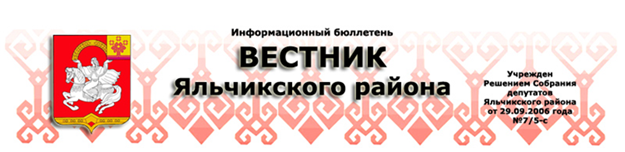 30?06?2021                                                                                    3030?06?2021 г?Чǎваш РеспубликиЕлчӗк районӗЕлчӗк районадминистрацийӗЙЫШÁНУ2021ҫ июнен 03 -мӗшӗ №288Елчӗк ялӗ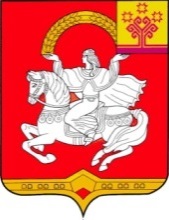                               №10      Чувашская  РеспубликаЯльчикский районАдминистрация Яльчикского районаПОСТАНОВЛЕНИЕ    «03» июня 2021 г. №288село ЯльчикиЧǎваш РеспубликиЕлчӗк районӗЕлчӗк районадминистрацийӗЙЫШÁНУ  2021ҫ июнен03-мӗшӗ№290    Елчӗк ялӗЧǎваш РеспубликиЕлчӗк районӗЕлчӗк районадминистрацийӗЙЫШÁНУ  2021ҫ июнен03-мӗшӗ№290    Елчӗк ялӗ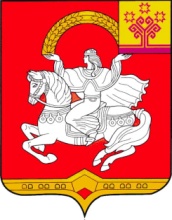 Чувашская  РеспубликаЯльчикский районАдминистрация Яльчикского районаПОСТАНОВЛЕНИЕ    «03»июня 2021 г. №290село ЯльчикиЧувашская  РеспубликаЯльчикский районАдминистрация Яльчикского районаПОСТАНОВЛЕНИЕ    «03»июня 2021 г. №290село ЯльчикиПетров Николай Петрович–заместитель главы администрации -начальник отдела капитального строительства и жилищно-коммунального хозяйства администрации Яльчикского района, председатель комиссииЧлены комиссии:Павлова МаринаНиколаевна–Заместитель главы администрации-начальник отдела экономики, имущественных и земельных отношений Мисяков Андрей Владимирович –главный специалист-эксперт отдела капитального строительства и жилищно-коммунального хозяйстваПетровВладимир Николаевич–ведущий специалист-эксперт отдела капитального строительства и жилищно-коммунального хозяйстваНягин Александр Владимирович–директор общества с  ограниченной ответственностью «Стройэнергосервис»                (по согласованию)№№ппОбъекты, подлежащие проверкеКоличество объектов, шт.Сроки проведения проверкиДокументы, проверяемые в ходе проверки123451.Теплоснабжающие и теплосетевые организации2С 01.09.2021 по 15.09.2021В соответствии с главой III Правил2.Учреждения социальной сферы,в том числе:35С 15.08.2021 по 01.09.2021В соответствии с главой IV Правил2.1.администрация Яльчикского района1С 01.09.2021по 15.09.2021В соответствии с главой IV Правил2.2.сельские поселения9С 15.08.2021 по 01.09.2021В соответствии с главой IV Правил2.3.отдел образования и молодежной политики23С 15.08.2021 по 01.09.2021В соответствии с главой IV Правил3.отдел культуры  и информационного обеспечения2С 15.08.2021 по 01.09.2021В соответствии с главой IV Правил123453.Жилищный фонд42С 15.08.2021 по 15.09.2021В соответствии с главой IV Правил№№ппОбъекты, подлежащие проверке121Теплоснабжающие, теплосетевые организации, в том числе:1.1.ООО «Стройэнергосервис»2.Учреждения социальной сферы,в том числе:2.1.отдел образования и молодежной политики администрации Яльчикского района:2.1.1.МБОУ Байглычевская ООШ»2.1.2.МБОУ Байдеряковская ООШ»2.1.3.МБОУ Болшетаябинская ООШ»2.1.4.МБОУ «Шемалаковская  ООШ»2.1.5.МБОУ «Большеяльчикская СОШ»2.1.6.МБОУ «Кильдюшевская СОШ»2.1.7.МОУ Кошки-Куликеевская СОШ»2.1.8.МБОУ «Лащ-Таябинская СОШ»2.1.9.МБОУ Новобайбатыревская СОШ»2.1.10.МБОУ Новошимкусская СОШ»2.1.11.МБОУ Яльчикская СОШ»2.1.12.МАУ ДО «ДЮСШ им.А.В.Игнатьева» «УЛÁП»   2.1.13.МБУ  ДО «Дом детского и юношеского творчества»2.1.14.МБДОУ «ДС «Солнышко»   2.1.15.МБДОУ «ДС «Чебурашка2.1.16.МБДОУ ДС « Шевле»2.1.17.МБУ ДО «ЯДШИ»122.2.Отдел культуры и информационного обеспечения :2.2.1.МБУК  «ЦБС Яльчикского района»2.2.2.МБУК «ЦКС Яльчикского района»2.3.Сельские поселения:2.3.1.Большетаябинское сельское поселение2.3.2.Большеяльчикское сельское поселение2.3.3.Кильдюшевское сельское поселение2.3.4.Лащ-Таябинское сельское поселение2.3.5.Малотаябинское сельское поселение2.3.6.Новошимкусское сельское поселение2.3.7.Сабанчинское сельское поселение2.3.8.Яльчикское сельское поселение2.3.9.Янтиковское сельское поселение2.4.Жилищный фонд:2.4.1.ООО «Стройэнергосервис»№№ппПеречень работ, запланированных для подготовки к отопительному периоду 2021-2022 годовЕд.изм.ПланФакт1.Ремонт мягкой кровлим22.Ремонт шиферной  кровлим24.Ремонт дверейшт5.Установка дверейшт6.Утепление входных дверейшт7.Ремонт оконных блоковшт8.Остекление оконм29.Замена деревянных оконных блоков на металлопластиковыешт10.Ремонт отмостокм211.Теплоизоляция чердачных помещений, тех.этажейм212.Испытания систем отопления на плотность и прочностьдом13.Ремонт  системы отоплениямп14.Ремонт системы ХВСмп15.Ремонт системы  канализациимп16.Изоляция трубопроводовмп17.Ревизия электрооборудованияЧӑваш РеспубликиЕлчӗк районӗЕлчӗк районадминистрацийӗЙЫШӐНУ2021 ҫ.июнен07-мӗшӗ №295Елчӗк ялӗ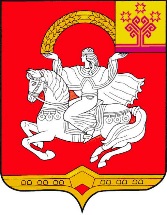 Чувашская  РеспубликаЯльчикский районАдминистрацияЯльчикского районаПОСТАНОВЛЕНИЕ«07» июня 2021 г.  №295село Яльчики«Объемы финансирования Муниципальной программы с разбивкой по годам реализации–прогнозируемый объем финансирования    Муниципальной программы в 2019–2035 годах составляет 12874,13 тыс. рублей, в том числе: в 2019 году – 12419,83 тыс. рублей;в 2020 году – 50,20 тыс. рублей;в 2021 году – 71,70 тыс. рублей;в 2022 году – 70,80 тыс. рублей;в 2023 году – 70,80 тыс. рублей;в 2024 году – 15,90 тыс. рублей;в 2025 году – 15,90 тыс. рублей;в 2026–2030 годах – 79,50 тыс. рублей;в 2031–2035 годах – 79,50 тыс. рублей;из них средства:федерального бюджета – 4092,88 тыс. рублей (31,8 процент), в том числе:в 2019 году – 4092,88 тыс. рублей;в 2020 году – 0,00 тыс. рублей;в 2021 году – 0,00 тыс. рублей;в 2022 году – 0,00 тыс. рублей;в 2023 году – 0,00 тыс. рублей;в 2024 году – 0,00 тыс. рублей;в 2025 году – 0,00 тыс. рублей;в 2026–2030 годах – 0,00 тыс. рублей;в 2031–2035 годах – 0,00 тыс. рублей;республиканского бюджета Чувашской Республики 8719,05 тыс. рублей (67,7 процентов), в том числе:в 2019 году – 8264,75 тыс. рублей;в 2020 году – 50,20 тыс. рублей;в 2021 году – 71,70 тыс. рублей;в 2022 году – 70,80 тыс. рублей;в 2023 году – 70,80 тыс. рублей;в 2024 году – 15,90 тыс. рублей;в 2025 году – 15,90 тыс. рублей;в 2026–2030 годах – 79,50 тыс. рублей;в 2031–2035 годах – 79,50 тыс. рублей;бюджета Яльчикского района – 62,20 тыс. рублей (0,5 процентов), в том числе:в 2019 году – 62,20 тыс. рублей;в 2020 году – 0,00 тыс. рублей;в 2021 году – 0,00 тыс. рублей;в 2022 году – 0,00 тыс. рублей;в 2023 году – 0,00 тыс. рублей;в 2024 году – 0,00 тыс. рублей;в 2025 году – 0,00 тыс. рублей;в 2026–2030 годах – 0,00 тыс. рублей;в 2031–2035 годах – 0,00 тыс. рублей»;ВсегоВ том числеВ том числеВ том числеВ том числеВ том числеВ том числеВ том числеВ том числеВ том числеВсего2019 г.2020 г.2021 г.2022 г.2023 г.2024 г.2025 г.2026–2030 гг.2031–
2035  гг.Всего12874,1312419,8350,2071,7070,8070,8015,9015,9079,5079,50в том числе за счет средств:федерального бюджета4092,884092,880,000,000,000,000,000,000,000,00республиканского бюджета Чувашской Республики8719,058264,7550,2071,7070,8070,8015,9015,9079,5079,50бюджета Яльчикского района62,2062,200,000,000,000,000,000,000,000,00внебюджетных источников0,000,000,000,000,000,000,000,000,000,00Объемы финансирования подпрограммы с разбивкой по годам реализации подпрограммы–прогнозируемые объемы бюджетных ассигнований на реализацию мероприятий подпрограммы в 2019–2035 годах составляют 426,60 тыс. рублей, в том числе:в 2019 году – 15,90 тыс. рублей;в 2020 году – 15,90 тыс. рублей;в 2021 году – 68,00 тыс. рублей;в 2022 году – 68,00 тыс. рублей;в 2023 году – 68,00 тыс. рублей;в 2024 году – 15,90 тыс. рублей;в 2025 году – 15,90 тыс. рублей;в 2026–2030 годах – 79,50 тыс. рублей;в 2031–2035 годах – 79,50 тыс. рублей;из них средства:республиканского бюджета Чувашской Республики – 426,60 тыс. рублей, в том числе:в 2019 году –15,90тыс. рублей;в 2020 году – 15,90 тыс. рублей;в 2021 году – 68,00 тыс. рублей;в 2022 году – 68,00 тыс. рублей;в 2023 году – 68,00 тыс. рублей;в 2024 году – 15,90 тыс. рублей;в 2025 году – 15,90 тыс. рублей;в 2026–2030 годах – 79,50 тыс. рублей;в 2031–2035 годах – 79,50 тыс. рублей»;«Объемы финансирования подпрограммы с разбивкой по годам реализации подпрограммы–прогнозируемые объемы бюджетных ассигнований на реализацию мероприятий подпрограммы в 2019–2035 годах составляет 9,30 тыс. рублей, в том числе: в 2019 году – 0,00 тыс. рублей;в 2020 году – 0,00 тыс. рублей;в 2021 году – 3,70 тыс. рублей;в 2022 году – 2,80 тыс. рублей;в 2023 году – 2,80 тыс. рублей;в 2024 году – 0,00 тыс. рублей;в 2025 году – 0,00 тыс. рублей;в 2026-2030 годах – 0,00 тыс. рублей;в 2031-2035 годах – 0,00 тыс. рублей;из них средства:федерального бюджета – 0,00 тыс. рублей (0 процента), в том числе:в 2019 году – 0,00 тыс. рублей;в 2020 году – 0,00 тыс. рублей;в 2021 году – 0,00 тыс. рублей;в 2022 году – 0,00 тыс. рублей;в 2023 году – 0,00 тыс. рублей;в 2024 году – 0,00 тыс. рублей;в 2025 году – 0,00 тыс. рублей;в 2026-2030 годах – 0,00 тыс. рублей;в 2031-2035 годах – 0,00 тыс. рублей;республиканского бюджета Чувашской Республики 9,30 тыс. рублей (100 процентов), в том числе:в 2019 году – 0,00 тыс. рублей;в 2020 году – 0,00 тыс. рублей;в 2021 году – 3,70 тыс. рублей;в 2022 году – 2,80 тыс. рублей;в 2023 году – 2,80 тыс. рублей;в 2024 году – 0,00 тыс. рублей;в 2025 году – 0,00 тыс. рублей;в 2026-2030 годах – 0,00 тыс. рублей;в 2031-2035 годах – 0,00 тыс. рублей;бюджета Яльчикского района – 0,00 тыс. рублей (0 процентов), в том числе:в 2019 году – 0,00 тыс. рублей;в 2020 году – 0,00 тыс. рублей;в 2021 году – 0,00 тыс. рублей;в 2022 году – 0,00 тыс. рублей;в 2023 году – 0,00 тыс. рублей;в 2024 году – 0,00 тыс. рублей;в 2025 году – 0,00 тыс. рублей;в 2026-2030 годах – 0,00 тыс. рублей;в 2031-2035 годах – 0,00 тыс. рублей»;№ппЦелевой показатель (индикатор) (наименование)Единица измеренияЗначения целевых показателях (индикаторах)Значения целевых показателях (индикаторах)Значения целевых показателях (индикаторах)Значения целевых показателях (индикаторах)Значения целевых показателях (индикаторах)Значения целевых показателях (индикаторах)Значения целевых показателях (индикаторах)Значения целевых показателях (индикаторах)Значения целевых показателях (индикаторах)Значения целевых показателях (индикаторах)№ппЦелевой показатель (индикатор) (наименование)Единица измерения2018 г.2019 г.2020 г.2021 г.2022 г.2023 г.2024 г.2025 г.2030 г.2035 г.123456778910111213Муниципальная программа Яльчикского района Чувашской Республики «Развитие сельского хозяйства и регулирование рынкасельскохозяйственной продукции, сырья и продовольствия Яльчикского района Чувашской Республики»Муниципальная программа Яльчикского района Чувашской Республики «Развитие сельского хозяйства и регулирование рынкасельскохозяйственной продукции, сырья и продовольствия Яльчикского района Чувашской Республики»Муниципальная программа Яльчикского района Чувашской Республики «Развитие сельского хозяйства и регулирование рынкасельскохозяйственной продукции, сырья и продовольствия Яльчикского района Чувашской Республики»Муниципальная программа Яльчикского района Чувашской Республики «Развитие сельского хозяйства и регулирование рынкасельскохозяйственной продукции, сырья и продовольствия Яльчикского района Чувашской Республики»Муниципальная программа Яльчикского района Чувашской Республики «Развитие сельского хозяйства и регулирование рынкасельскохозяйственной продукции, сырья и продовольствия Яльчикского района Чувашской Республики»Муниципальная программа Яльчикского района Чувашской Республики «Развитие сельского хозяйства и регулирование рынкасельскохозяйственной продукции, сырья и продовольствия Яльчикского района Чувашской Республики»Муниципальная программа Яльчикского района Чувашской Республики «Развитие сельского хозяйства и регулирование рынкасельскохозяйственной продукции, сырья и продовольствия Яльчикского района Чувашской Республики»Муниципальная программа Яльчикского района Чувашской Республики «Развитие сельского хозяйства и регулирование рынкасельскохозяйственной продукции, сырья и продовольствия Яльчикского района Чувашской Республики»Муниципальная программа Яльчикского района Чувашской Республики «Развитие сельского хозяйства и регулирование рынкасельскохозяйственной продукции, сырья и продовольствия Яльчикского района Чувашской Республики»Муниципальная программа Яльчикского района Чувашской Республики «Развитие сельского хозяйства и регулирование рынкасельскохозяйственной продукции, сырья и продовольствия Яльчикского района Чувашской Республики»Муниципальная программа Яльчикского района Чувашской Республики «Развитие сельского хозяйства и регулирование рынкасельскохозяйственной продукции, сырья и продовольствия Яльчикского района Чувашской Республики»Муниципальная программа Яльчикского района Чувашской Республики «Развитие сельского хозяйства и регулирование рынкасельскохозяйственной продукции, сырья и продовольствия Яльчикского района Чувашской Республики»Муниципальная программа Яльчикского района Чувашской Республики «Развитие сельского хозяйства и регулирование рынкасельскохозяйственной продукции, сырья и продовольствия Яльчикского района Чувашской Республики»Муниципальная программа Яльчикского района Чувашской Республики «Развитие сельского хозяйства и регулирование рынкасельскохозяйственной продукции, сырья и продовольствия Яльчикского района Чувашской Республики»1.Индекс производства продукции сельского хозяйства в хозяйствах всех категорий (в сопоставимых ценах)% к предыдущему году101,0101,9101,3101,3103,0103,2103,6104,0100,9101,1101,22.Рентабельность сельскохозяйственных организаций (с учетом субсидий)%14,515,017,017,017,517,617,717,817,918,018,13.Среднемесячная заработная плата работников в сельском хозяйстверублей19720,620027,621353,021353,022207,023095,024019,024980,022330,024768,0 31300,0Подпрограмма «Техническая и технологическая модернизация, инновационное развитие»Подпрограмма «Техническая и технологическая модернизация, инновационное развитие»Подпрограмма «Техническая и технологическая модернизация, инновационное развитие»Подпрограмма «Техническая и технологическая модернизация, инновационное развитие»Подпрограмма «Техническая и технологическая модернизация, инновационное развитие»Подпрограмма «Техническая и технологическая модернизация, инновационное развитие»Подпрограмма «Техническая и технологическая модернизация, инновационное развитие»Подпрограмма «Техническая и технологическая модернизация, инновационное развитие»Подпрограмма «Техническая и технологическая модернизация, инновационное развитие»Подпрограмма «Техническая и технологическая модернизация, инновационное развитие»Подпрограмма «Техническая и технологическая модернизация, инновационное развитие»Подпрограмма «Техническая и технологическая модернизация, инновационное развитие»Подпрограмма «Техническая и технологическая модернизация, инновационное развитие»Подпрограмма «Техническая и технологическая модернизация, инновационное развитие»1.Количество реализованных инновационных проектовединиц01111111155Подпрограмма «Развитие ветеринарии в Чувашской Республике»Подпрограмма «Развитие ветеринарии в Чувашской Республике»Подпрограмма «Развитие ветеринарии в Чувашской Республике»Подпрограмма «Развитие ветеринарии в Чувашской Республике»Подпрограмма «Развитие ветеринарии в Чувашской Республике»Подпрограмма «Развитие ветеринарии в Чувашской Республике»Подпрограмма «Развитие ветеринарии в Чувашской Республике»Подпрограмма «Развитие ветеринарии в Чувашской Республике»Подпрограмма «Развитие ветеринарии в Чувашской Республике»Подпрограмма «Развитие ветеринарии в Чувашской Республике»Подпрограмма «Развитие ветеринарии в Чувашской Республике»Подпрограмма «Развитие ветеринарии в Чувашской Республике»Подпрограмма «Развитие ветеринарии в Чувашской Республике»Подпрограмма «Развитие ветеринарии в Чувашской Республике»1.Выполнение планов ветеринарно-профилактических и противоэпизоотических мероприятий%1001001001001001001001001001001002.Выполнение плана эпизоотологического мониторинга заразных, в том числе особо опасных, болезней животных%100100100100100100100100100100100Подпрограмма «Устойчивое развитие сельских территорий Чувашской Республики»Подпрограмма «Устойчивое развитие сельских территорий Чувашской Республики»Подпрограмма «Устойчивое развитие сельских территорий Чувашской Республики»Подпрограмма «Устойчивое развитие сельских территорий Чувашской Республики»Подпрограмма «Устойчивое развитие сельских территорий Чувашской Республики»Подпрограмма «Устойчивое развитие сельских территорий Чувашской Республики»Подпрограмма «Устойчивое развитие сельских территорий Чувашской Республики»Подпрограмма «Устойчивое развитие сельских территорий Чувашской Республики»Подпрограмма «Устойчивое развитие сельских территорий Чувашской Республики»Подпрограмма «Устойчивое развитие сельских территорий Чувашской Республики»Подпрограмма «Устойчивое развитие сельских территорий Чувашской Республики»Подпрограмма «Устойчивое развитие сельских территорий Чувашской Республики»Подпрограмма «Устойчивое развитие сельских территорий Чувашской Республики»Подпрограмма «Устойчивое развитие сельских территорий Чувашской Республики»1.Ввод (приобретение) жилья для граждан, проживающих в сельской местности, всегокв. метров133,2208ххххххххх1.в том числе для молодых семей и молодых специалистовкв. метров95145,7ххххххххх2.Ввод в действие фельдшерско-акушерских пунктов и (или) офисов врачей общей практикиединиц12ххххххххх3.Доля семей, улучшивших жилищные условия, в общем числе семей, состоявших на учете в качестве нуждающихся в жилых помещениях и имеющих право на государственную поддержку в форме социальных выплат в рамках подпрограммы%2,28,2хххххххххПодпрограмма «Развитие мелиорации земель сельскохозяйственного назначения Чувашской Республики»Подпрограмма «Развитие мелиорации земель сельскохозяйственного назначения Чувашской Республики»Подпрограмма «Развитие мелиорации земель сельскохозяйственного назначения Чувашской Республики»Подпрограмма «Развитие мелиорации земель сельскохозяйственного назначения Чувашской Республики»Подпрограмма «Развитие мелиорации земель сельскохозяйственного назначения Чувашской Республики»Подпрограмма «Развитие мелиорации земель сельскохозяйственного назначения Чувашской Республики»Подпрограмма «Развитие мелиорации земель сельскохозяйственного назначения Чувашской Республики»Подпрограмма «Развитие мелиорации земель сельскохозяйственного назначения Чувашской Республики»Подпрограмма «Развитие мелиорации земель сельскохозяйственного назначения Чувашской Республики»Подпрограмма «Развитие мелиорации земель сельскохозяйственного назначения Чувашской Республики»Подпрограмма «Развитие мелиорации земель сельскохозяйственного назначения Чувашской Республики»Подпрограмма «Развитие мелиорации земель сельскохозяйственного назначения Чувашской Республики»Подпрограмма «Развитие мелиорации земель сельскохозяйственного назначения Чувашской Республики»Подпрограмма «Развитие мелиорации земель сельскохозяйственного назначения Чувашской Республики»1.Ввод в эксплуатацию мелиорируемых земель за счет реконструкции, технического перевооружения и строительства новых мелиоративных систем, включая мелиоративные системы общего и индивидуального пользованиягахххх50505050ххх2.Ввод в оборот необрабатываемых земель сельскохозяйственного назначениятыс. гахххххххххххПодпрограмма «Развитие отраслей агропромышленного комплекса»Подпрограмма «Развитие отраслей агропромышленного комплекса»Подпрограмма «Развитие отраслей агропромышленного комплекса»Подпрограмма «Развитие отраслей агропромышленного комплекса»Подпрограмма «Развитие отраслей агропромышленного комплекса»Подпрограмма «Развитие отраслей агропромышленного комплекса»Подпрограмма «Развитие отраслей агропромышленного комплекса»Подпрограмма «Развитие отраслей агропромышленного комплекса»Подпрограмма «Развитие отраслей агропромышленного комплекса»Подпрограмма «Развитие отраслей агропромышленного комплекса»Подпрограмма «Развитие отраслей агропромышленного комплекса»Подпрограмма «Развитие отраслей агропромышленного комплекса»Подпрограмма «Развитие отраслей агропромышленного комплекса»Подпрограмма «Развитие отраслей агропромышленного комплекса»1.Валовой сбор зерновых и зернобобовых культур в хозяйствах всех категорийтыс. тонн51,252,761,761,769,170,271,476,257,157,958,52.Валовой сбор картофеля в сельскохозяйственных организациях, крестьянских (фермерских) хозяйствах, включая индивидуальных предпринимателейтыс. тонн13,715,013,113,113,513,713,814,018,018,418,83.Валовой сбор овощей открытого грунта в сельскохозяйственных организациях, крестьянских (фермерских) хозяйствах, включая индивидуальных предпринимателейтыс. тонн1,21,41,21,21,21,41,51,61,71,71,74.Производство скота и птицы на убой в хозяйствах всех категорий (в живом весе)тыс. тонн2,72,83,13,13,23,33,33,53,43,63,65.Производство молока в хозяйствах всех категорийтыс. тонн29,3129,432,032,032,533,033,433,829,8829,9229,996.Производство молока в сельскохозяйственных организациях, крестьянских (фермерских) хозяйствах, включая индивидуальных предпринимателейтыс. тонн20,1820,5820,520,520,621,0021,522,0022,9423,9823,987.Размер посевных площадей, занятых зерновыми, зернобобовыми и кормовыми сельскохозяйственными культурами тыс. гектаров39,3     39,337,037,037,137,237,337,339,339,339,38.Доля площади, засеваемой элитными семенами, в общей площади посевов%22,522,222,522,522,522,522,522,522,122,122,19.Племенное условное маточное поголовье сельскохозяйственных животныхтыс. условных голов1,040,970,970,970,970,970,970,970,970,970,9710.Реализация племенного молодняка крупного рогатого скота молочных и мясных пород на 100 голов матокголов101010101010101010101011.Количество новых постоянных рабочих мест, созданных в крестьянских (фермерских) хозяйствах, осуществивших проекты создания и развития своих хозяйств с помощью грантовой поддержкиединиц2333333333312.Прирост объема сельскохозяйственной продукции, произведенной крестьянскими (фермерскими) хозяйствами, включая индивидуальных предпринимателей, получившими грантовую поддержку, к году, предшествующему году предоставления субсидии%101010101010101010101013.Объем производства семенного картофелятонн35035010010010010010010035035035014.Объем произведенных семян овощных культуртонн505050505050505050505015.Объем реализованного семенного картофелятонн20020060606060606020020020016.Объем реализованных семян овощных культуртонн505050505050505050505017.Объем семенного картофеля, направленного на посадку (посев) в целях размножениятонн15015040404040404015015015018.Доля застрахованной стоимости продукции растениеводства (страховая сумма по договорам сельскохозяйственного страхования) в общей стоимости продукции растениеводствапроцентов14,315,113,713,713,713,713,713,713,713,713,719.Доля застрахованной стоимости продукции животноводства (страховая сумма по договорам сельскохозяйственного страхования) в общей стоимости продукции животноводствапроцентов6,66,97,27,27,37,37,37,37,37,37,320.Сохранность племенного условного маточного поголовья сельскохозяйственных животных к уровню предыдущего года%100100100100100100100100100100100Подпрограмма «Обеспечение общих условий функционирования отраслей агропромышленного комплекса»Подпрограмма «Обеспечение общих условий функционирования отраслей агропромышленного комплекса»Подпрограмма «Обеспечение общих условий функционирования отраслей агропромышленного комплекса»Подпрограмма «Обеспечение общих условий функционирования отраслей агропромышленного комплекса»Подпрограмма «Обеспечение общих условий функционирования отраслей агропромышленного комплекса»Подпрограмма «Обеспечение общих условий функционирования отраслей агропромышленного комплекса»Подпрограмма «Обеспечение общих условий функционирования отраслей агропромышленного комплекса»Подпрограмма «Обеспечение общих условий функционирования отраслей агропромышленного комплекса»Подпрограмма «Обеспечение общих условий функционирования отраслей агропромышленного комплекса»Подпрограмма «Обеспечение общих условий функционирования отраслей агропромышленного комплекса»Подпрограмма «Обеспечение общих условий функционирования отраслей агропромышленного комплекса»Подпрограмма «Обеспечение общих условий функционирования отраслей агропромышленного комплекса»Подпрограмма «Обеспечение общих условий функционирования отраслей агропромышленного комплекса»Подпрограмма «Обеспечение общих условий функционирования отраслей агропромышленного комплекса»1.Удельный вес сельскохозяйственной продукции и продовольствия собственного производства в общем объеме их ресурсов (с учетом структуры переходящих запасов):1.зерно%92,495,298,698,6991001001001001001001.картофель%1001001001001001001001001001001001.овощи%90,690,891919595,59696,59799,51002.Доля муниципальных органов управления агропромышленным комплексом, использующих государственные информационные ресурсы в сферах обеспечения продовольственной безопасности и управления агропромышленным комплексом%100100100100100100100100100100100Подпрограмма «Стимулирование инвестиционной деятельности в агропромышленном комплексе»Подпрограмма «Стимулирование инвестиционной деятельности в агропромышленном комплексе»Подпрограмма «Стимулирование инвестиционной деятельности в агропромышленном комплексе»Подпрограмма «Стимулирование инвестиционной деятельности в агропромышленном комплексе»Подпрограмма «Стимулирование инвестиционной деятельности в агропромышленном комплексе»Подпрограмма «Стимулирование инвестиционной деятельности в агропромышленном комплексе»Подпрограмма «Стимулирование инвестиционной деятельности в агропромышленном комплексе»Подпрограмма «Стимулирование инвестиционной деятельности в агропромышленном комплексе»Подпрограмма «Стимулирование инвестиционной деятельности в агропромышленном комплексе»Подпрограмма «Стимулирование инвестиционной деятельности в агропромышленном комплексе»Подпрограмма «Стимулирование инвестиционной деятельности в агропромышленном комплексе»Подпрограмма «Стимулирование инвестиционной деятельности в агропромышленном комплексе»Подпрограмма «Стимулирование инвестиционной деятельности в агропромышленном комплексе»Подпрограмма «Стимулирование инвестиционной деятельности в агропромышленном комплексе»1.Доля льготных кредитов, выданных малым формам хозяйствованияпроцентов, не менеех20202020202020202020Подпрограмма «Экспорт продукции агропромышленного комплекса»Подпрограмма «Экспорт продукции агропромышленного комплекса»Подпрограмма «Экспорт продукции агропромышленного комплекса»Подпрограмма «Экспорт продукции агропромышленного комплекса»Подпрограмма «Экспорт продукции агропромышленного комплекса»Подпрограмма «Экспорт продукции агропромышленного комплекса»Подпрограмма «Экспорт продукции агропромышленного комплекса»Подпрограмма «Экспорт продукции агропромышленного комплекса»Подпрограмма «Экспорт продукции агропромышленного комплекса»Подпрограмма «Экспорт продукции агропромышленного комплекса»Подпрограмма «Экспорт продукции агропромышленного комплекса»Подпрограмма «Экспорт продукции агропромышленного комплекса»Подпрограмма «Экспорт продукции агропромышленного комплекса»1.Участие сельскохозяйственных товаропроизводителей Чувашской Республики в выставочно-ярмарочной деятельности, осуществляемой на территории Российской Федерации и за ее пределамиколичество, не менеех1111111111Подпрограмма «Создание системы поддержки фермеров и развитие сельской кооперации»Подпрограмма «Создание системы поддержки фермеров и развитие сельской кооперации»Подпрограмма «Создание системы поддержки фермеров и развитие сельской кооперации»Подпрограмма «Создание системы поддержки фермеров и развитие сельской кооперации»Подпрограмма «Создание системы поддержки фермеров и развитие сельской кооперации»Подпрограмма «Создание системы поддержки фермеров и развитие сельской кооперации»Подпрограмма «Создание системы поддержки фермеров и развитие сельской кооперации»Подпрограмма «Создание системы поддержки фермеров и развитие сельской кооперации»Подпрограмма «Создание системы поддержки фермеров и развитие сельской кооперации»Подпрограмма «Создание системы поддержки фермеров и развитие сельской кооперации»Подпрограмма «Создание системы поддержки фермеров и развитие сельской кооперации»Подпрограмма «Создание системы поддержки фермеров и развитие сельской кооперации»Подпрограмма «Создание системы поддержки фермеров и развитие сельской кооперации»Подпрограмма «Создание системы поддержки фермеров и развитие сельской кооперации»1.Количество вовлеченных в субъекты малого и среднего предпринимательства, осуществляющие деятельность в сфере сельского хозяйства, в том числе за счет средств государственной поддержкичеловекх455710915525252.Количество работников, зарегистрированных в Пенсионном фонде Российской Федерации, Фонде социального страхования Российской Федерации, принятых крестьянскими (фермерскими) хозяйствами в году получения грантов «Агростартап»человекх21112231553.Количество принятых членов сельскохозяйственных потребительских кооперативов (кроме кредитных) из числа субъектов малого и среднего предпринимательства, включая личные подсобные хозяйства и крестьянские (фермерские) хозяйства, в году предоставления государственной поддержкиединицх23357511315154.Количество вновь  созданных субъектов малого и среднего предпринимательства в сельском хозяйстве, включая крестьянские (фермерские) хозяйства и сельскохозяйственные потребительские кооперативыединицх11111111555.Рост объема сельскохозяйственной продукции, произведенной крестьянскими (фермерскими) хозяйствами, включая индивидуальных предпринимателей%х101,0101,5101,5102,0102,5103,0103,5104,0130,0150,0СтатусНаименование муниципальной программы Чувашской Республики (подпрограммы муниципальной программы Чувашской Республики, основного мероприятия)Код бюджетной классификацииКод бюджетной классификацииИсточники 
финансированияРасходы по годам, тыс. рублейРасходы по годам, тыс. рублейРасходы по годам, тыс. рублейРасходы по годам, тыс. рублейРасходы по годам, тыс. рублейРасходы по годам, тыс. рублейРасходы по годам, тыс. рублейРасходы по годам, тыс. рублейРасходы по годам, тыс. рублейРасходы по годам, тыс. рублейРасходы по годам, тыс. рублейСтатусНаименование муниципальной программы Чувашской Республики (подпрограммы муниципальной программы Чувашской Республики, основного мероприятия)главный распорядитель бюджетных средствцелевая статья расходовИсточники 
финансирования2019201920202021202220232023202420252026–20302031–2035123455678991011121314Муниципальная программа Чувашской Республики«Развитие сельского хозяйства и регулирование рынка сельскохозяйственной продукции, сырья и продовольствия Яльчикского района Чувашской Республики» ххвсеговсего12419,8350,2071,7070,8070,8070,8015,9015,9079,5079,50Муниципальная программа Чувашской Республики«Развитие сельского хозяйства и регулирование рынка сельскохозяйственной продукции, сырья и продовольствия Яльчикского района Чувашской Республики» ххфедеральный бюджетфедеральный бюджет4092,880,000,000,000,000,000,000,000,000,00Муниципальная программа Чувашской Республики«Развитие сельского хозяйства и регулирование рынка сельскохозяйственной продукции, сырья и продовольствия Яльчикского района Чувашской Республики» ххреспубликанский бюджет Чувашской Республикиреспубликанский бюджет Чувашской Республики8264,7550,2071,7070,8070,8070,8015,9015,9079,5079,50Муниципальная программа Чувашской Республики«Развитие сельского хозяйства и регулирование рынка сельскохозяйственной продукции, сырья и продовольствия Яльчикского района Чувашской Республики» ххбюджет Яльчикского районабюджет Яльчикского района62,200,000,000,000,000,000,000,000,000,00Муниципальная программа Чувашской Республики«Развитие сельского хозяйства и регулирование рынка сельскохозяйственной продукции, сырья и продовольствия Яльчикского района Чувашской Республики» ххвнебюджетные источникивнебюджетные источники0,000,000,000,000,000,000,000,000,000,00Подпрограмма«Техническая и технологическая модернизация, инновационное развитие»ххвсеговсего0,000,000,000,000,000,000,000,000,000,00Подпрограмма«Техническая и технологическая модернизация, инновационное развитие»ххфедеральный бюджетфедеральный бюджет0,000,000,000,000,000,000,000,000,000,00Подпрограмма«Техническая и технологическая модернизация, инновационное развитие»ххреспубликанский бюджет Чувашской Республикиреспубликанский бюджет Чувашской Республики0,000,000,000,000,000,000,000,000,000,00Подпрограмма«Техническая и технологическая модернизация, инновационное развитие»ххбюджет Яльчикского районабюджет Яльчикского района0,000,000,000,000,000,000,000,000,000,00Подпрограмма«Техническая и технологическая модернизация, инновационное развитие»ххвнебюджетные источникивнебюджетные источники0,000,000,000,000,000,000,000,000,000,00Основное мероприятие 1Обновление парка сельскохозяйственной техникиххвсеговсего0,000,000,000,000,000,000,000,000,000,00Основное мероприятие 1Обновление парка сельскохозяйственной техникиххфедеральный бюджетфедеральный бюджет0,000,000,000,000,000,000,000,000,000,00Основное мероприятие 1Обновление парка сельскохозяйственной техникиххреспубликанский бюджет Чувашской Республикиреспубликанский бюджет Чувашской Республики0,000,000,000,000,000,000,000,000,000,00Основное мероприятие 1Обновление парка сельскохозяйственной техникиххбюджет Яльчикского районабюджет Яльчикского района0,000,000,000,000,000,000,000,000,000,00Основное мероприятие 1Обновление парка сельскохозяйственной техникиххвнебюджетные источникивнебюджетные источники0,000,000,000,000,000,000,000,000,000,00Основное мероприятие 2Укрепление материально-технической базы Государственной инспекции по надзору за техническим состоянием самоходных машин и других видов техники Чувашской Республикиххвсеговсего0,000,000,000,000,000,000,000,000,000,00Основное мероприятие 2Укрепление материально-технической базы Государственной инспекции по надзору за техническим состоянием самоходных машин и других видов техники Чувашской Республикиххфедеральный бюджетфедеральный бюджет0,000,000,000,000,000,000,000,000,000,00Основное мероприятие 2Укрепление материально-технической базы Государственной инспекции по надзору за техническим состоянием самоходных машин и других видов техники Чувашской Республикиххреспубликанский бюджет Чувашской Республикиреспубликанский бюджет Чувашской Республики0,000,000,000,000,000,000,000,000,000,00Основное мероприятие 2Укрепление материально-технической базы Государственной инспекции по надзору за техническим состоянием самоходных машин и других видов техники Чувашской Республикиххбюджет Яльчикского районабюджет Яльчикского района0,000,000,000,000,000,000,000,000,000,00Основное мероприятие 2Укрепление материально-технической базы Государственной инспекции по надзору за техническим состоянием самоходных машин и других видов техники Чувашской Республикиххвнебюджетные источникивнебюджетные источники0,000,000,000,000,000,000,000,000,000,00Подпрограмма «Развитие ветеринарии в Яльчикском районе»ххвсеговсего15,9050,2068,0068,0068,0068,0015,9015,9079,5079,50Подпрограмма «Развитие ветеринарии в Яльчикском районе»ххфедеральный бюджетфедеральный бюджет0,000,000,000,000,000,000,000,000,000,00Подпрограмма «Развитие ветеринарии в Яльчикском районе»ххреспубликанский бюджет Чувашской Республикиреспубликанский бюджет Чувашской Республики15,9050,2068,0068,0068,0068,0015,9015,9079,5079,50Подпрограмма «Развитие ветеринарии в Яльчикском районе»ххбюджет Яльчикского районабюджет Яльчикского района0,000,000,000,000,000,000,000,000,000,00Подпрограмма «Развитие ветеринарии в Яльчикском районе»ххвнебюджетные источникивнебюджетные источники0,000,000,000,000,000,000,000,000,000,00Основное мероприятие 1Предупреждение и ликвидация болезней животныхххвсеговсего15,9050,2068,0068,0068,0068,0015,9015,9079,5079,50Основное мероприятие 1Предупреждение и ликвидация болезней животныхххфедеральный бюджетфедеральный бюджет0,000,000,000,000,000,000,000,000,000,00Основное мероприятие 1Предупреждение и ликвидация болезней животныхххреспубликанский бюджет Чувашской Республикиреспубликанский бюджет Чувашской Республики15,9050,2068,0068,0068,0068,0015,9015,9079,5079,50Основное мероприятие 1Предупреждение и ликвидация болезней животныхххбюджет Яльчикского районабюджет Яльчикского района0,000,000,000,000,000,000,000,000,000,00Основное мероприятие 1Предупреждение и ликвидация болезней животныхххвнебюджетные источникивнебюджетные источники0,000,000,000,000,000,000,000,000,000,00Подпрограмма «Устойчивое развитие сельских территорий Яльчикского района Чувашской Республики» ххвсеговсего12318,930,000,000,000,000,000,000,000,000,00Подпрограмма «Устойчивое развитие сельских территорий Яльчикского района Чувашской Республики» ххфедеральный бюджетфедеральный бюджет4092,880,000,000,000,000,000,000,000,000,00Подпрограмма «Устойчивое развитие сельских территорий Яльчикского района Чувашской Республики» ххреспубликанский бюджет Чувашской Республикиреспубликанский бюджет Чувашской Республики8163,850,000,000,000,000,000,000,000,000,00Подпрограмма «Устойчивое развитие сельских территорий Яльчикского района Чувашской Республики» ххбюджет Яльчикского районабюджет Яльчикского района62,200,000,000,000,000,000,000,000,000,00Подпрограмма «Устойчивое развитие сельских территорий Яльчикского района Чувашской Республики» ххвнебюджетные источникивнебюджетные источники0,000,000,000,000,000,000,000,000,000,00Основное мероприятие 1Улучшение жилищных условий граждан на селеххвсеговсего4416,330,000,000,000,000,000,000,000,000,00Основное мероприятие 1Улучшение жилищных условий граждан на селеххфедеральный бюджетфедеральный бюджет4092,880,000,000,000,000,000,000,000,000,00Основное мероприятие 1Улучшение жилищных условий граждан на селеххреспубликанский бюджет Чувашской Республикиреспубликанский бюджет Чувашской Республики261,250,000,000,000,000,000,000,000,000,00Основное мероприятие 1Улучшение жилищных условий граждан на селеххбюджет Яльчикского районабюджет Яльчикского района62,200,000,000,000,000,000,000,000,000,00Основное мероприятие 1Улучшение жилищных условий граждан на селеххвнебюджетные источникивнебюджетные источники0,000,000,000,000,000,000,000,000,000,00Основное мероприятие 2Комплексное обустройство населенных пунктов, расположенных в сельской местности, объектами социальной и инженерной инфраструктуры, а также строительство и реконструкция автомобильных дорогххвсеговсего7914,40,000,000,000,000,000,000,000,000,00Основное мероприятие 2Комплексное обустройство населенных пунктов, расположенных в сельской местности, объектами социальной и инженерной инфраструктуры, а также строительство и реконструкция автомобильных дорогххфедеральный бюджетфедеральный бюджет0,00,000,000,000,000,000,000,000,000,00Основное мероприятие 2Комплексное обустройство населенных пунктов, расположенных в сельской местности, объектами социальной и инженерной инфраструктуры, а также строительство и реконструкция автомобильных дорогххреспубликанский бюджет Чувашской Республикиреспубликанский бюджет Чувашской Республики7914,40,000,000,000,000,000,000,000,000,00Основное мероприятие 2Комплексное обустройство населенных пунктов, расположенных в сельской местности, объектами социальной и инженерной инфраструктуры, а также строительство и реконструкция автомобильных дорогххбюджет Яльчикского районабюджет Яльчикского района0,000,000,000,000,000,000,000,000,000,00Основное мероприятие 2Комплексное обустройство населенных пунктов, расположенных в сельской местности, объектами социальной и инженерной инфраструктуры, а также строительство и реконструкция автомобильных дорогххвнебюджетные источникивнебюджетные источники0,000,000,000,000,000,000,000,000,000,00Подпрограмма «Развитие мелиорации земель сельскохозяйственного назначения Яльчикского района Чувашской Республики»ххвсеговсего0,000,000,000,000,000,000,000,000,000,00Подпрограмма «Развитие мелиорации земель сельскохозяйственного назначения Яльчикского района Чувашской Республики»ххфедеральный бюджетфедеральный бюджет0,000,000,000,000,000,000,000,000,000,00Подпрограмма «Развитие мелиорации земель сельскохозяйственного назначения Яльчикского района Чувашской Республики»ххреспубликанский бюджет Чувашской Республикиреспубликанский бюджет Чувашской Республики0,000,000,000,000,000,000,000,000,000,00Подпрограмма «Развитие мелиорации земель сельскохозяйственного назначения Яльчикского района Чувашской Республики»ххбюджет Яльчикского районабюджет Яльчикского района0,000,000,000,000,000,000,000,000,000,00Подпрограмма «Развитие мелиорации земель сельскохозяйственного назначения Яльчикского района Чувашской Республики»ххвнебюджетные источникивнебюджетные источники0,000,000,000,000,000,000,000,000,000,00Основное мероприятие 1Строительство, реконструкция и техническое перевооружение мелиоративных систем и отдельно расположенных гидротехнических сооружений, а также рыбоводных прудов, находящихся в государственной собственности Чувашской Республики, собственности муниципальных образований, собственности сельскохозяйственных товаропроизводителейххвсеговсего0,000,000,000,000,000,000,000,000,000,00Основное мероприятие 1Строительство, реконструкция и техническое перевооружение мелиоративных систем и отдельно расположенных гидротехнических сооружений, а также рыбоводных прудов, находящихся в государственной собственности Чувашской Республики, собственности муниципальных образований, собственности сельскохозяйственных товаропроизводителейххфедеральный бюджетфедеральный бюджет0,000,000,000,000,000,000,000,000,000,00Основное мероприятие 1Строительство, реконструкция и техническое перевооружение мелиоративных систем и отдельно расположенных гидротехнических сооружений, а также рыбоводных прудов, находящихся в государственной собственности Чувашской Республики, собственности муниципальных образований, собственности сельскохозяйственных товаропроизводителейххреспубликанский бюджет Чувашской Республикиреспубликанский бюджет Чувашской Республики0,000,000,000,000,000,000,000,000,000,00Основное мероприятие 1Строительство, реконструкция и техническое перевооружение мелиоративных систем и отдельно расположенных гидротехнических сооружений, а также рыбоводных прудов, находящихся в государственной собственности Чувашской Республики, собственности муниципальных образований, собственности сельскохозяйственных товаропроизводителейххбюджет Яльчикского районабюджет Яльчикского района0,000,000,000,000,000,000,000,000,000,00Основное мероприятие 1Строительство, реконструкция и техническое перевооружение мелиоративных систем и отдельно расположенных гидротехнических сооружений, а также рыбоводных прудов, находящихся в государственной собственности Чувашской Республики, собственности муниципальных образований, собственности сельскохозяйственных товаропроизводителейххвнебюджетные источникивнебюджетные источники0,000,000,000,000,000,000,000,000,000,00Основное мероприятие 2Предотвращение выбытия из сельскохозяйственного оборота земель сельскохозяйственного назначения за счет проведения агролесомелиоративных, фитомелиоративных и культуртехнических мероприятийххВсегоВсего0,000,000,000,000,000,000,000,000,000,00Основное мероприятие 2Предотвращение выбытия из сельскохозяйственного оборота земель сельскохозяйственного назначения за счет проведения агролесомелиоративных, фитомелиоративных и культуртехнических мероприятийххфедеральный бюджетфедеральный бюджет0,000,000,000,000,000,000,000,000,000,00Основное мероприятие 2Предотвращение выбытия из сельскохозяйственного оборота земель сельскохозяйственного назначения за счет проведения агролесомелиоративных, фитомелиоративных и культуртехнических мероприятийххреспубликанский бюджет Чувашской Республикиреспубликанский бюджет Чувашской Республики0,000,000,000,000,000,000,000,000,000,00Основное мероприятие 2Предотвращение выбытия из сельскохозяйственного оборота земель сельскохозяйственного назначения за счет проведения агролесомелиоративных, фитомелиоративных и культуртехнических мероприятийххбюджет Яльчикского районабюджет Яльчикского района0,000,000,000,000,000,000,000,000,000,00Основное мероприятие 2Предотвращение выбытия из сельскохозяйственного оборота земель сельскохозяйственного назначения за счет проведения агролесомелиоративных, фитомелиоративных и культуртехнических мероприятийххвнебюджетные источникивнебюджетные источники0,000,000,000,000,000,000,000,000,000,00Подпрограмма«Развитие отраслей агропромышленного комплекса»ххвсеговсего0,000,003,702,802,802,800,000,000,000,00Подпрограмма«Развитие отраслей агропромышленного комплекса»ххфедеральный бюджетфедеральный бюджет0,000,000,000,000,000,000,000,000,000,00Подпрограмма«Развитие отраслей агропромышленного комплекса»ххреспубликанский бюджет Чувашской Республикиреспубликанский бюджет Чувашской Республики0,000,003,702,802,802,800,000,000,000,00Подпрограмма«Развитие отраслей агропромышленного комплекса»ххбюджет Яльчикского районабюджет Яльчикского района0,000,000,000,000,000,000,000,000,000,00Подпрограмма«Развитие отраслей агропромышленного комплекса»ххвнебюджетные источникивнебюджетные источники0,000,000,000,000,000,000,000,000,000,00Основное мероприятие 1Реализация региональных программ развития агропромышленного комплексаххвсеговсего0,000,000,000,000,000,000,000,000,000,00Основное мероприятие 1Реализация региональных программ развития агропромышленного комплексаххфедеральный бюджетфедеральный бюджет0,000,000,000,000,000,000,000,000,000,00Основное мероприятие 1Реализация региональных программ развития агропромышленного комплексаххреспубликанский бюджет Чувашской Республикиреспубликанский бюджет Чувашской Республики0,000,000,000,000,000,000,000,000,000,00Основное мероприятие 1Реализация региональных программ развития агропромышленного комплексаххбюджет Яльчикского районабюджет Яльчикского района0,000,000,000,000,000,000,000,000,000,00Основное мероприятие 1Реализация региональных программ развития агропромышленного комплексаххвнебюджетные источникивнебюджетные источники0,000,000,000,000,000,000,000,000,000,00Основное мероприятие 2Поддержание доходности сельскохозяйственных товаропроизводителейххвсеговсего0,000,000,000,000,000,000,000,000,000,00Основное мероприятие 2Поддержание доходности сельскохозяйственных товаропроизводителейххфедеральный бюджетфедеральный бюджет0,000,000,000,000,000,000,000,000,000,00Основное мероприятие 2Поддержание доходности сельскохозяйственных товаропроизводителейххреспубликанский бюджет Чувашской Республикиреспубликанский бюджет Чувашской Республики0,000,000,000,000,000,000,000,000,000,00Основное мероприятие 2Поддержание доходности сельскохозяйственных товаропроизводителейххбюджет Яльчикского районабюджет Яльчикского района0,000,000,000,000,000,000,000,000,000,00Основное мероприятие 2Поддержание доходности сельскохозяйственных товаропроизводителейххвнебюджетные источникивнебюджетные источники0,000,000,000,000,000,000,000,000,000,00Основное мероприятие 3Поддержка подотраслей растениеводстваххвсеговсего0,000,000,000,000,000,000,000,000,000,00Основное мероприятие 3Поддержка подотраслей растениеводстваххфедеральный бюджетфедеральный бюджет0,000,000,000,000,000,000,000,000,000,00Основное мероприятие 3Поддержка подотраслей растениеводстваххреспубликанский бюджет Чувашской Республикиреспубликанский бюджет Чувашской Республики0,000,000,000,000,000,000,000,000,000,00Основное мероприятие 3Поддержка подотраслей растениеводстваххбюджет Яльчикского районабюджет Яльчикского района0,000,000,000,000,000,000,000,000,000,00Основное мероприятие 3Поддержка подотраслей растениеводстваххвнебюджетные источникивнебюджетные источники0,000,000,000,000,000,000,000,000,000,00Основное мероприятие 4Поддержка подотраслей животноводстваххвсеговсего0,000,000,000,000,000,000,000,000,000,00Основное мероприятие 4Поддержка подотраслей животноводстваххфедеральный бюджетфедеральный бюджет0,000,000,000,000,000,000,000,000,000,00Основное мероприятие 4Поддержка подотраслей животноводстваххреспубликанский бюджет Чувашской Республикиреспубликанский бюджет Чувашской Республики0,000,000,000,000,000,000,000,000,000,00Основное мероприятие 4Поддержка подотраслей животноводстваххбюджет Яльчикского районабюджет Яльчикского района0,000,000,000,000,000,000,000,000,000,00Основное мероприятие 4Поддержка подотраслей животноводстваххвнебюджетные источникивнебюджетные источники0,000,000,000,000,000,000,000,000,000,00Основное мероприятие 5Осуществление компенсации понесенных затрат сельскохозяйственных товаропроизводителей вследствие причиненного ущерба в результате чрезвычайных ситуаций природного характераххвсеговсего0,000,000,000,000,000,000,000,000,000,00Основное мероприятие 5Осуществление компенсации понесенных затрат сельскохозяйственных товаропроизводителей вследствие причиненного ущерба в результате чрезвычайных ситуаций природного характераххфедеральный бюджетфедеральный бюджет0,000,000,000,000,000,000,000,000,000,00Основное мероприятие 5Осуществление компенсации понесенных затрат сельскохозяйственных товаропроизводителей вследствие причиненного ущерба в результате чрезвычайных ситуаций природного характераххреспубликанский бюджет Чувашской Республикиреспубликанский бюджет Чувашской Республики0,000,000,000,000,000,000,000,000,000,00Основное мероприятие 5Осуществление компенсации понесенных затрат сельскохозяйственных товаропроизводителей вследствие причиненного ущерба в результате чрезвычайных ситуаций природного характераххбюджет Яльчикского районабюджет Яльчикского района0,000,000,000,000,000,000,000,000,000,00Основное мероприятие 5Осуществление компенсации понесенных затрат сельскохозяйственных товаропроизводителей вследствие причиненного ущерба в результате чрезвычайных ситуаций природного характераххвнебюджетные источникивнебюджетные источники0,000,000,000,000,000,000,000,000,000,00Основное мероприятие 6Борьба с распространением борщевика Сосновскогоххвсеговсего0,000,003,702,802,802,800,000,000,000,00Основное мероприятие 6Борьба с распространением борщевика Сосновскогоххфедеральный бюджетфедеральный бюджет0,000,000,000,000,000,000,000,000,000,00Основное мероприятие 6Борьба с распространением борщевика Сосновскогоххреспубликанский бюджет Чувашской Республикиреспубликанский бюджет Чувашской Республики0,000,003,702,802,802,800,000,000,000,00Основное мероприятие 6Борьба с распространением борщевика Сосновскогоххбюджет Яльчикского районабюджет Яльчикского района0,000,000,000,000,000,000,000,000,000,00Основное мероприятие 6Борьба с распространением борщевика Сосновскогоххвнебюджетные источникивнебюджетные источники0,000,000,000,000,000,000,000,000,000,00Подпрограмма«Обеспечение общих условий функционирования отраслей агропромышленного комплекса»ххвсеговсего85,000,000,000,000,000,000,000,000,000,00Подпрограмма«Обеспечение общих условий функционирования отраслей агропромышленного комплекса»ххфедеральный бюджетфедеральный бюджет0,000,000,000,000,000,000,000,000,000,00Подпрограмма«Обеспечение общих условий функционирования отраслей агропромышленного комплекса»ххреспубликанский бюджет Чувашской Республикиреспубликанский бюджет Чувашской Республики85,000,000,000,000,000,000,000,000,000,00Подпрограмма«Обеспечение общих условий функционирования отраслей агропромышленного комплекса»ххбюджет Яльчикского районабюджет Яльчикского района0,000,000,000,000,000,000,000,000,000,00Подпрограмма«Обеспечение общих условий функционирования отраслей агропромышленного комплекса»ххвнебюджетные источникивнебюджетные источники0,000,000,000,000,000,000,000,000,000,00Основное мероприятие 1Регулирование рынков сельскохозяйственной продукции, сырья и продовольствия (интервенции)ххвсеговсего0,000,000,000,000,000,000,000,000,000,00Основное мероприятие 1Регулирование рынков сельскохозяйственной продукции, сырья и продовольствия (интервенции)ххфедеральный бюджетфедеральный бюджет0,000,000,000,000,000,000,000,000,000,00Основное мероприятие 1Регулирование рынков сельскохозяйственной продукции, сырья и продовольствия (интервенции)ххреспубликанский бюджет Чувашской Республикиреспубликанский бюджет Чувашской Республики0,000,000,000,000,000,000,000,000,000,00Основное мероприятие 1Регулирование рынков сельскохозяйственной продукции, сырья и продовольствия (интервенции)ххбюджет Яльчикского районабюджет Яльчикского района0,000,000,000,000,000,000,000,000,000,00Основное мероприятие 1Регулирование рынков сельскохозяйственной продукции, сырья и продовольствия (интервенции)ххвнебюджетные источникивнебюджетные источники0,000,000,000,000,000,000,000,000,000,00Основное мероприятие 2 Формирование государственных информационных ресурсов в сферах обеспечения продовольственной безопасности и управления агропромышленным комплексомххвсеговсего85,000,000,000,000,000,000,000,000,000,00Основное мероприятие 2 Формирование государственных информационных ресурсов в сферах обеспечения продовольственной безопасности и управления агропромышленным комплексомххфедеральный бюджетфедеральный бюджет0,000,000,000,000,000,000,000,000,000,00Основное мероприятие 2 Формирование государственных информационных ресурсов в сферах обеспечения продовольственной безопасности и управления агропромышленным комплексомххреспубликанский бюджет Чувашской Республикиреспубликанский бюджет Чувашской Республики85,000,000,000,000,000,000,000,000,000,00Основное мероприятие 2 Формирование государственных информационных ресурсов в сферах обеспечения продовольственной безопасности и управления агропромышленным комплексомххбюджет Яльчикского районабюджет Яльчикского района0,000,000,000,000,000,000,000,000,000,00Основное мероприятие 2 Формирование государственных информационных ресурсов в сферах обеспечения продовольственной безопасности и управления агропромышленным комплексомххвнебюджетные источникивнебюджетные источники0,000,000,000,000,000,000,000,000,000,00Подпрограмма«Стимулирование инвестиционной деятельности в агропромышленном комплексе»ххвсеговсего0,000,000,000,000,000,000,000,000,000,00Подпрограмма«Стимулирование инвестиционной деятельности в агропромышленном комплексе»ххфедеральный бюджетфедеральный бюджет0,000,000,000,000,000,000,000,000,000,00Подпрограмма«Стимулирование инвестиционной деятельности в агропромышленном комплексе»ххреспубликанский бюджет Чувашской Республикиреспубликанский бюджет Чувашской Республики0,000,000,000,000,000,000,000,000,000,00Подпрограмма«Стимулирование инвестиционной деятельности в агропромышленном комплексе»ххбюджет Яльчикского районабюджет Яльчикского района0,000,000,000,000,000,000,000,000,000,00Подпрограмма«Стимулирование инвестиционной деятельности в агропромышленном комплексе»ххвнебюджетные источникивнебюджетные источники0,000,000,000,000,000,000,000,000,000,00Основное мероприятие 1Поддержка инвестиционного кредитования в агропромышленном комплексеххвсеговсего0,000,000,000,000,000,000,000,000,000,00Основное мероприятие 1Поддержка инвестиционного кредитования в агропромышленном комплексеххфедеральный бюджетфедеральный бюджет0,000,000,000,000,000,000,000,000,000,00Основное мероприятие 1Поддержка инвестиционного кредитования в агропромышленном комплексеххреспубликанский бюджет Чувашской Республикиреспубликанский бюджет Чувашской Республики0,000,000,000,000,000,000,000,000,000,00Основное мероприятие 1Поддержка инвестиционного кредитования в агропромышленном комплексеххбюджет Яльчикского районабюджет Яльчикского района0,000,000,000,000,000,000,000,000,000,00Основное мероприятие 1Поддержка инвестиционного кредитования в агропромышленном комплексеххвнебюджетные источникивнебюджетные источники0,000,000,000,000,000,000,000,000,000,00Основное мероприятие 2Компенсация прямых понесенных затрат на строительство и модернизацию объектов агропромышленного комплексаххвсеговсего0,000,000,000,000,000,000,000,000,000,00Основное мероприятие 2Компенсация прямых понесенных затрат на строительство и модернизацию объектов агропромышленного комплексаххфедеральный бюджетфедеральный бюджет0,000,000,000,000,000,000,000,000,000,00Основное мероприятие 2Компенсация прямых понесенных затрат на строительство и модернизацию объектов агропромышленного комплексаххреспубликанский бюджет Чувашской Республикиреспубликанский бюджет Чувашской Республики0,000,000,000,000,000,000,000,000,000,00Основное мероприятие 2Компенсация прямых понесенных затрат на строительство и модернизацию объектов агропромышленного комплексаххбюджет Яльчикского районабюджет Яльчикского района0,000,000,000,000,000,000,000,000,000,00Основное мероприятие 2Компенсация прямых понесенных затрат на строительство и модернизацию объектов агропромышленного комплексаххвнебюджетные источникивнебюджетные источники0,000,000,000,000,000,000,000,000,000,00Подпрограмма«Экспорт продукции агропромышленного комплекса»ххвсеговсего0,000,000,000,000,000,000,000,000,000,00Подпрограмма«Экспорт продукции агропромышленного комплекса»ххфедеральный бюджетфедеральный бюджет0,000,000,000,000,000,000,000,000,000,00Подпрограмма«Экспорт продукции агропромышленного комплекса»ххреспубликанский бюджет Чувашской Республикиреспубликанский бюджет Чувашской Республики0,000,000,000,000,000,000,000,000,000,00Подпрограмма«Экспорт продукции агропромышленного комплекса»ххбюджет Яльчикского районабюджет Яльчикского района0,000,000,000,000,000,000,000,000,000,00Подпрограмма«Экспорт продукции агропромышленного комплекса»ххвнебюджетные источникивнебюджетные источники0,000,000,000,000,000,000,000,000,000,00Основное мероприятие 1Реализация мероприятий регионального проекта «Экспорт продукции агропромышленного комплекса»ххвсеговсего0,000,000,000,000,000,000,000,000,000,00Основное мероприятие 1Реализация мероприятий регионального проекта «Экспорт продукции агропромышленного комплекса»ххфедеральный бюджетфедеральный бюджет0,000,000,000,000,000,000,000,000,000,00Основное мероприятие 1Реализация мероприятий регионального проекта «Экспорт продукции агропромышленного комплекса»ххреспубликанский бюджет Чувашской Республикиреспубликанский бюджет Чувашской Республики0,000,000,000,000,000,000,000,000,000,00Основное мероприятие 1Реализация мероприятий регионального проекта «Экспорт продукции агропромышленного комплекса»ххбюджет Яльчикского районабюджет Яльчикского района0,000,000,000,000,000,000,000,000,000,00Основное мероприятие 1Реализация мероприятий регионального проекта «Экспорт продукции агропромышленного комплекса»ххвнебюджетные источникивнебюджетные источники0,000,000,000,000,000,000,000,000,000,00Основное мероприятие 2Стимулирование экспорта продукции агропромышленного комплексаххвсеговсего0,000,000,000,000,000,000,000,000,000,00Основное мероприятие 2Стимулирование экспорта продукции агропромышленного комплексаххфедеральный бюджетфедеральный бюджет0,000,000,000,000,000,000,000,000,000,00Основное мероприятие 2Стимулирование экспорта продукции агропромышленного комплексаххреспубликанский бюджет Чувашской Республикиреспубликанский бюджет Чувашской Республики0,000,000,000,000,000,000,000,000,000,00Основное мероприятие 2Стимулирование экспорта продукции агропромышленного комплексаххбюджет Яльчикского районабюджет Яльчикского района0,000,000,000,000,000,000,000,000,000,00Основное мероприятие 2Стимулирование экспорта продукции агропромышленного комплексаххвнебюджетные источникивнебюджетные источники0,000,000,000,000,000,000,000,000,000,00Подпрограмма«Создание системы поддержки фермеров и развитие сельской кооперации» ххвсеговсего0,000,000,000,000,000,000,000,000,000,00Подпрограмма«Создание системы поддержки фермеров и развитие сельской кооперации» ххфедеральный бюджетфедеральный бюджет0,000,000,000,000,000,000,000,000,000,00Подпрограмма«Создание системы поддержки фермеров и развитие сельской кооперации» ххреспубликанский бюджет Чувашской Республикиреспубликанский бюджет Чувашской Республики0,000,000,000,000,000,000,000,000,000,00Подпрограмма«Создание системы поддержки фермеров и развитие сельской кооперации» ххбюджет Яльчикского районабюджет Яльчикского района0,000,000,000,000,000,000,000,000,000,00Подпрограмма«Создание системы поддержки фермеров и развитие сельской кооперации» ххвнебюджетные источникивнебюджетные источники0,000,000,000,000,000,000,000,000,000,00Основное мероприятие 1Реализация мероприятий регионального проекта Чувашской Республики «Создание системы поддержки фермеров и развитие сельской кооперации» ххвсеговсего0,000,000,000,000,000,000,000,000,000,00Основное мероприятие 1Реализация мероприятий регионального проекта Чувашской Республики «Создание системы поддержки фермеров и развитие сельской кооперации» ххфедеральный бюджетфедеральный бюджет0,000,000,000,000,000,000,000,000,000,00Основное мероприятие 1Реализация мероприятий регионального проекта Чувашской Республики «Создание системы поддержки фермеров и развитие сельской кооперации» ххреспубликанский бюджет Чувашской Республикиреспубликанский бюджет Чувашской Республики0,000,000,000,000,000,000,000,000,000,00Основное мероприятие 1Реализация мероприятий регионального проекта Чувашской Республики «Создание системы поддержки фермеров и развитие сельской кооперации» ххбюджет Яльчикского районабюджет Яльчикского района0,000,000,000,000,000,000,000,000,000,00Основное мероприятие 1Реализация мероприятий регионального проекта Чувашской Республики «Создание системы поддержки фермеров и развитие сельской кооперации» ххвнебюджетные источникивнебюджетные источники0,000,000,000,000,000,000,000,000,000,00Основное мероприятие 2Развитие сельскохозяйственной деятельности малых форм хозяйствования ххвсеговсего0,000,000,000,000,000,000,000,000,000,00Основное мероприятие 2Развитие сельскохозяйственной деятельности малых форм хозяйствования ххфедеральный бюджетфедеральный бюджет0,000,000,000,000,000,000,000,000,000,00Основное мероприятие 2Развитие сельскохозяйственной деятельности малых форм хозяйствования ххреспубликанский бюджет Чувашской Республикиреспубликанский бюджет Чувашской Республики0,000,000,000,000,000,000,000,000,000,00Основное мероприятие 2Развитие сельскохозяйственной деятельности малых форм хозяйствования ххбюджет Яльчикского районабюджет Яльчикского района0,000,000,000,000,000,000,000,000,000,00Основное мероприятие 2Развитие сельскохозяйственной деятельности малых форм хозяйствования ххвнебюджетные источникивнебюджетные источники0,000,000,000,000,000,000,000,000,000,00СтатусНаименование подпрограммы муниципальной программы Чувашской Республики (ведомственной целевой программы, основного мероприятия, мероприятия)Задача подпрограммы муниципальной программы Чувашской РеспубликиОтветственный исполнитель, соисполнительКод бюджетной классификацииКод бюджетной классификацииКод бюджетной классификацииКод бюджетной классификацииИсточники финансированияРасходы по годам, тыс. рублейРасходы по годам, тыс. рублейРасходы по годам, тыс. рублейРасходы по годам, тыс. рублейРасходы по годам, тыс. рублейРасходы по годам, тыс. рублейРасходы по годам, тыс. рублейРасходы по годам, тыс. рублейРасходы по годам, тыс. рублейСтатусНаименование подпрограммы муниципальной программы Чувашской Республики (ведомственной целевой программы, основного мероприятия, мероприятия)Задача подпрограммы муниципальной программы Чувашской РеспубликиОтветственный исполнитель, соисполнительглавный распорядитель бюджетных средствраздел, подразделцелевая статья расходовгруппа (подгруппа) вида расходовИсточники финансирования20192020202120222023202420252026–20302031–2035123456789101112131415161718Подпрограмма«Развитие ветеринарии в Яльчикском районе»ответственный исполнитель – отдел сельского хозяйстваххххвсего15,9050,2068,0068,0068,0015,9015,9015,9015,90Подпрограмма«Развитие ветеринарии в Яльчикском районе»ответственный исполнитель – отдел сельского хозяйстваххххфедеральный бюджет0,000,000,000,000,000,000,000,000,00Подпрограмма«Развитие ветеринарии в Яльчикском районе»ответственный исполнитель – отдел сельского хозяйстваххххреспубликанский бюджет Чувашской Республики15,9050,2068,0068,0068,0015,9015,9015,9015,90Подпрограмма«Развитие ветеринарии в Яльчикском районе»ответственный исполнитель – отдел сельского хозяйстваххххбюджет Яльчикского района0,000,000,000,000,000,000,000,000,00Подпрограмма«Развитие ветеринарии в Яльчикском районе»ответственный исполнитель – отдел сельского хозяйстваххххвнебюджетные источники0,000,000,000,000,000,000,000,000,00Цель «Обеспечение эпизоотического и ветеринарно-санитарного благополучия Яльчикского района»Цель «Обеспечение эпизоотического и ветеринарно-санитарного благополучия Яльчикского района»Цель «Обеспечение эпизоотического и ветеринарно-санитарного благополучия Яльчикского района»Цель «Обеспечение эпизоотического и ветеринарно-санитарного благополучия Яльчикского района»Цель «Обеспечение эпизоотического и ветеринарно-санитарного благополучия Яльчикского района»Цель «Обеспечение эпизоотического и ветеринарно-санитарного благополучия Яльчикского района»Цель «Обеспечение эпизоотического и ветеринарно-санитарного благополучия Яльчикского района»Цель «Обеспечение эпизоотического и ветеринарно-санитарного благополучия Яльчикского района»Цель «Обеспечение эпизоотического и ветеринарно-санитарного благополучия Яльчикского района»Цель «Обеспечение эпизоотического и ветеринарно-санитарного благополучия Яльчикского района»Цель «Обеспечение эпизоотического и ветеринарно-санитарного благополучия Яльчикского района»Цель «Обеспечение эпизоотического и ветеринарно-санитарного благополучия Яльчикского района»Цель «Обеспечение эпизоотического и ветеринарно-санитарного благополучия Яльчикского района»Цель «Обеспечение эпизоотического и ветеринарно-санитарного благополучия Яльчикского района»Цель «Обеспечение эпизоотического и ветеринарно-санитарного благополучия Яльчикского района»Цель «Обеспечение эпизоотического и ветеринарно-санитарного благополучия Яльчикского района»Цель «Обеспечение эпизоотического и ветеринарно-санитарного благополучия Яльчикского района»Цель «Обеспечение эпизоотического и ветеринарно-санитарного благополучия Яльчикского района»Основное мероприятие 1Предупреждение и ликвидация болезней животныхпредупреждение возникновения и распространения заразных болезней животныхххххвсего15,9050,2068,0068,0068,0015,9015,9015,9015,90Основное мероприятие 1Предупреждение и ликвидация болезней животныхпредупреждение возникновения и распространения заразных болезней животныхххххфедеральный бюджет0,000,000,000,000,000,000,000,000,00Основное мероприятие 1Предупреждение и ликвидация болезней животныхпредупреждение возникновения и распространения заразных болезней животныхххххреспубликанский бюджет Чувашской Республики15,9050,2068,0068,0068,0015,9015,9015,9015,90Основное мероприятие 1Предупреждение и ликвидация болезней животныхпредупреждение возникновения и распространения заразных болезней животныхххххбюджет Яльчикского района0,000,000,000,000,000,000,000,000,00Основное мероприятие 1Предупреждение и ликвидация болезней животныхпредупреждение возникновения и распространения заразных болезней животныхххххвнебюджетные источники0,000,000,000,000,000,000,000,000,00Мероприятие 1.1Проведение противоэпизоотических мероприятийххххвсего0,000,000,000,000,000,000,000,000,00Мероприятие 1.1Проведение противоэпизоотических мероприятийххххфедеральный бюджет0,000,000,000,000,000,000,000,000,00Мероприятие 1.1Проведение противоэпизоотических мероприятийххххреспубликанский бюджет Чувашской Республики0,000,000,000,000,000,000,000,000,00Мероприятие 1.1Проведение противоэпизоотических мероприятийххххбюджет Яльчикского района0,000,000,000,000,000,000,000,000,00Мероприятие 1.1Проведение противоэпизоотических мероприятийххххвнебюджетные источники0,000,000,000,000,000,000,000,000,00Мероприятие 1.2Финансовое обеспечение передаваемых государственных полномочий Чувашской Республики по организации проведения на территории поселений и городских округов мероприятий по отлову и содержанию безнадзорных животных, а также по расчету и предоставлению субвенций бюджетам поселений на осуществление указанных полномочий9030405Ц970112750000всего15,9050,2068,0068,0068,0015,9015,9015,9015,90Мероприятие 1.2Финансовое обеспечение передаваемых государственных полномочий Чувашской Республики по организации проведения на территории поселений и городских округов мероприятий по отлову и содержанию безнадзорных животных, а также по расчету и предоставлению субвенций бюджетам поселений на осуществление указанных полномочийххххфедеральный бюджет0,000,000,000,000,000,000,000,000,00Мероприятие 1.2Финансовое обеспечение передаваемых государственных полномочий Чувашской Республики по организации проведения на территории поселений и городских округов мероприятий по отлову и содержанию безнадзорных животных, а также по расчету и предоставлению субвенций бюджетам поселений на осуществление указанных полномочий9030405Ц970112750121129530республиканский бюджет Чувашской Республики0,690,2115,000,690,2149,300,770,2367,000,770,2367,000,770,2367,000,690,2115,000,690,2115,000,690,2115,000,690,2115,00Мероприятие 1.2Финансовое обеспечение передаваемых государственных полномочий Чувашской Республики по организации проведения на территории поселений и городских округов мероприятий по отлову и содержанию безнадзорных животных, а также по расчету и предоставлению субвенций бюджетам поселений на осуществление указанных полномочийххххбюджет Яльчикского района0,000,000,000,000,000,000,000,000,00Мероприятие 1.2Финансовое обеспечение передаваемых государственных полномочий Чувашской Республики по организации проведения на территории поселений и городских округов мероприятий по отлову и содержанию безнадзорных животных, а также по расчету и предоставлению субвенций бюджетам поселений на осуществление указанных полномочийххххвнебюджетные источники0,000,000,000,000,000,000,000,000,00СтатусНаименование подпрограммы муниципальной программы Чувашской Республики (ведомственной целевой программы Чувашской Республики, основного мероприятия, мероприятия)Задача подпрограммы муниципальной программы Чувашской РеспубликиОтветственный исполнитель, соисполнительКод бюджетной классификацииКод бюджетной классификацииКод бюджетной классификацииКод бюджетной классификацииИсточники финансированияРасходы по годам, тыс. рублейРасходы по годам, тыс. рублейРасходы по годам, тыс. рублейРасходы по годам, тыс. рублейРасходы по годам, тыс. рублейРасходы по годам, тыс. рублейРасходы по годам, тыс. рублейРасходы по годам, тыс. рублейРасходы по годам, тыс. рублейСтатусНаименование подпрограммы муниципальной программы Чувашской Республики (ведомственной целевой программы Чувашской Республики, основного мероприятия, мероприятия)Задача подпрограммы муниципальной программы Чувашской РеспубликиОтветственный исполнитель, соисполнительглавный распорядитель бюджетных средствраздел, подразделцелевая статья расходовгруппа (подгруппа) вида расходовИсточники финансирования20192020202120222023202420252026–20302031–203512345678910101112131415161718Подпрограмма«Развитие отраслей агропромышленного комплекса»ответственный исполнитель – отдел сельского хозяйствавсего0,000,000,003,702,802,800,000,000,000,00Подпрограмма«Развитие отраслей агропромышленного комплекса»ответственный исполнитель – отдел сельского хозяйствафедеральный бюджет0,000,000,000,000,000,000,000,000,000,00Подпрограмма«Развитие отраслей агропромышленного комплекса»ответственный исполнитель – отдел сельского хозяйствареспубликанский бюджет Чувашской Республики0,000,000,003,702,802,800,000,000,000,00Подпрограмма«Развитие отраслей агропромышленного комплекса»ответственный исполнитель – отдел сельского хозяйствабюджет Яльчикского района0,000,000,000,000,000,000,000,000,000,00Подпрограмма«Развитие отраслей агропромышленного комплекса»ответственный исполнитель – отдел сельского хозяйствавнебюджетные источники0,000,000,000,000,000,000,000,000,000,00Цель «Вовлечение личных подсобных хозяйств в товарное производство»Цель «Вовлечение личных подсобных хозяйств в товарное производство»Цель «Вовлечение личных подсобных хозяйств в товарное производство»Цель «Вовлечение личных подсобных хозяйств в товарное производство»Цель «Вовлечение личных подсобных хозяйств в товарное производство»Цель «Вовлечение личных подсобных хозяйств в товарное производство»Цель «Вовлечение личных подсобных хозяйств в товарное производство»Цель «Вовлечение личных подсобных хозяйств в товарное производство»Цель «Вовлечение личных подсобных хозяйств в товарное производство»Цель «Вовлечение личных подсобных хозяйств в товарное производство»Цель «Вовлечение личных подсобных хозяйств в товарное производство»Цель «Вовлечение личных подсобных хозяйств в товарное производство»Цель «Вовлечение личных подсобных хозяйств в товарное производство»Цель «Вовлечение личных подсобных хозяйств в товарное производство»Цель «Вовлечение личных подсобных хозяйств в товарное производство»Цель «Вовлечение личных подсобных хозяйств в товарное производство»Цель «Вовлечение личных подсобных хозяйств в товарное производство»Цель «Вовлечение личных подсобных хозяйств в товарное производство»Цель «Вовлечение личных подсобных хозяйств в товарное производство»ВЦП«Развитие сельскохозяйственной потребительской кооперации в Чувашской Республике на 2018–
2021 годы»всего0,000,000,000,000,000,000,000,000,000,00ВЦП«Развитие сельскохозяйственной потребительской кооперации в Чувашской Республике на 2018–
2021 годы»федеральный бюджет0,000,000,000,000,000,000,000,000,000,00ВЦП«Развитие сельскохозяйственной потребительской кооперации в Чувашской Республике на 2018–
2021 годы»республиканский бюджет Чувашской Республики0,000,000,000,000,000,000,000,000,000,00ВЦП«Развитие сельскохозяйственной потребительской кооперации в Чувашской Республике на 2018–
2021 годы»бюджет Яльчикского района0,000,000,000,000,000,000,000,000,000,00ВЦП«Развитие сельскохозяйственной потребительской кооперации в Чувашской Республике на 2018–
2021 годы»внебюджетные источники0,000,000,000,000,000,000,000,000,000,00Мероприятие Возмещение части затрат на развитие материально-технической базы сельскохозяйственных потребительских кооперативоввсего0,000,000,000,000,000,000,000,000,000,00Мероприятие Возмещение части затрат на развитие материально-технической базы сельскохозяйственных потребительских кооперативовфедеральный бюджет0,000,000,000,000,000,000,000,000,000,00Мероприятие Возмещение части затрат на развитие материально-технической базы сельскохозяйственных потребительских кооперативовреспубликанский бюджет Чувашской Республики0,000,000,000,000,000,000,000,000,000,00Мероприятие Возмещение части затрат на развитие материально-технической базы сельскохозяйственных потребительских кооперативовбюджет Яльчикского района0,000,000,000,000,000,000,000,000,000,00Мероприятие Возмещение части затрат на развитие материально-технической базы сельскохозяйственных потребительских кооперативоввнебюджетные источники0,000,000,000,000,000,000,000,000,000,00Цели «Обеспечение выполнения Доктрины продовольственной безопасности Российской Федерации в сфере производства сельскохозяйственной продукции», «Развитие малых форм хозяйствования»Цели «Обеспечение выполнения Доктрины продовольственной безопасности Российской Федерации в сфере производства сельскохозяйственной продукции», «Развитие малых форм хозяйствования»Цели «Обеспечение выполнения Доктрины продовольственной безопасности Российской Федерации в сфере производства сельскохозяйственной продукции», «Развитие малых форм хозяйствования»Цели «Обеспечение выполнения Доктрины продовольственной безопасности Российской Федерации в сфере производства сельскохозяйственной продукции», «Развитие малых форм хозяйствования»Цели «Обеспечение выполнения Доктрины продовольственной безопасности Российской Федерации в сфере производства сельскохозяйственной продукции», «Развитие малых форм хозяйствования»Цели «Обеспечение выполнения Доктрины продовольственной безопасности Российской Федерации в сфере производства сельскохозяйственной продукции», «Развитие малых форм хозяйствования»Цели «Обеспечение выполнения Доктрины продовольственной безопасности Российской Федерации в сфере производства сельскохозяйственной продукции», «Развитие малых форм хозяйствования»Цели «Обеспечение выполнения Доктрины продовольственной безопасности Российской Федерации в сфере производства сельскохозяйственной продукции», «Развитие малых форм хозяйствования»Цели «Обеспечение выполнения Доктрины продовольственной безопасности Российской Федерации в сфере производства сельскохозяйственной продукции», «Развитие малых форм хозяйствования»Цели «Обеспечение выполнения Доктрины продовольственной безопасности Российской Федерации в сфере производства сельскохозяйственной продукции», «Развитие малых форм хозяйствования»Цели «Обеспечение выполнения Доктрины продовольственной безопасности Российской Федерации в сфере производства сельскохозяйственной продукции», «Развитие малых форм хозяйствования»Цели «Обеспечение выполнения Доктрины продовольственной безопасности Российской Федерации в сфере производства сельскохозяйственной продукции», «Развитие малых форм хозяйствования»Цели «Обеспечение выполнения Доктрины продовольственной безопасности Российской Федерации в сфере производства сельскохозяйственной продукции», «Развитие малых форм хозяйствования»Цели «Обеспечение выполнения Доктрины продовольственной безопасности Российской Федерации в сфере производства сельскохозяйственной продукции», «Развитие малых форм хозяйствования»Цели «Обеспечение выполнения Доктрины продовольственной безопасности Российской Федерации в сфере производства сельскохозяйственной продукции», «Развитие малых форм хозяйствования»Цели «Обеспечение выполнения Доктрины продовольственной безопасности Российской Федерации в сфере производства сельскохозяйственной продукции», «Развитие малых форм хозяйствования»Цели «Обеспечение выполнения Доктрины продовольственной безопасности Российской Федерации в сфере производства сельскохозяйственной продукции», «Развитие малых форм хозяйствования»Цели «Обеспечение выполнения Доктрины продовольственной безопасности Российской Федерации в сфере производства сельскохозяйственной продукции», «Развитие малых форм хозяйствования»Цели «Обеспечение выполнения Доктрины продовольственной безопасности Российской Федерации в сфере производства сельскохозяйственной продукции», «Развитие малых форм хозяйствования»Основное мероприятие 1Реализация региональных программ развития агропромышленного комплексаувеличение объемов и улучшение качества производства и переработки основных видов сельскохозяйственной продукции, увеличение экспортного потенциала сельскохозяйственной продукции и продуктов ее переработки, создание условий для увеличения количества субъектов малого предпринимательства и модернизация материально-технической базы сельскохозяйственных потребительских кооперативоввсего0,000,000,000,000,000,000,000,000,000,00Основное мероприятие 1Реализация региональных программ развития агропромышленного комплексаувеличение объемов и улучшение качества производства и переработки основных видов сельскохозяйственной продукции, увеличение экспортного потенциала сельскохозяйственной продукции и продуктов ее переработки, создание условий для увеличения количества субъектов малого предпринимательства и модернизация материально-технической базы сельскохозяйственных потребительских кооперативовфедеральный бюджет0,000,000,000,000,000,000,000,000,000,00Основное мероприятие 1Реализация региональных программ развития агропромышленного комплексаувеличение объемов и улучшение качества производства и переработки основных видов сельскохозяйственной продукции, увеличение экспортного потенциала сельскохозяйственной продукции и продуктов ее переработки, создание условий для увеличения количества субъектов малого предпринимательства и модернизация материально-технической базы сельскохозяйственных потребительских кооперативов8820405Ц9И010000810республиканский бюджет Чувашской Республики0,000,000,000,000,000,000,000,000,000,00Основное мероприятие 1Реализация региональных программ развития агропромышленного комплексаувеличение объемов и улучшение качества производства и переработки основных видов сельскохозяйственной продукции, увеличение экспортного потенциала сельскохозяйственной продукции и продуктов ее переработки, создание условий для увеличения количества субъектов малого предпринимательства и модернизация материально-технической базы сельскохозяйственных потребительских кооперативовбюджет Яльчикского района0,000,000,000,000,000,000,000,000,000,00Основное мероприятие 1Реализация региональных программ развития агропромышленного комплексаувеличение объемов и улучшение качества производства и переработки основных видов сельскохозяйственной продукции, увеличение экспортного потенциала сельскохозяйственной продукции и продуктов ее переработки, создание условий для увеличения количества субъектов малого предпринимательства и модернизация материально-технической базы сельскохозяйственных потребительских кооперативоввнебюджетные источники0,000,000,000,000,000,000,000,000,000,00Мероприятие 1.1Содействие достижению целевых показателей региональных программ развития агропромышленного комплексавсего0,000,000,000,000,000,000,000,000,000,00Мероприятие 1.1Содействие достижению целевых показателей региональных программ развития агропромышленного комплексафедеральный бюджет0,000,000,000,000,000,000,000,000,000,00Мероприятие 1.1Содействие достижению целевых показателей региональных программ развития агропромышленного комплексареспубликанский бюджет Чувашской Республики0,000,000,000,000,000,000,000,000,000,00Мероприятие 1.1Содействие достижению целевых показателей региональных программ развития агропромышленного комплексабюджет Яльчикского района0,000,000,000,000,000,000,000,000,000,00Мероприятие 1.1Содействие достижению целевых показателей региональных программ развития агропромышленного комплексавнебюджетные источники0,000,000,000,000,000,000,000,000,000,00Мероприятие 1.2Содействие достижению целевых показателей региональных программ развития агропромышленного комплекса по направлениям поддержки, не обеспечиваемым софинансированием из федерального бюджетавсего0,000,000,000,000,000,000,000,000,000,00Мероприятие 1.2Содействие достижению целевых показателей региональных программ развития агропромышленного комплекса по направлениям поддержки, не обеспечиваемым софинансированием из федерального бюджетафедеральный бюджет0,000,000,000,000,000,000,000,000,000,00Мероприятие 1.2Содействие достижению целевых показателей региональных программ развития агропромышленного комплекса по направлениям поддержки, не обеспечиваемым софинансированием из федерального бюджетареспубликанский бюджет Чувашской Республики0,000,000,000,000,000,000,000,000,000,00Мероприятие 1.2Содействие достижению целевых показателей региональных программ развития агропромышленного комплекса по направлениям поддержки, не обеспечиваемым софинансированием из федерального бюджетабюджет Яльчикского района0,000,000,000,000,000,000,000,000,000,00Мероприятие 1.2Содействие достижению целевых показателей региональных программ развития агропромышленного комплекса по направлениям поддержки, не обеспечиваемым софинансированием из федерального бюджетавнебюджетные источники0,000,000,000,000,000,000,000,000,000,00Цель «Повышение конкурентоспособности российской сельскохозяйственной продукции и продуктов ее переработки на внутреннем и внешнем рынках»Цель «Повышение конкурентоспособности российской сельскохозяйственной продукции и продуктов ее переработки на внутреннем и внешнем рынках»Цель «Повышение конкурентоспособности российской сельскохозяйственной продукции и продуктов ее переработки на внутреннем и внешнем рынках»Цель «Повышение конкурентоспособности российской сельскохозяйственной продукции и продуктов ее переработки на внутреннем и внешнем рынках»Цель «Повышение конкурентоспособности российской сельскохозяйственной продукции и продуктов ее переработки на внутреннем и внешнем рынках»Цель «Повышение конкурентоспособности российской сельскохозяйственной продукции и продуктов ее переработки на внутреннем и внешнем рынках»Цель «Повышение конкурентоспособности российской сельскохозяйственной продукции и продуктов ее переработки на внутреннем и внешнем рынках»Цель «Повышение конкурентоспособности российской сельскохозяйственной продукции и продуктов ее переработки на внутреннем и внешнем рынках»Цель «Повышение конкурентоспособности российской сельскохозяйственной продукции и продуктов ее переработки на внутреннем и внешнем рынках»Цель «Повышение конкурентоспособности российской сельскохозяйственной продукции и продуктов ее переработки на внутреннем и внешнем рынках»Цель «Повышение конкурентоспособности российской сельскохозяйственной продукции и продуктов ее переработки на внутреннем и внешнем рынках»Цель «Повышение конкурентоспособности российской сельскохозяйственной продукции и продуктов ее переработки на внутреннем и внешнем рынках»Цель «Повышение конкурентоспособности российской сельскохозяйственной продукции и продуктов ее переработки на внутреннем и внешнем рынках»Цель «Повышение конкурентоспособности российской сельскохозяйственной продукции и продуктов ее переработки на внутреннем и внешнем рынках»Цель «Повышение конкурентоспособности российской сельскохозяйственной продукции и продуктов ее переработки на внутреннем и внешнем рынках»Цель «Повышение конкурентоспособности российской сельскохозяйственной продукции и продуктов ее переработки на внутреннем и внешнем рынках»Цель «Повышение конкурентоспособности российской сельскохозяйственной продукции и продуктов ее переработки на внутреннем и внешнем рынках»Цель «Повышение конкурентоспособности российской сельскохозяйственной продукции и продуктов ее переработки на внутреннем и внешнем рынках»Цель «Повышение конкурентоспособности российской сельскохозяйственной продукции и продуктов ее переработки на внутреннем и внешнем рынках»Основное мероприятие 2Поддержание доходности сельскохозяйственных товаропроизводителейповышение уровня доходов сельского населениявсего0,000,000,000,000,000,000,000,000,000,00Основное мероприятие 2Поддержание доходности сельскохозяйственных товаропроизводителейповышение уровня доходов сельского населенияфедеральный бюджет0,000,000,000,000,000,000,000,000,000,00Основное мероприятие 2Поддержание доходности сельскохозяйственных товаропроизводителейповышение уровня доходов сельского населенияреспубликанский бюджет Чувашской Республики0,000,000,000,000,000,000,000,000,000,00Основное мероприятие 2Поддержание доходности сельскохозяйственных товаропроизводителейповышение уровня доходов сельского населениябюджет Яльчикского района0,000,000,000,000,000,000,000,000,000,00Основное мероприятие 2Поддержание доходности сельскохозяйственных товаропроизводителейповышение уровня доходов сельского населениявнебюджетные источники0,000,000,000,000,000,000,000,000,000,00Мероприятие 2.1Оказание несвязанной поддержки сельскохозяйственным товаропроизводителям в области растениеводствавсего0,000,000,000,000,000,000,000,000,000,00Мероприятие 2.1Оказание несвязанной поддержки сельскохозяйственным товаропроизводителям в области растениеводствафедеральный бюджет0,000,000,000,000,000,000,000,000,000,00Мероприятие 2.1Оказание несвязанной поддержки сельскохозяйственным товаропроизводителям в области растениеводствареспубликанский бюджет Чувашской Республики0,000,000,000,000,000,000,000,000,000,00Мероприятие 2.1Оказание несвязанной поддержки сельскохозяйственным товаропроизводителям в области растениеводствабюджет Яльчикского района0,000,000,000,000,000,000,000,000,000,00Мероприятие 2.1Оказание несвязанной поддержки сельскохозяйственным товаропроизводителям в области растениеводствавнебюджетные источники0,000,000,000,000,000,000,000,000,000,00Мероприятие 2.2Возмещение части затрат на уплату процентов по краткосрочным и инвестиционным кредитам, не обеспечиваемым софинансированием из федерального бюджетавсего0,000,000,000,000,000,000,000,000,000,00Мероприятие 2.2Возмещение части затрат на уплату процентов по краткосрочным и инвестиционным кредитам, не обеспечиваемым софинансированием из федерального бюджетафедеральный бюджет0,000,000,000,000,000,000,000,000,000,00Мероприятие 2.2Возмещение части затрат на уплату процентов по краткосрочным и инвестиционным кредитам, не обеспечиваемым софинансированием из федерального бюджетареспубликанский бюджет Чувашской Республики0,000,000,000,000,000,000,000,000,000,00Мероприятие 2.2Возмещение части затрат на уплату процентов по краткосрочным и инвестиционным кредитам, не обеспечиваемым софинансированием из федерального бюджетабюджет Яльчикского района0,000,000,000,000,000,000,000,000,000,00Мероприятие 2.2Возмещение части затрат на уплату процентов по краткосрочным и инвестиционным кредитам, не обеспечиваемым софинансированием из федерального бюджетавнебюджетные источники0,000,000,000,000,000,000,000,000,000,00Цель «Создание условий для развития отечественного конкурентоспособного рынка сортов и семян сельскохозяйственных культур»Цель «Создание условий для развития отечественного конкурентоспособного рынка сортов и семян сельскохозяйственных культур»Цель «Создание условий для развития отечественного конкурентоспособного рынка сортов и семян сельскохозяйственных культур»Цель «Создание условий для развития отечественного конкурентоспособного рынка сортов и семян сельскохозяйственных культур»Цель «Создание условий для развития отечественного конкурентоспособного рынка сортов и семян сельскохозяйственных культур»Цель «Создание условий для развития отечественного конкурентоспособного рынка сортов и семян сельскохозяйственных культур»Цель «Создание условий для развития отечественного конкурентоспособного рынка сортов и семян сельскохозяйственных культур»Цель «Создание условий для развития отечественного конкурентоспособного рынка сортов и семян сельскохозяйственных культур»Цель «Создание условий для развития отечественного конкурентоспособного рынка сортов и семян сельскохозяйственных культур»Цель «Создание условий для развития отечественного конкурентоспособного рынка сортов и семян сельскохозяйственных культур»Цель «Создание условий для развития отечественного конкурентоспособного рынка сортов и семян сельскохозяйственных культур»Цель «Создание условий для развития отечественного конкурентоспособного рынка сортов и семян сельскохозяйственных культур»Цель «Создание условий для развития отечественного конкурентоспособного рынка сортов и семян сельскохозяйственных культур»Цель «Создание условий для развития отечественного конкурентоспособного рынка сортов и семян сельскохозяйственных культур»Цель «Создание условий для развития отечественного конкурентоспособного рынка сортов и семян сельскохозяйственных культур»Цель «Создание условий для развития отечественного конкурентоспособного рынка сортов и семян сельскохозяйственных культур»Цель «Создание условий для развития отечественного конкурентоспособного рынка сортов и семян сельскохозяйственных культур»Цель «Создание условий для развития отечественного конкурентоспособного рынка сортов и семян сельскохозяйственных культур»Цель «Создание условий для развития отечественного конкурентоспособного рынка сортов и семян сельскохозяйственных культур»Основное мероприятие 3Поддержка подотраслей растениеводстваразвитие социально значимых отраслей сельского хозяйства, обеспечивающих сохранение традиционного уклада жизни и занятостивсего0,000,000,000,000,000,000,000,000,000,00Основное мероприятие 3Поддержка подотраслей растениеводстваразвитие социально значимых отраслей сельского хозяйства, обеспечивающих сохранение традиционного уклада жизни и занятостифедеральный бюджет0,000,000,000,000,000,000,000,000,000,00Основное мероприятие 3Поддержка подотраслей растениеводстваразвитие социально значимых отраслей сельского хозяйства, обеспечивающих сохранение традиционного уклада жизни и занятостиреспубликанский бюджет Чувашской Республики0,000,000,000,000,000,000,000,000,000,00Основное мероприятие 3Поддержка подотраслей растениеводстваразвитие социально значимых отраслей сельского хозяйства, обеспечивающих сохранение традиционного уклада жизни и занятостибюджет Яльчикского района0,000,000,000,000,000,000,000,000,000,00Основное мероприятие 3Поддержка подотраслей растениеводстваразвитие социально значимых отраслей сельского хозяйства, обеспечивающих сохранение традиционного уклада жизни и занятостивнебюджетные источники0,000,000,000,000,000,000,000,000,000,00Мероприятие 3.1Поддержка доходов сельскохозяйственных товаропроизводителей в области растениеводствавсего0,000,000,000,000,000,000,000,000,000,00Мероприятие 3.1Поддержка доходов сельскохозяйственных товаропроизводителей в области растениеводствафедеральный бюджет0,000,000,000,000,000,000,000,000,000,00Мероприятие 3.1Поддержка доходов сельскохозяйственных товаропроизводителей в области растениеводствареспубликанский бюджет Чувашской Республики0,000,000,000,000,000,000,000,000,000,00Мероприятие 3.1Поддержка доходов сельскохозяйственных товаропроизводителей в области растениеводствабюджет Яльчикского района0,000,000,000,000,000,000,000,000,000,00Мероприятие 3.1Поддержка доходов сельскохозяйственных товаропроизводителей в области растениеводствавнебюджетные источники0,000,000,000,000,000,000,000,000,000,00Мероприятие 3.1.1Возмещение части затрат на выполнение мероприятий по повышению плодородия почввсего0,000,000,000,000,000,000,000,000,000,00Мероприятие 3.1.1Возмещение части затрат на выполнение мероприятий по повышению плодородия почвфедеральный бюджет0,000,000,000,000,000,000,000,000,000,00Мероприятие 3.1.1Возмещение части затрат на выполнение мероприятий по повышению плодородия почвреспубликанский бюджет Чувашской Республики0,000,000,000,000,000,000,000,000,000,00Мероприятие 3.1.1Возмещение части затрат на выполнение мероприятий по повышению плодородия почвбюджет Яльчикского района0,000,000,000,000,000,000,000,000,000,00Мероприятие 3.1.1Возмещение части затрат на выполнение мероприятий по повышению плодородия почввнебюджетные источники0,000,000,000,000,000,000,000,000,000,00Цель «Создание условий для максимального обеспечения сельскохозяйственных товаропроизводителей отечественным племенным материалом сельскохозяйственных животных и птицы»Цель «Создание условий для максимального обеспечения сельскохозяйственных товаропроизводителей отечественным племенным материалом сельскохозяйственных животных и птицы»Цель «Создание условий для максимального обеспечения сельскохозяйственных товаропроизводителей отечественным племенным материалом сельскохозяйственных животных и птицы»Цель «Создание условий для максимального обеспечения сельскохозяйственных товаропроизводителей отечественным племенным материалом сельскохозяйственных животных и птицы»Цель «Создание условий для максимального обеспечения сельскохозяйственных товаропроизводителей отечественным племенным материалом сельскохозяйственных животных и птицы»Цель «Создание условий для максимального обеспечения сельскохозяйственных товаропроизводителей отечественным племенным материалом сельскохозяйственных животных и птицы»Цель «Создание условий для максимального обеспечения сельскохозяйственных товаропроизводителей отечественным племенным материалом сельскохозяйственных животных и птицы»Цель «Создание условий для максимального обеспечения сельскохозяйственных товаропроизводителей отечественным племенным материалом сельскохозяйственных животных и птицы»Цель «Создание условий для максимального обеспечения сельскохозяйственных товаропроизводителей отечественным племенным материалом сельскохозяйственных животных и птицы»Цель «Создание условий для максимального обеспечения сельскохозяйственных товаропроизводителей отечественным племенным материалом сельскохозяйственных животных и птицы»Цель «Создание условий для максимального обеспечения сельскохозяйственных товаропроизводителей отечественным племенным материалом сельскохозяйственных животных и птицы»Цель «Создание условий для максимального обеспечения сельскохозяйственных товаропроизводителей отечественным племенным материалом сельскохозяйственных животных и птицы»Цель «Создание условий для максимального обеспечения сельскохозяйственных товаропроизводителей отечественным племенным материалом сельскохозяйственных животных и птицы»Цель «Создание условий для максимального обеспечения сельскохозяйственных товаропроизводителей отечественным племенным материалом сельскохозяйственных животных и птицы»Цель «Создание условий для максимального обеспечения сельскохозяйственных товаропроизводителей отечественным племенным материалом сельскохозяйственных животных и птицы»Цель «Создание условий для максимального обеспечения сельскохозяйственных товаропроизводителей отечественным племенным материалом сельскохозяйственных животных и птицы»Цель «Создание условий для максимального обеспечения сельскохозяйственных товаропроизводителей отечественным племенным материалом сельскохозяйственных животных и птицы»Цель «Создание условий для максимального обеспечения сельскохозяйственных товаропроизводителей отечественным племенным материалом сельскохозяйственных животных и птицы»Цель «Создание условий для максимального обеспечения сельскохозяйственных товаропроизводителей отечественным племенным материалом сельскохозяйственных животных и птицы»Основное мероприятие 4Поддержка подотраслей животноводстваразвитие селекционной и племенной базы растениеводства и животноводствавсего0,000,000,000,000,000,000,000,000,000,00Основное мероприятие 4Поддержка подотраслей животноводстваразвитие селекционной и племенной базы растениеводства и животноводствафедеральный бюджет0,000,000,000,000,000,000,000,000,000,00Основное мероприятие 4Поддержка подотраслей животноводстваразвитие селекционной и племенной базы растениеводства и животноводствареспубликанский бюджет Чувашской Республики0,000,000,000,000,000,000,000,000,000,00Основное мероприятие 4Поддержка подотраслей животноводстваразвитие селекционной и племенной базы растениеводства и животноводствабюджет Яльчикского района0,000,000,000,000,000,000,000,000,000,00Основное мероприятие 4Поддержка подотраслей животноводстваразвитие селекционной и племенной базы растениеводства и животноводствавнебюджетные источники0,000,000,000,000,000,000,000,000,000,00Мероприятие 4.2Поддержка в области молочного скотоводствавсего0,000,000,000,000,000,000,000,000,000,00Мероприятие 4.2Поддержка в области молочного скотоводствафедеральный бюджет0,000,000,000,000,000,000,000,000,000,00Мероприятие 4.2Поддержка в области молочного скотоводствареспубликанский бюджет Чувашской Республики0,000,000,000,000,000,000,000,000,000,00Мероприятие 4.2Поддержка в области молочного скотоводствабюджет Яльчикского района0,000,000,000,000,000,000,000,000,000,00Мероприятие 4.2Поддержка в области молочного скотоводствавнебюджетные источники0,000,000,000,000,000,000,000,000,000,00Мероприятие 4.2.1Повышение продуктивности крупного рогатого скота молочного направлениявсего0,000,000,000,000,000,000,000,000,000,00Мероприятие 4.2.1Повышение продуктивности крупного рогатого скота молочного направленияфедеральный бюджет0,000,000,000,000,000,000,000,000,000,00Мероприятие 4.2.1Повышение продуктивности крупного рогатого скота молочного направленияреспубликанский бюджет Чувашской Республики0,000,000,000,000,000,000,000,000,000,00Мероприятие 4.2.1Повышение продуктивности крупного рогатого скота молочного направлениябюджет Яльчикского района0,000,000,000,000,000,000,000,000,000,00Мероприятие 4.2.1Повышение продуктивности крупного рогатого скота молочного направлениявнебюджетные источники0,000,000,000,000,000,000,000,000,000,00Цель «Создание условий для своевременного реагирования и оказания необходимой помощи пострадавшим в результате чрезвычайных ситуаций природного характера сельскохозяйственным товаропроизводителям»Цель «Создание условий для своевременного реагирования и оказания необходимой помощи пострадавшим в результате чрезвычайных ситуаций природного характера сельскохозяйственным товаропроизводителям»Цель «Создание условий для своевременного реагирования и оказания необходимой помощи пострадавшим в результате чрезвычайных ситуаций природного характера сельскохозяйственным товаропроизводителям»Цель «Создание условий для своевременного реагирования и оказания необходимой помощи пострадавшим в результате чрезвычайных ситуаций природного характера сельскохозяйственным товаропроизводителям»Цель «Создание условий для своевременного реагирования и оказания необходимой помощи пострадавшим в результате чрезвычайных ситуаций природного характера сельскохозяйственным товаропроизводителям»Цель «Создание условий для своевременного реагирования и оказания необходимой помощи пострадавшим в результате чрезвычайных ситуаций природного характера сельскохозяйственным товаропроизводителям»Цель «Создание условий для своевременного реагирования и оказания необходимой помощи пострадавшим в результате чрезвычайных ситуаций природного характера сельскохозяйственным товаропроизводителям»Цель «Создание условий для своевременного реагирования и оказания необходимой помощи пострадавшим в результате чрезвычайных ситуаций природного характера сельскохозяйственным товаропроизводителям»Цель «Создание условий для своевременного реагирования и оказания необходимой помощи пострадавшим в результате чрезвычайных ситуаций природного характера сельскохозяйственным товаропроизводителям»Цель «Создание условий для своевременного реагирования и оказания необходимой помощи пострадавшим в результате чрезвычайных ситуаций природного характера сельскохозяйственным товаропроизводителям»Цель «Создание условий для своевременного реагирования и оказания необходимой помощи пострадавшим в результате чрезвычайных ситуаций природного характера сельскохозяйственным товаропроизводителям»Цель «Создание условий для своевременного реагирования и оказания необходимой помощи пострадавшим в результате чрезвычайных ситуаций природного характера сельскохозяйственным товаропроизводителям»Цель «Создание условий для своевременного реагирования и оказания необходимой помощи пострадавшим в результате чрезвычайных ситуаций природного характера сельскохозяйственным товаропроизводителям»Цель «Создание условий для своевременного реагирования и оказания необходимой помощи пострадавшим в результате чрезвычайных ситуаций природного характера сельскохозяйственным товаропроизводителям»Цель «Создание условий для своевременного реагирования и оказания необходимой помощи пострадавшим в результате чрезвычайных ситуаций природного характера сельскохозяйственным товаропроизводителям»Цель «Создание условий для своевременного реагирования и оказания необходимой помощи пострадавшим в результате чрезвычайных ситуаций природного характера сельскохозяйственным товаропроизводителям»Цель «Создание условий для своевременного реагирования и оказания необходимой помощи пострадавшим в результате чрезвычайных ситуаций природного характера сельскохозяйственным товаропроизводителям»Цель «Создание условий для своевременного реагирования и оказания необходимой помощи пострадавшим в результате чрезвычайных ситуаций природного характера сельскохозяйственным товаропроизводителям»Цель «Создание условий для своевременного реагирования и оказания необходимой помощи пострадавшим в результате чрезвычайных ситуаций природного характера сельскохозяйственным товаропроизводителям»Основное мероприятие 5Осуществление компенсации понесенных затрат сельскохозяйственных товаропроизводителей вследствие причиненного ущерба в результате чрезвычайных ситуаций природного характераувеличение объемов и улучшение качества производства и переработки основных видов сельскохозяйственной продукциивсего0,000,000,000,000,000,000,000,000,000,00Основное мероприятие 5Осуществление компенсации понесенных затрат сельскохозяйственных товаропроизводителей вследствие причиненного ущерба в результате чрезвычайных ситуаций природного характераувеличение объемов и улучшение качества производства и переработки основных видов сельскохозяйственной продукциифедеральный бюджет0,000,000,000,000,000,000,000,000,000,00Основное мероприятие 5Осуществление компенсации понесенных затрат сельскохозяйственных товаропроизводителей вследствие причиненного ущерба в результате чрезвычайных ситуаций природного характераувеличение объемов и улучшение качества производства и переработки основных видов сельскохозяйственной продукцииреспубликанский бюджет Чувашской Республики0,000,000,000,000,000,000,000,000,000,00Основное мероприятие 5Осуществление компенсации понесенных затрат сельскохозяйственных товаропроизводителей вследствие причиненного ущерба в результате чрезвычайных ситуаций природного характераувеличение объемов и улучшение качества производства и переработки основных видов сельскохозяйственной продукциибюджет Яльчикского района0,000,000,000,000,000,000,000,000,000,00Основное мероприятие 5Осуществление компенсации понесенных затрат сельскохозяйственных товаропроизводителей вследствие причиненного ущерба в результате чрезвычайных ситуаций природного характераувеличение объемов и улучшение качества производства и переработки основных видов сельскохозяйственной продукциивнебюджетные источники0,000,000,000,000,000,000,000,000,000,00Мероприятие 5.1Компенсация сельскохозяйственным товаропроизводителям ущерба, причиненного в результате чрезвычайных ситуаций природного характера в отдельных регионах Российской Федерациивсего0,000,000,000,000,000,000,000,000,000,00Мероприятие 5.1Компенсация сельскохозяйственным товаропроизводителям ущерба, причиненного в результате чрезвычайных ситуаций природного характера в отдельных регионах Российской Федерациифедеральный бюджет0,000,000,000,000,000,000,000,000,000,00Мероприятие 5.1Компенсация сельскохозяйственным товаропроизводителям ущерба, причиненного в результате чрезвычайных ситуаций природного характера в отдельных регионах Российской Федерацииреспубликанский бюджет Чувашской Республики0,000,000,000,000,000,000,000,000,000,00Мероприятие 5.1Компенсация сельскохозяйственным товаропроизводителям ущерба, причиненного в результате чрезвычайных ситуаций природного характера в отдельных регионах Российской Федерациибюджет Яльчикского района0,000,000,000,000,000,000,000,000,000,00Мероприятие 5.1Компенсация сельскохозяйственным товаропроизводителям ущерба, причиненного в результате чрезвычайных ситуаций природного характера в отдельных регионах Российской Федерациивнебюджетные источники0,000,000,000,000,000,000,000,000,000,00Основное мероприятие 6Борьба с распространением борщевика Сосновскоговсего0,000,000,003,702,802,800,000,000,000,00Основное мероприятие 6Борьба с распространением борщевика Сосновскогофедеральный бюджет0,000,000,000,000,000,000,000,000,000,00Основное мероприятие 6Борьба с распространением борщевика Сосновскогореспубликанский бюджет Чувашской Республики0,000,000,003,702,802,800,000,000,000,00Основное мероприятие 6Борьба с распространением борщевика Сосновскогобюджет Яльчикского района0,000,000,000,000,000,000,000,000,000,00Основное мероприятие 6Борьба с распространением борщевика Сосновскоговнебюджетные источники0,000,000,000,000,000,000,000,000,000,00Мероприятие 6.1Реализация комплекса мероприятий по борьбе с распространением борщевика Сосновского на территории Чувашской Республикивсего0,000,000,003,702,802,800,000,000,000,00Мероприятие 6.1Реализация комплекса мероприятий по борьбе с распространением борщевика Сосновского на территории Чувашской Республикифедеральный бюджет0,000,000,000,000,000,000,000,000,000,00Мероприятие 6.1Реализация комплекса мероприятий по борьбе с распространением борщевика Сосновского на территории Чувашской Республикиреспубликанский бюджет Чувашской Республики0,000,000,003,702,802,800,000,000,000,00Мероприятие 6.1Реализация комплекса мероприятий по борьбе с распространением борщевика Сосновского на территории Чувашской Республикибюджет Яльчикского района0,000,000,000,000,000,000,000,000,000,00Мероприятие 6.1Реализация комплекса мероприятий по борьбе с распространением борщевика Сосновского на территории Чувашской Республикивнебюджетные источники0,000,000,000,000,000,000,000,000,000,00         Чӑваш РеспубликиЕлчӗк районӗЕлчӗк районадминистрацийӗЙЫШӐНУ2021 ҫ.июнен 08- мӗшӗ №296 Елчӗк ялӗ      Чувашская  РеспубликаЯльчикский районАдминистрацияЯльчикского районаПОСТАНОВЛЕНИЕ        «08» июня 2021 г. №296 село Яльчики«Объемы финансирования Программы с разбивкой по годам реализации-прогнозируемые объемы финансирования мероприятий Программы в 2018 - 2024 годах составляют 77836,7 тыс. рублей, в том числе:в 2018 году – 3828,5 тыс. рублей;в 2019 году – 28057,3 тыс. рублей;в 2020 году – 26582,6 тыс. рублей;в 2021 году – 12333,5 тыс. рублей;в 2022 году – 3517,4 тыс. рублей;в 2023 году – 3517,4 тыс. рублей;в 2024 году – 0,0 тыс. рублей;  из них средства:федерального бюджета – 29700,6 тыс. рублей (38,2 процента), в том числе:в 2018 году – 3598,8 тыс. рублей;в 2019 году – 11814,5 тыс. рублей;в 2020 году – 3790,1 тыс. рублей;в 2021 году – 3532,8 тыс. рублей;в 2022 году – 3482,2 тыс. рублей;в 2023 году – 3482,2 тыс. рублей;в 2024 году – 0,0 тыс. рублей;  республиканского бюджета Чувашской Республики – 47969,5 тыс. рублей (61,6 процентов), в том числе:в 2018 году – 114,9 тыс. рублей;в 2019 году – 16234,5 тыс. рублей;в 2020 году – 22781,0 тыс. рублей;в 2021 году – 8789,9 тыс. рублей;в 2022 году – 24,6 тыс. рублей;в 2023 году – 24,6 тыс. рублей;в 2024 году – 0,0 тыс. рублей;  бюджета Яльчикского района – 166,5 тыс. рублей (0,2 процентов), в том числе:в 2018 году – 114,8 тыс. рублей;в 2019 году – 8,3 тыс. рублей;в 2020 году – 11,5 тыс. рублей;в 2021 году – 10,1 тыс. рублей;в 2022 году – 10,6 тыс. рублей;в 2023 году – 10,6 тыс. рублей;в 2024 году – 0,0 тыс. рублей. Объемы финансирования Муниципальной программы уточняются при формировании бюджетов всех уровней на очередной финансовый год и плановый период»;«Объемы финансирования подпрограммы с разбивкой по годам реализации-общий объем финансирования подпрограммы в 2018 - 2024 годах составляет 77836,7 тыс. рублей, в том числе:в 2018 году – 3828,5 тыс. рублей;в 2019 году – 28057,3 тыс. рублей;в 2020 году – 26582,6 тыс. рублей;в 2021 году – 12333,5 тыс. рублей;в 2022 году – 3517,4 тыс. рублей;в 2023 году – 3517,4 тыс. рублей;в 2024 году – 0,0 тыс. рублей;  из них средства:федерального бюджета – 29700,6 тыс. рублей (38,2 процента), в том числе:в 2018 году – 3598,8 тыс. рублей;в 2019 году – 11814,5 тыс. рублей;в 2020 году – 3790,1 тыс. рублей;в 2021 году – 3532,8 тыс. рублей;в 2022 году – 3482,2 тыс. рублей;в 2023 году – 3482,2 тыс. рублей;в 2024 году – 0,0 тыс. рублей;  республиканского бюджета Чувашской Республики – 47969,5 тыс. рублей (61,6 процентов), в том числе:в 2018 году – 114,9 тыс. рублей;в 2019 году – 16234,5 тыс. рублей;в 2020 году – 22781,0 тыс. рублей;в 2021 году – 8789,9 тыс. рублей;в 2022 году – 24,6 тыс. рублей;в 2023 году – 24,6 тыс. рублей;в 2024 году – 0,0 тыс. рублей;  бюджета Яльчикского района – 166,5 тыс. рублей (0,2 процентов), в том числе:в 2018 году – 114,8 тыс. рублей;в 2019 году – 8,3 тыс. рублей;в 2020 году – 11,5 тыс. рублей;в 2021 году – 10,1 тыс. рублей;в 2022 году – 10,6 тыс. рублей;в 2023 году – 10,6 тыс. рублей;в 2024 году – 0,0 тыс. рублей. Объемы финансирования подпрограммы уточняются при формировании бюджетов всех уровней на очередной финансовый год и плановый период»;СтатусНаименование муниципальной программы Яльчикского района Чувашской Республики (подпрограммы государственной программы Чувашской Республики, основного мероприятия)Код бюджетной классификацииКод бюджетной классификацииИсточники финансированияРасходы по годам, тыс. рублейРасходы по годам, тыс. рублейРасходы по годам, тыс. рублейРасходы по годам, тыс. рублейРасходы по годам, тыс. рублейРасходы по годам, тыс. рублейРасходы по годам, тыс. рублейСтатусНаименование муниципальной программы Яльчикского района Чувашской Республики (подпрограммы государственной программы Чувашской Республики, основного мероприятия)главный распорядитель бюджетных средствцелевая статья расходов2018201920202021202220232024123456789101112Муниципальная программа Яльчикского района Чувашской Республики«Формирование современной городской среды на территории Яльчикского района Чувашской Республики» на 2018-2024 годыxxвсего3828,528057,326582,612333,53517,43517,40,0Муниципальная программа Яльчикского района Чувашской Республики«Формирование современной городской среды на территории Яльчикского района Чувашской Республики» на 2018-2024 годыxxфедеральный бюджет3598,811814,53790,13532,83482,23482,20,0Муниципальная программа Яльчикского района Чувашской Республики«Формирование современной городской среды на территории Яльчикского района Чувашской Республики» на 2018-2024 годыxxреспубликанский бюджет Чувашской Республики114,916234,522781,08789,924,624,60,0Муниципальная программа Яльчикского района Чувашской Республики«Формирование современной городской среды на территории Яльчикского района Чувашской Республики» на 2018-2024 годыxxбюджет Яльчикского района Чувашской Республики114,88,311,510,710,610,60,0Муниципальная программа Яльчикского района Чувашской Республики«Формирование современной городской среды на территории Яльчикского района Чувашской Республики» на 2018-2024 годыxxвнебюджетные источники0,00,00,00,00,00,00,0Подпрограмма «Благоустройство дворовых и общественных территорий»xxвсего3828,528057,326582,612333,53517,43517,40,0Подпрограмма «Благоустройство дворовых и общественных территорий»xxфедеральный бюджет3598,811814,53790,13532,83482,23482,20,0Подпрограмма «Благоустройство дворовых и общественных территорий»xxреспубликанский бюджет Чувашской Республики114,916234,522781,08789,924,624,60,0Подпрограмма «Благоустройство дворовых и общественных территорий»бюджет Яльчикского района Чувашской Республики114,88,311,510,710,610,60,0Подпрограмма «Благоустройство дворовых и общественных территорий»xxвнебюджетные источники0,00,00,00,00,00,00,0Основное мероприятие 1Реализация мероприятий регионального проекта «Формирование комфортной городской среды»xxвсего3828,511906,53828,43568,43517,43517,40,0Основное мероприятие 1Реализация мероприятий регионального проекта «Формирование комфортной городской среды»xxфедеральный бюджет3598,811814,53790,13532,83482,23482,20,0Основное мероприятие 1Реализация мероприятий регионального проекта «Формирование комфортной городской среды»ххреспубликанский бюджет Чувашской Республики114,983,726,824,924,624,60,0Основное мероприятие 1Реализация мероприятий регионального проекта «Формирование комфортной городской среды»xxбюджет Яльчикского района Чувашской Республики114,88,311,510,710,610,60,0Основное мероприятие 1Реализация мероприятий регионального проекта «Формирование комфортной городской среды»xxвнебюджетные источники0,00,00,00,00,00,00,0Основное мероприятие 2Содействие благоустройству населенных пунктов xxвсего0,016150,822754,28765,00,00,00,0Основное мероприятие 2Содействие благоустройству населенных пунктов xxфедеральный бюджет0,00,00,00,00,00,00,0Основное мероприятие 2Содействие благоустройству населенных пунктов xxреспубликанский бюджет Чувашской Республики0,016150,822754,28765,00,00,00,0Основное мероприятие 2Содействие благоустройству населенных пунктов xxбюджет Яльчикского района Чувашской Республики0,00,00,00,00,00,00,0Основное мероприятие 2Содействие благоустройству населенных пунктов xxвнебюджетные источники0,00,00,00,00,00,00,0Основное мероприятие 3Вовлечение заинтересованных граждан, организаций в реализацию мероприятий по благоустройству территорий xxвсего0,00,00,00,00,00,00,0Основное мероприятие 3Вовлечение заинтересованных граждан, организаций в реализацию мероприятий по благоустройству территорий xxфедеральный бюджет0,00,00,00,00,00,00,0Основное мероприятие 3Вовлечение заинтересованных граждан, организаций в реализацию мероприятий по благоустройству территорий xxреспубликанский бюджет Чувашской Республики0,00,00,00,00,00,00,0Основное мероприятие 3Вовлечение заинтересованных граждан, организаций в реализацию мероприятий по благоустройству территорий xxбюджет Яльчикского района Чувашской Республики0,00,00,00,00,00,00,0Основное мероприятие 3Вовлечение заинтересованных граждан, организаций в реализацию мероприятий по благоустройству территорий xxвнебюджетные источники0,00,00,00,00,00,00,0СтатусНаименование подпрограммы муниципальной программы Яльчикского района  Чувашской Республики (основного мероприятия, мероприятия)Наименование подпрограммы муниципальной программы Яльчикского района  Чувашской Республики (основного мероприятия, мероприятия)Задача подпрограммы муниципальной программы Яльчикского района  Чувашской РеспубликиОтветственный исполнитель, соисполнитель, участникиОтветственный исполнитель, соисполнитель, участникиКод бюджетной классификацииКод бюджетной классификацииКод бюджетной классификацииКод бюджетной классификацииКод бюджетной классификацииКод бюджетной классификацииКод бюджетной классификацииИсточники финансированияРасходы по годам, тыс. рублейРасходы по годам, тыс. рублейРасходы по годам, тыс. рублейРасходы по годам, тыс. рублейРасходы по годам, тыс. рублейРасходы по годам, тыс. рублейРасходы по годам, тыс. рублейСтатусНаименование подпрограммы муниципальной программы Яльчикского района  Чувашской Республики (основного мероприятия, мероприятия)Наименование подпрограммы муниципальной программы Яльчикского района  Чувашской Республики (основного мероприятия, мероприятия)Задача подпрограммы муниципальной программы Яльчикского района  Чувашской РеспубликиОтветственный исполнитель, соисполнитель, участникиОтветственный исполнитель, соисполнитель, участникиглавный распорядитель бюджетных средствглавный распорядитель бюджетных средствраздел, подразделцелевая статья расходовцелевая статья расходовгруппа (подгруппа) вида расходовгруппа (подгруппа) вида расходовИсточники финансирования20182019202020212022202320241223445567788910111213141516Подпрограмма«Благоустройство дворовых и общественных территорий»«Благоустройство дворовых и общественных территорий»ответственный исполнитель – администрация Яльчикского района Чувашской Республикиответственный исполнитель – администрация Яльчикского района Чувашской Республикиxxxxxxxвсего3828,528057,326582,612333,53517,43517,40,0Подпрограмма«Благоустройство дворовых и общественных территорий»«Благоустройство дворовых и общественных территорий»ответственный исполнитель – администрация Яльчикского района Чувашской Республикиответственный исполнитель – администрация Яльчикского района Чувашской Республикиxxxxxxxфедеральный бюджет 3598,811814,53790,13532,83482,23482,20,0Подпрограмма«Благоустройство дворовых и общественных территорий»«Благоустройство дворовых и общественных территорий»ответственный исполнитель – администрация Яльчикского района Чувашской Республикиответственный исполнитель – администрация Яльчикского района Чувашской Республикиxxxxxxxреспубликанский бюджет Чувашской Республики114,916234,522781,08789,924,624,60,0Подпрограмма«Благоустройство дворовых и общественных территорий»«Благоустройство дворовых и общественных территорий»ответственный исполнитель – администрация Яльчикского района Чувашской Республикиответственный исполнитель – администрация Яльчикского района Чувашской Республикиxxxxxxxбюджет Яльчикского района Чувашской Республики114,88,311,510,710,610,60,0Подпрограмма«Благоустройство дворовых и общественных территорий»«Благоустройство дворовых и общественных территорий»ответственный исполнитель – администрация Яльчикского района Чувашской Республикиответственный исполнитель – администрация Яльчикского района Чувашской Республикиxxxxxxxвнебюджетные источники0,00,00,00,00,00,00,0Цель "Повышение качества и комфорта городской среды на территории Яльчикского района Чувашской Республики»Цель "Повышение качества и комфорта городской среды на территории Яльчикского района Чувашской Республики»Цель "Повышение качества и комфорта городской среды на территории Яльчикского района Чувашской Республики»Цель "Повышение качества и комфорта городской среды на территории Яльчикского района Чувашской Республики»Цель "Повышение качества и комфорта городской среды на территории Яльчикского района Чувашской Республики»Цель "Повышение качества и комфорта городской среды на территории Яльчикского района Чувашской Республики»Цель "Повышение качества и комфорта городской среды на территории Яльчикского района Чувашской Республики»Цель "Повышение качества и комфорта городской среды на территории Яльчикского района Чувашской Республики»Цель "Повышение качества и комфорта городской среды на территории Яльчикского района Чувашской Республики»Цель "Повышение качества и комфорта городской среды на территории Яльчикского района Чувашской Республики»Цель "Повышение качества и комфорта городской среды на территории Яльчикского района Чувашской Республики»Цель "Повышение качества и комфорта городской среды на территории Яльчикского района Чувашской Республики»Цель "Повышение качества и комфорта городской среды на территории Яльчикского района Чувашской Республики»Цель "Повышение качества и комфорта городской среды на территории Яльчикского района Чувашской Республики»Цель "Повышение качества и комфорта городской среды на территории Яльчикского района Чувашской Республики»Цель "Повышение качества и комфорта городской среды на территории Яльчикского района Чувашской Республики»Цель "Повышение качества и комфорта городской среды на территории Яльчикского района Чувашской Республики»Цель "Повышение качества и комфорта городской среды на территории Яльчикского района Чувашской Республики»Цель "Повышение качества и комфорта городской среды на территории Яльчикского района Чувашской Республики»Основное мероприятие 1Реализация мероприятий регионального проекта «Формирование комфортной городской среды»Реализация мероприятий регионального проекта «Формирование комфортной городской среды»формирование комфортной городской среды для жителей Яльчикского района Чувашской Республикиответственный исполнитель – администрация Яльчикского района Чувашской Республикиответственный исполнитель – администрация Яльчикского района Чувашской Республикиxxxxxxxвсего3828,511906,53828,43568,43517,43517,40,0Основное мероприятие 1Реализация мероприятий регионального проекта «Формирование комфортной городской среды»Реализация мероприятий регионального проекта «Формирование комфортной городской среды»формирование комфортной городской среды для жителей Яльчикского района Чувашской Республикиответственный исполнитель – администрация Яльчикского района Чувашской Республикиответственный исполнитель – администрация Яльчикского района Чувашской Республикиxxxxxxxфедеральный бюджет3598,811814,53790,13532,83482,23482,20,0Основное мероприятие 1Реализация мероприятий регионального проекта «Формирование комфортной городской среды»Реализация мероприятий регионального проекта «Формирование комфортной городской среды»формирование комфортной городской среды для жителей Яльчикского района Чувашской Республикиответственный исполнитель – администрация Яльчикского района Чувашской Республикиответственный исполнитель – администрация Яльчикского района Чувашской Республикиxxxxxxxреспубликанский бюджет Чувашской Республики114,983,726,824,924,624,60,0Основное мероприятие 1Реализация мероприятий регионального проекта «Формирование комфортной городской среды»Реализация мероприятий регионального проекта «Формирование комфортной городской среды»формирование комфортной городской среды для жителей Яльчикского района Чувашской Республикиответственный исполнитель – администрация Яльчикского района Чувашской Республикиответственный исполнитель – администрация Яльчикского района Чувашской Республикиxxxxxxxбюджет Яльчикского района Чувашской Республики114,88,311,510,710,610,60,0Основное мероприятие 1Реализация мероприятий регионального проекта «Формирование комфортной городской среды»Реализация мероприятий регионального проекта «Формирование комфортной городской среды»формирование комфортной городской среды для жителей Яльчикского района Чувашской Республикиответственный исполнитель – администрация Яльчикского района Чувашской Республикиответственный исполнитель – администрация Яльчикского района Чувашской Республикиxxxxxxxвнебюджетные источники0,00,00,00,00,00,00,0Мероприятие 1.1Реализация программ формирования современной городской средыформирование комфортной городской среды для жителей Яльчикского района Чувашской Республикиформирование комфортной городской среды для жителей Яльчикского района Чувашской Республикиформирование комфортной городской среды для жителей Яльчикского района Чувашской Республикиответственный исполнитель – администрация Яльчикского района Чувашской Республикиxxxxxxxвсего3828,511906,53828,43568,43517,43517,40,0Мероприятие 1.1Реализация программ формирования современной городской средыформирование комфортной городской среды для жителей Яльчикского района Чувашской Республикиформирование комфортной городской среды для жителей Яльчикского района Чувашской Республикиформирование комфортной городской среды для жителей Яльчикского района Чувашской Республикиответственный исполнитель – администрация Яльчикского района Чувашской Республики992050305030503А51F255550А51F255550523федеральный бюджет3598,811814,53790,13532,83482,23482,20,0Мероприятие 1.1Реализация программ формирования современной городской средыформирование комфортной городской среды для жителей Яльчикского района Чувашской Республикиформирование комфортной городской среды для жителей Яльчикского района Чувашской Республикиформирование комфортной городской среды для жителей Яльчикского района Чувашской Республикиответственный исполнитель – администрация Яльчикского района Чувашской Республики992050305030503А51F255550А51F255550523республиканский бюджет Чувашской Республики114,983,726,824,924,624,60,0Мероприятие 1.1Реализация программ формирования современной городской средыформирование комфортной городской среды для жителей Яльчикского района Чувашской Республикиформирование комфортной городской среды для жителей Яльчикского района Чувашской Республикиформирование комфортной городской среды для жителей Яльчикского района Чувашской Республикиответственный исполнитель – администрация Яльчикского района Чувашской Республики992050305030503А51F255550А51F255550523бюджет Яльчикского района Чувашской Республики114,88,311,510,710,610,60,0Мероприятие 1.1xxxxxxxвнебюджетные источники0,00,00,00,00,00,00,0Цель «Повышение качества и комфорта городской среды на территории Яльчикского района Чувашской Республики»Цель «Повышение качества и комфорта городской среды на территории Яльчикского района Чувашской Республики»Цель «Повышение качества и комфорта городской среды на территории Яльчикского района Чувашской Республики»Цель «Повышение качества и комфорта городской среды на территории Яльчикского района Чувашской Республики»Цель «Повышение качества и комфорта городской среды на территории Яльчикского района Чувашской Республики»Цель «Повышение качества и комфорта городской среды на территории Яльчикского района Чувашской Республики»Цель «Повышение качества и комфорта городской среды на территории Яльчикского района Чувашской Республики»Цель «Повышение качества и комфорта городской среды на территории Яльчикского района Чувашской Республики»Цель «Повышение качества и комфорта городской среды на территории Яльчикского района Чувашской Республики»Цель «Повышение качества и комфорта городской среды на территории Яльчикского района Чувашской Республики»Цель «Повышение качества и комфорта городской среды на территории Яльчикского района Чувашской Республики»Цель «Повышение качества и комфорта городской среды на территории Яльчикского района Чувашской Республики»Цель «Повышение качества и комфорта городской среды на территории Яльчикского района Чувашской Республики»Цель «Повышение качества и комфорта городской среды на территории Яльчикского района Чувашской Республики»Цель «Повышение качества и комфорта городской среды на территории Яльчикского района Чувашской Республики»Цель «Повышение качества и комфорта городской среды на территории Яльчикского района Чувашской Республики»Цель «Повышение качества и комфорта городской среды на территории Яльчикского района Чувашской Республики»Цель «Повышение качества и комфорта городской среды на территории Яльчикского района Чувашской Республики»Цель «Повышение качества и комфорта городской среды на территории Яльчикского района Чувашской Республики»Цель «Повышение качества и комфорта городской среды на территории Яльчикского района Чувашской Республики»Цель «Повышение качества и комфорта городской среды на территории Яльчикского района Чувашской Республики»Основное мероприятие 2Содействие благоустройства населенных пунктовСодействие благоустройства населенных пунктовсоздание условий для повышения благоустройства населенных пунктовответственный исполнитель – администрация Яльчикского района Чувашской Республикиответственный исполнитель – администрация Яльчикского района Чувашской Республикиxxxxxxxвсего0,016150,822754,28765,00,00,00,0Основное мероприятие 2Содействие благоустройства населенных пунктовСодействие благоустройства населенных пунктовсоздание условий для повышения благоустройства населенных пунктовответственный исполнитель – администрация Яльчикского района Чувашской Республикиответственный исполнитель – администрация Яльчикского района Чувашской Республикиxxxxxxxфедеральный бюджет0,00,00,00,00,00,00,0Основное мероприятие 2Содействие благоустройства населенных пунктовСодействие благоустройства населенных пунктовсоздание условий для повышения благоустройства населенных пунктовответственный исполнитель – администрация Яльчикского района Чувашской Республикиответственный исполнитель – администрация Яльчикского района Чувашской Республикиxxxxx  x  xреспубликанский бюджет Чувашской Республики0,016150,822754,28765,00,00,00,0Основное мероприятие 2Содействие благоустройства населенных пунктовСодействие благоустройства населенных пунктовсоздание условий для повышения благоустройства населенных пунктовответственный исполнитель – администрация Яльчикского района Чувашской Республикиответственный исполнитель – администрация Яльчикского района Чувашской Республикиxxxxxxxбюджет Яльчикского района Чувашской Республики0,00,00,00,00,00,00,0Основное мероприятие 2Содействие благоустройства населенных пунктовСодействие благоустройства населенных пунктовсоздание условий для повышения благоустройства населенных пунктовответственный исполнитель – администрация Яльчикского района Чувашской Республикиответственный исполнитель – администрация Яльчикского района Чувашской Республикиxxxxxxxвнебюджетные источники0,00,00,00,00,00,00,0Мероприятие 2.1Поощрение победителей ежегодного республиканского смотра-конкурса на лучшее озеленение и благоустройство населенного пункта Чувашской РеспубликиПоощрение победителей ежегодного республиканского смотра-конкурса на лучшее озеленение и благоустройство населенного пункта Чувашской Республикиответственный исполнитель – администрация Яльчикского района Чувашской Республикиответственный исполнитель – администрация Яльчикского района Чувашской Республикиxxxxxxxвсего0,040,80,00,00,00,00,0Мероприятие 2.1Поощрение победителей ежегодного республиканского смотра-конкурса на лучшее озеленение и благоустройство населенного пункта Чувашской РеспубликиПоощрение победителей ежегодного республиканского смотра-конкурса на лучшее озеленение и благоустройство населенного пункта Чувашской Республикиответственный исполнитель – администрация Яльчикского района Чувашской Республикиответственный исполнитель – администрация Яльчикского района Чувашской Республикиxxxxxxxфедеральный бюджет0,00,00,00,00,00,00,0Мероприятие 2.1Поощрение победителей ежегодного республиканского смотра-конкурса на лучшее озеленение и благоустройство населенного пункта Чувашской РеспубликиПоощрение победителей ежегодного республиканского смотра-конкурса на лучшее озеленение и благоустройство населенного пункта Чувашской Республикиответственный исполнитель – администрация Яльчикского района Чувашской Республикиответственный исполнитель – администрация Яльчикского района Чувашской Республики9039030503А5102S2810А5102S2810521521республиканский бюджет Чувашской Республики0,040,80,00,00,00,00,0Мероприятие 2.1Поощрение победителей ежегодного республиканского смотра-конкурса на лучшее озеленение и благоустройство населенного пункта Чувашской РеспубликиПоощрение победителей ежегодного республиканского смотра-конкурса на лучшее озеленение и благоустройство населенного пункта Чувашской Республикиответственный исполнитель – администрация Яльчикского района Чувашской Республикиответственный исполнитель – администрация Яльчикского района Чувашской Республикиxxxxxxxбюджет Яльчикского района Чувашской Республики0,00,00,00,00,00,00,0Мероприятие 2.1Поощрение победителей ежегодного республиканского смотра-конкурса на лучшее озеленение и благоустройство населенного пункта Чувашской РеспубликиПоощрение победителей ежегодного республиканского смотра-конкурса на лучшее озеленение и благоустройство населенного пункта Чувашской Республикиответственный исполнитель – администрация Яльчикского района Чувашской Республикиответственный исполнитель – администрация Яльчикского района Чувашской Республикиxxxxxxxвнебюджетные источники0,00,00,00,00,00,00,0Мероприятие 2.2Реализация комплекса мероприятий по благоустройству дворовых территорий и тротуаровРеализация комплекса мероприятий по благоустройству дворовых территорий и тротуаровответственный исполнитель – администрация Яльчикского района Чувашской Республикиответственный исполнитель – администрация Яльчикского района Чувашской Республикиxxxxxxxвсего0,016110,022754,28765,00,00,00,0Мероприятие 2.2Реализация комплекса мероприятий по благоустройству дворовых территорий и тротуаровРеализация комплекса мероприятий по благоустройству дворовых территорий и тротуаровответственный исполнитель – администрация Яльчикского района Чувашской Республикиответственный исполнитель – администрация Яльчикского района Чувашской Республикиxxxxxxxфедеральный бюджет0,00,00,00,00,00,00,0Мероприятие 2.2Реализация комплекса мероприятий по благоустройству дворовых территорий и тротуаровРеализация комплекса мероприятий по благоустройству дворовых территорий и тротуаровответственный исполнитель – администрация Яльчикского района Чувашской Республикиответственный исполнитель – администрация Яльчикского района Чувашской Республики9929920503А5102S0850А5102S0850523523республиканский бюджет Чувашской Республики0,00,08765,08765,00,00,00,0Мероприятие 2.2Реализация комплекса мероприятий по благоустройству дворовых территорий и тротуаровРеализация комплекса мероприятий по благоустройству дворовых территорий и тротуаровответственный исполнитель – администрация Яльчикского района Чувашской Республикиответственный исполнитель – администрация Яльчикского района Чувашской Республики9929920503А5102S5420А5102S5420523523республиканский бюджет Чувашской Республики0,016110,013989,20,00,00,00,0Мероприятие 2.2Реализация комплекса мероприятий по благоустройству дворовых территорий и тротуаровРеализация комплекса мероприятий по благоустройству дворовых территорий и тротуаровответственный исполнитель – администрация Яльчикского района Чувашской Республикиответственный исполнитель – администрация Яльчикского района Чувашской Республикиxxxxxxxбюджет Яльчикского района Чувашской Республики0,00,00,00,00,00,00,0Мероприятие 2.2Реализация комплекса мероприятий по благоустройству дворовых территорий и тротуаровРеализация комплекса мероприятий по благоустройству дворовых территорий и тротуаровответственный исполнитель – администрация Яльчикского района Чувашской Республикиответственный исполнитель – администрация Яльчикского района Чувашской Республикиxxxxxxxвнебюджетные источники0,00,00,00,00,00,00,0Цель «Повышение качества и комфорта городской среды на территории Яльчикского района Чувашской Республики»Цель «Повышение качества и комфорта городской среды на территории Яльчикского района Чувашской Республики»Цель «Повышение качества и комфорта городской среды на территории Яльчикского района Чувашской Республики»Цель «Повышение качества и комфорта городской среды на территории Яльчикского района Чувашской Республики»Цель «Повышение качества и комфорта городской среды на территории Яльчикского района Чувашской Республики»Цель «Повышение качества и комфорта городской среды на территории Яльчикского района Чувашской Республики»Цель «Повышение качества и комфорта городской среды на территории Яльчикского района Чувашской Республики»Цель «Повышение качества и комфорта городской среды на территории Яльчикского района Чувашской Республики»Цель «Повышение качества и комфорта городской среды на территории Яльчикского района Чувашской Республики»Цель «Повышение качества и комфорта городской среды на территории Яльчикского района Чувашской Республики»Цель «Повышение качества и комфорта городской среды на территории Яльчикского района Чувашской Республики»Цель «Повышение качества и комфорта городской среды на территории Яльчикского района Чувашской Республики»Цель «Повышение качества и комфорта городской среды на территории Яльчикского района Чувашской Республики»Цель «Повышение качества и комфорта городской среды на территории Яльчикского района Чувашской Республики»Цель «Повышение качества и комфорта городской среды на территории Яльчикского района Чувашской Республики»Цель «Повышение качества и комфорта городской среды на территории Яльчикского района Чувашской Республики»Цель «Повышение качества и комфорта городской среды на территории Яльчикского района Чувашской Республики»Цель «Повышение качества и комфорта городской среды на территории Яльчикского района Чувашской Республики»Цель «Повышение качества и комфорта городской среды на территории Яльчикского района Чувашской Республики»Основное мероприятие 3Вовлечение заинтересованных граждан, организаций в реализацию мероприятий по благоустройству территорий муниципального образованияВовлечение заинтересованных граждан, организаций в реализацию мероприятий по благоустройству территорий муниципального образованияповышение вовлеченности заинтересованных граждан, организаций в реализацию мероприятий по благоустройству территорий муниципального образованияответственный исполнитель – администрация Яльчикского района Чувашской Республикиответственный исполнитель – администрация Яльчикского района Чувашской Республикиxxxxxxxвсего0,00,00,00,00,00,00,0Основное мероприятие 3Вовлечение заинтересованных граждан, организаций в реализацию мероприятий по благоустройству территорий муниципального образованияВовлечение заинтересованных граждан, организаций в реализацию мероприятий по благоустройству территорий муниципального образованияповышение вовлеченности заинтересованных граждан, организаций в реализацию мероприятий по благоустройству территорий муниципального образованияответственный исполнитель – администрация Яльчикского района Чувашской Республикиответственный исполнитель – администрация Яльчикского района Чувашской Республикиxxxxxxxфедеральный бюджет0,00,00,00,00,00,00,0Основное мероприятие 3Вовлечение заинтересованных граждан, организаций в реализацию мероприятий по благоустройству территорий муниципального образованияВовлечение заинтересованных граждан, организаций в реализацию мероприятий по благоустройству территорий муниципального образованияповышение вовлеченности заинтересованных граждан, организаций в реализацию мероприятий по благоустройству территорий муниципального образованияответственный исполнитель – администрация Яльчикского района Чувашской Республикиответственный исполнитель – администрация Яльчикского района Чувашской Республикиxxxxxxxреспубликанский бюджет Чувашской Республики0,00,00,00,00,00,00,0Основное мероприятие 3Вовлечение заинтересованных граждан, организаций в реализацию мероприятий по благоустройству территорий муниципального образованияВовлечение заинтересованных граждан, организаций в реализацию мероприятий по благоустройству территорий муниципального образованияповышение вовлеченности заинтересованных граждан, организаций в реализацию мероприятий по благоустройству территорий муниципального образованияответственный исполнитель – администрация Яльчикского района Чувашской Республикиответственный исполнитель – администрация Яльчикского района Чувашской Республикиxxxxxxxбюджет Яльчикского района Чувашской Республики0,00,00,00,00,00,00,0Основное мероприятие 3Вовлечение заинтересованных граждан, организаций в реализацию мероприятий по благоустройству территорий муниципального образованияВовлечение заинтересованных граждан, организаций в реализацию мероприятий по благоустройству территорий муниципального образованияповышение вовлеченности заинтересованных граждан, организаций в реализацию мероприятий по благоустройству территорий муниципального образованияответственный исполнитель – администрация Яльчикского района Чувашской Республикиответственный исполнитель – администрация Яльчикского района Чувашской Республикиxxxxxxxвнебюджетные источники0,00,00,00,00,00,00,0Чӑваш РеспубликиЕлчӗк районӗЕлчӗк районадминистрацийӗЙЫШӐНУ2021 ҫ. июнӗн08- мӗшӗ №297Елчӗк ялӗ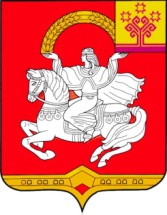 Чувашская  РеспубликаЯльчикский районАдминистрацияЯльчикского районаПОСТАНОВЛЕНИЕ«08» июня 2021 г. №297село Яльчики«Объемы финансирования Муниципальной программы с разбивкой по годам реализации –прогнозируемые объемы финансирования мероприятий Муниципальной программы в 2019–2035 годах составляют 160660,1 тыс. рублей, в том числе:в 2019 году – 5801,6 тыс. рублей;в 2020 году – 10565,7 тыс. рублей;в 2021 году – 11964,0 тыс. рублей;в 2022 году – 7028,2 тыс. рублей;в 2023 году – 6977,4 тыс. рублей;в 2024 году – 9861,1 тыс. рублей;в 2025 году – 9861,1 тыс. рублей;в 2026–2030 годах – 49305,5 тыс. рублей;в 2031–2035 годах – 49305,5 тыс. рублей;из них средства:федерального бюджета – 97381,6 тыс. рублей (60,6 процентов), в том числе:в 2019 году – 2488,1 тыс. рублей;в 2020 году – 5566,9 тыс. рублей;в 2021 году – 5270,5 тыс. рублей;в 2022 году – 5277,3 тыс. рублей;в 2023 году – 5226,0 тыс. рублей;в 2024 году – 6129,4 тыс. рублей;в 2025 году – 6129,4 тыс. рублей;в 2026–2030 годах – 30647,0 тыс. рублей;в 2031–2035 годах – 30647,0 тыс. рублей;республиканского бюджета Чувашской Республики – 54943,3 тыс. рублей (34,2 процента), в том числе:в 2019 году – 2897,6 тыс. рублей;в 2020 году – 4579,5 тыс. рублей;в 2021 году – 6183,5 тыс. рублей;в 2022 году – 1250,9 тыс. рублей;в 2023 году – 1251,4 тыс. рублей;в 2024 году – 3231,7 тыс. рублей;в 2025 году – 3231,7 тыс. рублей;в 2026–2030 годах – 16158,5 тыс. рублей;в 2031–2035 годах – 16158,5 тыс. рублей;бюджета Яльчикского района Чувашской Республики – 8335,2 тыс. рублей (5,2 процентов), в том числе:в 2019 году – 415,9 тыс. рублей;в 2020 году – 419,3 тыс. рублей;в 2021 году – 500,0 тыс. рублей;в 2022 году – 500,0 тыс. рублей;в 2023 году – 500,0 тыс. рублей;в 2024 году – 500,0 тыс. рублей;в 2025 году – 500,0 тыс. рублей;в 2026–2030 годах – 2500,0 тыс. рублей;в 2031–2035 годах – 2500,0 тыс. рублей.Объемы финансирования мероприятий подпрограммы подлежат ежегодному уточнению исходя из возможностей бюджетов всех уровней»;Этапы и годы реализации Муниципальной программыИсточники финансирования, тыс. рублейИсточники финансирования, тыс. рублейИсточники финансирования, тыс. рублейИсточники финансирования, тыс. рублейИсточники финансирования, тыс. рублейЭтапы и годы реализации Муниципальной программывсегов том числев том числев том числев том числеЭтапы и годы реализации Муниципальной программывсегофедеральный бюджетреспубликан-ский бюджет Чувашской Республикибюджет Яльчикского района Чувашской Республикивнебюджет-ные источникиВсего 2019–2035 годы,в том числе:160660,197381,654943,38335,20,0I этап 2019–2025 годы, из них:62049,136087,622626,33335,20,02019 год5801,62488,12897,6415,90,02020 год 10565,75566,94579,5419,30,02021 год11954,05270,56183,5500,00,02022 год7028,25277,31250,9500,00,02023 год6977,45226,01251,4500,00,02024 год9861,16129,43231,7500,00,02025 год9861,16129,43231,7500,00,0II этап 2026–2035 годы, из них:98611,061294,032317,05000,00,02026–2030 годы49305,530347,016158,52500,000,02031–2035 годы49305,530647,016158,52500,000,0«Объемы финансирования подпрограммы с разбивкой по годам реализации подпрограммы–общий объем финансирования подпрограммы в 2019–2035 годах составляет 121886,6 тыс. рублей, в том числе:в 2019 году – 3883,4 тыс. рублей;в 2020 году – 3467,1 тыс. рублей;в 2021 году – 8784,0 тыс. рублей;в 2022 году – 5927,2 тыс. рублей;в 2023 году – 5830,1 тыс. рублей;в 2024 году – 7832,9 тыс. рублей;в 2025 году – 7832,9 тыс. рублей;в 2026–2030 годах – 39164,5 тыс. рублей;в 2031–2035 годах – 39164,5 тыс. рублей;из них средства:федерального бюджета – 67703,0 тыс. рублей (55,5 процентов), в том числе:в 2019 году – 2488,1 тыс. рублей;в 2020 году – 1551,1 тыс. рублей;в 2021 году – 4224,4 тыс. рублей;в 2022 году – 4187,3 тыс. рублей;в 2023 году – 4090,2 тыс. рублей;в 2024 году – 4263,5 тыс. рублей;в 2025 году – 4263,5 тыс. рублей;в 2026–2030 годах – 21317,5 тыс. рублей;в 2031–2035 годах – 21317,5 тыс. рублей;республиканского бюджета Чувашской Республики – 45848,4 тыс. рублей (37,6 процентов), в том числе:в 2019 году – 979,4 тыс. рублей;в 2020 году – 1496,7 тыс. рублей;в 2021 году – 4059,7 тыс. рублей;в 2022 году – 1239,9 тыс. рублей;в 2023 году – 1239,9 тыс. рублей;в 2024 году – 3069,4 тыс. рублей;в 2025 году – 3069,4 тыс. рублей;в 2026–2030 годах – 15347,0 тыс. рублей;в 2031–2035 годах – 15347,5 тыс. рублей;бюджета Яльчикского района Чувашской Республики – 8335,2 тыс. рублей (6,8 процентов), в том числе:в 2019 году – 415,9 тыс. рублей;в 2020 году – 419,3 тыс. рублей;в 2021 году – 500,0 тыс. рублей;в 2022 году – 500,0 тыс. рублей;в 2023 году – 500,0 тыс. рублей;в 2024 году – 500,0 тыс. рублей;в 2025 году – 500,0 тыс. рублей;в 2026–2030 годах – 2500,0 тыс. рублей;в 2031–2035 годах – 2500,0 тыс. рублей.Объемы финансирования мероприятий подпрограммы подлежат ежегодному уточнению исходя из возможностей бюджетов всех уровней»;Этапы и годы реализации подпрограммыИсточники финансирования, рублейИсточники финансирования, рублейИсточники финансирования, рублейИсточники финансирования, рублейИсточники финансирования, рублейЭтапы и годы реализации подпрограммывсегов том числев том числев том числев том числеЭтапы и годы реализации подпрограммывсегофедеральный бюджетреспубликанский бюджет Чувашской Республикибюджет Яльчикского района Чувашской Республикивнебюджетные источники123456Всего 2019–2035 годы, 
в том числе:121886,667703,045848,48335,20,0I этап 2019–2025 годы, из них:43557,725068,1 15154,43335,20,02019 год3883,42488,1979,4415,90,02020 год 3467,11551,11496,7419,30,02021 год8784,04224,44059,7500,00,02022 год5927,24187,31239,9500,00,02023 год5830,14090,21239,9500,00,02024 год7832,94263,53069,4500,00,02025 год7832,94263,53069,4500,00,0II этап 2026–2035 годы, из них:78329,042635,030694,05000,00,02026–2030 годы39164,521317,515347,02500,000,002031–2035 годы39164,521317,515347,02500,000,00СтатусНаименование муниципальной программы Яльчикского района Чувашской Республики, подпрограммы муниципальной программы Яльчикского района Чувашской Республики, основного мероприятияКод бюджетнойклассификацииКод бюджетнойклассификацииИсточникифинансированияРасходы по годам, тыс. рублейРасходы по годам, тыс. рублейРасходы по годам, тыс. рублейРасходы по годам, тыс. рублейРасходы по годам, тыс. рублейРасходы по годам, тыс. рублейРасходы по годам, тыс. рублейРасходы по годам, тыс. рублейРасходы по годам, тыс. рублейСтатусНаименование муниципальной программы Яльчикского района Чувашской Республики, подпрограммы муниципальной программы Яльчикского района Чувашской Республики, основного мероприятияглавный распорядитель бюджетных средствцелевая статья расходовИсточникифинансирования20192020202120222023202420252026–20302031–20351234567891011121314Муниципальная программа Яльчикского района Чувашской Республики«Обеспечение граждан Яльчикского района Чувашской Республики доступным и комфортным жильем»xxвсего5801,610565,711954,07028,26977,49861,19861,149305,549305,5Муниципальная программа Яльчикского района Чувашской Республики«Обеспечение граждан Яльчикского района Чувашской Республики доступным и комфортным жильем»xxфедеральный бюджет2488,15566,95270,55277,35226,06129,46129,430647,030647,0Муниципальная программа Яльчикского района Чувашской Республики«Обеспечение граждан Яльчикского района Чувашской Республики доступным и комфортным жильем»xxреспубликанский бюджет Чувашской Республики2897,64579,56183,51250,91251,43231,73231,716158,516158,5Муниципальная программа Яльчикского района Чувашской Республики«Обеспечение граждан Яльчикского района Чувашской Республики доступным и комфортным жильем»xxбюджет Яльчикского района Чувашской Республики415,9419,3500,0500,0500,0500,0500,02500,02500,0Муниципальная программа Яльчикского района Чувашской Республики«Обеспечение граждан Яльчикского района Чувашской Республики доступным и комфортным жильем»xxвнебюджетные источники0,000,000,000,000,000,000,000,000,00Подпрограмма«Поддержка строительства жилья в Яльчикском районе  Чувашской Республики»xxвсего3883,43467,18784,05927,25830,17832,97832,939164,539164,5Подпрограмма«Поддержка строительства жилья в Яльчикском районе  Чувашской Республики»xxфедеральный бюджет2488,11551,14224,34187,34090,24263,54263,521317,521317,5Подпрограмма«Поддержка строительства жилья в Яльчикском районе  Чувашской Республики»xxреспубликанский бюджет Чувашской Республики979,41496,74059,71239,91239,93069,43069,415347,015347,0Подпрограмма«Поддержка строительства жилья в Яльчикском районе  Чувашской Республики»xxбюджет Яльчикского района Чувашской Республики415,9419,3500,0500,0500,0500,0500,02500,02500,0Подпрограмма«Поддержка строительства жилья в Яльчикском районе  Чувашской Республики»xxвнебюджетные источники0,00,00,000,00,00,00,00,00,0Основное мероприятие 1Реализация отдельных мероприятий регионального проекта «Жилье»xxвсего0,000,000,000,000,000,000,000,000,00Основное мероприятие 1Реализация отдельных мероприятий регионального проекта «Жилье»xxфедеральный бюджет0,000,000,000,000,000,000,000,000,00Основное мероприятие 1Реализация отдельных мероприятий регионального проекта «Жилье»xxреспубликанский бюджет Чувашской Республики0,000,000,000,000,000,000,000,000,00Основное мероприятие 1Реализация отдельных мероприятий регионального проекта «Жилье»xxбюджет Яльчикского района Чувашской Республики0,000,000,000,000,000,000,000,000,00Основное мероприятие 1Реализация отдельных мероприятий регионального проекта «Жилье»xxвнебюджетные источники0,000,000,000,000,000,000,000,000,00Основное мероприятие 2Обеспечение жилищного строительства земельными участкамиххвсего0,000,000,000,000,000,000,000,000,00Основное мероприятие 2Обеспечение жилищного строительства земельными участкамиххфедеральный бюджет0,000,000,000,000,000,000,000,000,00Основное мероприятие 2Обеспечение жилищного строительства земельными участкамиххреспубликанский бюджет Чувашской Республики0,000,000,000,000,000,000,000,000,00Основное мероприятие 2Обеспечение жилищного строительства земельными участкамиххместные бюджеты0,000,000,000,000,000,000,000,000,00Основное мероприятие 2Обеспечение жилищного строительства земельными участкамиххвнебюджетные источники0,000,000,000,000,000,000,000,000,00Основное мероприятие 3Обеспечение граждан доступным жильемххвсего3883,43467,18784,05927,25830,17832,97832,939164,539164,5Основное мероприятие 3Обеспечение граждан доступным жильемххфедеральный бюджет2488,11551,14224,34187,34090,24263,54263,521317,521317,5Основное мероприятие 3Обеспечение граждан доступным жильемххреспубликанский бюджет Чувашской Республики979,41496,74059,71239,91239,93069,43069,415347,015347,0Основное мероприятие 3Обеспечение граждан доступным жильемххбюджет Яльчикского района Чувашской Республики415,9419,3500,0500,0500,0500,0500,02500,02500,0Основное мероприятие 3Обеспечение граждан доступным жильемххвнебюджетные источники0,000,000,000,000,000,000,000,000,00Подпрограмма «Обеспечение жилыми помещениями детей-сирот и детей, оставшихся без попечения родителей, лиц из числа детей-сирот и детей, оставшихся без попечения родителей»xxвсего1918,27098,63169,91101,01147,32028,22028,210141,010141,0Подпрограмма «Обеспечение жилыми помещениями детей-сирот и детей, оставшихся без попечения родителей, лиц из числа детей-сирот и детей, оставшихся без попечения родителей»ххфедеральный бюджет0,004015,81046,11090,01135,81865,91865,99329,59329,5Подпрограмма «Обеспечение жилыми помещениями детей-сирот и детей, оставшихся без попечения родителей, лиц из числа детей-сирот и детей, оставшихся без попечения родителей»ххреспубликанский бюджет Чувашской Республики1918,23082,82123,811,011,5162,3162,3811,5811,5Подпрограмма «Обеспечение жилыми помещениями детей-сирот и детей, оставшихся без попечения родителей, лиц из числа детей-сирот и детей, оставшихся без попечения родителей»xxбюджет Яльчикского района Чувашской Республики0,00,00,00,00,00,00,00,00,0Подпрограмма «Обеспечение жилыми помещениями детей-сирот и детей, оставшихся без попечения родителей, лиц из числа детей-сирот и детей, оставшихся без попечения родителей»xxвнебюджетные источники0,000,000,000,000,000,000,000,000,00Основное мероприятие 1Обеспечение жилыми помещениями детей-сирот и детей, оставшихся без попечения родителей, лиц из числа детей-сирот и детей, оставшихся без попечения родителейxxвсего1918,27098,63170,01101,01147,32028,22028,210141,010141,0Основное мероприятие 1Обеспечение жилыми помещениями детей-сирот и детей, оставшихся без попечения родителей, лиц из числа детей-сирот и детей, оставшихся без попечения родителейххфедеральный бюджет0,004015,81046,11090,01135,81865,91865,99329,59329,5Основное мероприятие 1Обеспечение жилыми помещениями детей-сирот и детей, оставшихся без попечения родителей, лиц из числа детей-сирот и детей, оставшихся без попечения родителейххреспубликанский бюджет Чувашской Республики1918,23082,82123,811,011,5162,3162,3811,5811,5Основное мероприятие 1Обеспечение жилыми помещениями детей-сирот и детей, оставшихся без попечения родителей, лиц из числа детей-сирот и детей, оставшихся без попечения родителейxxбюджет Яльчикского района Чувашской Республики0,00,00,00,00,00,00,00,00,0Основное мероприятие 1Обеспечение жилыми помещениями детей-сирот и детей, оставшихся без попечения родителей, лиц из числа детей-сирот и детей, оставшихся без попечения родителейxxвнебюджетные источники0,000,000,000,000,000,000,000,000,00Основное мероприятие 2Формирование списков детей-сирот и детей, оставшихся без попечения родителей, лиц из числа детей-сирот и детей, оставшихся без попечения родителей, которые подлежат обеспечению жилыми помещениями специализированного жилищного фонда по договорам найма специализированных жилых помещенийxxвсего0,000,000,000,000,000,000,000,000,00Основное мероприятие 2Формирование списков детей-сирот и детей, оставшихся без попечения родителей, лиц из числа детей-сирот и детей, оставшихся без попечения родителей, которые подлежат обеспечению жилыми помещениями специализированного жилищного фонда по договорам найма специализированных жилых помещенийxxфедеральный бюджет0,000,000,000,000,000,000,000,000,00Основное мероприятие 2Формирование списков детей-сирот и детей, оставшихся без попечения родителей, лиц из числа детей-сирот и детей, оставшихся без попечения родителей, которые подлежат обеспечению жилыми помещениями специализированного жилищного фонда по договорам найма специализированных жилых помещенийxxреспубликанский бюджет Чувашской Республики0,000,000,000,000,000,000,000,000,00Основное мероприятие 2Формирование списков детей-сирот и детей, оставшихся без попечения родителей, лиц из числа детей-сирот и детей, оставшихся без попечения родителей, которые подлежат обеспечению жилыми помещениями специализированного жилищного фонда по договорам найма специализированных жилых помещенийxxбюджет Яльчикского района Чувашской Республики0,000,000,000,000,000,000,000,000,00Основное мероприятие 2Формирование списков детей-сирот и детей, оставшихся без попечения родителей, лиц из числа детей-сирот и детей, оставшихся без попечения родителей, которые подлежат обеспечению жилыми помещениями специализированного жилищного фонда по договорам найма специализированных жилых помещенийxxвнебюджетные источники0,000,000,000,000,000,000,000,000,00СтатусНаименование подпрограммы                                                                                                                                                                                                                                                                                                                                                                                                                                                                                                                                                                                                                                                                                                                                                                                                                                                                                                                                                                                                                                                                                                                                                                                                                                                                                                                                                                                                                                                                                                                                                                                                      муниципальной программы Яльчикского района Чувашской Республики (основного мероприятия, мероприятия)Задача подпрограммы муниципальной программы Яльчикского района Чувашской РеспубликиОтветственный исполнитель, соисполнительКод бюджетной классификацииКод бюджетной классификацииКод бюджетной классификацииКод бюджетной классификацииИсточники финансированияРасходы по годам, тыс. рублейРасходы по годам, тыс. рублейРасходы по годам, тыс. рублейРасходы по годам, тыс. рублейРасходы по годам, тыс. рублейРасходы по годам, тыс. рублейРасходы по годам, тыс. рублейРасходы по годам, тыс. рублейРасходы по годам, тыс. рублейСтатусНаименование подпрограммы                                                                                                                                                                                                                                                                                                                                                                                                                                                                                                                                                                                                                                                                                                                                                                                                                                                                                                                                                                                                                                                                                                                                                                                                                                                                                                                                                                                                                                                                                                                                                                                                      муниципальной программы Яльчикского района Чувашской Республики (основного мероприятия, мероприятия)Задача подпрограммы муниципальной программы Яльчикского района Чувашской РеспубликиОтветственный исполнитель, соисполнительглавный распорядитель бюджетных средствраздел, подразделцелевая статья расходовгруппа (подгруппа) вида расходовИсточники финансированияРасходы по годам, тыс. рублейРасходы по годам, тыс. рублейРасходы по годам, тыс. рублейРасходы по годам, тыс. рублейРасходы по годам, тыс. рублейРасходы по годам, тыс. рублейРасходы по годам, тыс. рублейРасходы по годам, тыс. рублейРасходы по годам, тыс. рублейСтатусНаименование подпрограммы                                                                                                                                                                                                                                                                                                                                                                                                                                                                                                                                                                                                                                                                                                                                                                                                                                                                                                                                                                                                                                                                                                                                                                                                                                                                                                                                                                                                                                                                                                                                                                                                      муниципальной программы Яльчикского района Чувашской Республики (основного мероприятия, мероприятия)Задача подпрограммы муниципальной программы Яльчикского района Чувашской РеспубликиОтветственный исполнитель, соисполнительглавный распорядитель бюджетных средствраздел, подразделцелевая статья расходовгруппа (подгруппа) вида расходовИсточники финансирования20192020202120222023202420252026–2030 2031–2035123456789101112131415161718Подпрограмма«Поддержка строительства жилья в Яльчикском районе Чувашской Республики» ответственный исполнитель – Отдел капитального строительства и ЖКХ  ххххвсего3883,43467,18784,05927,25830,17832,97832,939164,539164,5Подпрограмма«Поддержка строительства жилья в Яльчикском районе Чувашской Республики» ответственный исполнитель – Отдел капитального строительства и ЖКХ  ххххфедеральный бюджет2488,11551,14224,34187,34090,24263,54263,521317,521317,5Подпрограмма«Поддержка строительства жилья в Яльчикском районе Чувашской Республики» ответственный исполнитель – Отдел капитального строительства и ЖКХ  ххххреспубликанский бюджет Чувашской Республики979,41496,74059,71239,91239,93069,43069,415347,015347,0Подпрограмма«Поддержка строительства жилья в Яльчикском районе Чувашской Республики» ответственный исполнитель – Отдел капитального строительства и ЖКХ  ххххбюджет Яльчикского района Чувашской Республики415,9419,3500,0500,0500,0500,0500,02500,02500,0Подпрограмма«Поддержка строительства жилья в Яльчикском районе Чувашской Республики» ответственный исполнитель – Отдел капитального строительства и ЖКХ  ххххвнебюджетные источники0,000,000,000,000,000,000,000,000,00Цель «Создание условий, обеспечивающих доступность жилья для граждан в Яльчикском районе Чувашской Республики»Цель «Создание условий, обеспечивающих доступность жилья для граждан в Яльчикском районе Чувашской Республики»Цель «Создание условий, обеспечивающих доступность жилья для граждан в Яльчикском районе Чувашской Республики»Цель «Создание условий, обеспечивающих доступность жилья для граждан в Яльчикском районе Чувашской Республики»Цель «Создание условий, обеспечивающих доступность жилья для граждан в Яльчикском районе Чувашской Республики»Цель «Создание условий, обеспечивающих доступность жилья для граждан в Яльчикском районе Чувашской Республики»Цель «Создание условий, обеспечивающих доступность жилья для граждан в Яльчикском районе Чувашской Республики»Цель «Создание условий, обеспечивающих доступность жилья для граждан в Яльчикском районе Чувашской Республики»Цель «Создание условий, обеспечивающих доступность жилья для граждан в Яльчикском районе Чувашской Республики»Цель «Создание условий, обеспечивающих доступность жилья для граждан в Яльчикском районе Чувашской Республики»Цель «Создание условий, обеспечивающих доступность жилья для граждан в Яльчикском районе Чувашской Республики»Цель «Создание условий, обеспечивающих доступность жилья для граждан в Яльчикском районе Чувашской Республики»Цель «Создание условий, обеспечивающих доступность жилья для граждан в Яльчикском районе Чувашской Республики»Цель «Создание условий, обеспечивающих доступность жилья для граждан в Яльчикском районе Чувашской Республики»Цель «Создание условий, обеспечивающих доступность жилья для граждан в Яльчикском районе Чувашской Республики»Цель «Создание условий, обеспечивающих доступность жилья для граждан в Яльчикском районе Чувашской Республики»Цель «Создание условий, обеспечивающих доступность жилья для граждан в Яльчикском районе Чувашской Республики»Цель «Создание условий, обеспечивающих доступность жилья для граждан в Яльчикском районе Чувашской Республики»Основное мероприятие 1Реализация отдельных мероприятий регионального проекта «Жилье»повышение уровня обеспеченности населения жильем путем развития направлений строительства жилья, доступного для широких слоев населения, включая строительство арендного жилья ответственный исполнитель – Отдел капитального строительства и ЖКХ  xxxxвсего0,00,00,00,00,00,00,00,00,0Основное мероприятие 1Реализация отдельных мероприятий регионального проекта «Жилье»повышение уровня обеспеченности населения жильем путем развития направлений строительства жилья, доступного для широких слоев населения, включая строительство арендного жилья ответственный исполнитель – Отдел капитального строительства и ЖКХ  xxxxфедеральный бюджет0,00,00,00,00,00,00,00,00,0Основное мероприятие 1Реализация отдельных мероприятий регионального проекта «Жилье»повышение уровня обеспеченности населения жильем путем развития направлений строительства жилья, доступного для широких слоев населения, включая строительство арендного жилья ответственный исполнитель – Отдел капитального строительства и ЖКХ  хxxxреспубликанский бюджет Чувашской Республики0,00,00,00,00,00,00,00,00,0Основное мероприятие 1Реализация отдельных мероприятий регионального проекта «Жилье»повышение уровня обеспеченности населения жильем путем развития направлений строительства жилья, доступного для широких слоев населения, включая строительство арендного жилья ответственный исполнитель – Отдел капитального строительства и ЖКХ  xxxxбюджет Яльчикского района Чувашской Республики0,00,00,00,00,00,00,00,00,0Основное мероприятие 1Реализация отдельных мероприятий регионального проекта «Жилье»повышение уровня обеспеченности населения жильем путем развития направлений строительства жилья, доступного для широких слоев населения, включая строительство арендного жилья ответственный исполнитель – Отдел капитального строительства и ЖКХ  xxxxвнебюджетные источники0,00,00,00,00,00,00,00,00,0Основное мероприятие 1Объем жилищного строительства в год, тыс. кв. мОбъем жилищного строительства в год, тыс. кв. мОбъем жилищного строительства в год, тыс. кв. мОбъем жилищного строительства в год, тыс. кв. мОбъем жилищного строительства в год, тыс. кв. мОбъем жилищного строительства в год, тыс. кв. мОбъем жилищного строительства в год, тыс. кв. мx3,07,36,88,39,510,8xxxМероприятие 1.1. Реализация проектов по развитию территорий, расположенных в границах населенных пунктов, предусматривающих строительство жильяответственный исполнитель – Отдел капитального строительства и ЖКХ  xxxxвсего0,00,00,00,00,00,00,00,00,0Мероприятие 1.1. Реализация проектов по развитию территорий, расположенных в границах населенных пунктов, предусматривающих строительство жильяответственный исполнитель – Отдел капитального строительства и ЖКХ  xxxxфедеральный бюджет0,00,00,00,00,00,00,00,00,0Мероприятие 1.1. Реализация проектов по развитию территорий, расположенных в границах населенных пунктов, предусматривающих строительство жильяответственный исполнитель – Отдел капитального строительства и ЖКХ  хxxxреспубликанский бюджет Чувашской Республики0,00,00,00,00,00,00,00,00,0Мероприятие 1.1. Реализация проектов по развитию территорий, расположенных в границах населенных пунктов, предусматривающих строительство жильяответственный исполнитель – Отдел капитального строительства и ЖКХ  xxxxбюджет Яльчикского района Чувашской Республики0,00,00,00,00,00,00,00,00,0Мероприятие 1.1. Реализация проектов по развитию территорий, расположенных в границах населенных пунктов, предусматривающих строительство жильяответственный исполнитель – Отдел капитального строительства и ЖКХ  xxxxвнебюджетные источники0,00,00,00,00,00,00,00,00,0Мероприятие 1.1.1.Строительство (реконструкция) автомобильных дорог в рамках реализации проектов по развитию территорийответственный исполнитель – Отдел капитального строительства и ЖКХ  xxxxвсего0,00,00,00,00,00,00,00,00,0Мероприятие 1.1.1.Строительство (реконструкция) автомобильных дорог в рамках реализации проектов по развитию территорийответственный исполнитель – Отдел капитального строительства и ЖКХ  xxxxфедеральный бюджет0,00,00,00,00,00,00,00,00,0Мероприятие 1.1.1.Строительство (реконструкция) автомобильных дорог в рамках реализации проектов по развитию территорийответственный исполнитель – Отдел капитального строительства и ЖКХ  хxxxреспубликанский бюджет Чувашской Республики0,00,00,00,00,00,00,00,00,0Мероприятие 1.1.1.Строительство (реконструкция) автомобильных дорог в рамках реализации проектов по развитию территорийответственный исполнитель – Отдел капитального строительства и ЖКХ  xxxxбюджет Яльчикского района Чувашской Республики0,00,00,00,00,00,00,00,00,0Мероприятие 1.1.1.Строительство (реконструкция) автомобильных дорог в рамках реализации проектов по развитию территорийответственный исполнитель – Отдел капитального строительства и ЖКХ  xxxxвнебюджетные источники0,00,00,00,00,00,00,00,00,0Мероприятие 1.1.2.Строительство (реконструкция) объектов социальной инфраструктуры (дошкольных учреждений, образовательных учреждений и учреждений здравоохранения) в рамках реализации проектов по развитию территорийответственный исполнитель – Отдел капитального строительства и ЖКХ  xxxxвсего0,00,00,00,00,00,00,00,00,0Мероприятие 1.1.2.Строительство (реконструкция) объектов социальной инфраструктуры (дошкольных учреждений, образовательных учреждений и учреждений здравоохранения) в рамках реализации проектов по развитию территорийответственный исполнитель – Отдел капитального строительства и ЖКХ  xxxxфедеральный бюджет0,00,00,00,00,00,00,00,00,0Мероприятие 1.1.2.Строительство (реконструкция) объектов социальной инфраструктуры (дошкольных учреждений, образовательных учреждений и учреждений здравоохранения) в рамках реализации проектов по развитию территорийответственный исполнитель – Отдел капитального строительства и ЖКХ  хxxxреспубликанский бюджет Чувашской Республики0,00,00,00,00,00,00,00,00,0Мероприятие 1.1.2.Строительство (реконструкция) объектов социальной инфраструктуры (дошкольных учреждений, образовательных учреждений и учреждений здравоохранения) в рамках реализации проектов по развитию территорийответственный исполнитель – Отдел капитального строительства и ЖКХ  xxxxбюджет Яльчикского района Чувашской Республики0,00,00,00,00,00,00,00,00,0Мероприятие 1.1.2.Строительство (реконструкция) объектов социальной инфраструктуры (дошкольных учреждений, образовательных учреждений и учреждений здравоохранения) в рамках реализации проектов по развитию территорийответственный исполнитель – Отдел капитального строительства и ЖКХ  xxxxвнебюджетные источники0,00,00,00,00,00,00,00,00,0Основное мероприятие 2Обеспечение жилищного строительства земельными участкамиформирование условий для стимулирования инвестиционной активности в жилищном строительстве, в первую очередь в части реализации проектов комплексной застройки территорий со снижением себестоимости строительства жилья путем создания объектов инженерной, транспортной и социальной инфраструктуры за счет инвестиций, не входящих в стоимость жильяответственный исполнитель – Отдел капитального строительства и ЖКХ  хxxxвсего0,000,000,000,000,000,000,000,000,00Основное мероприятие 2Обеспечение жилищного строительства земельными участкамиформирование условий для стимулирования инвестиционной активности в жилищном строительстве, в первую очередь в части реализации проектов комплексной застройки территорий со снижением себестоимости строительства жилья путем создания объектов инженерной, транспортной и социальной инфраструктуры за счет инвестиций, не входящих в стоимость жильяответственный исполнитель – Отдел капитального строительства и ЖКХ  хxxxфедеральный бюджет0,000,000,000,000,000,000,000,000,00Основное мероприятие 2Обеспечение жилищного строительства земельными участкамиформирование условий для стимулирования инвестиционной активности в жилищном строительстве, в первую очередь в части реализации проектов комплексной застройки территорий со снижением себестоимости строительства жилья путем создания объектов инженерной, транспортной и социальной инфраструктуры за счет инвестиций, не входящих в стоимость жильяответственный исполнитель – Отдел капитального строительства и ЖКХ  хxxxреспубликанский бюджет Чувашской Республики0,000,000,000,000,000,000,000,000,00Основное мероприятие 2Обеспечение жилищного строительства земельными участкамиформирование условий для стимулирования инвестиционной активности в жилищном строительстве, в первую очередь в части реализации проектов комплексной застройки территорий со снижением себестоимости строительства жилья путем создания объектов инженерной, транспортной и социальной инфраструктуры за счет инвестиций, не входящих в стоимость жильяответственный исполнитель – Отдел капитального строительства и ЖКХ  xxxxбюджет Яльчикского района Чувашской Республики0,000,000,000,000,000,000,000,000,00Основное мероприятие 2Обеспечение жилищного строительства земельными участкамиформирование условий для стимулирования инвестиционной активности в жилищном строительстве, в первую очередь в части реализации проектов комплексной застройки территорий со снижением себестоимости строительства жилья путем создания объектов инженерной, транспортной и социальной инфраструктуры за счет инвестиций, не входящих в стоимость жильяответственный исполнитель – Отдел капитального строительства и ЖКХ  xxxxвнебюджетные источники0,000,000,000,000,000,000,000,000,00Целевой индикатор и показатель подпрограммы, увязанные с основным мероприятием 2Коэффициент доступности жилья для населения со средним достатком, летКоэффициент доступности жилья для населения со средним достатком, летКоэффициент доступности жилья для населения со средним достатком, летКоэффициент доступности жилья для населения со средним достатком, летКоэффициент доступности жилья для населения со средним достатком, летКоэффициент доступности жилья для населения со средним достатком, летКоэффициент доступности жилья для населения со средним достатком, летх4,84,74,64,54,44,34,23,7*3,2*Мероприятие 2.1Подготовка документации по планировке территории земельных участков под жилищное строительство на основе документов территориального планированияответственный исполнитель – Отдел капитального строительства и ЖКХ  хxxxвсего0,000,000,000,000,000,000,000,000,00Мероприятие 2.1Подготовка документации по планировке территории земельных участков под жилищное строительство на основе документов территориального планированияответственный исполнитель – Отдел капитального строительства и ЖКХ  хxxxфедеральный бюджет0,000,000,000,000,000,000,000,000,00Мероприятие 2.1Подготовка документации по планировке территории земельных участков под жилищное строительство на основе документов территориального планированияответственный исполнитель – Отдел капитального строительства и ЖКХ  хxxxреспубликанский бюджет Чувашской Республики0,000,000,000,000,000,000,000,000,00Мероприятие 2.1Подготовка документации по планировке территории земельных участков под жилищное строительство на основе документов территориального планированияответственный исполнитель – Отдел капитального строительства и ЖКХ  xxxxбюджет Яльчикского района Чувашской Республики0,000,000,000,000,000,000,000,000,00Мероприятие 2.1Подготовка документации по планировке территории земельных участков под жилищное строительство на основе документов территориального планированияответственный исполнитель – Отдел капитального строительства и ЖКХ  xxxxвнебюджетные источники0,000,000,000,000,000,000,000,000,00Мероприятие 2.2Подготовка предложений о свободных от застройки земельных участках, находящихся в государственной, муниципальной собственности, земельных участках, государственная собственность на которые не разграничена, под размещение инвестиционных объектов жилищного строительства, в том числе стандартного жилья, и объектов инфраструктуры для размещения в Едином информационном ресурсе о свободных от застройки земельных участках, расположенных на территории Чувашской Республикиответственный исполнитель – Отдел капитального строительства и ЖКХ  хxxxвсего0,000,000,000,000,000,000,000,000,00Мероприятие 2.2Подготовка предложений о свободных от застройки земельных участках, находящихся в государственной, муниципальной собственности, земельных участках, государственная собственность на которые не разграничена, под размещение инвестиционных объектов жилищного строительства, в том числе стандартного жилья, и объектов инфраструктуры для размещения в Едином информационном ресурсе о свободных от застройки земельных участках, расположенных на территории Чувашской Республикиответственный исполнитель – Отдел капитального строительства и ЖКХ  хxxxфедеральный бюджет0,000,000,000,000,000,000,000,000,00Мероприятие 2.2Подготовка предложений о свободных от застройки земельных участках, находящихся в государственной, муниципальной собственности, земельных участках, государственная собственность на которые не разграничена, под размещение инвестиционных объектов жилищного строительства, в том числе стандартного жилья, и объектов инфраструктуры для размещения в Едином информационном ресурсе о свободных от застройки земельных участках, расположенных на территории Чувашской Республикиответственный исполнитель – Отдел капитального строительства и ЖКХ  хxxxреспубликанский бюджет Чувашской Республики0,000,000,000,000,000,000,000,000,00Мероприятие 2.2Подготовка предложений о свободных от застройки земельных участках, находящихся в государственной, муниципальной собственности, земельных участках, государственная собственность на которые не разграничена, под размещение инвестиционных объектов жилищного строительства, в том числе стандартного жилья, и объектов инфраструктуры для размещения в Едином информационном ресурсе о свободных от застройки земельных участках, расположенных на территории Чувашской Республикиответственный исполнитель – Отдел капитального строительства и ЖКХ  xxxxбюджет Яльчикского района Чувашской Республики0,000,000,000,000,000,000,000,000,00Мероприятие 2.2Подготовка предложений о свободных от застройки земельных участках, находящихся в государственной, муниципальной собственности, земельных участках, государственная собственность на которые не разграничена, под размещение инвестиционных объектов жилищного строительства, в том числе стандартного жилья, и объектов инфраструктуры для размещения в Едином информационном ресурсе о свободных от застройки земельных участках, расположенных на территории Чувашской Республикиответственный исполнитель – Отдел капитального строительства и ЖКХ  xxxxвнебюджетные источники0,000,000,000,000,000,000,000,000,00Основное мероприятие 3Обеспечение граждан доступным жильемпредоставление государственной поддержки на приобретение жилья отдельным категориям граждан, в том числе молодым семьям и семьям с детьмиответственный исполнитель – Отдел капитального строительства и ЖКХ  xxxxвсего3883,43467,18784,05927,25830,17832,97832,939164,539164,5Основное мероприятие 3Обеспечение граждан доступным жильемпредоставление государственной поддержки на приобретение жилья отдельным категориям граждан, в том числе молодым семьям и семьям с детьмиответственный исполнитель – Отдел капитального строительства и ЖКХ  xxxxфедеральный бюджет2488,11551,14224,34187,34090,24263,54263,521317,521317,5Основное мероприятие 3Обеспечение граждан доступным жильемпредоставление государственной поддержки на приобретение жилья отдельным категориям граждан, в том числе молодым семьям и семьям с детьмиответственный исполнитель – Отдел капитального строительства и ЖКХ  хxxxреспубликанский бюджет Чувашской Республики979,41496,74059,71239,91239,93069,43069,415347,015347,0Основное мероприятие 3Обеспечение граждан доступным жильемпредоставление государственной поддержки на приобретение жилья отдельным категориям граждан, в том числе молодым семьям и семьям с детьмиответственный исполнитель – Отдел капитального строительства и ЖКХ  xxxxбюджет Яльчикского района Чувашской Республики415,9419,3500,0500,0500,0500,0500,02500,02500,0Основное мероприятие 3Обеспечение граждан доступным жильемпредоставление государственной поддержки на приобретение жилья отдельным категориям граждан, в том числе молодым семьям и семьям с детьмиответственный исполнитель – Отдел капитального строительства и ЖКХ  xxxxвнебюджетные источники0,000,000,000,000,000,000,000,000,00Количество молодых семей, получивших свидетельство о праве на получение социальной выплаты, семейКоличество молодых семей, получивших свидетельство о праве на получение социальной выплаты, семейКоличество молодых семей, получивших свидетельство о праве на получение социальной выплаты, семейКоличество молодых семей, получивших свидетельство о праве на получение социальной выплаты, семейКоличество молодых семей, получивших свидетельство о праве на получение социальной выплаты, семейКоличество молодых семей, получивших свидетельство о праве на получение социальной выплаты, семейКоличество молодых семей, получивших свидетельство о праве на получение социальной выплаты, семей846666666Общая площадь жилых помещений, приходящаяся в среднем на одного жителя, кв. метров на конец годаОбщая площадь жилых помещений, приходящаяся в среднем на одного жителя, кв. метров на конец годаОбщая площадь жилых помещений, приходящаяся в среднем на одного жителя, кв. метров на конец годаОбщая площадь жилых помещений, приходящаяся в среднем на одного жителя, кв. метров на конец годаОбщая площадь жилых помещений, приходящаяся в среднем на одного жителя, кв. метров на конец годаОбщая площадь жилых помещений, приходящаяся в среднем на одного жителя, кв. метров на конец годаОбщая площадь жилых помещений, приходящаяся в среднем на одного жителя, кв. метров на конец года38,037,237,237,237,237,237,237,8*39,6*Мероприятие 3.1Обеспечение жильем молодых семей в рамках ведомственной целевой программы «Оказание государственной поддержки гражданам в обеспечении жильем и оплате жилищно-коммунальных услуг» государственной программы Российской Федерации «Обеспечение доступным и комфортным жильем и коммунальными услугами граждан Российской Федерации»ответственный исполнитель – Отдел капитального строительства и ЖКХ  xxxxвсего3880,83024,05963,05926,05828,97831,77831,739158,539158,5Мероприятие 3.1Обеспечение жильем молодых семей в рамках ведомственной целевой программы «Оказание государственной поддержки гражданам в обеспечении жильем и оплате жилищно-коммунальных услуг» государственной программы Российской Федерации «Обеспечение доступным и комфортным жильем и коммунальными услугами граждан Российской Федерации»ответственный исполнитель – Отдел капитального строительства и ЖКХ  9031004А2103L4970322федеральный бюджет2488,11551,14224,34187,34090,24263,54263,521317,521317,5Мероприятие 3.1Обеспечение жильем молодых семей в рамках ведомственной целевой программы «Оказание государственной поддержки гражданам в обеспечении жильем и оплате жилищно-коммунальных услуг» государственной программы Российской Федерации «Обеспечение доступным и комфортным жильем и коммунальными услугами граждан Российской Федерации»ответственный исполнитель – Отдел капитального строительства и ЖКХ  9031004А2103L4970322республиканский бюджет Чувашской Республики976,81053,61238,71238,71238,73068,23068,215341,015341,0Мероприятие 3.1Обеспечение жильем молодых семей в рамках ведомственной целевой программы «Оказание государственной поддержки гражданам в обеспечении жильем и оплате жилищно-коммунальных услуг» государственной программы Российской Федерации «Обеспечение доступным и комфортным жильем и коммунальными услугами граждан Российской Федерации»ответственный исполнитель – Отдел капитального строительства и ЖКХ  9031004А2103L4970322бюджет Яльчикского района Чувашской Республики415,9419,3500,0500,0500,0500,0500,02500,02500,0Мероприятие 3.1Обеспечение жильем молодых семей в рамках ведомственной целевой программы «Оказание государственной поддержки гражданам в обеспечении жильем и оплате жилищно-коммунальных услуг» государственной программы Российской Федерации «Обеспечение доступным и комфортным жильем и коммунальными услугами граждан Российской Федерации»ответственный исполнитель – Отдел капитального строительства и ЖКХ  ххххвнебюджетные источники		0,0		0,00,00,00,00,00,00,00,0Мероприятие 3.2Обеспечение жилыми помещениями по договорам социального найма категорий граждан, указанных в пунктах 3 и 6 части 1 статьи 11 Закона Чувашской Республики от 17 октября 2005 г. N 42 "О регулировании жилищных отношений" и состоящих на учете в качестве нуждающихся в жилых помещениях.xxxxвсего0,0441,92819,60,00,00,00,00,00,0Мероприятие 3.2Обеспечение жилыми помещениями по договорам социального найма категорий граждан, указанных в пунктах 3 и 6 части 1 статьи 11 Закона Чувашской Республики от 17 октября 2005 г. N 42 "О регулировании жилищных отношений" и состоящих на учете в качестве нуждающихся в жилых помещениях.xxxxфедеральный бюджет0,00,00,00,00,00,00,00,00,0Мероприятие 3.2Обеспечение жилыми помещениями по договорам социального найма категорий граждан, указанных в пунктах 3 и 6 части 1 статьи 11 Закона Чувашской Республики от 17 октября 2005 г. N 42 "О регулировании жилищных отношений" и состоящих на учете в качестве нуждающихся в жилых помещениях.9030501А210312940244республиканский бюджет Чувашской Республики0,00,10,10,00,00,00,00,00,0Мероприятие 3.2Обеспечение жилыми помещениями по договорам социального найма категорий граждан, указанных в пунктах 3 и 6 части 1 статьи 11 Закона Чувашской Республики от 17 октября 2005 г. N 42 "О регулировании жилищных отношений" и состоящих на учете в качестве нуждающихся в жилых помещениях.9030501А210312940530республиканский бюджет Чувашской Республики0,0441,82819,60,00,00,00,00,00,0Мероприятие 3.2Обеспечение жилыми помещениями по договорам социального найма категорий граждан, указанных в пунктах 3 и 6 части 1 статьи 11 Закона Чувашской Республики от 17 октября 2005 г. N 42 "О регулировании жилищных отношений" и состоящих на учете в качестве нуждающихся в жилых помещениях.9030501А210312940244бюджет Яльчикского района Чувашской Республики0,00,00,00,00,00,00,00,00,0Мероприятие 3.2Обеспечение жилыми помещениями по договорам социального найма категорий граждан, указанных в пунктах 3 и 6 части 1 статьи 11 Закона Чувашской Республики от 17 октября 2005 г. N 42 "О регулировании жилищных отношений" и состоящих на учете в качестве нуждающихся в жилых помещениях.ххххвнебюджетные источники		0,00,00,00,00,00,00,00,00,0Мероприятие 3.3Осуществление государственных полномочий Чувашской Республики по ведению учета граждан, нуждающихся в жилых помещениях и имеющих право на государственную поддержку за счет средств республиканского бюджета Чувашской Республики на строительство (приобретение) жилых помещений, регистрации и учету граждан, имеющих право на получение социальных выплат для приобретения жилья в связи с переселением из районов Крайнего Севера и приравненных к ним местностей, по расчету и предоставлению муниципальными районами субвенций бюджетам поселений для осуществления указанных государственных полномочий и полномочий по ведению учета граждан, проживающих в сельской местности, нуждающихся в жилых помещениях и имеющих право на государственную поддержку в форме социальных выплат на строительство (приобретение) жилых помещений в сельской местности в рамках устойчивого развития сельских территорий ответственный исполнитель – Отдел капитального строительства и ЖКХ  ххххвсего2,61,21,31,21,21,21,26,06,0Мероприятие 3.3Осуществление государственных полномочий Чувашской Республики по ведению учета граждан, нуждающихся в жилых помещениях и имеющих право на государственную поддержку за счет средств республиканского бюджета Чувашской Республики на строительство (приобретение) жилых помещений, регистрации и учету граждан, имеющих право на получение социальных выплат для приобретения жилья в связи с переселением из районов Крайнего Севера и приравненных к ним местностей, по расчету и предоставлению муниципальными районами субвенций бюджетам поселений для осуществления указанных государственных полномочий и полномочий по ведению учета граждан, проживающих в сельской местности, нуждающихся в жилых помещениях и имеющих право на государственную поддержку в форме социальных выплат на строительство (приобретение) жилых помещений в сельской местности в рамках устойчивого развития сельских территорий ответственный исполнитель – Отдел капитального строительства и ЖКХ  ххххфедеральный бюджет0,00,00,00,00,00,00,00,00,0Мероприятие 3.3Осуществление государственных полномочий Чувашской Республики по ведению учета граждан, нуждающихся в жилых помещениях и имеющих право на государственную поддержку за счет средств республиканского бюджета Чувашской Республики на строительство (приобретение) жилых помещений, регистрации и учету граждан, имеющих право на получение социальных выплат для приобретения жилья в связи с переселением из районов Крайнего Севера и приравненных к ним местностей, по расчету и предоставлению муниципальными районами субвенций бюджетам поселений для осуществления указанных государственных полномочий и полномочий по ведению учета граждан, проживающих в сельской местности, нуждающихся в жилых помещениях и имеющих право на государственную поддержку в форме социальных выплат на строительство (приобретение) жилых помещений в сельской местности в рамках устойчивого развития сельских территорий ответственный исполнитель – Отдел капитального строительства и ЖКХ  9920505А210312980530республиканский бюджет Чувашской Республики2,61,21,31,21,21,21,26,06,0Мероприятие 3.3Осуществление государственных полномочий Чувашской Республики по ведению учета граждан, нуждающихся в жилых помещениях и имеющих право на государственную поддержку за счет средств республиканского бюджета Чувашской Республики на строительство (приобретение) жилых помещений, регистрации и учету граждан, имеющих право на получение социальных выплат для приобретения жилья в связи с переселением из районов Крайнего Севера и приравненных к ним местностей, по расчету и предоставлению муниципальными районами субвенций бюджетам поселений для осуществления указанных государственных полномочий и полномочий по ведению учета граждан, проживающих в сельской местности, нуждающихся в жилых помещениях и имеющих право на государственную поддержку в форме социальных выплат на строительство (приобретение) жилых помещений в сельской местности в рамках устойчивого развития сельских территорий ответственный исполнитель – Отдел капитального строительства и ЖКХ  xxxxбюджет Яльчикского района Чувашской Республики0,00,00,00,00,00,00,00,00,0Мероприятие 3.3Осуществление государственных полномочий Чувашской Республики по ведению учета граждан, нуждающихся в жилых помещениях и имеющих право на государственную поддержку за счет средств республиканского бюджета Чувашской Республики на строительство (приобретение) жилых помещений, регистрации и учету граждан, имеющих право на получение социальных выплат для приобретения жилья в связи с переселением из районов Крайнего Севера и приравненных к ним местностей, по расчету и предоставлению муниципальными районами субвенций бюджетам поселений для осуществления указанных государственных полномочий и полномочий по ведению учета граждан, проживающих в сельской местности, нуждающихся в жилых помещениях и имеющих право на государственную поддержку в форме социальных выплат на строительство (приобретение) жилых помещений в сельской местности в рамках устойчивого развития сельских территорий ответственный исполнитель – Отдел капитального строительства и ЖКХ  xxxxвнебюджетные источники0,00,00,00,00,00,00,00,00,0Чăваш РеспубликиЕлчĕк районĕЕлчẽк районадминистрацийĕЙЫШĂНУ2021 ҫ. июн.н08- мӗшӗ №300Елчĕк ялĕ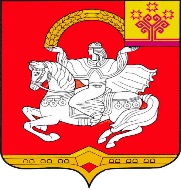 Чувашская  РеспубликаЯльчикский районАдминистрацияЯльчикского районаПОСТАНОВЛЕНИЕ«08» июня2021 г. №300село Яльчики«Объемы финансирования Муниципальной программы с разбивкой по годам реализации–прогнозируемый объем финансирования мероприятий Муниципальной программы   в 2019-2035 годах составляет 21912,8 тыс. рублей, в том числе:в 2019 году – 12409,5 тыс. рублей;в 2020 году – 2237,0 тыс. рублей;в 2021 году – 2419,1 тыс. рублей;в 2022 году – 2033,6 тыс. рублей;в 2023 году – 2033,6 тыс. рублей;в 2024 году – 65,0 тыс. рублей;в 2025 году – 65,0 тыс. рублей;в 2026 - 2030 годах – 325,0 тыс. рублей;в 2031 - 2035 годах – 325,0 тыс. рублей;из них средства:республиканского бюджета – 9944,0 тыс. рублей (45,4 %), в том числе:в 2019 году – 9583,4 тыс. рублей;в 2020 году – 360,0 тыс. рублей;в 2021 году – 0,0 тыс. рублей;в 2022 году – 0,0 тыс. рублей;в 2023 году – 0,0 тыс. рублей;в 2024 году – 0,0 тыс. рублей;в 2025 году – 0,0 тыс. рублей;в 2026 - 2030 годах – 0,0 тыс. рублей;в 2031 - 2035 годах – 0,0 тыс. рублей;бюджета Яльчикского района – 11968,8 тыс. рублей (54,6 %), в том числе:в 2019 году – 2826,1 тыс. рублей;в 2020 году – 1876,4 тыс. рублей;в 2021 году – 2419,1 тыс. рублей;в 2022 году – 2033,6 тыс. рублей;в 2023 году – 2033,6 тыс. рублей;в 2024 году – 65,0 тыс. рублей;в 2025 году – 65,0 тыс. рублей;в 2026 - 2030 годах – 325,0 тыс. рублей;в 2031 - 2035 годах – 325,0 тыс. рублей.Объемы финансирования Муниципальной программы уточняются  при формировании бюджетов на очередной финансовый год и на плановый период»;«Объемы финансирования подпрограммы с разбивкой по годам реализации–прогнозируемый объем финансирования мероприятий подпрограммы в 2019 - 2035 годах составляет 1325,9 тыс. рублей, в том числе:в 2019 году – 242,6 тыс. рублей;в 2020 году – 513,8 тыс. рублей;в 2021 году – 379,1 тыс. рублей;в 2022 году – 95,2 тыс. рублей;в 2023 году – 95,2 тыс. рублей;в 2024 году – 0,0 тыс. рублей;в 2025 году – 0,0 тыс. рублей;в 2026 – 2030 годах – 0,0 тыс. рублей;в 2031 – 2035 годах – 0,0 тыс. рублей;из них средства:республиканского бюджета – 360,6 тыс. рублей (27,2 %), в том числе:в 2019 году – 0,0 тыс. рублей;в 2020 году – 360,0 тыс. рублей;в 2021 году – 0,0 тыс. рублей;в 2022 году – 0,0 тыс. рублей;в 2023 году – 0,0 тыс. рублей;в 2024 году – 0,0 тыс. рублей;в 2025 году – 0,0 тыс. рублей;в 2026 - 2030 годах – 0,0 тыс. рублей;в 2031 - 2035 годах – 0,0 тыс. рублей;бюджета Яльчикского района Чувашской Республики – 965,3 тыс. рублей (72,8 %), в том числе:в 2019 году – 242,6 тыс. рублей;в 2020 году – 153,2 тыс. рублей;в 2021 году – 379,1 тыс. рублей;в 2022 году – 95,2 тыс. рублей;в 2023 году – 95,2 тыс. рублей;в 2024 году – 0,0 тыс. рублей;в 2025 году – 0,0 тыс. рублей;в 2026 – 2030 годах – 0,0 тыс. рублей;в 2031 – 2035 годах – 0,0 тыс. рублей.Объемы финансирования мероприятий подпрограммы подлежат ежегодному уточнению исходя из возможностей бюджета Яльчикского района Чувашской Республики»;«Объемы финансирования подпрограммы с разбивкой по годам реализации–прогнозируемый объем финансирования мероприятий подпрограммы в 2019 - 2035 годах составляют 9744,8 тыс. рублей, в том числе:в 2019 году – 1621,8 тыс. рублей;в 2020 году – 1696,2 тыс. рублей;в 2021 году – 2020,0 тыс. рублей;в 2022 году – 1918,4 тыс. рублей;в 2023 году – 1918,4 тыс. рублей;в 2024 году – 50,0 тыс. рублей;в 2025 году – 50,0 тыс. рублей;в 2026 – 2030 годах – 250,0 тыс. рублей;в 2031 – 2035 годах – 250,0 тыс. рублей;из них средства бюджета Яльчикского района Чувашской Республики – 9744,8 тыс. рублей (100,0 %), в том числе:в 2019 году – 1621,8 тыс. рублей;в 2020 году – 1696,2 тыс. рублей;в 2021 году – 2020,0 тыс. рублей;в 2022 году – 1918,4 тыс. рублей;в 2023 году – 1918,4 тыс. рублей;в 2024 году – 50,0 тыс. рублей;в 2025 году – 50,0 тыс. рублей;в 2026 – 2030 годах – 250,0 тыс. рублей;в 2031 – 2035 годах – 250,0 тыс. рублей.Объемы финансирования мероприятий подпрограммы подлежат ежегодному уточнению исходя из возможностей бюджета Яльчикского района Чувашской Республики»;СтатусНаименование муниципальной программы Яльчикского района Чувашской Республики, подпрограммы муниципальной программы Яльчикского района Чувашской Республики (программы, ведомственной целевой программы Яльчикского района Чувашской Республики, основного мероприятия)Код бюджетной классификацииКод бюджетной классификацииИсточники финансированияРасходы по годам, тыс. рублейРасходы по годам, тыс. рублейРасходы по годам, тыс. рублейРасходы по годам, тыс. рублейРасходы по годам, тыс. рублейРасходы по годам, тыс. рублейРасходы по годам, тыс. рублейРасходы по годам, тыс. рублейРасходы по годам, тыс. рублейСтатусНаименование муниципальной программы Яльчикского района Чувашской Республики, подпрограммы муниципальной программы Яльчикского района Чувашской Республики (программы, ведомственной целевой программы Яльчикского района Чувашской Республики, основного мероприятия)главный распоря-дитель бюджет-ных средствцелевая статья расходовИсточники финансирования20192020202120222023202420252026 – 20302031-203512345789101112131415Муниципальная программа Яльчикского района Чувашской Республики«Повышение безопасности жизнедеятельности населения и территорий Яльчикского района Чувашской Республики»ххвсего12409,52237,0 2419,12033,62033,665,065,0325,0325,0Муниципальная программа Яльчикского района Чувашской Республики«Повышение безопасности жизнедеятельности населения и территорий Яльчикского района Чувашской Республики»ххреспубликанский бюджет Чувашской Республики9583,4360,60,00,00,00,00,00,00,0Муниципальная программа Яльчикского района Чувашской Республики«Повышение безопасности жизнедеятельности населения и территорий Яльчикского района Чувашской Республики»ххбюджет Яльчикского района2826,11876,4 2419,12033,62033,665,065,0325,0325,0Подпрограмма «Защита населения и территорий от чрезвычайных ситуаций природного и техногенного характера, обеспечение пожарной безопасности и безопасности населения на водных объектах на территории Яльчикского района Чувашской Республики»ххвсего242,6513,8379,195,295,20,00,00,00,0Подпрограмма «Защита населения и территорий от чрезвычайных ситуаций природного и техногенного характера, обеспечение пожарной безопасности и безопасности населения на водных объектах на территории Яльчикского района Чувашской Республики»ххреспубликанский бюджет Чувашской Республики0,0360,60,00,00,00,00,00,00,0Подпрограмма «Защита населения и территорий от чрезвычайных ситуаций природного и техногенного характера, обеспечение пожарной безопасности и безопасности населения на водных объектах на территории Яльчикского района Чувашской Республики»ххбюджет Яльчикского района242,6153,2379,195,295,20,00,00,00,0Основное мероприятие 1Обеспечение деятельности государственных учреждений, реализующих на территории Яльчикского района Чувашской Республики государственную политику в области пожарной безопасностиххвсего0,00,00,00,00,00,00,00,00,0Основное мероприятие 1Обеспечение деятельности государственных учреждений, реализующих на территории Яльчикского района Чувашской Республики государственную политику в области пожарной безопасностиххреспубликанский бюджет Чувашской Республики0,00,00,00,00,00,00,00,00,0Основное мероприятие 1Обеспечение деятельности государственных учреждений, реализующих на территории Яльчикского района Чувашской Республики государственную политику в области пожарной безопасностиххбюджет Яльчикского района0,00,00,00,00,00,00,00,00,0Основное мероприятие 2Обеспечение деятельности государственных учреждений, реализующих мероприятия по обеспечению безопасности и защиты населения и территорий Яльчикского района Чувашской Республики от чрезвычайных ситуаций природного и техногенного характераххВсего0,00,00,00,00,00,00,00,00,0Основное мероприятие 2Обеспечение деятельности государственных учреждений, реализующих мероприятия по обеспечению безопасности и защиты населения и территорий Яльчикского района Чувашской Республики от чрезвычайных ситуаций природного и техногенного характераххреспубликанский бюджет Чувашской Республики0,00,00,00,00,00,00,00,00,0Основное мероприятие 2Обеспечение деятельности государственных учреждений, реализующих мероприятия по обеспечению безопасности и защиты населения и территорий Яльчикского района Чувашской Республики от чрезвычайных ситуаций природного и техногенного характераххбюджет Яльчикского района0,00,00,00,00,00,00,00,00,0Основное мероприятие 3Обеспечение деятельности государственных учреждений, реализующих мероприятия по подготовке населения Яльчикского района Чувашской Республики к действиям в чрезвычайных ситуациях природного и техногенного характераххВсего0,00,00,00,00,00,00,00,00,0Основное мероприятие 3Обеспечение деятельности государственных учреждений, реализующих мероприятия по подготовке населения Яльчикского района Чувашской Республики к действиям в чрезвычайных ситуациях природного и техногенного характераххреспубликанский бюджет Чувашской Республики0,00,00,00,00,00,00,00,00,0Основное мероприятие 3Обеспечение деятельности государственных учреждений, реализующих мероприятия по подготовке населения Яльчикского района Чувашской Республики к действиям в чрезвычайных ситуациях природного и техногенного характераххбюджет Яльчикского района0,00,00,00,00,00,00,00,00,0Основное мероприятие 4Развитие гражданской обороны, повышение уровня готовности территориальной подсистемы Яльчикского района Чувашской Республики единой государственной системы предупреждения и ликвидации чрезвычайных ситуаций к оперативному реагированию на чрезвычайные ситуации, пожары и происшествия на водных объектахххВсего242,6111,2379,195,295,20,00,00,00,0Основное мероприятие 4Развитие гражданской обороны, повышение уровня готовности территориальной подсистемы Яльчикского района Чувашской Республики единой государственной системы предупреждения и ликвидации чрезвычайных ситуаций к оперативному реагированию на чрезвычайные ситуации, пожары и происшествия на водных объектахххреспубликанский бюджет Чувашской Республики0,00,00,00,00,00,00,00,00,0Основное мероприятие 4Развитие гражданской обороны, повышение уровня готовности территориальной подсистемы Яльчикского района Чувашской Республики единой государственной системы предупреждения и ликвидации чрезвычайных ситуаций к оперативному реагированию на чрезвычайные ситуации, пожары и происшествия на водных объектахххбюджет Яльчикского района242,6111,2379,195,295,20,00,00,00,0Основное мероприятие 5Совершенствование функционирования органов управления территориальной подсистемы Яльчикского района Чувашской Республики единой муниципальной системы предупреждения и ликвидации чрезвычайных ситуаций, систем оповещения и информирования населенияххВсего0,00,00,00,00,00,00,00,00,0Основное мероприятие 5Совершенствование функционирования органов управления территориальной подсистемы Яльчикского района Чувашской Республики единой муниципальной системы предупреждения и ликвидации чрезвычайных ситуаций, систем оповещения и информирования населенияххреспубликанский бюджет Чувашской Республики0,00,00,00,00,00,00,00,00,0Основное мероприятие 5Совершенствование функционирования органов управления территориальной подсистемы Яльчикского района Чувашской Республики единой муниципальной системы предупреждения и ликвидации чрезвычайных ситуаций, систем оповещения и информирования населенияххбюджет Яльчикского района0,00,00,00,00,00,00,00,00,0Основное мероприятие 6Обеспечение безопасности населения и муниципальной (коммунальной) инфраструктурыххВсего0,0402,60,00,00,00,00,00,00,0Основное мероприятие 6Обеспечение безопасности населения и муниципальной (коммунальной) инфраструктурыххреспубликанский бюджет Чувашской Республики0,0360,60,00,00,00,00,00,00,0Основное мероприятие 6Обеспечение безопасности населения и муниципальной (коммунальной) инфраструктурыххбюджет Яльчикского района0,042,00,00,00,00,00,00,00,0Подпрограмма «Профилактика терроризма и экстремистской деятельности в Яльчикском районе Чувашской Республике»ххВсего10545,127,020,020,020,015,015,075,075,0Подпрограмма «Профилактика терроризма и экстремистской деятельности в Яльчикском районе Чувашской Республике»ххреспубликанский бюджет Чувашской Республики9583,40,00,00,00,00,00,00,00,0Подпрограмма «Профилактика терроризма и экстремистской деятельности в Яльчикском районе Чувашской Республике»ххбюджет Яльчикского района961,727,020,020,020,015,015,075,075,0Основное мероприятие 1Совершенствование взаимодействия органов исполнительной власти Яльчикского района Чувашской Республики и институтов гражданского общества в работе по профилактике терроризма и экстремистской деятельностиххВсего0,00,00,00,00,00,00,00,00,0Основное мероприятие 1Совершенствование взаимодействия органов исполнительной власти Яльчикского района Чувашской Республики и институтов гражданского общества в работе по профилактике терроризма и экстремистской деятельностиххреспубликанский бюджет Чувашской Республики0,00,00,00,00,00,00,00,00,0Основное мероприятие 1Совершенствование взаимодействия органов исполнительной власти Яльчикского района Чувашской Республики и институтов гражданского общества в работе по профилактике терроризма и экстремистской деятельностиххбюджет Яльчикского района0,00,00,00,00,00,00,00,00,0Основное мероприятие 2Профилактическая работа по укреплению стабильности в обществеххВсего0,00,00,00,00,00,00,00,00,0Основное мероприятие 2Профилактическая работа по укреплению стабильности в обществеххреспубликанский бюджет Чувашской Республики0,00,00,00,00,00,00,00,00,0Основное мероприятие 2Профилактическая работа по укреплению стабильности в обществеххбюджет Яльчикского района0,00,00,00,00,00,00,00,00,0Основное мероприятие 3Образовательно-воспитательные, культурно-массовые и спортивные мероприятияххВсего0,00,00,00,00,00,00,00,00,0Основное мероприятие 3Образовательно-воспитательные, культурно-массовые и спортивные мероприятияххреспубликанский бюджет Чувашской Республики0,00,00,00,00,00,00,00,00,0Основное мероприятие 3Образовательно-воспитательные, культурно-массовые и спортивные мероприятияххбюджет Яльчикского района0,00,00,00,00,00,00,00,00,0Основное мероприятие 4Информационная работа по профилактике терроризма и экстремистской деятельностиххВсего10,0 10,0 10,010,010,05,05,025,0 25,0 Основное мероприятие 4Информационная работа по профилактике терроризма и экстремистской деятельностиххреспубликанский бюджет Чувашской Республики0,0 0,0 0,0 0,0 10,0 0,0 0,0 0,0 0,0 Основное мероприятие 4Информационная работа по профилактике терроризма и экстремистской деятельностиххбюджет Яльчикского района10,0 10,0 10,010,010,05,05,025,0 25,0 Основное мероприятие 5Мероприятия по профилактике и соблюдению правопорядка на улицах и в других общественных местахххВсего10535,1 17,010,010,010,010,010,050,0 50,0 Основное мероприятие 5Мероприятия по профилактике и соблюдению правопорядка на улицах и в других общественных местахххреспубликанский бюджет Чувашской Республики9583,40,0 0,0 0,0 0,0 0,0 0,0 0,0 0,0 Основное мероприятие 5Мероприятия по профилактике и соблюдению правопорядка на улицах и в других общественных местахххбюджет Яльчикского района951,717,010,010,010,010,010,050,0 50,0 Основное мероприятие 6Профилактика правонарушений со стороны членов семей участников религиозно-экстремистских объединений и псевдорелигиозных сект деструктивной направленностиххВсего0,00,00,00,00,00,00,00,00,0Основное мероприятие 6Профилактика правонарушений со стороны членов семей участников религиозно-экстремистских объединений и псевдорелигиозных сект деструктивной направленностиххреспубликанский бюджет Чувашской Республики0,00,00,00,00,00,00,00,00,0Основное мероприятие 6Профилактика правонарушений со стороны членов семей участников религиозно-экстремистских объединений и псевдорелигиозных сект деструктивной направленностиххбюджет Яльчикского района0,00,00,00,00,00,00,00,00,0Подпрограмма «Построение (развитие) аппаратно-программного комплекса «Безопасный город» на территории Яльчикского района Чувашской Республики»ххВсего1621,81696,22020,01918,41918,450,050,0250,0250,0Подпрограмма «Построение (развитие) аппаратно-программного комплекса «Безопасный город» на территории Яльчикского района Чувашской Республики»ххреспубликанский бюджет Чувашской Республики0,00,00,00,00,00,00,00,00,0Подпрограмма «Построение (развитие) аппаратно-программного комплекса «Безопасный город» на территории Яльчикского района Чувашской Республики»ххбюджет Яльчикского района1621,81696,22020,01918,41918,450,050,0250,0250,0Основное мероприятие 1Создание системы обеспечения вызова экстренных оперативных служб по единому номеру «112» на территории Яльчикского района Чувашской РеспубликиххВсего0,00,00,00,00,00,00,00,00,0Основное мероприятие 1Создание системы обеспечения вызова экстренных оперативных служб по единому номеру «112» на территории Яльчикского района Чувашской Республикиххреспубликанский бюджет Чувашской Республики0,00,00,00,00,00,00,00,00,0Основное мероприятие 1Создание системы обеспечения вызова экстренных оперативных служб по единому номеру «112» на территории Яльчикского района Чувашской Республикиххбюджет Яльчикского района0,00,00,00,00,00,00,00,00,0Основное мероприятие 2Обеспечение безопасности населения и муниципальной (коммунальной) инфраструктурыххВсего522,1506,5698,5499,6499,650,050,0250,0250,0Основное мероприятие 2Обеспечение безопасности населения и муниципальной (коммунальной) инфраструктурыххреспубликанский бюджет Чувашской Республики0,00,00,00,00,00,00,00,00,0Основное мероприятие 2Обеспечение безопасности населения и муниципальной (коммунальной) инфраструктурыххбюджет Яльчикского района522,1506,5698,5499,6499,650,050,0250,0250,0Основное мероприятие 3Обеспечение безопасности на транспортеххВсего0,00,00,00,00,00,00,00,00,0Основное мероприятие 3Обеспечение безопасности на транспортеххреспубликанский бюджет Чувашской Республики0,00,00,00,00,00,00,00,00,0Основное мероприятие 3Обеспечение безопасности на транспортеххбюджет Яльчикского района0,00,00,00,00,00,00,00,00,0Основное мероприятие 4Обеспечение управления оперативной обстановкой в муниципальном образованииххВсего1099,71189,71321,51418,81418,80,00,00,00,0Основное мероприятие 4Обеспечение управления оперативной обстановкой в муниципальном образованииххреспубликанский бюджет Чувашской Республики0,00,00,00,00,00,00,00,00,0Основное мероприятие 4Обеспечение управления оперативной обстановкой в муниципальном образованииххбюджет Яльчикского района1099,71189,71321,51418,81418,80,00,00,00,0СтатусНаименование подпрограммы муниципальной программы Яльчикского района Чувашской Республики (основного мероприятия, мероприятия)Задача подпрограммы муниципальной программы Яльчикского района Чувашской РеспубликиОтветственный исполнитель, соисполнитель, участникиКод бюджетной классификацииКод бюджетной классификацииКод бюджетной классификацииКод бюджетной классификацииИсточники финансированияРасходы по годам, тыс. рублейРасходы по годам, тыс. рублейРасходы по годам, тыс. рублейРасходы по годам, тыс. рублейРасходы по годам, тыс. рублейРасходы по годам, тыс. рублейРасходы по годам, тыс. рублейРасходы по годам, тыс. рублейРасходы по годам, тыс. рублейСтатусНаименование подпрограммы муниципальной программы Яльчикского района Чувашской Республики (основного мероприятия, мероприятия)Задача подпрограммы муниципальной программы Яльчикского района Чувашской РеспубликиОтветственный исполнитель, соисполнитель, участникиглавный распоря-дитель бюджетных средствраздел, подразделцелевая статья расходовгруппа (под-групп-па) вида расходовИсточники финансирования20192020202120222023202420252026-20302031-2035123456789101112131415161718Подпрограмма«Защита населения и территорий от чрезвычайных ситуаций природного и техногенного характера, обеспечение пожарной безопасности и безопасности населения на водных объектах на территории Яльчикского района Чувашской Республики»ответственный исполнитель –администрация Яльчикского района;соисполнители и участники:отдел  образования и молодежной политики администрации Яльчикского района Чувашской Республики;отдел культуры отделение надзорной деятельности и профилактической работы по Яльчикскому району;пожарная часть-44 по охране села Яльчики КУ «ЧРПС» ГКЧС Чувашии;органы местного самоуправления*xxхxвсего242,6513,8379,195,295,20,00,00,00,0Подпрограмма«Защита населения и территорий от чрезвычайных ситуаций природного и техногенного характера, обеспечение пожарной безопасности и безопасности населения на водных объектах на территории Яльчикского района Чувашской Республики»ответственный исполнитель –администрация Яльчикского района;соисполнители и участники:отдел  образования и молодежной политики администрации Яльчикского района Чувашской Республики;отдел культуры отделение надзорной деятельности и профилактической работы по Яльчикскому району;пожарная часть-44 по охране села Яльчики КУ «ЧРПС» ГКЧС Чувашии;органы местного самоуправления*xxxxреспубликанский бюджет Чувашской Республики0,0360,60,00,00,00,00,00,00,0Подпрограмма«Защита населения и территорий от чрезвычайных ситуаций природного и техногенного характера, обеспечение пожарной безопасности и безопасности населения на водных объектах на территории Яльчикского района Чувашской Республики»ответственный исполнитель –администрация Яльчикского района;соисполнители и участники:отдел  образования и молодежной политики администрации Яльчикского района Чувашской Республики;отдел культуры отделение надзорной деятельности и профилактической работы по Яльчикскому району;пожарная часть-44 по охране села Яльчики КУ «ЧРПС» ГКЧС Чувашии;органы местного самоуправления*ххххбюджет Яльчикского района242,6153,2379,195,295,20,00,00,00,0Основное мероприятие 1Обеспечение деятельности государственных учреждений, реализующих на территории Яльчикского района Чувашской Республики государственную политику в области пожарной безопасностиорганизация и осуществление профилактики пожаров;организация и осуществление тушения пожаров, спасания людей и материальных ценностей при пожарахответственный исполнитель –администрация Яльчикского района;соисполнители и участники:отдел  образования и молодежной политики администрации Яльчикского района Чувашской Республики;отдел культуры отделение надзорной деятельности и профилактической работы по Яльчикскому району;пожарная часть-44 по охране села Яльчики КУ «ЧРПС» ГКЧС Чувашии;органы местного самоуправления*хххxвсего0,00,00,00,00,00,00,00,00,0Основное мероприятие 1Обеспечение деятельности государственных учреждений, реализующих на территории Яльчикского района Чувашской Республики государственную политику в области пожарной безопасностиорганизация и осуществление профилактики пожаров;организация и осуществление тушения пожаров, спасания людей и материальных ценностей при пожарахответственный исполнитель –администрация Яльчикского района;соисполнители и участники:отдел  образования и молодежной политики администрации Яльчикского района Чувашской Республики;отдел культуры отделение надзорной деятельности и профилактической работы по Яльчикскому району;пожарная часть-44 по охране села Яльчики КУ «ЧРПС» ГКЧС Чувашии;органы местного самоуправления*ххххреспубликанский бюджет Чувашской Республики0,00,00,00,00,00,00,00,00,0Основное мероприятие 1Обеспечение деятельности государственных учреждений, реализующих на территории Яльчикского района Чувашской Республики государственную политику в области пожарной безопасностиорганизация и осуществление профилактики пожаров;организация и осуществление тушения пожаров, спасания людей и материальных ценностей при пожарахответственный исполнитель –администрация Яльчикского района;соисполнители и участники:отдел  образования и молодежной политики администрации Яльчикского района Чувашской Республики;отдел культуры отделение надзорной деятельности и профилактической работы по Яльчикскому району;пожарная часть-44 по охране села Яльчики КУ «ЧРПС» ГКЧС Чувашии;органы местного самоуправления*хххбюджет Яльчикского района0,00,00,00,00,00,00,00,00,0Целевые показатели (индикаторы) подпрограммы, увязанные с основным мероприятием 1количество зарегистрированных пожаров (единиц)количество зарегистрированных пожаров (единиц)количество зарегистрированных пожаров (единиц)количество зарегистрированных пожаров (единиц)количество зарегистрированных пожаров (единиц)количество зарегистрированных пожаров (единиц)количество зарегистрированных пожаров (единиц)х1824171717171615**14**Целевые показатели (индикаторы) подпрограммы, увязанные с основным мероприятием 1количество погибших на пожарах (человек)количество погибших на пожарах (человек)количество погибших на пожарах (человек)количество погибших на пожарах (человек)количество погибших на пожарах (человек)количество погибших на пожарах (человек)количество погибших на пожарах (человек)х51555543**2**Целевые показатели (индикаторы) подпрограммы, увязанные с основным мероприятием 1количество травмированных на пожарах людей (человек)количество травмированных на пожарах людей (человек)количество травмированных на пожарах людей (человек)количество травмированных на пожарах людей (человек)количество травмированных на пожарах людей (человек)количество травмированных на пожарах людей (человек)количество травмированных на пожарах людей (человек)х20222222**2**Целевые показатели (индикаторы) подпрограммы, увязанные с основным мероприятием 1улучшение показателей оперативного реагирования на пожары, в том числе сокращение среднего времени:улучшение показателей оперативного реагирования на пожары, в том числе сокращение среднего времени:улучшение показателей оперативного реагирования на пожары, в том числе сокращение среднего времени:улучшение показателей оперативного реагирования на пожары, в том числе сокращение среднего времени:улучшение показателей оперативного реагирования на пожары, в том числе сокращение среднего времени:улучшение показателей оперативного реагирования на пожары, в том числе сокращение среднего времени:улучшение показателей оперативного реагирования на пожары, в том числе сокращение среднего времени:хЦелевые показатели (индикаторы) подпрограммы, увязанные с основным мероприятием 1прибытия 1-го пожарного подразделения к месту пожара (в сельской местности) (минут):прибытия 1-го пожарного подразделения к месту пожара (в сельской местности) (минут):прибытия 1-го пожарного подразделения к месту пожара (в сельской местности) (минут):прибытия 1-го пожарного подразделения к месту пожара (в сельской местности) (минут):прибытия 1-го пожарного подразделения к месту пожара (в сельской местности) (минут):прибытия 1-го пожарного подразделения к месту пожара (в сельской местности) (минут):прибытия 1-го пожарного подразделения к месту пожара (в сельской местности) (минут):х10,010,09,959,859,89,759,79,45**9,2**Целевые показатели (индикаторы) подпрограммы, увязанные с основным мероприятием 1локализации пожара (минут)локализации пожара (минут)локализации пожара (минут)локализации пожара (минут)локализации пожара (минут)локализации пожара (минут)локализации пожара (минут)х5,05,04,954,854,84,754,74,45**4,2**Целевые показатели (индикаторы) подпрограммы, увязанные с основным мероприятием 1ликвидации открытого горения (минут)ликвидации открытого горения (минут)ликвидации открытого горения (минут)ликвидации открытого горения (минут)ликвидации открытого горения (минут)ликвидации открытого горения (минут)ликвидации открытого горения (минут)х9,09,08,958,858,88,758,78,45**8,2**Целевые показатели (индикаторы) подпрограммы, увязанные с основным мероприятием 1уровень оснащенности подразделений противопожарной службы современный техникой (%)уровень оснащенности подразделений противопожарной службы современный техникой (%)уровень оснащенности подразделений противопожарной службы современный техникой (%)уровень оснащенности подразделений противопожарной службы современный техникой (%)уровень оснащенности подразделений противопожарной службы современный техникой (%)уровень оснащенности подразделений противопожарной службы современный техникой (%)уровень оснащенности подразделений противопожарной службы современный техникой (%)х62,962,957,438,838,838,838,850,0**65,0**Цель «Повышение уровня готовности в области гражданской обороны, защиты населения и территорий от чрезвычайных ситуаций природногои техногенного характера, обеспечения пожарной безопасности и безопасности людей на водных объектах»Цель «Повышение уровня готовности в области гражданской обороны, защиты населения и территорий от чрезвычайных ситуаций природногои техногенного характера, обеспечения пожарной безопасности и безопасности людей на водных объектах»Цель «Повышение уровня готовности в области гражданской обороны, защиты населения и территорий от чрезвычайных ситуаций природногои техногенного характера, обеспечения пожарной безопасности и безопасности людей на водных объектах»Цель «Повышение уровня готовности в области гражданской обороны, защиты населения и территорий от чрезвычайных ситуаций природногои техногенного характера, обеспечения пожарной безопасности и безопасности людей на водных объектах»Цель «Повышение уровня готовности в области гражданской обороны, защиты населения и территорий от чрезвычайных ситуаций природногои техногенного характера, обеспечения пожарной безопасности и безопасности людей на водных объектах»Цель «Повышение уровня готовности в области гражданской обороны, защиты населения и территорий от чрезвычайных ситуаций природногои техногенного характера, обеспечения пожарной безопасности и безопасности людей на водных объектах»Цель «Повышение уровня готовности в области гражданской обороны, защиты населения и территорий от чрезвычайных ситуаций природногои техногенного характера, обеспечения пожарной безопасности и безопасности людей на водных объектах»Цель «Повышение уровня готовности в области гражданской обороны, защиты населения и территорий от чрезвычайных ситуаций природногои техногенного характера, обеспечения пожарной безопасности и безопасности людей на водных объектах»Цель «Повышение уровня готовности в области гражданской обороны, защиты населения и территорий от чрезвычайных ситуаций природногои техногенного характера, обеспечения пожарной безопасности и безопасности людей на водных объектах»Цель «Повышение уровня готовности в области гражданской обороны, защиты населения и территорий от чрезвычайных ситуаций природногои техногенного характера, обеспечения пожарной безопасности и безопасности людей на водных объектах»Цель «Повышение уровня готовности в области гражданской обороны, защиты населения и территорий от чрезвычайных ситуаций природногои техногенного характера, обеспечения пожарной безопасности и безопасности людей на водных объектах»Цель «Повышение уровня готовности в области гражданской обороны, защиты населения и территорий от чрезвычайных ситуаций природногои техногенного характера, обеспечения пожарной безопасности и безопасности людей на водных объектах»Цель «Повышение уровня готовности в области гражданской обороны, защиты населения и территорий от чрезвычайных ситуаций природногои техногенного характера, обеспечения пожарной безопасности и безопасности людей на водных объектах»Цель «Повышение уровня готовности в области гражданской обороны, защиты населения и территорий от чрезвычайных ситуаций природногои техногенного характера, обеспечения пожарной безопасности и безопасности людей на водных объектах»Цель «Повышение уровня готовности в области гражданской обороны, защиты населения и территорий от чрезвычайных ситуаций природногои техногенного характера, обеспечения пожарной безопасности и безопасности людей на водных объектах»Цель «Повышение уровня готовности в области гражданской обороны, защиты населения и территорий от чрезвычайных ситуаций природногои техногенного характера, обеспечения пожарной безопасности и безопасности людей на водных объектах»Цель «Повышение уровня готовности в области гражданской обороны, защиты населения и территорий от чрезвычайных ситуаций природногои техногенного характера, обеспечения пожарной безопасности и безопасности людей на водных объектах»Цель «Повышение уровня готовности в области гражданской обороны, защиты населения и территорий от чрезвычайных ситуаций природногои техногенного характера, обеспечения пожарной безопасности и безопасности людей на водных объектах»Основное мероприятие 2Обеспечение деятельности государственных учреждений, реализующих мероприятия по обеспечению безопасности и защиты населения и территорий Яльчикского района Чувашской Республики от чрезвычайных ситуаций природного и техногенного характераорганизация и осуществление профилактических мероприятий, направленных на недопущение возникновения ЧС;организация проведения аварийно-спасательных и других неотложных работ в районе чрезвычайной ситуации природного и техногенного характераответственный исполнитель –администрация Яльчикского района;соисполнители и участники:отдел  образования и молодежной политики администрации Яльчикского района Чувашской Республики;отдел культуры отделение надзорной деятельности и профилактической работы по Яльчикскому району;пожарная часть-44 по охране села Яльчики КУ «ЧРПС» ГКЧС Чувашии;органы местного самоуправления*ххxxвсего0,00,00,00,00,00,00,00,00,0Основное мероприятие 2Обеспечение деятельности государственных учреждений, реализующих мероприятия по обеспечению безопасности и защиты населения и территорий Яльчикского района Чувашской Республики от чрезвычайных ситуаций природного и техногенного характераорганизация и осуществление профилактических мероприятий, направленных на недопущение возникновения ЧС;организация проведения аварийно-спасательных и других неотложных работ в районе чрезвычайной ситуации природного и техногенного характераответственный исполнитель –администрация Яльчикского района;соисполнители и участники:отдел  образования и молодежной политики администрации Яльчикского района Чувашской Республики;отдел культуры отделение надзорной деятельности и профилактической работы по Яльчикскому району;пожарная часть-44 по охране села Яльчики КУ «ЧРПС» ГКЧС Чувашии;органы местного самоуправления*хххxреспубликанский бюджет Чувашской Республики0,00,00,00,00,00,00,00,00,0Основное мероприятие 2Обеспечение деятельности государственных учреждений, реализующих мероприятия по обеспечению безопасности и защиты населения и территорий Яльчикского района Чувашской Республики от чрезвычайных ситуаций природного и техногенного характераорганизация и осуществление профилактических мероприятий, направленных на недопущение возникновения ЧС;организация проведения аварийно-спасательных и других неотложных работ в районе чрезвычайной ситуации природного и техногенного характераответственный исполнитель –администрация Яльчикского района;соисполнители и участники:отдел  образования и молодежной политики администрации Яльчикского района Чувашской Республики;отдел культуры отделение надзорной деятельности и профилактической работы по Яльчикскому району;пожарная часть-44 по охране села Яльчики КУ «ЧРПС» ГКЧС Чувашии;органы местного самоуправления*хххxбюджет Яльчикского района0,00,00,00,00,00,00,00,00,0Целевые показатели (индикаторы) подпрограммы, увязанные с основным мероприятием 2улучшение показателей оперативного реагирования на чрезвычайные ситуации природного и техногенного характера, в том числе сокращение среднего времени:улучшение показателей оперативного реагирования на чрезвычайные ситуации природного и техногенного характера, в том числе сокращение среднего времени:улучшение показателей оперативного реагирования на чрезвычайные ситуации природного и техногенного характера, в том числе сокращение среднего времени:улучшение показателей оперативного реагирования на чрезвычайные ситуации природного и техногенного характера, в том числе сокращение среднего времени:улучшение показателей оперативного реагирования на чрезвычайные ситуации природного и техногенного характера, в том числе сокращение среднего времени:улучшение показателей оперативного реагирования на чрезвычайные ситуации природного и техногенного характера, в том числе сокращение среднего времени:улучшение показателей оперативного реагирования на чрезвычайные ситуации природного и техногенного характера, в том числе сокращение среднего времени:хЦелевые показатели (индикаторы) подпрограммы, увязанные с основным мероприятием 2организации выезда дежурной смены на чрезвычайные ситуации природного и техногенного характера  (минут)организации выезда дежурной смены на чрезвычайные ситуации природного и техногенного характера  (минут)организации выезда дежурной смены на чрезвычайные ситуации природного и техногенного характера  (минут)организации выезда дежурной смены на чрезвычайные ситуации природного и техногенного характера  (минут)организации выезда дежурной смены на чрезвычайные ситуации природного и техногенного характера  (минут)организации выезда дежурной смены на чрезвычайные ситуации природного и техногенного характера  (минут)организации выезда дежурной смены на чрезвычайные ситуации природного и техногенного характера  (минут)х4,24,24,14,03,93,83,73,5**3,1**Целевые показатели (индикаторы) подпрограммы, увязанные с основным мероприятием 2прибытия дежурной смены спасателей к месту чрезвычайной ситуации природного и техногенного характера (минут)прибытия дежурной смены спасателей к месту чрезвычайной ситуации природного и техногенного характера (минут)прибытия дежурной смены спасателей к месту чрезвычайной ситуации природного и техногенного характера (минут)прибытия дежурной смены спасателей к месту чрезвычайной ситуации природного и техногенного характера (минут)прибытия дежурной смены спасателей к месту чрезвычайной ситуации природного и техногенного характера (минут)прибытия дежурной смены спасателей к месту чрезвычайной ситуации природного и техногенного характера (минут)прибытия дежурной смены спасателей к месту чрезвычайной ситуации природного и техногенного характера (минут)х35,935,835,835,735,635,535,535,4**35,1**Целевые показатели (индикаторы) подпрограммы, увязанные с основным мероприятием 2локализации чрезвычайной ситуации природного и техногенного характера (минут)локализации чрезвычайной ситуации природного и техногенного характера (минут)локализации чрезвычайной ситуации природного и техногенного характера (минут)локализации чрезвычайной ситуации природного и техногенного характера (минут)локализации чрезвычайной ситуации природного и техногенного характера (минут)локализации чрезвычайной ситуации природного и техногенного характера (минут)локализации чрезвычайной ситуации природного и техногенного характера (минут)х25,525,425,425,325,325,225,125,0**25,0**Целевые показатели (индикаторы) подпрограммы, увязанные с основным мероприятием 2ликвидации последствий чрезвычайной ситуации (минут)ликвидации последствий чрезвычайной ситуации (минут)ликвидации последствий чрезвычайной ситуации (минут)ликвидации последствий чрезвычайной ситуации (минут)ликвидации последствий чрезвычайной ситуации (минут)ликвидации последствий чрезвычайной ситуации (минут)ликвидации последствий чрезвычайной ситуации (минут)х43,043,042,942,742,642,642,442,2**42,0**Цель «Подготовка, переподготовка (повышение квалификации) руководителей, других должностных лиц и специалистов органов исполнительной власти Яльчикского района Чувашской Республики, органов местного самоуправления и организаций независимо от организационно-правовых форм и форм собственности по вопросам гражданской обороны и защиты от чрезвычайных ситуаций»Цель «Подготовка, переподготовка (повышение квалификации) руководителей, других должностных лиц и специалистов органов исполнительной власти Яльчикского района Чувашской Республики, органов местного самоуправления и организаций независимо от организационно-правовых форм и форм собственности по вопросам гражданской обороны и защиты от чрезвычайных ситуаций»Цель «Подготовка, переподготовка (повышение квалификации) руководителей, других должностных лиц и специалистов органов исполнительной власти Яльчикского района Чувашской Республики, органов местного самоуправления и организаций независимо от организационно-правовых форм и форм собственности по вопросам гражданской обороны и защиты от чрезвычайных ситуаций»Цель «Подготовка, переподготовка (повышение квалификации) руководителей, других должностных лиц и специалистов органов исполнительной власти Яльчикского района Чувашской Республики, органов местного самоуправления и организаций независимо от организационно-правовых форм и форм собственности по вопросам гражданской обороны и защиты от чрезвычайных ситуаций»Цель «Подготовка, переподготовка (повышение квалификации) руководителей, других должностных лиц и специалистов органов исполнительной власти Яльчикского района Чувашской Республики, органов местного самоуправления и организаций независимо от организационно-правовых форм и форм собственности по вопросам гражданской обороны и защиты от чрезвычайных ситуаций»Цель «Подготовка, переподготовка (повышение квалификации) руководителей, других должностных лиц и специалистов органов исполнительной власти Яльчикского района Чувашской Республики, органов местного самоуправления и организаций независимо от организационно-правовых форм и форм собственности по вопросам гражданской обороны и защиты от чрезвычайных ситуаций»Цель «Подготовка, переподготовка (повышение квалификации) руководителей, других должностных лиц и специалистов органов исполнительной власти Яльчикского района Чувашской Республики, органов местного самоуправления и организаций независимо от организационно-правовых форм и форм собственности по вопросам гражданской обороны и защиты от чрезвычайных ситуаций»Цель «Подготовка, переподготовка (повышение квалификации) руководителей, других должностных лиц и специалистов органов исполнительной власти Яльчикского района Чувашской Республики, органов местного самоуправления и организаций независимо от организационно-правовых форм и форм собственности по вопросам гражданской обороны и защиты от чрезвычайных ситуаций»Цель «Подготовка, переподготовка (повышение квалификации) руководителей, других должностных лиц и специалистов органов исполнительной власти Яльчикского района Чувашской Республики, органов местного самоуправления и организаций независимо от организационно-правовых форм и форм собственности по вопросам гражданской обороны и защиты от чрезвычайных ситуаций»Цель «Подготовка, переподготовка (повышение квалификации) руководителей, других должностных лиц и специалистов органов исполнительной власти Яльчикского района Чувашской Республики, органов местного самоуправления и организаций независимо от организационно-правовых форм и форм собственности по вопросам гражданской обороны и защиты от чрезвычайных ситуаций»Цель «Подготовка, переподготовка (повышение квалификации) руководителей, других должностных лиц и специалистов органов исполнительной власти Яльчикского района Чувашской Республики, органов местного самоуправления и организаций независимо от организационно-правовых форм и форм собственности по вопросам гражданской обороны и защиты от чрезвычайных ситуаций»Цель «Подготовка, переподготовка (повышение квалификации) руководителей, других должностных лиц и специалистов органов исполнительной власти Яльчикского района Чувашской Республики, органов местного самоуправления и организаций независимо от организационно-правовых форм и форм собственности по вопросам гражданской обороны и защиты от чрезвычайных ситуаций»Цель «Подготовка, переподготовка (повышение квалификации) руководителей, других должностных лиц и специалистов органов исполнительной власти Яльчикского района Чувашской Республики, органов местного самоуправления и организаций независимо от организационно-правовых форм и форм собственности по вопросам гражданской обороны и защиты от чрезвычайных ситуаций»Цель «Подготовка, переподготовка (повышение квалификации) руководителей, других должностных лиц и специалистов органов исполнительной власти Яльчикского района Чувашской Республики, органов местного самоуправления и организаций независимо от организационно-правовых форм и форм собственности по вопросам гражданской обороны и защиты от чрезвычайных ситуаций»Цель «Подготовка, переподготовка (повышение квалификации) руководителей, других должностных лиц и специалистов органов исполнительной власти Яльчикского района Чувашской Республики, органов местного самоуправления и организаций независимо от организационно-правовых форм и форм собственности по вопросам гражданской обороны и защиты от чрезвычайных ситуаций»Цель «Подготовка, переподготовка (повышение квалификации) руководителей, других должностных лиц и специалистов органов исполнительной власти Яльчикского района Чувашской Республики, органов местного самоуправления и организаций независимо от организационно-правовых форм и форм собственности по вопросам гражданской обороны и защиты от чрезвычайных ситуаций»Цель «Подготовка, переподготовка (повышение квалификации) руководителей, других должностных лиц и специалистов органов исполнительной власти Яльчикского района Чувашской Республики, органов местного самоуправления и организаций независимо от организационно-правовых форм и форм собственности по вопросам гражданской обороны и защиты от чрезвычайных ситуаций»Цель «Подготовка, переподготовка (повышение квалификации) руководителей, других должностных лиц и специалистов органов исполнительной власти Яльчикского района Чувашской Республики, органов местного самоуправления и организаций независимо от организационно-правовых форм и форм собственности по вопросам гражданской обороны и защиты от чрезвычайных ситуаций»Основное мероприятие 3Обеспечение деятельности государственных учреждений, реализующих мероприятия по подготовке населения Яльчикского района Чувашской Республики к действиям в чрезвычайных ситуациях природного и техногенного характераорганизация и проведение обучения, тренировок и учений с различными слоями населения по обучению правилам поведения в случае возникновения ЧС и проведение мероприятий, направленных на пропаганду спасательного дела через средства массовой информации;планирование и организация учебного процесса по повышению квалификацииответственный исполнитель –администрация Яльчикского района;соисполнители и участники:отдел  образования и молодежной политики администрации Яльчикского района Чувашской Республики;отдел культуры отделение надзорной деятельности и профилактической работы по Яльчикскому району;пожарная часть-44 по охране села Яльчики КУ «ЧРПС» ГКЧС Чувашии;органы местного самоуправления*xxxxвсего0,00,00,00,00,00,00,00,00,0Основное мероприятие 3Обеспечение деятельности государственных учреждений, реализующих мероприятия по подготовке населения Яльчикского района Чувашской Республики к действиям в чрезвычайных ситуациях природного и техногенного характераорганизация и проведение обучения, тренировок и учений с различными слоями населения по обучению правилам поведения в случае возникновения ЧС и проведение мероприятий, направленных на пропаганду спасательного дела через средства массовой информации;планирование и организация учебного процесса по повышению квалификацииответственный исполнитель –администрация Яльчикского района;соисполнители и участники:отдел  образования и молодежной политики администрации Яльчикского района Чувашской Республики;отдел культуры отделение надзорной деятельности и профилактической работы по Яльчикскому району;пожарная часть-44 по охране села Яльчики КУ «ЧРПС» ГКЧС Чувашии;органы местного самоуправления*хххxреспубликанский бюджет Чувашской Республики0,00,00,00,00,00,00,00,00,0Основное мероприятие 3Обеспечение деятельности государственных учреждений, реализующих мероприятия по подготовке населения Яльчикского района Чувашской Республики к действиям в чрезвычайных ситуациях природного и техногенного характераорганизация и проведение обучения, тренировок и учений с различными слоями населения по обучению правилам поведения в случае возникновения ЧС и проведение мероприятий, направленных на пропаганду спасательного дела через средства массовой информации;планирование и организация учебного процесса по повышению квалификацииответственный исполнитель –администрация Яльчикского района;соисполнители и участники:отдел  образования и молодежной политики администрации Яльчикского района Чувашской Республики;отдел культуры отделение надзорной деятельности и профилактической работы по Яльчикскому району;пожарная часть-44 по охране села Яльчики КУ «ЧРПС» ГКЧС Чувашии;органы местного самоуправления*хххxбюджет Яльчикского района0,00,00,00,00,00,00,00,00,0Целевые показатели (индикаторы) подпрограммы, увязанные с основным мероприятием 3доля руководящего состава и должностных лиц, прошедших подготовку по вопросам гражданской обороны, защиты от ЧС и террористических актов (%)доля руководящего состава и должностных лиц, прошедших подготовку по вопросам гражданской обороны, защиты от ЧС и террористических актов (%)доля руководящего состава и должностных лиц, прошедших подготовку по вопросам гражданской обороны, защиты от ЧС и террористических актов (%)доля руководящего состава и должностных лиц, прошедших подготовку по вопросам гражданской обороны, защиты от ЧС и террористических актов (%)доля руководящего состава и должностных лиц, прошедших подготовку по вопросам гражданской обороны, защиты от ЧС и террористических актов (%)доля руководящего состава и должностных лиц, прошедших подготовку по вопросам гражданской обороны, защиты от ЧС и террористических актов (%)доля руководящего состава и должностных лиц, прошедших подготовку по вопросам гражданской обороны, защиты от ЧС и террористических актов (%)x94,194,194,294,494,594,694,795,0**95,0**Цель «Повышение уровня готовности в области гражданской обороны, защиты населения и территорий от чрезвычайных ситуаций природного и техногенного характера, обеспечения пожарной безопасности и безопасности людей на водных объектах»Цель «Повышение уровня готовности в области гражданской обороны, защиты населения и территорий от чрезвычайных ситуаций природного и техногенного характера, обеспечения пожарной безопасности и безопасности людей на водных объектах»Цель «Повышение уровня готовности в области гражданской обороны, защиты населения и территорий от чрезвычайных ситуаций природного и техногенного характера, обеспечения пожарной безопасности и безопасности людей на водных объектах»Цель «Повышение уровня готовности в области гражданской обороны, защиты населения и территорий от чрезвычайных ситуаций природного и техногенного характера, обеспечения пожарной безопасности и безопасности людей на водных объектах»Цель «Повышение уровня готовности в области гражданской обороны, защиты населения и территорий от чрезвычайных ситуаций природного и техногенного характера, обеспечения пожарной безопасности и безопасности людей на водных объектах»Цель «Повышение уровня готовности в области гражданской обороны, защиты населения и территорий от чрезвычайных ситуаций природного и техногенного характера, обеспечения пожарной безопасности и безопасности людей на водных объектах»Цель «Повышение уровня готовности в области гражданской обороны, защиты населения и территорий от чрезвычайных ситуаций природного и техногенного характера, обеспечения пожарной безопасности и безопасности людей на водных объектах»Цель «Повышение уровня готовности в области гражданской обороны, защиты населения и территорий от чрезвычайных ситуаций природного и техногенного характера, обеспечения пожарной безопасности и безопасности людей на водных объектах»Цель «Повышение уровня готовности в области гражданской обороны, защиты населения и территорий от чрезвычайных ситуаций природного и техногенного характера, обеспечения пожарной безопасности и безопасности людей на водных объектах»Цель «Повышение уровня готовности в области гражданской обороны, защиты населения и территорий от чрезвычайных ситуаций природного и техногенного характера, обеспечения пожарной безопасности и безопасности людей на водных объектах»Цель «Повышение уровня готовности в области гражданской обороны, защиты населения и территорий от чрезвычайных ситуаций природного и техногенного характера, обеспечения пожарной безопасности и безопасности людей на водных объектах»Цель «Повышение уровня готовности в области гражданской обороны, защиты населения и территорий от чрезвычайных ситуаций природного и техногенного характера, обеспечения пожарной безопасности и безопасности людей на водных объектах»Цель «Повышение уровня готовности в области гражданской обороны, защиты населения и территорий от чрезвычайных ситуаций природного и техногенного характера, обеспечения пожарной безопасности и безопасности людей на водных объектах»Цель «Повышение уровня готовности в области гражданской обороны, защиты населения и территорий от чрезвычайных ситуаций природного и техногенного характера, обеспечения пожарной безопасности и безопасности людей на водных объектах»Цель «Повышение уровня готовности в области гражданской обороны, защиты населения и территорий от чрезвычайных ситуаций природного и техногенного характера, обеспечения пожарной безопасности и безопасности людей на водных объектах»Цель «Повышение уровня готовности в области гражданской обороны, защиты населения и территорий от чрезвычайных ситуаций природного и техногенного характера, обеспечения пожарной безопасности и безопасности людей на водных объектах»Цель «Повышение уровня готовности в области гражданской обороны, защиты населения и территорий от чрезвычайных ситуаций природного и техногенного характера, обеспечения пожарной безопасности и безопасности людей на водных объектах»Цель «Повышение уровня готовности в области гражданской обороны, защиты населения и территорий от чрезвычайных ситуаций природного и техногенного характера, обеспечения пожарной безопасности и безопасности людей на водных объектах»Основное мероприятие 4Развитие гражданской обороны, повышение уровня готовности территориальной подсистемы Яльчикского района Чувашской Республики единой государственной системы предупреждения и ликвидации чрезвычайных ситуаций к оперативному реагированию на чрезвычайные ситуации, пожары и происшествия на водных объектахорганизация проведения аварийно-спасательных и других неотложных работ в районе чрезвычайной ситуации природного и техногенного характераответственный исполнитель –администрация Яльчикского района;соисполнители и участники:отдел  образования и молодежной политики администрации Яльчикского района Чувашской Республики;отдел культуры отделение надзорной деятельности и профилактической работы по Яльчикскому району;пожарная часть-44 по охране села Яльчики КУ «ЧРПС» ГКЧС Чувашии;органы местного самоуправления*xxхxвсего242,6111,2379,195,295,20,00,00,00,0Основное мероприятие 4Развитие гражданской обороны, повышение уровня готовности территориальной подсистемы Яльчикского района Чувашской Республики единой государственной системы предупреждения и ликвидации чрезвычайных ситуаций к оперативному реагированию на чрезвычайные ситуации, пожары и происшествия на водных объектахорганизация проведения аварийно-спасательных и других неотложных работ в районе чрезвычайной ситуации природного и техногенного характераответственный исполнитель –администрация Яльчикского района;соисполнители и участники:отдел  образования и молодежной политики администрации Яльчикского района Чувашской Республики;отдел культуры отделение надзорной деятельности и профилактической работы по Яльчикскому району;пожарная часть-44 по охране села Яльчики КУ «ЧРПС» ГКЧС Чувашии;органы местного самоуправления*хххxреспубликанский бюджет Чувашской Республики0,00,00,00,00,00,00,00,00,0Основное мероприятие 4Развитие гражданской обороны, повышение уровня готовности территориальной подсистемы Яльчикского района Чувашской Республики единой государственной системы предупреждения и ликвидации чрезвычайных ситуаций к оперативному реагированию на чрезвычайные ситуации, пожары и происшествия на водных объектахорганизация проведения аварийно-спасательных и других неотложных работ в районе чрезвычайной ситуации природного и техногенного характераответственный исполнитель –администрация Яльчикского района;соисполнители и участники:отдел  образования и молодежной политики администрации Яльчикского района Чувашской Республики;отдел культуры отделение надзорной деятельности и профилактической работы по Яльчикскому району;пожарная часть-44 по охране села Яльчики КУ «ЧРПС» ГКЧС Чувашии;органы местного самоуправления*ххххбюджет Яльчикского района242,6111,2379,195,295,20,00,00,00,0Основное мероприятие 4Развитие гражданской обороны, повышение уровня готовности территориальной подсистемы Яльчикского района Чувашской Республики единой государственной системы предупреждения и ликвидации чрезвычайных ситуаций к оперативному реагированию на чрезвычайные ситуации, пожары и происшествия на водных объектахорганизация проведения аварийно-спасательных и других неотложных работ в районе чрезвычайной ситуации природного и техногенного характераответственный исполнитель –администрация Яльчикского района;соисполнители и участники:отдел  образования и молодежной политики администрации Яльчикского района Чувашской Республики;отдел культуры отделение надзорной деятельности и профилактической работы по Яльчикскому району;пожарная часть-44 по охране села Яльчики КУ «ЧРПС» ГКЧС Чувашии;органы местного самоуправления*Целевые показатели (индикаторы) подпрограммы, увязанные с основным мероприятием 4снижение количества чрезвычайных ситуаций, пожаров, происшествий на водных объектах (единиц)снижение количества чрезвычайных ситуаций, пожаров, происшествий на водных объектах (единиц)снижение количества чрезвычайных ситуаций, пожаров, происшествий на водных объектах (единиц)снижение количества чрезвычайных ситуаций, пожаров, происшествий на водных объектах (единиц)снижение количества чрезвычайных ситуаций, пожаров, происшествий на водных объектах (единиц)снижение количества чрезвычайных ситуаций, пожаров, происшествий на водных объектах (единиц)снижение количества чрезвычайных ситуаций, пожаров, происшествий на водных объектах (единиц)x2027191919191817**15**Целевые показатели (индикаторы) подпрограммы, увязанные с основным мероприятием 4уровень оснащенности подразделений противопожарной службы современной техникой (%)уровень оснащенности подразделений противопожарной службы современной техникой (%)уровень оснащенности подразделений противопожарной службы современной техникой (%)уровень оснащенности подразделений противопожарной службы современной техникой (%)уровень оснащенности подразделений противопожарной службы современной техникой (%)уровень оснащенности подразделений противопожарной службы современной техникой (%)уровень оснащенности подразделений противопожарной службы современной техникой (%)х62,962,957,438,838,838,838,850,0**65,0**Целевые показатели (индикаторы) подпрограммы, увязанные с основным мероприятием 4снижение количества населения, погибшего при чрезвычайных ситуациях природного и техногенного характера, пожарах, происшествиях на водных объектах (человек)снижение количества населения, погибшего при чрезвычайных ситуациях природного и техногенного характера, пожарах, происшествиях на водных объектах (человек)снижение количества населения, погибшего при чрезвычайных ситуациях природного и техногенного характера, пожарах, происшествиях на водных объектах (человек)снижение количества населения, погибшего при чрезвычайных ситуациях природного и техногенного характера, пожарах, происшествиях на водных объектах (человек)снижение количества населения, погибшего при чрезвычайных ситуациях природного и техногенного характера, пожарах, происшествиях на водных объектах (человек)снижение количества населения, погибшего при чрезвычайных ситуациях природного и техногенного характера, пожарах, происшествиях на водных объектах (человек)снижение количества населения, погибшего при чрезвычайных ситуациях природного и техногенного характера, пожарах, происшествиях на водных объектах (человек)х43333332**2**Целевые показатели (индикаторы) подпрограммы, увязанные с основным мероприятием 4повышение уровня готовности защитных сооружений гражданской обороны к использованию по предназначению (%)повышение уровня готовности защитных сооружений гражданской обороны к использованию по предназначению (%)повышение уровня готовности защитных сооружений гражданской обороны к использованию по предназначению (%)повышение уровня готовности защитных сооружений гражданской обороны к использованию по предназначению (%)повышение уровня готовности защитных сооружений гражданской обороны к использованию по предназначению (%)повышение уровня готовности защитных сооружений гражданской обороны к использованию по предназначению (%)повышение уровня готовности защитных сооружений гражданской обороны к использованию по предназначению (%)х86,086,090,092,093,094,095,097,0**100,0**Мероприятие 4.1Мероприятия по обеспечению пожарной безопасности муниципальных объектовответственный исполнитель –администрация Яльчикского района;соисполнители и участники:отдел  образования и молодежной политики администрации Яльчикского района Чувашской Республики;отдел культуры отделение надзорной деятельности и профилактической работы по Яльчикскому району;пожарная часть-44 по охране села Яльчики КУ «ЧРПС» ГКЧС Чувашии;органы местного самоуправления*хххxвсего242,6111,2379,195,295,20,00,00,00,0Мероприятие 4.1Мероприятия по обеспечению пожарной безопасности муниципальных объектовответственный исполнитель –администрация Яльчикского района;соисполнители и участники:отдел  образования и молодежной политики администрации Яльчикского района Чувашской Республики;отдел культуры отделение надзорной деятельности и профилактической работы по Яльчикскому району;пожарная часть-44 по охране села Яльчики КУ «ЧРПС» ГКЧС Чувашии;органы местного самоуправления*хххxреспубликанский бюджет Чувашской Республики0,00,00,00,00,00,00,00,00,0Мероприятие 4.1Мероприятия по обеспечению пожарной безопасности муниципальных объектовответственный исполнитель –администрация Яльчикского района;соисполнители и участники:отдел  образования и молодежной политики администрации Яльчикского района Чувашской Республики;отдел культуры отделение надзорной деятельности и профилактической работы по Яльчикскому району;пожарная часть-44 по охране села Яльчики КУ «ЧРПС» ГКЧС Чувашии;органы местного самоуправления*9030801Ц810470280611бюджет Яльчикского района0,029,90,00,00,00,00,00,00,0Мероприятие 4.1Мероприятия по обеспечению пожарной безопасности муниципальных объектовответственный исполнитель –администрация Яльчикского района;соисполнители и участники:отдел  образования и молодежной политики администрации Яльчикского района Чувашской Республики;отдел культуры отделение надзорной деятельности и профилактической работы по Яльчикскому району;пожарная часть-44 по охране села Яльчики КУ «ЧРПС» ГКЧС Чувашии;органы местного самоуправления*9030801Ц810470280612бюджет Яльчикского района0,08,50,00,00,00,00,00,00,0Мероприятие 4.1Мероприятия по обеспечению пожарной безопасности муниципальных объектовответственный исполнитель –администрация Яльчикского района;соисполнители и участники:отдел  образования и молодежной политики администрации Яльчикского района Чувашской Республики;отдел культуры отделение надзорной деятельности и профилактической работы по Яльчикскому району;пожарная часть-44 по охране села Яльчики КУ «ЧРПС» ГКЧС Чувашии;органы местного самоуправления*9740701Ц810470280611бюджет Яльчикского района30,210,10,00,00,00,00,00,00,0Мероприятие 4.1Мероприятия по обеспечению пожарной безопасности муниципальных объектовответственный исполнитель –администрация Яльчикского района;соисполнители и участники:отдел  образования и молодежной политики администрации Яльчикского района Чувашской Республики;отдел культуры отделение надзорной деятельности и профилактической работы по Яльчикскому району;пожарная часть-44 по охране села Яльчики КУ «ЧРПС» ГКЧС Чувашии;органы местного самоуправления*9740701Ц810470280612бюджет Яльчикского района0,00,063,59,09,00,00,00,00,0Мероприятие 4.1Мероприятия по обеспечению пожарной безопасности муниципальных объектовответственный исполнитель –администрация Яльчикского района;соисполнители и участники:отдел  образования и молодежной политики администрации Яльчикского района Чувашской Республики;отдел культуры отделение надзорной деятельности и профилактической работы по Яльчикскому району;пожарная часть-44 по охране села Яльчики КУ «ЧРПС» ГКЧС Чувашии;органы местного самоуправления*9740702Ц810470280611бюджет Яльчикского района166,549,90,00,00,00,00,00,00,0Мероприятие 4.1Мероприятия по обеспечению пожарной безопасности муниципальных объектовответственный исполнитель –администрация Яльчикского района;соисполнители и участники:отдел  образования и молодежной политики администрации Яльчикского района Чувашской Республики;отдел культуры отделение надзорной деятельности и профилактической работы по Яльчикскому району;пожарная часть-44 по охране села Яльчики КУ «ЧРПС» ГКЧС Чувашии;органы местного самоуправления*9740702Ц810470280612бюджет Яльчикского района0,02,6262,544,144,10,00,00,00,0Мероприятие 4.1Мероприятия по обеспечению пожарной безопасности муниципальных объектовответственный исполнитель –администрация Яльчикского района;соисполнители и участники:отдел  образования и молодежной политики администрации Яльчикского района Чувашской Республики;отдел культуры отделение надзорной деятельности и профилактической работы по Яльчикскому району;пожарная часть-44 по охране села Яльчики КУ «ЧРПС» ГКЧС Чувашии;органы местного самоуправления*9740703Ц810470280611бюджет Яльчикского района6,32,10,00,00,00,00,00,00,0Мероприятие 4.1Мероприятия по обеспечению пожарной безопасности муниципальных объектовответственный исполнитель –администрация Яльчикского района;соисполнители и участники:отдел  образования и молодежной политики администрации Яльчикского района Чувашской Республики;отдел культуры отделение надзорной деятельности и профилактической работы по Яльчикскому району;пожарная часть-44 по охране села Яльчики КУ «ЧРПС» ГКЧС Чувашии;органы местного самоуправления*9740703Ц810470280612бюджет Яльчикского района0,00,013,12,12,10,00,00,00,0Мероприятие 4.1Мероприятия по обеспечению пожарной безопасности муниципальных объектовответственный исполнитель –администрация Яльчикского района;соисполнители и участники:отдел  образования и молодежной политики администрации Яльчикского района Чувашской Республики;отдел культуры отделение надзорной деятельности и профилактической работы по Яльчикскому району;пожарная часть-44 по охране села Яльчики КУ «ЧРПС» ГКЧС Чувашии;органы местного самоуправления*9740703Ц810470280621бюджет Яльчикского района39,68,00,00,00,00,00,00,00,0Мероприятие 4.1Мероприятия по обеспечению пожарной безопасности муниципальных объектовответственный исполнитель –администрация Яльчикского района;соисполнители и участники:отдел  образования и молодежной политики администрации Яльчикского района Чувашской Республики;отдел культуры отделение надзорной деятельности и профилактической работы по Яльчикскому району;пожарная часть-44 по охране села Яльчики КУ «ЧРПС» ГКЧС Чувашии;органы местного самоуправления*9740703Ц810470280622бюджет Яльчикского района0,00,040,040,040,00,00,00,00,0Мероприятие 4.2Содержание материально-технических запасов в целях гражданской обороны направленное на накопление фонда защитных сооружений для укрытия населения и замену существующих запасов средств индивидуальной и коллективной защиты на более эффективные образцы.ответственный исполнитель –администрация Яльчикского района;соисполнители и участники:отдел  образования и молодежной политики администрации Яльчикского района Чувашской Республики;отдел культуры отделение надзорной деятельности и профилактической работы по Яльчикскому району;пожарная часть-44 по охране села Яльчики КУ «ЧРПС» ГКЧС Чувашии;органы местного самоуправления*xxxxвсего0,00,00,00,00,00,00,00,00,0Мероприятие 4.2Содержание материально-технических запасов в целях гражданской обороны направленное на накопление фонда защитных сооружений для укрытия населения и замену существующих запасов средств индивидуальной и коллективной защиты на более эффективные образцы.ответственный исполнитель –администрация Яльчикского района;соисполнители и участники:отдел  образования и молодежной политики администрации Яльчикского района Чувашской Республики;отдел культуры отделение надзорной деятельности и профилактической работы по Яльчикскому району;пожарная часть-44 по охране села Яльчики КУ «ЧРПС» ГКЧС Чувашии;органы местного самоуправления*хххxреспубликанский бюджет Чувашской Республики0,00,00,00,00,00,00,00,00,0Мероприятие 4.2Содержание материально-технических запасов в целях гражданской обороны направленное на накопление фонда защитных сооружений для укрытия населения и замену существующих запасов средств индивидуальной и коллективной защиты на более эффективные образцы.ответственный исполнитель –администрация Яльчикского района;соисполнители и участники:отдел  образования и молодежной политики администрации Яльчикского района Чувашской Республики;отдел культуры отделение надзорной деятельности и профилактической работы по Яльчикскому району;пожарная часть-44 по охране села Яльчики КУ «ЧРПС» ГКЧС Чувашии;органы местного самоуправления*ххххбюджет Яльчикского района0,00,00,00,00,00,00,00,00,0Мероприятие 4.3Проведение регламентных работ специального оборудования гражданской обороныответственный исполнитель –администрация Яльчикского районаххххвсего0,00,00,00,00,00,00,00,00,0Мероприятие 4.3Проведение регламентных работ специального оборудования гражданской обороныответственный исполнитель –администрация Яльчикского районахххxреспубликанский бюджет Чувашской Республики0,00,00,00,00,00,00,00,00,0Мероприятие 4.3Проведение регламентных работ специального оборудования гражданской обороныответственный исполнитель –администрация Яльчикского районаххххбюджет Яльчикского района0,00,00,00,00,00,00,00,00,0Мероприятие 4.3Проведение регламентных работ специального оборудования гражданской обороныответственный исполнитель –администрация Яльчикского районаМероприятие 4.4Развитие материально - технической базы ГКЧС Чувашии и подведомственных ему учреждений, которое направлено на развитие материально-технической базы противопожарной службы и спасательных сил на территории Яльчикского района Чувашской Республики и оснащение их современными средствами пожаротушения и спасания людей.ответственный исполнитель –администрация Яльчикского районаххххвсего0,00,00,00,00,00,00,00,00,0Мероприятие 4.4Развитие материально - технической базы ГКЧС Чувашии и подведомственных ему учреждений, которое направлено на развитие материально-технической базы противопожарной службы и спасательных сил на территории Яльчикского района Чувашской Республики и оснащение их современными средствами пожаротушения и спасания людей.ответственный исполнитель –администрация Яльчикского районахххxреспубликанский бюджет Чувашской Республики0,00,00,00,00,00,00,00,00,0Мероприятие 4.4Развитие материально - технической базы ГКЧС Чувашии и подведомственных ему учреждений, которое направлено на развитие материально-технической базы противопожарной службы и спасательных сил на территории Яльчикского района Чувашской Республики и оснащение их современными средствами пожаротушения и спасания людей.ответственный исполнитель –администрация Яльчикского районаххххбюджет Яльчикского района0,00,00,00,00,00,00,00,00,0Цель «Повышение уровня готовности в области гражданской обороны, защиты населения и территорийот чрезвычайных ситуаций природного и техногенного характера, обеспечения пожарной безопасности и безопасности людей на водных объектах»Цель «Повышение уровня готовности в области гражданской обороны, защиты населения и территорийот чрезвычайных ситуаций природного и техногенного характера, обеспечения пожарной безопасности и безопасности людей на водных объектах»Цель «Повышение уровня готовности в области гражданской обороны, защиты населения и территорийот чрезвычайных ситуаций природного и техногенного характера, обеспечения пожарной безопасности и безопасности людей на водных объектах»Цель «Повышение уровня готовности в области гражданской обороны, защиты населения и территорийот чрезвычайных ситуаций природного и техногенного характера, обеспечения пожарной безопасности и безопасности людей на водных объектах»Цель «Повышение уровня готовности в области гражданской обороны, защиты населения и территорийот чрезвычайных ситуаций природного и техногенного характера, обеспечения пожарной безопасности и безопасности людей на водных объектах»Цель «Повышение уровня готовности в области гражданской обороны, защиты населения и территорийот чрезвычайных ситуаций природного и техногенного характера, обеспечения пожарной безопасности и безопасности людей на водных объектах»Цель «Повышение уровня готовности в области гражданской обороны, защиты населения и территорийот чрезвычайных ситуаций природного и техногенного характера, обеспечения пожарной безопасности и безопасности людей на водных объектах»Цель «Повышение уровня готовности в области гражданской обороны, защиты населения и территорийот чрезвычайных ситуаций природного и техногенного характера, обеспечения пожарной безопасности и безопасности людей на водных объектах»Цель «Повышение уровня готовности в области гражданской обороны, защиты населения и территорийот чрезвычайных ситуаций природного и техногенного характера, обеспечения пожарной безопасности и безопасности людей на водных объектах»Цель «Повышение уровня готовности в области гражданской обороны, защиты населения и территорийот чрезвычайных ситуаций природного и техногенного характера, обеспечения пожарной безопасности и безопасности людей на водных объектах»Цель «Повышение уровня готовности в области гражданской обороны, защиты населения и территорийот чрезвычайных ситуаций природного и техногенного характера, обеспечения пожарной безопасности и безопасности людей на водных объектах»Цель «Повышение уровня готовности в области гражданской обороны, защиты населения и территорийот чрезвычайных ситуаций природного и техногенного характера, обеспечения пожарной безопасности и безопасности людей на водных объектах»Цель «Повышение уровня готовности в области гражданской обороны, защиты населения и территорийот чрезвычайных ситуаций природного и техногенного характера, обеспечения пожарной безопасности и безопасности людей на водных объектах»Цель «Повышение уровня готовности в области гражданской обороны, защиты населения и территорийот чрезвычайных ситуаций природного и техногенного характера, обеспечения пожарной безопасности и безопасности людей на водных объектах»Цель «Повышение уровня готовности в области гражданской обороны, защиты населения и территорийот чрезвычайных ситуаций природного и техногенного характера, обеспечения пожарной безопасности и безопасности людей на водных объектах»Цель «Повышение уровня готовности в области гражданской обороны, защиты населения и территорийот чрезвычайных ситуаций природного и техногенного характера, обеспечения пожарной безопасности и безопасности людей на водных объектах»Цель «Повышение уровня готовности в области гражданской обороны, защиты населения и территорийот чрезвычайных ситуаций природного и техногенного характера, обеспечения пожарной безопасности и безопасности людей на водных объектах»Цель «Повышение уровня готовности в области гражданской обороны, защиты населения и территорийот чрезвычайных ситуаций природного и техногенного характера, обеспечения пожарной безопасности и безопасности людей на водных объектах»Основное мероприя-
тие 5Совершенствование функционирования органов управления территориальной подсистемы Яльчикского района Чувашской Республики единой муниципальной системы предупреждения и ликвидации чрезвычайных ситуаций, систем оповещения и информирования населениясовершенствование системы обеспечения пожарной безопасности и защиты населения и территорий Яльчикского района Чувашской Республики от чрезвычайных ситуаций природного и техногенного характераответственный исполнитель –администрация Яльчикского района;соисполнители и участники:отдел  образования и молодежной политики администрации Яльчикского района Чувашской Республики;отдел культуры отделение надзорной деятельности и профилактической работы по Яльчикскому району;пожарная часть-44 по охране села Яльчики КУ «ЧРПС» ГКЧС Чувашии;органы местного самоуправления*xxxxвсего0,00,00,00,00,00,00,00,00,0Основное мероприя-
тие 5Совершенствование функционирования органов управления территориальной подсистемы Яльчикского района Чувашской Республики единой муниципальной системы предупреждения и ликвидации чрезвычайных ситуаций, систем оповещения и информирования населениясовершенствование системы обеспечения пожарной безопасности и защиты населения и территорий Яльчикского района Чувашской Республики от чрезвычайных ситуаций природного и техногенного характераответственный исполнитель –администрация Яльчикского района;соисполнители и участники:отдел  образования и молодежной политики администрации Яльчикского района Чувашской Республики;отдел культуры отделение надзорной деятельности и профилактической работы по Яльчикскому району;пожарная часть-44 по охране села Яльчики КУ «ЧРПС» ГКЧС Чувашии;органы местного самоуправления*xxxxреспубликанский бюджет Чувашской Республики0,00,00,00,00,00,00,00,00,0Основное мероприя-
тие 5Совершенствование функционирования органов управления территориальной подсистемы Яльчикского района Чувашской Республики единой муниципальной системы предупреждения и ликвидации чрезвычайных ситуаций, систем оповещения и информирования населениясовершенствование системы обеспечения пожарной безопасности и защиты населения и территорий Яльчикского района Чувашской Республики от чрезвычайных ситуаций природного и техногенного характераответственный исполнитель –администрация Яльчикского района;соисполнители и участники:отдел  образования и молодежной политики администрации Яльчикского района Чувашской Республики;отдел культуры отделение надзорной деятельности и профилактической работы по Яльчикскому району;пожарная часть-44 по охране села Яльчики КУ «ЧРПС» ГКЧС Чувашии;органы местного самоуправления*xxxxбюджет Яльчикского района0,00,00,00,00,00,00,00,00,0Целевые показатели (индикаторы) подпрограммы, увязанные с основным мероприятием 5готовность систем оповещения населения об опасностях, возникающих при чрезвычайных ситуациях (%)готовность систем оповещения населения об опасностях, возникающих при чрезвычайных ситуациях (%)готовность систем оповещения населения об опасностях, возникающих при чрезвычайных ситуациях (%)готовность систем оповещения населения об опасностях, возникающих при чрезвычайных ситуациях (%)готовность систем оповещения населения об опасностях, возникающих при чрезвычайных ситуациях (%)готовность систем оповещения населения об опасностях, возникающих при чрезвычайных ситуациях (%)готовность систем оповещения населения об опасностях, возникающих при чрезвычайных ситуациях (%)х99,099,0100,0100,0100,0100,0100,0100,0**100,0**Целевые показатели (индикаторы) подпрограммы, увязанные с основным мероприятием 5доля населения, имеющего доступ к получению сигналов оповещения и экстренной информации (%)доля населения, имеющего доступ к получению сигналов оповещения и экстренной информации (%)доля населения, имеющего доступ к получению сигналов оповещения и экстренной информации (%)доля населения, имеющего доступ к получению сигналов оповещения и экстренной информации (%)доля населения, имеющего доступ к получению сигналов оповещения и экстренной информации (%)доля населения, имеющего доступ к получению сигналов оповещения и экстренной информации (%)доля населения, имеющего доступ к получению сигналов оповещения и экстренной информации (%)х87,087,287,487,687,888,088,089,0**90,0**Целевые показатели (индикаторы) подпрограммы, увязанные с основным мероприятием 5доля оправдавшихся прогнозов чрезвычайных ситуаций природного и техногенного характера (достоверность прогнозов системы мониторинга и прогнозирования чрезвычайных ситуаций природного и техногенного характера) (%)доля оправдавшихся прогнозов чрезвычайных ситуаций природного и техногенного характера (достоверность прогнозов системы мониторинга и прогнозирования чрезвычайных ситуаций природного и техногенного характера) (%)доля оправдавшихся прогнозов чрезвычайных ситуаций природного и техногенного характера (достоверность прогнозов системы мониторинга и прогнозирования чрезвычайных ситуаций природного и техногенного характера) (%)доля оправдавшихся прогнозов чрезвычайных ситуаций природного и техногенного характера (достоверность прогнозов системы мониторинга и прогнозирования чрезвычайных ситуаций природного и техногенного характера) (%)доля оправдавшихся прогнозов чрезвычайных ситуаций природного и техногенного характера (достоверность прогнозов системы мониторинга и прогнозирования чрезвычайных ситуаций природного и техногенного характера) (%)доля оправдавшихся прогнозов чрезвычайных ситуаций природного и техногенного характера (достоверность прогнозов системы мониторинга и прогнозирования чрезвычайных ситуаций природного и техногенного характера) (%)доля оправдавшихся прогнозов чрезвычайных ситуаций природного и техногенного характера (достоверность прогнозов системы мониторинга и прогнозирования чрезвычайных ситуаций природного и техногенного характера) (%)х90,090,290,490,690,891,091,292,0**93,0**Основное мероприя-
тие 6Обеспечение безопасности населения и муниципальной (коммунальной) инфраструктурыответственный исполнитель –администрация Яльчикского районавсего0,0402,60,00,00,00,00,00,00,0Основное мероприя-
тие 6Обеспечение безопасности населения и муниципальной (коммунальной) инфраструктурыответственный исполнитель –администрация Яльчикского районареспубликанский бюджет Чувашской Республики0,0360,60,00,00,00,00,00,00,0Основное мероприя-
тие 6Обеспечение безопасности населения и муниципальной (коммунальной) инфраструктурыответственный исполнитель –администрация Яльчикского районабюджет Яльчикского района0,042,00,00,00,00,00,00,00,0Мероприятие 6.1Реализация противоэпидемических (профилактических) мероприятий в целях недопущения завоза и распространения новой коронавирусной инфекцииответственный исполнитель –администрация Яльчикского районавсего0,0380,60,00,00,00,00,00,00,0Мероприятие 6.1Реализация противоэпидемических (профилактических) мероприятий в целях недопущения завоза и распространения новой коронавирусной инфекцииответственный исполнитель –администрация Яльчикского района9030314Ц81057591С244республиканский бюджет Чувашской Республики0,0360,60,00,00,00,00,00,00,0Мероприятие 6.1Реализация противоэпидемических (профилактических) мероприятий в целях недопущения завоза и распространения новой коронавирусной инфекцииответственный исполнитель –администрация Яльчикского района9030314Ц81057591С244бюджет Яльчикского района0,042,00,00,00,00,00,00,00,0СтатусНаименование подпрограммы муниципальной программы Яльчикского района Чувашской Республики (основного мероприятия, мероприятия)Задача подпрограммы муниципальной программы Яльчикского района Чувашской РеспубликиОтветственный исполнитель, соисполнитель, участникиКод бюджетной классификацииКод бюджетной классификацииКод бюджетной классификацииКод бюджетной классификацииИсточники финансированияРасходы по годам, тыс. рублейРасходы по годам, тыс. рублейРасходы по годам, тыс. рублейРасходы по годам, тыс. рублейРасходы по годам, тыс. рублейРасходы по годам, тыс. рублейРасходы по годам, тыс. рублейРасходы по годам, тыс. рублейРасходы по годам, тыс. рублейСтатусНаименование подпрограммы муниципальной программы Яльчикского района Чувашской Республики (основного мероприятия, мероприятия)Задача подпрограммы муниципальной программы Яльчикского района Чувашской РеспубликиОтветственный исполнитель, соисполнитель, участникиглавный распоря-дитель бюджетных средствраздел, подразделцелевая статья расходовгруппа (подгруппа) вида расходовИсточники финансирования20192020202120222023202420252026-20302031-203512345667789111213141516171819Подпрограмма«Построение (развитие) аппаратно-программного комплекса «Безопасный город» на территории Яльчикского района Чувашской Республики»ответственный исполнитель - администрация Яльчикского района;соисполнители и участники: отдел  образования и молодежной политики администрации Яльчикского района Чувашской Республики;отдел полиции по Яльчикскому району МО МВД РФ «Комсомольский»;органы местного самоуправления*xxxххxвсего1621,81696,22020,01918,41918,450,050,0250,0250,0Подпрограмма«Построение (развитие) аппаратно-программного комплекса «Безопасный город» на территории Яльчикского района Чувашской Республики»ответственный исполнитель - администрация Яльчикского района;соисполнители и участники: отдел  образования и молодежной политики администрации Яльчикского района Чувашской Республики;отдел полиции по Яльчикскому району МО МВД РФ «Комсомольский»;органы местного самоуправления*xxxxxxреспубликанский бюджет Чувашской Республики0,00,00,00,00,00,00,00,00,0Подпрограмма«Построение (развитие) аппаратно-программного комплекса «Безопасный город» на территории Яльчикского района Чувашской Республики»ответственный исполнитель - администрация Яльчикского района;соисполнители и участники: отдел  образования и молодежной политики администрации Яльчикского района Чувашской Республики;отдел полиции по Яльчикскому району МО МВД РФ «Комсомольский»;органы местного самоуправления*ххххххбюджет Яльчикского района1621,81696,22020,01918,41918,450,050,0250,0250,0Цель «Повышение безопасности жизнедеятельности населения Яльчикского района Чувашской Республики и снижение социально-экономического ущерба от чрезвычайных ситуаций природного и техногенного характера и происшествий путем сокращения времени реагирования экстренных оперативных служб при обращении населения по единому номеру «112»Цель «Повышение безопасности жизнедеятельности населения Яльчикского района Чувашской Республики и снижение социально-экономического ущерба от чрезвычайных ситуаций природного и техногенного характера и происшествий путем сокращения времени реагирования экстренных оперативных служб при обращении населения по единому номеру «112»Цель «Повышение безопасности жизнедеятельности населения Яльчикского района Чувашской Республики и снижение социально-экономического ущерба от чрезвычайных ситуаций природного и техногенного характера и происшествий путем сокращения времени реагирования экстренных оперативных служб при обращении населения по единому номеру «112»Цель «Повышение безопасности жизнедеятельности населения Яльчикского района Чувашской Республики и снижение социально-экономического ущерба от чрезвычайных ситуаций природного и техногенного характера и происшествий путем сокращения времени реагирования экстренных оперативных служб при обращении населения по единому номеру «112»Цель «Повышение безопасности жизнедеятельности населения Яльчикского района Чувашской Республики и снижение социально-экономического ущерба от чрезвычайных ситуаций природного и техногенного характера и происшествий путем сокращения времени реагирования экстренных оперативных служб при обращении населения по единому номеру «112»Цель «Повышение безопасности жизнедеятельности населения Яльчикского района Чувашской Республики и снижение социально-экономического ущерба от чрезвычайных ситуаций природного и техногенного характера и происшествий путем сокращения времени реагирования экстренных оперативных служб при обращении населения по единому номеру «112»Цель «Повышение безопасности жизнедеятельности населения Яльчикского района Чувашской Республики и снижение социально-экономического ущерба от чрезвычайных ситуаций природного и техногенного характера и происшествий путем сокращения времени реагирования экстренных оперативных служб при обращении населения по единому номеру «112»Цель «Повышение безопасности жизнедеятельности населения Яльчикского района Чувашской Республики и снижение социально-экономического ущерба от чрезвычайных ситуаций природного и техногенного характера и происшествий путем сокращения времени реагирования экстренных оперативных служб при обращении населения по единому номеру «112»Цель «Повышение безопасности жизнедеятельности населения Яльчикского района Чувашской Республики и снижение социально-экономического ущерба от чрезвычайных ситуаций природного и техногенного характера и происшествий путем сокращения времени реагирования экстренных оперативных служб при обращении населения по единому номеру «112»Цель «Повышение безопасности жизнедеятельности населения Яльчикского района Чувашской Республики и снижение социально-экономического ущерба от чрезвычайных ситуаций природного и техногенного характера и происшествий путем сокращения времени реагирования экстренных оперативных служб при обращении населения по единому номеру «112»Цель «Повышение безопасности жизнедеятельности населения Яльчикского района Чувашской Республики и снижение социально-экономического ущерба от чрезвычайных ситуаций природного и техногенного характера и происшествий путем сокращения времени реагирования экстренных оперативных служб при обращении населения по единому номеру «112»Цель «Повышение безопасности жизнедеятельности населения Яльчикского района Чувашской Республики и снижение социально-экономического ущерба от чрезвычайных ситуаций природного и техногенного характера и происшествий путем сокращения времени реагирования экстренных оперативных служб при обращении населения по единому номеру «112»Цель «Повышение безопасности жизнедеятельности населения Яльчикского района Чувашской Республики и снижение социально-экономического ущерба от чрезвычайных ситуаций природного и техногенного характера и происшествий путем сокращения времени реагирования экстренных оперативных служб при обращении населения по единому номеру «112»Цель «Повышение безопасности жизнедеятельности населения Яльчикского района Чувашской Республики и снижение социально-экономического ущерба от чрезвычайных ситуаций природного и техногенного характера и происшествий путем сокращения времени реагирования экстренных оперативных служб при обращении населения по единому номеру «112»Цель «Повышение безопасности жизнедеятельности населения Яльчикского района Чувашской Республики и снижение социально-экономического ущерба от чрезвычайных ситуаций природного и техногенного характера и происшествий путем сокращения времени реагирования экстренных оперативных служб при обращении населения по единому номеру «112»Цель «Повышение безопасности жизнедеятельности населения Яльчикского района Чувашской Республики и снижение социально-экономического ущерба от чрезвычайных ситуаций природного и техногенного характера и происшествий путем сокращения времени реагирования экстренных оперативных служб при обращении населения по единому номеру «112»Цель «Повышение безопасности жизнедеятельности населения Яльчикского района Чувашской Республики и снижение социально-экономического ущерба от чрезвычайных ситуаций природного и техногенного характера и происшествий путем сокращения времени реагирования экстренных оперативных служб при обращении населения по единому номеру «112»Цель «Повышение безопасности жизнедеятельности населения Яльчикского района Чувашской Республики и снижение социально-экономического ущерба от чрезвычайных ситуаций природного и техногенного характера и происшествий путем сокращения времени реагирования экстренных оперативных служб при обращении населения по единому номеру «112»Цель «Повышение безопасности жизнедеятельности населения Яльчикского района Чувашской Республики и снижение социально-экономического ущерба от чрезвычайных ситуаций природного и техногенного характера и происшествий путем сокращения времени реагирования экстренных оперативных служб при обращении населения по единому номеру «112»Цель «Повышение безопасности жизнедеятельности населения Яльчикского района Чувашской Республики и снижение социально-экономического ущерба от чрезвычайных ситуаций природного и техногенного характера и происшествий путем сокращения времени реагирования экстренных оперативных служб при обращении населения по единому номеру «112»Основное мероприятие 1Создание системы обеспечения вызова экстренных оперативных служб по единому номеру «112» на территории Яльчикского района Чувашской Республикисоздание телекоммуникационной и информационно-технической инфраструктуры «Системы-112»;дооснащение единых дежурно-диспетчерских служб муниципальных образований и дежурно-диспетчерских служб экстренных оперативных служб республики программно-техническими комплексами «Системы-112»;организация подготовки персонала «Системы-112»ответственный исполнитель - администрация Яльчикского района;соисполнители и участники: отдел  образования и молодежной политики администрации Яльчикского района Чувашской Республики;отдел полиции по Яльчикскому району МО МВД РФ «Комсомольский»;органы местного самоуправления*xxxxxxвсего0,00,00,00,00,00,00,00,00,0Основное мероприятие 1Создание системы обеспечения вызова экстренных оперативных служб по единому номеру «112» на территории Яльчикского района Чувашской Республикисоздание телекоммуникационной и информационно-технической инфраструктуры «Системы-112»;дооснащение единых дежурно-диспетчерских служб муниципальных образований и дежурно-диспетчерских служб экстренных оперативных служб республики программно-техническими комплексами «Системы-112»;организация подготовки персонала «Системы-112»ответственный исполнитель - администрация Яльчикского района;соисполнители и участники: отдел  образования и молодежной политики администрации Яльчикского района Чувашской Республики;отдел полиции по Яльчикскому району МО МВД РФ «Комсомольский»;органы местного самоуправления*xxxxxxреспубликанский бюджет района Чувашской Республики0,00,00,00,00,00,00,00,00,0Основное мероприятие 1Создание системы обеспечения вызова экстренных оперативных служб по единому номеру «112» на территории Яльчикского района Чувашской Республикисоздание телекоммуникационной и информационно-технической инфраструктуры «Системы-112»;дооснащение единых дежурно-диспетчерских служб муниципальных образований и дежурно-диспетчерских служб экстренных оперативных служб республики программно-техническими комплексами «Системы-112»;организация подготовки персонала «Системы-112»ответственный исполнитель - администрация Яльчикского района;соисполнители и участники: отдел  образования и молодежной политики администрации Яльчикского района Чувашской Республики;отдел полиции по Яльчикскому району МО МВД РФ «Комсомольский»;органы местного самоуправления*ххххххбюджет Яльчикского района0,00,00,00,00,00,00,00,00,0Целевые показатели (индикаторы) подпрограммы, увязанный с основным мероприятием 1сокращение среднего времени комплексного реагирования экстренных оперативных служб на обращения граждан по номеру «112» на территории Яльчикского района Чувашской Республики по сравнению с 2017 годом (%)сокращение среднего времени комплексного реагирования экстренных оперативных служб на обращения граждан по номеру «112» на территории Яльчикского района Чувашской Республики по сравнению с 2017 годом (%)сокращение среднего времени комплексного реагирования экстренных оперативных служб на обращения граждан по номеру «112» на территории Яльчикского района Чувашской Республики по сравнению с 2017 годом (%)сокращение среднего времени комплексного реагирования экстренных оперативных служб на обращения граждан по номеру «112» на территории Яльчикского района Чувашской Республики по сравнению с 2017 годом (%)сокращение среднего времени комплексного реагирования экстренных оперативных служб на обращения граждан по номеру «112» на территории Яльчикского района Чувашской Республики по сравнению с 2017 годом (%)сокращение среднего времени комплексного реагирования экстренных оперативных служб на обращения граждан по номеру «112» на территории Яльчикского района Чувашской Республики по сравнению с 2017 годом (%)сокращение среднего времени комплексного реагирования экстренных оперативных служб на обращения граждан по номеру «112» на территории Яльчикского района Чувашской Республики по сравнению с 2017 годом (%)сокращение среднего времени комплексного реагирования экстренных оперативных служб на обращения граждан по номеру «112» на территории Яльчикского района Чувашской Республики по сравнению с 2017 годом (%)сокращение среднего времени комплексного реагирования экстренных оперативных служб на обращения граждан по номеру «112» на территории Яльчикского района Чувашской Республики по сравнению с 2017 годом (%)x20,020,020,020,020,020,020,020,0**20,0**Целевые показатели (индикаторы) подпрограммы, увязанный с основным мероприятием 1доля населения, проживающего на территории Яльчикского района, в которых развернута «Система-112», в общей численности населения Яльчикского района Чувашской Республики (%)доля населения, проживающего на территории Яльчикского района, в которых развернута «Система-112», в общей численности населения Яльчикского района Чувашской Республики (%)доля населения, проживающего на территории Яльчикского района, в которых развернута «Система-112», в общей численности населения Яльчикского района Чувашской Республики (%)доля населения, проживающего на территории Яльчикского района, в которых развернута «Система-112», в общей численности населения Яльчикского района Чувашской Республики (%)доля населения, проживающего на территории Яльчикского района, в которых развернута «Система-112», в общей численности населения Яльчикского района Чувашской Республики (%)доля населения, проживающего на территории Яльчикского района, в которых развернута «Система-112», в общей численности населения Яльчикского района Чувашской Республики (%)доля населения, проживающего на территории Яльчикского района, в которых развернута «Система-112», в общей численности населения Яльчикского района Чувашской Республики (%)доля населения, проживающего на территории Яльчикского района, в которых развернута «Система-112», в общей численности населения Яльчикского района Чувашской Республики (%)доля населения, проживающего на территории Яльчикского района, в которых развернута «Система-112», в общей численности населения Яльчикского района Чувашской Республики (%)x100,0100,0100,0100,0100,0100,0100,0100,0**100,0**Цель «Создание единой информационной среды, обеспечивающей эффективное и незамедлительное реагирование и взаимодействие всех служб, ответственных за обеспечение общественной безопасности, правопорядка и безопасности среды обитания»Цель «Создание единой информационной среды, обеспечивающей эффективное и незамедлительное реагирование и взаимодействие всех служб, ответственных за обеспечение общественной безопасности, правопорядка и безопасности среды обитания»Цель «Создание единой информационной среды, обеспечивающей эффективное и незамедлительное реагирование и взаимодействие всех служб, ответственных за обеспечение общественной безопасности, правопорядка и безопасности среды обитания»Цель «Создание единой информационной среды, обеспечивающей эффективное и незамедлительное реагирование и взаимодействие всех служб, ответственных за обеспечение общественной безопасности, правопорядка и безопасности среды обитания»Цель «Создание единой информационной среды, обеспечивающей эффективное и незамедлительное реагирование и взаимодействие всех служб, ответственных за обеспечение общественной безопасности, правопорядка и безопасности среды обитания»Цель «Создание единой информационной среды, обеспечивающей эффективное и незамедлительное реагирование и взаимодействие всех служб, ответственных за обеспечение общественной безопасности, правопорядка и безопасности среды обитания»Цель «Создание единой информационной среды, обеспечивающей эффективное и незамедлительное реагирование и взаимодействие всех служб, ответственных за обеспечение общественной безопасности, правопорядка и безопасности среды обитания»Цель «Создание единой информационной среды, обеспечивающей эффективное и незамедлительное реагирование и взаимодействие всех служб, ответственных за обеспечение общественной безопасности, правопорядка и безопасности среды обитания»Цель «Создание единой информационной среды, обеспечивающей эффективное и незамедлительное реагирование и взаимодействие всех служб, ответственных за обеспечение общественной безопасности, правопорядка и безопасности среды обитания»Цель «Создание единой информационной среды, обеспечивающей эффективное и незамедлительное реагирование и взаимодействие всех служб, ответственных за обеспечение общественной безопасности, правопорядка и безопасности среды обитания»Цель «Создание единой информационной среды, обеспечивающей эффективное и незамедлительное реагирование и взаимодействие всех служб, ответственных за обеспечение общественной безопасности, правопорядка и безопасности среды обитания»Цель «Создание единой информационной среды, обеспечивающей эффективное и незамедлительное реагирование и взаимодействие всех служб, ответственных за обеспечение общественной безопасности, правопорядка и безопасности среды обитания»Цель «Создание единой информационной среды, обеспечивающей эффективное и незамедлительное реагирование и взаимодействие всех служб, ответственных за обеспечение общественной безопасности, правопорядка и безопасности среды обитания»Цель «Создание единой информационной среды, обеспечивающей эффективное и незамедлительное реагирование и взаимодействие всех служб, ответственных за обеспечение общественной безопасности, правопорядка и безопасности среды обитания»Цель «Создание единой информационной среды, обеспечивающей эффективное и незамедлительное реагирование и взаимодействие всех служб, ответственных за обеспечение общественной безопасности, правопорядка и безопасности среды обитания»Цель «Создание единой информационной среды, обеспечивающей эффективное и незамедлительное реагирование и взаимодействие всех служб, ответственных за обеспечение общественной безопасности, правопорядка и безопасности среды обитания»Цель «Создание единой информационной среды, обеспечивающей эффективное и незамедлительное реагирование и взаимодействие всех служб, ответственных за обеспечение общественной безопасности, правопорядка и безопасности среды обитания»Цель «Создание единой информационной среды, обеспечивающей эффективное и незамедлительное реагирование и взаимодействие всех служб, ответственных за обеспечение общественной безопасности, правопорядка и безопасности среды обитания»Цель «Создание единой информационной среды, обеспечивающей эффективное и незамедлительное реагирование и взаимодействие всех служб, ответственных за обеспечение общественной безопасности, правопорядка и безопасности среды обитания»Цель «Создание единой информационной среды, обеспечивающей эффективное и незамедлительное реагирование и взаимодействие всех служб, ответственных за обеспечение общественной безопасности, правопорядка и безопасности среды обитания»Основное мероприятие 2Обеспечение безопасности населения и муниципальной (коммунальной) инфраструктурывнедрение современных технических средств обеспечения правопорядка и безопасности в общественных местах и раскрытия преступлений, а также повышения безопасности дорожного движения;развитие существующих и создание новых функциональных компонентов безопасности для эффективного функционирования аппаратно-программного комплекса «Безопасный город»ответственный исполнитель - администрация Яльчикского района;соисполнители и участники: отдел  образования и молодежной политики администрации Яльчикского района Чувашской Республики;отдел полиции по Яльчикскому району МО МВД РФ «Комсомольский»;органы местного самоуправления*xxxххxвсего522,1506,5698,5499,6499,650,050,0250,0250,0Основное мероприятие 2Обеспечение безопасности населения и муниципальной (коммунальной) инфраструктурывнедрение современных технических средств обеспечения правопорядка и безопасности в общественных местах и раскрытия преступлений, а также повышения безопасности дорожного движения;развитие существующих и создание новых функциональных компонентов безопасности для эффективного функционирования аппаратно-программного комплекса «Безопасный город»ответственный исполнитель - администрация Яльчикского района;соисполнители и участники: отдел  образования и молодежной политики администрации Яльчикского района Чувашской Республики;отдел полиции по Яльчикскому району МО МВД РФ «Комсомольский»;органы местного самоуправления*ххххххреспубликанский бюджет Чувашской Республики0,00,00,00,00,00,00,00,00,0Основное мероприятие 2Обеспечение безопасности населения и муниципальной (коммунальной) инфраструктурывнедрение современных технических средств обеспечения правопорядка и безопасности в общественных местах и раскрытия преступлений, а также повышения безопасности дорожного движения;развитие существующих и создание новых функциональных компонентов безопасности для эффективного функционирования аппаратно-программного комплекса «Безопасный город»ответственный исполнитель - администрация Яльчикского района;соисполнители и участники: отдел  образования и молодежной политики администрации Яльчикского района Чувашской Республики;отдел полиции по Яльчикскому району МО МВД РФ «Комсомольский»;органы местного самоуправления*ххххххбюджет Яльчикского района522,1506,5698,5499,6499,650,050,0250,0250,0Целевые показатели (индикаторы) подпрограммы, увязанный с основным мероприятием 2охват опасных объектов, грузов, опасных природных объектов, процессов и явлений системами мониторинга (полнота мониторинга) (%)охват опасных объектов, грузов, опасных природных объектов, процессов и явлений системами мониторинга (полнота мониторинга) (%)охват опасных объектов, грузов, опасных природных объектов, процессов и явлений системами мониторинга (полнота мониторинга) (%)охват опасных объектов, грузов, опасных природных объектов, процессов и явлений системами мониторинга (полнота мониторинга) (%)охват опасных объектов, грузов, опасных природных объектов, процессов и явлений системами мониторинга (полнота мониторинга) (%)охват опасных объектов, грузов, опасных природных объектов, процессов и явлений системами мониторинга (полнота мониторинга) (%)охват опасных объектов, грузов, опасных природных объектов, процессов и явлений системами мониторинга (полнота мониторинга) (%)охват опасных объектов, грузов, опасных природных объектов, процессов и явлений системами мониторинга (полнота мониторинга) (%)охват опасных объектов, грузов, опасных природных объектов, процессов и явлений системами мониторинга (полнота мониторинга) (%)х88,588,590,192,593,093,594,095,0**96,0**Мероприятие 2.1Модернизация и обслуживание ранее установленных сегментов аппаратно-программного комплекса «Безопасное муниципальное образование», в том числе видеонаблюдения и видеофиксации преступлений и административных правонарушенийответственный исполнитель - администрация Яльчикского района;соисполнители и участники: отдел  образования и молодежной политики администрации Яльчикского района Чувашской Республики;отдел полиции по Яльчикскому району МО МВД РФ «Комсомольский»;органы местного самоуправления*xxxxxxвсего348,8355,9240,0418,0418,050,050,0250,0250,0Мероприятие 2.1Модернизация и обслуживание ранее установленных сегментов аппаратно-программного комплекса «Безопасное муниципальное образование», в том числе видеонаблюдения и видеофиксации преступлений и административных правонарушенийответственный исполнитель - администрация Яльчикского района;соисполнители и участники: отдел  образования и молодежной политики администрации Яльчикского района Чувашской Республики;отдел полиции по Яльчикскому району МО МВД РФ «Комсомольский»;органы местного самоуправления*ххххххреспубликанский бюджет Чувашской Республики0,00,00,00,00,00,00,00,00,0Мероприятие 2.1Модернизация и обслуживание ранее установленных сегментов аппаратно-программного комплекса «Безопасное муниципальное образование», в том числе видеонаблюдения и видеофиксации преступлений и административных правонарушенийответственный исполнитель - администрация Яльчикского района;соисполнители и участники: отдел  образования и молодежной политики администрации Яльчикского района Чувашской Республики;отдел полиции по Яльчикскому району МО МВД РФ «Комсомольский»;органы местного самоуправления*90303140314Ц850276251Ц850276251242бюджет Яльчикского района0,04,540,0218,0218,00,00,00,00,0Мероприятие 2.1Модернизация и обслуживание ранее установленных сегментов аппаратно-программного комплекса «Безопасное муниципальное образование», в том числе видеонаблюдения и видеофиксации преступлений и административных правонарушенийответственный исполнитель - администрация Яльчикского района;соисполнители и участники: отдел  образования и молодежной политики администрации Яльчикского района Чувашской Республики;отдел полиции по Яльчикскому району МО МВД РФ «Комсомольский»;органы местного самоуправления*90303140314Ц850276251Ц850276251244бюджет Яльчикского района348,8351,4200,0200,0200,050,050,0250,0250,0Мероприятие 2.2Модернизация, установка и обслуживание в образовательных организациях, учреждениях культуры и спорта, иных объектах с массовым пребыванием граждан систем видеонаблюдения, оборудование их системами прямой, экстренной связи со службами экстренного реагирования посредством специальных устройств (типа «гражданин - полиция»)ответственный исполнитель - администрация Яльчикского района;соисполнители и участники: отдел  образования и молодежной политики администрации Яльчикского района Чувашской Республики;отдел полиции по Яльчикскому району МО МВД РФ «Комсомольский»;органы местного самоуправления*xxxxxxвсего173,3150,6458,581,681,60,00,00,00,0Мероприятие 2.2Модернизация, установка и обслуживание в образовательных организациях, учреждениях культуры и спорта, иных объектах с массовым пребыванием граждан систем видеонаблюдения, оборудование их системами прямой, экстренной связи со службами экстренного реагирования посредством специальных устройств (типа «гражданин - полиция»)ответственный исполнитель - администрация Яльчикского района;соисполнители и участники: отдел  образования и молодежной политики администрации Яльчикского района Чувашской Республики;отдел полиции по Яльчикскому району МО МВД РФ «Комсомольский»;органы местного самоуправления*ххххххреспубликанский бюджет Чувашской Республики0,00,00,00,00,00,00,00,00,0Мероприятие 2.2Модернизация, установка и обслуживание в образовательных организациях, учреждениях культуры и спорта, иных объектах с массовым пребыванием граждан систем видеонаблюдения, оборудование их системами прямой, экстренной связи со службами экстренного реагирования посредством специальных устройств (типа «гражданин - полиция»)ответственный исполнитель - администрация Яльчикского района;соисполнители и участники: отдел  образования и молодежной политики администрации Яльчикского района Чувашской Республики;отдел полиции по Яльчикскому району МО МВД РФ «Комсомольский»;органы местного самоуправления*97407010701Ц850276260Ц850276260611бюджет Яльчикского района26,214,30,00,00,00,00,00,00,0Мероприятие 2.2Модернизация, установка и обслуживание в образовательных организациях, учреждениях культуры и спорта, иных объектах с массовым пребыванием граждан систем видеонаблюдения, оборудование их системами прямой, экстренной связи со службами экстренного реагирования посредством специальных устройств (типа «гражданин - полиция»)ответственный исполнитель - администрация Яльчикского района;соисполнители и участники: отдел  образования и молодежной политики администрации Яльчикского района Чувашской Республики;отдел полиции по Яльчикскому району МО МВД РФ «Комсомольский»;органы местного самоуправления*97407010701Ц850276260Ц850276260612бюджет Яльчикского района0,00,082,711,311,30,00,00,00,0Мероприятие 2.2Модернизация, установка и обслуживание в образовательных организациях, учреждениях культуры и спорта, иных объектах с массовым пребыванием граждан систем видеонаблюдения, оборудование их системами прямой, экстренной связи со службами экстренного реагирования посредством специальных устройств (типа «гражданин - полиция»)ответственный исполнитель - администрация Яльчикского района;соисполнители и участники: отдел  образования и молодежной политики администрации Яльчикского района Чувашской Республики;отдел полиции по Яльчикскому району МО МВД РФ «Комсомольский»;органы местного самоуправления*97407020702Ц850276260Ц850276260611бюджет Яльчикского района130,4119,80,00,00,00,00,00,00,0Мероприятие 2.2Модернизация, установка и обслуживание в образовательных организациях, учреждениях культуры и спорта, иных объектах с массовым пребыванием граждан систем видеонаблюдения, оборудование их системами прямой, экстренной связи со службами экстренного реагирования посредством специальных устройств (типа «гражданин - полиция»)ответственный исполнитель - администрация Яльчикского района;соисполнители и участники: отдел  образования и молодежной политики администрации Яльчикского района Чувашской Республики;отдел полиции по Яльчикскому району МО МВД РФ «Комсомольский»;органы местного самоуправления*97407020702Ц850276260Ц850276260612бюджет Яльчикского района0,00,0303,764,564,50,00,00,00,0Мероприятие 2.2Модернизация, установка и обслуживание в образовательных организациях, учреждениях культуры и спорта, иных объектах с массовым пребыванием граждан систем видеонаблюдения, оборудование их системами прямой, экстренной связи со службами экстренного реагирования посредством специальных устройств (типа «гражданин - полиция»)ответственный исполнитель - администрация Яльчикского района;соисполнители и участники: отдел  образования и молодежной политики администрации Яльчикского района Чувашской Республики;отдел полиции по Яльчикскому району МО МВД РФ «Комсомольский»;органы местного самоуправления*97407030703Ц850276260Ц850276260611бюджет Яльчикского района7,29,10,00,00,00,00,00,00,0Мероприятие 2.2Модернизация, установка и обслуживание в образовательных организациях, учреждениях культуры и спорта, иных объектах с массовым пребыванием граждан систем видеонаблюдения, оборудование их системами прямой, экстренной связи со службами экстренного реагирования посредством специальных устройств (типа «гражданин - полиция»)ответственный исполнитель - администрация Яльчикского района;соисполнители и участники: отдел  образования и молодежной политики администрации Яльчикского района Чувашской Республики;отдел полиции по Яльчикскому району МО МВД РФ «Комсомольский»;органы местного самоуправления*97407030703Ц850276260Ц850276260612бюджет Яльчикского района0,00,061,63,33,30,00,00,00,0Мероприятие 2.2Модернизация, установка и обслуживание в образовательных организациях, учреждениях культуры и спорта, иных объектах с массовым пребыванием граждан систем видеонаблюдения, оборудование их системами прямой, экстренной связи со службами экстренного реагирования посредством специальных устройств (типа «гражданин - полиция»)ответственный исполнитель - администрация Яльчикского района;соисполнители и участники: отдел  образования и молодежной политики администрации Яльчикского района Чувашской Республики;отдел полиции по Яльчикскому району МО МВД РФ «Комсомольский»;органы местного самоуправления*97407030703Ц850276260Ц850276260621бюджет Яльчикского района9,57,40,00,00,00,00,00,00,0Мероприятие 2.2Модернизация, установка и обслуживание в образовательных организациях, учреждениях культуры и спорта, иных объектах с массовым пребыванием граждан систем видеонаблюдения, оборудование их системами прямой, экстренной связи со службами экстренного реагирования посредством специальных устройств (типа «гражданин - полиция»)ответственный исполнитель - администрация Яльчикского района;соисполнители и участники: отдел  образования и молодежной политики администрации Яльчикского района Чувашской Республики;отдел полиции по Яльчикскому району МО МВД РФ «Комсомольский»;органы местного самоуправления*97407030703Ц850276260Ц850276260622бюджет Яльчикского района0,00,010,52,52,50,00,00,00,0Мероприятие 2.3Монтаж средств видеонаблюдения, ориентированных на внутреннее помещение общего пользования и дворовые территории, в жилых домах на этапе их строительстваответственный исполнитель - администрация Яльчикского районаxxxxxxвсего0,00,00,00,00,00,00,00,00,0Мероприятие 2.3Монтаж средств видеонаблюдения, ориентированных на внутреннее помещение общего пользования и дворовые территории, в жилых домах на этапе их строительстваответственный исполнитель - администрация Яльчикского районаxxxxxxреспубликанский бюджет Чувашской Республики0,00,00,00,00,00,00,00,00,0Мероприятие 2.3Монтаж средств видеонаблюдения, ориентированных на внутреннее помещение общего пользования и дворовые территории, в жилых домах на этапе их строительстваответственный исполнитель - администрация Яльчикского районаxxxxxxбюджет Яльчикского района0,00,00,00,00,00,00,00,00,0Мероприятие 2.4Разработка технического проекта на создание и внедрение опытных участков аппаратно-программного комплекса «Безопасный город» на территории пилотных муниципальных образований Яльчикского района Чувашской Республикиответственный исполнитель - администрация Яльчикского районаххххххвсего0,00,00,00,00,00,00,00,00,0Мероприятие 2.4Разработка технического проекта на создание и внедрение опытных участков аппаратно-программного комплекса «Безопасный город» на территории пилотных муниципальных образований Яльчикского района Чувашской Республикиответственный исполнитель - администрация Яльчикского районаxxxxxxреспубликанский бюджет Чувашской Республики0,00,00,00,00,00,00,00,00,0Мероприятие 2.4Разработка технического проекта на создание и внедрение опытных участков аппаратно-программного комплекса «Безопасный город» на территории пилотных муниципальных образований Яльчикского района Чувашской Республикиответственный исполнитель - администрация Яльчикского районаxxxxxxбюджет Яльчикского района0,00,00,00,00,00,00,00,00,0Цель «Создание единой информационной среды, обеспечивающей эффективное и незамедлительное реагирование и взаимодействие всех служб, ответственных за обеспечение общественной безопасности, правопорядка и безопасности среды обитания»Цель «Создание единой информационной среды, обеспечивающей эффективное и незамедлительное реагирование и взаимодействие всех служб, ответственных за обеспечение общественной безопасности, правопорядка и безопасности среды обитания»Цель «Создание единой информационной среды, обеспечивающей эффективное и незамедлительное реагирование и взаимодействие всех служб, ответственных за обеспечение общественной безопасности, правопорядка и безопасности среды обитания»Цель «Создание единой информационной среды, обеспечивающей эффективное и незамедлительное реагирование и взаимодействие всех служб, ответственных за обеспечение общественной безопасности, правопорядка и безопасности среды обитания»Цель «Создание единой информационной среды, обеспечивающей эффективное и незамедлительное реагирование и взаимодействие всех служб, ответственных за обеспечение общественной безопасности, правопорядка и безопасности среды обитания»Цель «Создание единой информационной среды, обеспечивающей эффективное и незамедлительное реагирование и взаимодействие всех служб, ответственных за обеспечение общественной безопасности, правопорядка и безопасности среды обитания»Цель «Создание единой информационной среды, обеспечивающей эффективное и незамедлительное реагирование и взаимодействие всех служб, ответственных за обеспечение общественной безопасности, правопорядка и безопасности среды обитания»Цель «Создание единой информационной среды, обеспечивающей эффективное и незамедлительное реагирование и взаимодействие всех служб, ответственных за обеспечение общественной безопасности, правопорядка и безопасности среды обитания»Цель «Создание единой информационной среды, обеспечивающей эффективное и незамедлительное реагирование и взаимодействие всех служб, ответственных за обеспечение общественной безопасности, правопорядка и безопасности среды обитания»Цель «Создание единой информационной среды, обеспечивающей эффективное и незамедлительное реагирование и взаимодействие всех служб, ответственных за обеспечение общественной безопасности, правопорядка и безопасности среды обитания»Цель «Создание единой информационной среды, обеспечивающей эффективное и незамедлительное реагирование и взаимодействие всех служб, ответственных за обеспечение общественной безопасности, правопорядка и безопасности среды обитания»Цель «Создание единой информационной среды, обеспечивающей эффективное и незамедлительное реагирование и взаимодействие всех служб, ответственных за обеспечение общественной безопасности, правопорядка и безопасности среды обитания»Цель «Создание единой информационной среды, обеспечивающей эффективное и незамедлительное реагирование и взаимодействие всех служб, ответственных за обеспечение общественной безопасности, правопорядка и безопасности среды обитания»Цель «Создание единой информационной среды, обеспечивающей эффективное и незамедлительное реагирование и взаимодействие всех служб, ответственных за обеспечение общественной безопасности, правопорядка и безопасности среды обитания»Цель «Создание единой информационной среды, обеспечивающей эффективное и незамедлительное реагирование и взаимодействие всех служб, ответственных за обеспечение общественной безопасности, правопорядка и безопасности среды обитания»Цель «Создание единой информационной среды, обеспечивающей эффективное и незамедлительное реагирование и взаимодействие всех служб, ответственных за обеспечение общественной безопасности, правопорядка и безопасности среды обитания»Цель «Создание единой информационной среды, обеспечивающей эффективное и незамедлительное реагирование и взаимодействие всех служб, ответственных за обеспечение общественной безопасности, правопорядка и безопасности среды обитания»Цель «Создание единой информационной среды, обеспечивающей эффективное и незамедлительное реагирование и взаимодействие всех служб, ответственных за обеспечение общественной безопасности, правопорядка и безопасности среды обитания»Цель «Создание единой информационной среды, обеспечивающей эффективное и незамедлительное реагирование и взаимодействие всех служб, ответственных за обеспечение общественной безопасности, правопорядка и безопасности среды обитания»Цель «Создание единой информационной среды, обеспечивающей эффективное и незамедлительное реагирование и взаимодействие всех служб, ответственных за обеспечение общественной безопасности, правопорядка и безопасности среды обитания»Основное мероприятие 3Обеспечение безопасности на транспортевнедрение современных технических средств обеспечения правопорядка и безопасности в общественных местах и раскрытия преступлений, а также повышения безопасности дорожного движенияответственный исполнитель - администрация Яльчикского района;соисполнители и участники: отдел специальных программ администрации Яльчикского района Чувашской Республики;отдел культуры и информационного обеспечения администрации Яльчикского района Чувашской Республики;отдел  образования и молодежной политики администрации Яльчикского района Чувашской Республики;отдел полиции по Яльчикскому району МО МВД РФ «Комсомольский»;органы местного самоуправления*xxxxxxвсего0,00,00,00,00,00,00,00,00,0Основное мероприятие 3Обеспечение безопасности на транспортевнедрение современных технических средств обеспечения правопорядка и безопасности в общественных местах и раскрытия преступлений, а также повышения безопасности дорожного движенияответственный исполнитель - администрация Яльчикского района;соисполнители и участники: отдел специальных программ администрации Яльчикского района Чувашской Республики;отдел культуры и информационного обеспечения администрации Яльчикского района Чувашской Республики;отдел  образования и молодежной политики администрации Яльчикского района Чувашской Республики;отдел полиции по Яльчикскому району МО МВД РФ «Комсомольский»;органы местного самоуправления*xxxxxxреспубликанский бюджет Чувашской Республики0,00,00,00,00,00,00,00,00,0Основное мероприятие 3Обеспечение безопасности на транспортевнедрение современных технических средств обеспечения правопорядка и безопасности в общественных местах и раскрытия преступлений, а также повышения безопасности дорожного движенияответственный исполнитель - администрация Яльчикского района;соисполнители и участники: отдел специальных программ администрации Яльчикского района Чувашской Республики;отдел культуры и информационного обеспечения администрации Яльчикского района Чувашской Республики;отдел  образования и молодежной политики администрации Яльчикского района Чувашской Республики;отдел полиции по Яльчикскому району МО МВД РФ «Комсомольский»;органы местного самоуправления*xxxxxxбюджет Яльчикского района0,00,00,00,00,00,00,00,00,0Целевые показатели (индикаторы) подпрограммы, увязанный с основным мероприятием 3охват опасных объектов, грузов, опасных природных объектов, процессов и явлений системами мониторинга (полнота мониторинга) (%)охват опасных объектов, грузов, опасных природных объектов, процессов и явлений системами мониторинга (полнота мониторинга) (%)охват опасных объектов, грузов, опасных природных объектов, процессов и явлений системами мониторинга (полнота мониторинга) (%)охват опасных объектов, грузов, опасных природных объектов, процессов и явлений системами мониторинга (полнота мониторинга) (%)охват опасных объектов, грузов, опасных природных объектов, процессов и явлений системами мониторинга (полнота мониторинга) (%)охват опасных объектов, грузов, опасных природных объектов, процессов и явлений системами мониторинга (полнота мониторинга) (%)охват опасных объектов, грузов, опасных природных объектов, процессов и явлений системами мониторинга (полнота мониторинга) (%)охват опасных объектов, грузов, опасных природных объектов, процессов и явлений системами мониторинга (полнота мониторинга) (%)охват опасных объектов, грузов, опасных природных объектов, процессов и явлений системами мониторинга (полнота мониторинга) (%)x88,588,590,192,593,093,594,095,0**96,0**Цель «Создание на базе муниципальных образований комплексной информационной системы, обеспечивающей прогнозирование, мониторинг, предупреждение и ликвидацию возможных угроз, а также контроль устранения последствий чрезвычайных ситуаций и правонарушений»Цель «Создание на базе муниципальных образований комплексной информационной системы, обеспечивающей прогнозирование, мониторинг, предупреждение и ликвидацию возможных угроз, а также контроль устранения последствий чрезвычайных ситуаций и правонарушений»Цель «Создание на базе муниципальных образований комплексной информационной системы, обеспечивающей прогнозирование, мониторинг, предупреждение и ликвидацию возможных угроз, а также контроль устранения последствий чрезвычайных ситуаций и правонарушений»Цель «Создание на базе муниципальных образований комплексной информационной системы, обеспечивающей прогнозирование, мониторинг, предупреждение и ликвидацию возможных угроз, а также контроль устранения последствий чрезвычайных ситуаций и правонарушений»Цель «Создание на базе муниципальных образований комплексной информационной системы, обеспечивающей прогнозирование, мониторинг, предупреждение и ликвидацию возможных угроз, а также контроль устранения последствий чрезвычайных ситуаций и правонарушений»Цель «Создание на базе муниципальных образований комплексной информационной системы, обеспечивающей прогнозирование, мониторинг, предупреждение и ликвидацию возможных угроз, а также контроль устранения последствий чрезвычайных ситуаций и правонарушений»Цель «Создание на базе муниципальных образований комплексной информационной системы, обеспечивающей прогнозирование, мониторинг, предупреждение и ликвидацию возможных угроз, а также контроль устранения последствий чрезвычайных ситуаций и правонарушений»Цель «Создание на базе муниципальных образований комплексной информационной системы, обеспечивающей прогнозирование, мониторинг, предупреждение и ликвидацию возможных угроз, а также контроль устранения последствий чрезвычайных ситуаций и правонарушений»Цель «Создание на базе муниципальных образований комплексной информационной системы, обеспечивающей прогнозирование, мониторинг, предупреждение и ликвидацию возможных угроз, а также контроль устранения последствий чрезвычайных ситуаций и правонарушений»Цель «Создание на базе муниципальных образований комплексной информационной системы, обеспечивающей прогнозирование, мониторинг, предупреждение и ликвидацию возможных угроз, а также контроль устранения последствий чрезвычайных ситуаций и правонарушений»Цель «Создание на базе муниципальных образований комплексной информационной системы, обеспечивающей прогнозирование, мониторинг, предупреждение и ликвидацию возможных угроз, а также контроль устранения последствий чрезвычайных ситуаций и правонарушений»Цель «Создание на базе муниципальных образований комплексной информационной системы, обеспечивающей прогнозирование, мониторинг, предупреждение и ликвидацию возможных угроз, а также контроль устранения последствий чрезвычайных ситуаций и правонарушений»Цель «Создание на базе муниципальных образований комплексной информационной системы, обеспечивающей прогнозирование, мониторинг, предупреждение и ликвидацию возможных угроз, а также контроль устранения последствий чрезвычайных ситуаций и правонарушений»Цель «Создание на базе муниципальных образований комплексной информационной системы, обеспечивающей прогнозирование, мониторинг, предупреждение и ликвидацию возможных угроз, а также контроль устранения последствий чрезвычайных ситуаций и правонарушений»Цель «Создание на базе муниципальных образований комплексной информационной системы, обеспечивающей прогнозирование, мониторинг, предупреждение и ликвидацию возможных угроз, а также контроль устранения последствий чрезвычайных ситуаций и правонарушений»Цель «Создание на базе муниципальных образований комплексной информационной системы, обеспечивающей прогнозирование, мониторинг, предупреждение и ликвидацию возможных угроз, а также контроль устранения последствий чрезвычайных ситуаций и правонарушений»Цель «Создание на базе муниципальных образований комплексной информационной системы, обеспечивающей прогнозирование, мониторинг, предупреждение и ликвидацию возможных угроз, а также контроль устранения последствий чрезвычайных ситуаций и правонарушений»Цель «Создание на базе муниципальных образований комплексной информационной системы, обеспечивающей прогнозирование, мониторинг, предупреждение и ликвидацию возможных угроз, а также контроль устранения последствий чрезвычайных ситуаций и правонарушений»Цель «Создание на базе муниципальных образований комплексной информационной системы, обеспечивающей прогнозирование, мониторинг, предупреждение и ликвидацию возможных угроз, а также контроль устранения последствий чрезвычайных ситуаций и правонарушений»Цель «Создание на базе муниципальных образований комплексной информационной системы, обеспечивающей прогнозирование, мониторинг, предупреждение и ликвидацию возможных угроз, а также контроль устранения последствий чрезвычайных ситуаций и правонарушений»Основное мероприятие 4Обеспечение управления оперативной обстановкой в муниципальном образованиидооснащение единых дежурно-диспетчерских служб муниципальных образований и дежурно-диспетчерских служб экстренных оперативных служб республики программно-техническими комплексами «Системы-112»;развитие существующих и создание новых функциональных компонентов безопасности для эффективного функционирования аппаратно-программного комплекса «Безопасный город»xxххххвсего1099,71189,71321,51418,81418,80,00,00,00,0Основное мероприятие 4Обеспечение управления оперативной обстановкой в муниципальном образованиидооснащение единых дежурно-диспетчерских служб муниципальных образований и дежурно-диспетчерских служб экстренных оперативных служб республики программно-техническими комплексами «Системы-112»;развитие существующих и создание новых функциональных компонентов безопасности для эффективного функционирования аппаратно-программного комплекса «Безопасный город»ответственный исполнитель - администрация Яльчикского районаxxxxxxреспубликанский бюджет Чувашской Республики0,00,00,00,00,00,00,00,00,0Основное мероприятие 4Обеспечение управления оперативной обстановкой в муниципальном образованиидооснащение единых дежурно-диспетчерских служб муниципальных образований и дежурно-диспетчерских служб экстренных оперативных служб республики программно-техническими комплексами «Системы-112»;развитие существующих и создание новых функциональных компонентов безопасности для эффективного функционирования аппаратно-программного комплекса «Безопасный город»ответственный исполнитель - администрация Яльчикского районаххххххбюджет Яльчикского района1099,71189,71321,51418,81418,80,00,00,00,0Целевые показатели (индикаторы) подпрограммы, увязанный с основным мероприятием 4охват опасных объектов, грузов, опасных природных объектов, процессов и явлений системами мониторинга (полнота мониторинга) (%)охват опасных объектов, грузов, опасных природных объектов, процессов и явлений системами мониторинга (полнота мониторинга) (%)охват опасных объектов, грузов, опасных природных объектов, процессов и явлений системами мониторинга (полнота мониторинга) (%)охват опасных объектов, грузов, опасных природных объектов, процессов и явлений системами мониторинга (полнота мониторинга) (%)охват опасных объектов, грузов, опасных природных объектов, процессов и явлений системами мониторинга (полнота мониторинга) (%)охват опасных объектов, грузов, опасных природных объектов, процессов и явлений системами мониторинга (полнота мониторинга) (%)охват опасных объектов, грузов, опасных природных объектов, процессов и явлений системами мониторинга (полнота мониторинга) (%)охват опасных объектов, грузов, опасных природных объектов, процессов и явлений системами мониторинга (полнота мониторинга) (%)охват опасных объектов, грузов, опасных природных объектов, процессов и явлений системами мониторинга (полнота мониторинга) (%)x88,588,590,192,593,093,594,095,0**96,0**Целевые показатели (индикаторы) подпрограммы, увязанный с основным мероприятием 4сокращение среднего времени комплексного реагирования экстренных оперативных служб на обращения граждан по номеру «112» на территории Яльчикского района Чувашской Республики по сравнению с 2016 годом (минут)сокращение среднего времени комплексного реагирования экстренных оперативных служб на обращения граждан по номеру «112» на территории Яльчикского района Чувашской Республики по сравнению с 2016 годом (минут)сокращение среднего времени комплексного реагирования экстренных оперативных служб на обращения граждан по номеру «112» на территории Яльчикского района Чувашской Республики по сравнению с 2016 годом (минут)сокращение среднего времени комплексного реагирования экстренных оперативных служб на обращения граждан по номеру «112» на территории Яльчикского района Чувашской Республики по сравнению с 2016 годом (минут)сокращение среднего времени комплексного реагирования экстренных оперативных служб на обращения граждан по номеру «112» на территории Яльчикского района Чувашской Республики по сравнению с 2016 годом (минут)сокращение среднего времени комплексного реагирования экстренных оперативных служб на обращения граждан по номеру «112» на территории Яльчикского района Чувашской Республики по сравнению с 2016 годом (минут)сокращение среднего времени комплексного реагирования экстренных оперативных служб на обращения граждан по номеру «112» на территории Яльчикского района Чувашской Республики по сравнению с 2016 годом (минут)сокращение среднего времени комплексного реагирования экстренных оперативных служб на обращения граждан по номеру «112» на территории Яльчикского района Чувашской Республики по сравнению с 2016 годом (минут)сокращение среднего времени комплексного реагирования экстренных оперативных служб на обращения граждан по номеру «112» на территории Яльчикского района Чувашской Республики по сравнению с 2016 годом (минут)x2020202020202020**20**Мероприятие 4.1.Содержание и развитие единой дежурно-диспетчерской службы (ЕДДС)ответственный исполнитель - администрация Яльчикского районаxxxxxxвсего1099,71189,71321,51418,81418,80,00,00,00,0Мероприятие 4.1.Содержание и развитие единой дежурно-диспетчерской службы (ЕДДС)ответственный исполнитель - администрация Яльчикского районаxxxxxxреспубликанский бюджет Чувашской Республики0,00,00,00,00,00,00,00,00,0Мероприятие 4.1.Содержание и развитие единой дежурно-диспетчерской службы (ЕДДС)ответственный исполнитель - администрация Яльчикского района90390303090309Ц850576320111бюджет Яльчикского района823,6912,00,00,00,00,00,00,00,0Мероприятие 4.1.Содержание и развитие единой дежурно-диспетчерской службы (ЕДДС)ответственный исполнитель - администрация Яльчикского района90390303090309Ц850576320112бюджет Яльчикского района4,10,00,00,00,00,00,00,00,0Мероприятие 4.1.Содержание и развитие единой дежурно-диспетчерской службы (ЕДДС)ответственный исполнитель - администрация Яльчикского района90390303090309Ц850576320119бюджет Яльчикского района242,0268,20,00,00,00,00,00,00,0Мероприятие 4.1.Содержание и развитие единой дежурно-диспетчерской службы (ЕДДС)ответственный исполнитель - администрация Яльчикского района90390303090309Ц850576320242бюджет Яльчикского района10,09,50,00,00,00,00,00,00,0Мероприятие 4.1.Содержание и развитие единой дежурно-диспетчерской службы (ЕДДС)ответственный исполнитель - администрация Яльчикского района90390303090309Ц850576320244бюджет Яльчикского района20,00,00,00,00,00,00,00,00,0Мероприятие 4.1.Содержание и развитие единой дежурно-диспетчерской службы (ЕДДС)ответственный исполнитель - администрация Яльчикского района90390303100310Ц850576320111бюджет Яльчикского района0,00,0912,0912,0912,00,00,00,00,0Мероприятие 4.1.Содержание и развитие единой дежурно-диспетчерской службы (ЕДДС)ответственный исполнитель - администрация Яльчикского района90390303100310Ц850576320112бюджет Яльчикского района0,00,05,05,05,00,00,00,00,0Мероприятие 4.1.Содержание и развитие единой дежурно-диспетчерской службы (ЕДДС)ответственный исполнитель - администрация Яльчикского района90390303100310Ц850576320119бюджет Яльчикского района0,00,0273,9273,9273,90,00,00,00,0Мероприятие 4.1.Содержание и развитие единой дежурно-диспетчерской службы (ЕДДС)ответственный исполнитель - администрация Яльчикского района90390303100310Ц850576320242бюджет Яльчикского района0,00,060,010,010,00,00,00,00,0Мероприятие 4.1.Содержание и развитие единой дежурно-диспетчерской службы (ЕДДС)ответственный исполнитель - администрация Яльчикского района90390303100310Ц850576320244бюджет Яльчикского района0,00,070,6217,9217,90,00,00,00,0Чӑваш РеспубликиЕлчӗк районӗЕлчӗк районадминистрацийӗЙЫШӐНУ2021 ҫ.  июнěн 16- мӗшӗ № 317Елчӗк ялӗЧувашская  РеспубликаЯльчикский районАдминистрацияЯльчикского районаПОСТАНОВЛЕНИЕ«16»  июня   2021 г. №317село Яльчики«Объемы финансирования муниципальной программы с разбивкой по годам реализации –прогнозируемый объем финансирования мероприятий муниципальной программы в 2019–2035 годах составляет 3680510,35 тыс. рублей, в том числе:в 2019 году – 206273,40 тыс. рублей;в 2020 году – 245620,40 тыс. рублей;в 2021 году – 219897,60 тыс. рублей;в 2022 году – 269586,25 тыс. рублей;в 2023 году – 219940,90 тыс. рублей;в 2024 году – 211117,40 тыс. рублей;в 2025 году – 211117,40 тыс. рублей;в 2026-2030 годах – 1048478,50 тыс. рублей;в 2031-2035 годах – 1048478,50 тыс. рублей;из них средства:федерального бюджета – 58732,50 тыс. рублей 
(1,6 процент), в том числе:в 2019 году – 974,20 тыс. рублей;в 2020 году – 6168,80 тыс. рублей;в 2021 году – 16252,00 тыс. рублей;в 2022 году – 16548,30 тыс. рублей;в 2023 году – 16685,60 тыс. рублей;в 2024 году – 175,30 тыс. рублей;в 2025 году – 175,30 тыс. рублей;в 2026–2030 годах – 876,50 тыс. рублей;в 2031–2035 годах – 876,50 тыс. рублей;республиканского бюджета Чувашской Республики – 2634514,34 тыс. рублей (71,7 процент), в том числе:в 2019 году – 163471,00 тыс. рублей;в 2020 году – 195047,20 тыс. рублей;в 2021 году – 142296,40 тыс. рублей;в 2022 году – 196603,44 тыс. рублей;в 2023 году – 145398,40 тыс. рублей;в 2024 году – 149308,10 тыс. рублей;в 2025 году – 149308,10 тыс. рублей;в 2026–2030 годах – 746540,50 тыс. рублей;в 2031–2035 годах – 746540,50 тыс. рублей;бюджета Яльчикского района Чувашской Республики – 552619,81 тыс. рублей (15,0 процентов), в том числе:в 2019 году – 25227,30 тыс. рублей;в 2020 году – 28650,00 тыс. рублей;в 2021 году – 35477,50 тыс. рублей;в 2022 году – 30646,11 тыс. рублей;в 2023 году – 32067,90 тыс. рублей;в 2024 году – 34564,00 тыс. рублей;в 2025 году – 34564,00 тыс. рублей;в 2026–2030 годах – 165711,50 тыс. рублей;в 2031–2035 годах – 165711,50 тыс. рублей;внебюджетных источников – 434643,70 тыс. рублей (11,8 процентов), в том числе:в 2019 году – 16600,90 тыс. рублей;в 2020 году – 15754,40 тыс. рублей;в 2021 году – 25871,60 тыс. рублей;в 2022 году – 25788,40 тыс. рублей;в 2023 году – 25788,40 тыс. рублей;в 2024 году – 27070,00 тыс. рублей;в 2025 году – 27070,00 тыс. рублей;в 2026–2030 годах – 135350,00 тыс. рублей;в 2031–2035 годах – 135350,00 тыс. рублей.Объемы и источники финансирования муниципальной программы уточняются при формировании муниципального бюджета Яльчикского района на очередной финансовый год и плановый период»;«Объемы финансирования подпрограммы с разбивкой по годам реализации–прогнозируемые объемы финансирования реализации мероприятий подпрограммы в 2019–2035 годах составляют 3570560,55 тыс. рублей, в том числе:в 2019 году – 200095,60 тыс. рублей;в 2020 году – 228607,90 тыс. рублей;в 2021 году – 213644,30 тыс. рублей;в 2022 году – 262899,25 тыс. рублей;в 2023 году – 213253,90 тыс. рублей;в 2024 году – 204338,30 тыс. рублей;в 2025 году – 204338,30 тыс. рублей;в 2026–2030 годах – 1 021691,50 тыс. рублей;в 2031–2035 годах – 1 021691,50 тыс. рублей;из них средства:федерального бюджета – 58732,50 тыс. рублей 
(1,6 процент), в том числе:в 2019 году – 974,20 тыс. рублей;в 2020 году – 6168,80 тыс. рублей;в 2021 году – 16252,00 тыс. рублей;в 2022 году – 16548,30 тыс. рублей;в 2023 году – 16685,60 тыс. рублей;в 2024 году – 175,30 тыс. рублей;в 2025 году – 175,30 тыс. рублей;в 2026–2030 годах – 876,50 тыс. рублей;в 2031–2035 годах – 876,50 тыс. рублей;республиканского бюджета Чувашской Республики – 2608108,34 тыс. рублей (73,0 процента), в том числе:в 2019 году – 162894,20 тыс. рублей;в 2020 году – 182769,50 тыс. рублей;в 2021 году – 141416,40 тыс. рублей;в 2022 году – 195698,34 тыс. рублей;в 2023 году – 144493,90 тыс. рублей;в 2024 году – 148403,00 тыс. рублей;в 2025 году – 148403,00 тыс. рублей;в 2026–2030 годах – 742015,00 тыс. рублей;в 2031–2035 годах – 742015,00 тыс. рублей;бюджета Яльчикского района Чувашской Республики – 469076,01 тыс. рублей (13,1 процентов), в том числе:в 2019 году – 19626,30 тыс. рублей;в 2020 году – 23743,50 тыс. рублей;в 2021 году – 30104,30 тыс. рублей;в 2022 году – 24864,21 тыс. рублей;в 2023 году – 26286,00 тыс. рублей;в 2024 году – 28690,00 тыс. рублей;в 2025 году – 28690,00 тыс. рублей;в 2026–2030 годах – 143450,00 тыс. рублей;в 2031–2035 годах – 143450,00 тыс. рублей;внебюджетных источников 434643,70 тыс. рублей 
(12,3 процентов), в том числе:в 2019 году – 16600,90 тыс. рублей;в 2020 году – 15754,40 тыс. рублей;в 2021 году – 25871,60 тыс. рублей;в 2022 году – 25788,40 тыс. рублей;в 2023 году – 25788,40 тыс. рублей;в 2024 году – 27070,00 тыс. рублей;в 2025 году – 27070,00 тыс. рублей;в 2026–2030 годах – 135350,00 тыс. рублей;в 2031–2035 годах – 135350,00 тыс. рублей.Объемы финансирования Муниципальной программы подлежат ежегодному уточнению исходя из реальных возможностей бюджетов всех уровней.»;«Объемы финансирования подпрограммы с разбивкой по годам реализации–прогнозируемые объемы финансирования реализации мероприятий подпрограммы в 2019–2035 годах составляют 29903,8 тыс. рублей, в том числе:в 2019 году – 1871,10 тыс. рублей;в 2020 году – 8,90 тыс. рублей;в 2021 году – 1847,60 тыс. рублей;в 2022 году – 1844,10 тыс. рублей;в 2023 году – 1844,10 тыс. рублей;в 2024 году – 1874,00 тыс. рублей;в 2025 году – 1874,00 тыс. рублей;в 2026–2030 годах – 9370,00 тыс. рублей;в 2031–2035 годах – 9370,00 тыс. рублей;из них средства:бюджета Яльчикского района Чувашской Республики – 469076,01 тыс. рублей (100,0 процентов), в том числе:в 2019 году – 1871,10 тыс. рублей;в 2020 году – 8,90 тыс. рублей;в 2021 году – 1847,60 тыс. рублей;в 2022 году – 1844,10 тыс. рублей;в 2023 году – 1844,10 тыс. рублей;в 2024 году – 1874,00 тыс. рублей;в 2025 году – 1874,00 тыс. рублей;в 2026–2030 годах – 9370,00 тыс. рублей;в 2031–2035 годах – 9370,00 тыс. рублей.Объемы финансирования подпрограммы подлежат ежегодному уточнению исходя из реальных возможностей бюджетов всех уровней.»;СтатусНаименование муниципальной программы Яльчикского района Чувашской Республики (подпрограммы муниципальной программы Яльчикского района Чувашской Республики), основных мероприятий подпрограммИсточники финансированияРасходы по годам, тыс. рублей Расходы по годам, тыс. рублей Расходы по годам, тыс. рублей Расходы по годам, тыс. рублей Расходы по годам, тыс. рублей Расходы по годам, тыс. рублей Расходы по годам, тыс. рублей Расходы по годам, тыс. рублей Расходы по годам, тыс. рублей ВсегоСтатусНаименование муниципальной программы Яльчикского района Чувашской Республики (подпрограммы муниципальной программы Яльчикского района Чувашской Республики), основных мероприятий подпрограммИсточники финансирования2019 год2020 год2021 год2022 год2023 год2024 год2025 год2026-2030 гг.2031-2035 гг.Всего123456789 10 111213Муниципальная программа Яльчикского района Чувашской Республики«Развитие образования»всего206273,40245620,40219897,60269586,25219940,90211117,40211117,401048478,501048478,503680510,35Муниципальная программа Яльчикского района Чувашской Республики«Развитие образования»федеральный бюджет974,206168,8016252,0016548,3016685,60175,30175,30876,50876,5058732,50Муниципальная программа Яльчикского района Чувашской Республики«Развитие образования»республиканский бюджет Чувашской Республики163471,00195047,20142296,50196603,44145399,00149308,10149308,10746540,50746540,502634514,34Муниципальная программа Яльчикского района Чувашской Республики«Развитие образования»бюджет Яльчикского района Чувашской Республики25227,3028650,0035477,5030646,1132067,9034564,0034564,00165711,50165711,50552619,81Муниципальная программа Яльчикского района Чувашской Республики«Развитие образования»внебюджетные источники16600,9015754,4025 871,6025 788,4025 788,4027070,0027070,00135350,00135350,00434643,70Подпрограмма«Поддержка развития образования» всего200 095,60228 607,90213 644,30262 899,25213 253,90204 338,30204 338,301021691,501 02191,503570560,55Подпрограмма«Поддержка развития образования» федеральный бюджет974,206 168,8016 252,0016 548,3016 685,60175,30175,30876,50876,5058732,50Подпрограмма«Поддержка развития образования» республиканский бюджет Чувашской Республики162 894,20182 769,50141 416,40195 698,34144 493,90148 403,00148 403,00742 015,00742 015,002608108,34Подпрограмма«Поддержка развития образования» бюджет Яльчикского района Чувашской Республики19 626,3023 915,2030 104,3024 864,2126286,028 690,0028 690,00143 450,00143 450,00469076,01Подпрограмма«Поддержка развития образования» внебюджетные источники16 600,9015 754,4025 871,6025 788,4025 788,4027 070,0027 070,00135 350,00135 350,00434643,70Подпрограмма«Молодежь Яльчикского района Чувашской Республики»всего1 871,108,901 847,601 844,101 844,101 874,001 874,009 370,009 370,0029903,80Подпрограмма«Молодежь Яльчикского района Чувашской Республики»федеральный бюджет0,000,000,000,000,000,000,000,000,000,00Подпрограмма«Молодежь Яльчикского района Чувашской Республики»республиканский бюджет Чувашской Республики0,000,000,000,000,000,000,000,000,000,00Подпрограмма«Молодежь Яльчикского района Чувашской Республики»бюджет Яльчикского района Чувашской Республики1 871,108,901 847,601 844,101 844,101 874,001 874,009 370,009 370,0029903,80Подпрограмма«Молодежь Яльчикского района Чувашской Республики»внебюджетные источники0,000,000,000,000,000,000,000,000,000,00Подпрограмма «Создание в Яльчикском районе новых мест в общеобразовательных организациях в соответствии с прогнозируемой потребностью и современными условиями обучения»всего0,0012425,200,000,000,000,000,000,000,0012425,20Подпрограмма «Создание в Яльчикском районе новых мест в общеобразовательных организациях в соответствии с прогнозируемой потребностью и современными условиями обучения»федеральный бюджет0,000,000,000,000,000,000,000,000,000,00Подпрограмма «Создание в Яльчикском районе новых мест в общеобразовательных организациях в соответствии с прогнозируемой потребностью и современными условиями обучения»республиканский бюджет Чувашской Республики0,0011679,700,000,000,000,000,000,000,0011679,70Подпрограмма «Создание в Яльчикском районе новых мест в общеобразовательных организациях в соответствии с прогнозируемой потребностью и современными условиями обучения»бюджет Яльчикского района Чувашской Республики0,00745,500,000,000,000,000,000,000,00745,50Подпрограмма «Создание в Яльчикском районе новых мест в общеобразовательных организациях в соответствии с прогнозируемой потребностью и современными условиями обучения»внебюджетные источники0,000,000,000,000,000,000,000,000,000,00Обеспечение реализации муниципальной программы  Яльчикском районе Чувашской Республики «Развитие образования» Обеспечение реализации муниципальной программы  Яльчикском районе Чувашской Республики «Развитие образования» всего4306,704578,404405,604842,904842,904905,104905,1024525,5024525,5081837,70Обеспечение реализации муниципальной программы  Яльчикском районе Чувашской Республики «Развитие образования» Обеспечение реализации муниципальной программы  Яльчикском районе Чувашской Республики «Развитие образования» федеральный бюджет0,000,000,000,000,000,000,000,000,000,00Обеспечение реализации муниципальной программы  Яльчикском районе Чувашской Республики «Развитие образования» Обеспечение реализации муниципальной программы  Яльчикском районе Чувашской Республики «Развитие образования» республиканский бюджет Чувашской Республики576,80598,00880,00905,10905,10905,10905,104525,504525,5014726,20Обеспечение реализации муниципальной программы  Яльчикском районе Чувашской Республики «Развитие образования» Обеспечение реализации муниципальной программы  Яльчикском районе Чувашской Республики «Развитие образования» бюджет Яльчикского района Чувашской Республики3729,903980,403525,603937,803937,804000,004000,0020000,0020000,0067111,50Обеспечение реализации муниципальной программы  Яльчикском районе Чувашской Республики «Развитие образования» Обеспечение реализации муниципальной программы  Яльчикском районе Чувашской Республики «Развитие образования» внебюджетные источники0,000,000,000,000,000,000,000,000,000,00Наименование подпрограммы муниципальной программы Яльчикского района Чувашской Республики (основного мероприятия, мероприятия)Ответственный исполнитель, соисполнители муниципальной программы Яльчикского района Чувашской РеспубликиКод бюджетной классификацииКод бюджетной классификацииКод бюджетной классификацииКод бюджетной классификацииИсточники финансированияРасходы по годам, тыс. рублейРасходы по годам, тыс. рублейРасходы по годам, тыс. рублейРасходы по годам, тыс. рублейРасходы по годам, тыс. рублейРасходы по годам, тыс. рублейРасходы по годам, тыс. рублейРасходы по годам, тыс. рублейРасходы по годам, тыс. рублейНаименование подпрограммы муниципальной программы Яльчикского района Чувашской Республики (основного мероприятия, мероприятия)Ответственный исполнитель, соисполнители муниципальной программы Яльчикского района Чувашской РеспубликиКод бюджетной классификацииКод бюджетной классификацииКод бюджетной классификацииКод бюджетной классификацииИсточники финансирования2019 г.2020 г.2021 г.2022 г.2023 г.2024 г.2025 г.2026-2030 гг.2031-2035 гг.Наименование подпрограммы муниципальной программы Яльчикского района Чувашской Республики (основного мероприятия, мероприятия)Ответственный исполнитель, соисполнители муниципальной программы Яльчикского района Чувашской Республикиглавный распорядитель бюджетных средствраздел, подразделцелевая статья расходовгруппа (подгруппа) вида расходовИсточники финансирования2019 г.2020 г.2021 г.2022 г.2023 г.2024 г.2025 г.2026-2030 гг.2031-2035 гг.2345678111213141516171819Подпрограмма «Поддержка развития образования»Отдел образования и молодежной политики администрации Яльчикского района Чувашской Республикиххххвсего200 095,60228 607,90213 644,30262 899,25213 253,90204 338,30204 338,301021691,501 021 691,50Подпрограмма «Поддержка развития образования»Отдел образования и молодежной политики администрации Яльчикского района Чувашской Республикиххххфедеральный бюджет974,206 168,8016 252,0016 548,3016 685,60175,30175,30876,50876,50Подпрограмма «Поддержка развития образования»Отдел образования и молодежной политики администрации Яльчикского района Чувашской Республикиххххреспубликанский бюджет Чувашской Республики162 894,20182 769,50141 416,40195 698,34144 493,90148 403,00148 403,00742 015,00742 015,00Подпрограмма «Поддержка развития образования»Отдел образования и молодежной политики администрации Яльчикского района Чувашской Республикиххххбюджет Яльчикского района Чувашской Республики19 626,3023 915,2030 104,3024 864,2126286,028 690,0028 690,00143 450,00143 450,00Подпрограмма «Поддержка развития образования»Отдел образования и молодежной политики администрации Яльчикского района Чувашской Республикиххххвнебюджетные источники16 600,9015 754,4025 871,6025 788,4025 788,4027 070,0027 070,00135 350,00135 350,00Основное мероприятие 1. Обеспечение деятельности организаций в сфере образованияОтдел образования и молодежной политики администрации Яльчикского района Чувашской Республикиххххвсего28 240,1021 532,9033 445,2024 998,1029 687,6030 770,0030 770,00153 850,00153 850,00Основное мероприятие 1. Обеспечение деятельности организаций в сфере образованияОтдел образования и молодежной политики администрации Яльчикского района Чувашской Республикиххххфедеральный бюджет0,000,000,000,000,000,000,000,000,00Основное мероприятие 1. Обеспечение деятельности организаций в сфере образованияОтдел образования и молодежной политики администрации Яльчикского района Чувашской Республикиххххреспубликанский бюджет Чувашской Республики375,501 122,600,000,000,000,000,000,000,00Основное мероприятие 1. Обеспечение деятельности организаций в сфере образованияОтдел образования и молодежной политики администрации Яльчикского района Чувашской Республикиххххбюджет Яльчикского района Чувашской Республики13 614,5011 803,9018 292,009 928,1014 617,6015 700,0015 700,0078 500,0078 500,00Основное мероприятие 1. Обеспечение деятельности организаций в сфере образованияОтдел образования и молодежной политики администрации Яльчикского района Чувашской Республикиххххвнебюджетные источники14 250,108 606,4015 153,2015 070,0015 070,0015 070,0015 070,0075 350,0075 350,00Мероприятие 1.1. Обеспечение деятельности детских дошкольных образовательных организацийОтдел образования и молодежной политики администрации Яльчикского района Чувашской Республикиххххвсего4 923,53719,16 143,404 598,55227,55400,05400,027000,027000,0Мероприятие 1.1. Обеспечение деятельности детских дошкольных образовательных организацийОтдел образования и молодежной политики администрации Яльчикского района Чувашской Республикиххххфедеральный бюджет0,000,000,000,000,000,000,000,000,00Мероприятие 1.1. Обеспечение деятельности детских дошкольных образовательных организацийОтдел образования и молодежной политики администрации Яльчикского района Чувашской Республикиххххреспубликанский бюджет Чувашской Республикибюджет Яльчикского района Чувашской Республики0,000,000,000,000,000,000,000,000,00Мероприятие 1.1. Обеспечение деятельности детских дошкольных образовательных организацийОтдел образования и молодежной политики администрации Яльчикского района Чувашской Республики9740701Ц710170670611бюджет Яльчикского района Чувашской Республики2 323,502 150,203 243,41 698,502 327,502 500,002 500,0012 500,0012 500,00Мероприятие 1.1. Обеспечение деятельности детских дошкольных образовательных организацийОтдел образования и молодежной политики администрации Яльчикского района Чувашской Республики9740701Ц710170670612бюджет Яльчикского района Чувашской Республики0,0060,50,000,000,000,000,000,000,00Мероприятие 1.1. Обеспечение деятельности детских дошкольных образовательных организацийОтдел образования и молодежной политики администрации Яльчикского района Чувашской Республики9740701Ц710170670200внебюджетные источники2 600,001 508,402 900,002 900,002 900,002 900,002 900,0014 500,0014 500,00Мероприятие 1.2. Обеспечение деятельности муниципальных общеобразовательных организацийОтдел образования и молодежной политики администрации Яльчикского района Чувашской Республикиххххвсего21139,514872,026 160,00193 09,223 350,2024 170,024 170,0120 850,0120850,0Мероприятие 1.2. Обеспечение деятельности муниципальных общеобразовательных организацийОтдел образования и молодежной политики администрации Яльчикского района Чувашской Республикиххххфедеральный бюджет0,000,000,000,000,000,000,000,000,00Мероприятие 1.2. Обеспечение деятельности муниципальных общеобразовательных организацийОтдел образования и молодежной политики администрации Яльчикского района Чувашской Республикиххххреспубликанский бюджет Чувашской Республики0,000,000,000,000,000,000,000,000,00Мероприятие 1.2. Обеспечение деятельности муниципальных общеобразовательных организацийОтдел образования и молодежной политики администрации Яльчикского района Чувашской Республики9740702Ц710170550611бюджет Яльчикского района Чувашской Республики9 508,207 422,613 476,07 139,2011 180,212 000,0012 000,0060 000,0060 000,00Мероприятие 1.2. Обеспечение деятельности муниципальных общеобразовательных организацийОтдел образования и молодежной политики администрации Яльчикского района Чувашской Республики9740702Ц710170550112бюджет Яльчикского района Чувашской Республики0,0065,500,000,000,000,000,000,000,00Мероприятие 1.2. Обеспечение деятельности муниципальных общеобразовательных организацийОтдел образования и молодежной политики администрации Яльчикского района Чувашской Республики9740702Ц710170550612бюджет Яльчикского района Чувашской Республики0,00285,9430,80,000,000,000,000,000,00Мероприятие 1.2. Обеспечение деятельности муниципальных общеобразовательных организацийОтдел образования и молодежной политики администрации Яльчикского района Чувашской Республики9740702Ц710170550200внебюджетные источники11 533,307 098,0012 253,2012 170,0012 170,0012 170,0012 170,0060 850,0060 850,00Мероприятие 1.2. Обеспечение деятельности муниципальных общеобразовательных организацийОтдел образования и молодежной политики администрации Яльчикского района Чувашской Республики9740702Ц710170550800внебюджетные источники98,000,000,000,000,000,000,000,000,00Мероприятие 1.3. Обеспечение деятельности муниципальных организаций дополнительного образования Чувашской РеспубликиОтдел образования и молодежной политики администрации Яльчикского района Чувашской Республикиххххвсего1 745,601 747,601 141,81 090,401 109,901 200,001 200,006 000,006 000,00Мероприятие 1.3. Обеспечение деятельности муниципальных организаций дополнительного образования Чувашской РеспубликиОтдел образования и молодежной политики администрации Яльчикского района Чувашской Республикиххххфедеральный бюджет0,000,000,000,000,000,000,000,000,00Мероприятие 1.3. Обеспечение деятельности муниципальных организаций дополнительного образования Чувашской РеспубликиОтдел образования и молодежной политики администрации Яльчикского района Чувашской Республикиххххреспубликанский бюджет Чувашской Республики0,000,000,000,000,000,000,000,000,00Мероприятие 1.3. Обеспечение деятельности муниципальных организаций дополнительного образования Чувашской РеспубликиОтдел образования и молодежной политики администрации Яльчикского района Чувашской Республики9740703Ц710170560611бюджет Яльчикского района Чувашской Республики1 745,601 739,601 126,31 090,401 109,901 200,001 200,006 000,006 000,00Мероприятие 1.3. Обеспечение деятельности муниципальных организаций дополнительного образования Чувашской РеспубликиОтдел образования и молодежной политики администрации Яльчикского района Чувашской Республики9740703Ц710170560612бюджет Яльчикского района Чувашской Республики0,008,0015,50,000,000,000,000,000,00Мероприятие 1.4.Софинансирование расходных обязательств муниципальных образований, связанных с повышением заработной платы педагогических работников муниципальных организаций дополнительного образования детей в соответствии с Указом Президента Российской Федерации от 1 июня 2012 года №761 «О национальной стратегии действий в интересах детей на 2012-2017 годы»Отдел образования и молодежной политики администрации Яльчикского района Чувашской Республикиххххвсего431,60410,900,000,000,000,000,000,000,00Мероприятие 1.4.Софинансирование расходных обязательств муниципальных образований, связанных с повышением заработной платы педагогических работников муниципальных организаций дополнительного образования детей в соответствии с Указом Президента Российской Федерации от 1 июня 2012 года №761 «О национальной стратегии действий в интересах детей на 2012-2017 годы»Отдел образования и молодежной политики администрации Яльчикского района Чувашской Республикиххххфедеральный бюджет0,000,000,000,000,000,000,000,000,00Мероприятие 1.4.Софинансирование расходных обязательств муниципальных образований, связанных с повышением заработной платы педагогических работников муниципальных организаций дополнительного образования детей в соответствии с Указом Президента Российской Федерации от 1 июня 2012 года №761 «О национальной стратегии действий в интересах детей на 2012-2017 годы»Отдел образования и молодежной политики администрации Яльчикского района Чувашской Республики9740703Ц7101S7080611республиканский бюджет Чувашской Республики375,50241,10,000,000,000,000,000,000,00Мероприятие 1.4.Софинансирование расходных обязательств муниципальных образований, связанных с повышением заработной платы педагогических работников муниципальных организаций дополнительного образования детей в соответствии с Указом Президента Российской Федерации от 1 июня 2012 года №761 «О национальной стратегии действий в интересах детей на 2012-2017 годы»Отдел образования и молодежной политики администрации Яльчикского района Чувашской Республики9740703Ц7101S7080621республиканский бюджет Чувашской Республики0,00145,10,000,000,000,000,000,000,00Мероприятие 1.4.Софинансирование расходных обязательств муниципальных образований, связанных с повышением заработной платы педагогических работников муниципальных организаций дополнительного образования детей в соответствии с Указом Президента Российской Федерации от 1 июня 2012 года №761 «О национальной стратегии действий в интересах детей на 2012-2017 годы»Отдел образования и молодежной политики администрации Яльчикского района Чувашской Республики9740703Ц7101S7080611бюджет Яльчикского района Чувашской Республики37,2015,40,000,000,000,000,000,000,00Мероприятие 1.4.Софинансирование расходных обязательств муниципальных образований, связанных с повышением заработной платы педагогических работников муниципальных организаций дополнительного образования детей в соответствии с Указом Президента Российской Федерации от 1 июня 2012 года №761 «О национальной стратегии действий в интересах детей на 2012-2017 годы»Отдел образования и молодежной политики администрации Яльчикского района Чувашской Республики621бюджет Яльчикского района Чувашской Республики0,009,30,000,000,000,000,000,000,00Мероприятие 1.4.Софинансирование расходных обязательств муниципальных образований, связанных с повышением заработной платы педагогических работников муниципальных организаций дополнительного образования детей в соответствии с Указом Президента Российской Федерации от 1 июня 2012 года №761 «О национальной стратегии действий в интересах детей на 2012-2017 годы»Отдел образования и молодежной политики администрации Яльчикского района Чувашской Республики9740703Ц7101S7080100внебюджетные источники18,800,000,000,000,000,000,000,000,00Мероприятие 1.5.Софинансирование расходных обязательств муниципальных образований, связанных с оплатой труда  работников муниципальных учреждений в связи с сокращением объемов предпринимательской и иной приносящей доход деятельности в условиях приостановления (ограничения)Отдел образования и молодежной политики администрации Яльчикского района Чувашской Республикиххххвсего0,00783,400,00,00,00,00,00,00,0Мероприятие 1.5.Софинансирование расходных обязательств муниципальных образований, связанных с оплатой труда  работников муниципальных учреждений в связи с сокращением объемов предпринимательской и иной приносящей доход деятельности в условиях приостановления (ограничения)Отдел образования и молодежной политики администрации Яльчикского района Чувашской Республикиххххфедеральный бюджет0,000,000,00,00,00,00,00,00,0Мероприятие 1.5.Софинансирование расходных обязательств муниципальных образований, связанных с оплатой труда  работников муниципальных учреждений в связи с сокращением объемов предпринимательской и иной приносящей доход деятельности в условиях приостановления (ограничения)Отдел образования и молодежной политики администрации Яльчикского района Чувашской Республики9740703Ц7101S602С612республиканский бюджет Чувашской Республики0,00232,700,000,000,000,000,000,000,00Мероприятие 1.5.Софинансирование расходных обязательств муниципальных образований, связанных с оплатой труда  работников муниципальных учреждений в связи с сокращением объемов предпринимательской и иной приносящей доход деятельности в условиях приостановления (ограничения)Отдел образования и молодежной политики администрации Яльчикского района Чувашской Республики9740703Ц7101S602С622республиканский бюджет Чувашской Республики0,00503,700,000,000,000,000,000,000,00Мероприятие 1.5.Софинансирование расходных обязательств муниципальных образований, связанных с оплатой труда  работников муниципальных учреждений в связи с сокращением объемов предпринимательской и иной приносящей доход деятельности в условиях приостановления (ограничения)Отдел образования и молодежной политики администрации Яльчикского района Чувашской Республики9740703Ц7101S602С612бюджет Яльчикского района Чувашской Республики0,0014,600,000,000,000,000,000,000,00Мероприятие 1.5.Софинансирование расходных обязательств муниципальных образований, связанных с оплатой труда  работников муниципальных учреждений в связи с сокращением объемов предпринимательской и иной приносящей доход деятельности в условиях приостановления (ограничения)Отдел образования и молодежной политики администрации Яльчикского района Чувашской Республики9740703Ц7101S602С622бюджет Яльчикского района Чувашской Республики0,0032,400,000,000,000,000,000,000,00Мероприятие 1.5.Софинансирование расходных обязательств муниципальных образований, связанных с оплатой труда  работников муниципальных учреждений в связи с сокращением объемов предпринимательской и иной приносящей доход деятельности в условиях приостановления (ограничения)Отдел образования и молодежной политики администрации Яльчикского района Чувашской Республики9740703Ц7101S7080600внебюджетные источники0,000,000,000,000,000,000,000,000,00Основное мероприятие 2. Финансовое обеспечение получения дошкольного образования, начального общего, основного общего, среднего общего образованияОтдел образования и молодежной политики администрации Яльчикского района Чувашской Республикиххххвсего150 536,50155 248,80141 072,30144 147,70144 147,70148 022,20148 022,20740 111,00740 111,00Основное мероприятие 2. Финансовое обеспечение получения дошкольного образования, начального общего, основного общего, среднего общего образованияОтдел образования и молодежной политики администрации Яльчикского района Чувашской Республикиххххфедеральный бюджет0,00,00,00,00,00,00,00,00,0Основное мероприятие 2. Финансовое обеспечение получения дошкольного образования, начального общего, основного общего, среднего общего образованияОтдел образования и молодежной политики администрации Яльчикского района Чувашской Республикиххххреспубликанский бюджет Чувашской Республики150 536,50155 248,80141 072,30144 147,70144 147,70148 022,20148 022,20740 111,00740 111,00Основное мероприятие 2. Финансовое обеспечение получения дошкольного образования, начального общего, основного общего, среднего общего образованияОтдел образования и молодежной политики администрации Яльчикского района Чувашской Республикиххххбюджет Яльчикского района Чувашской Республики0,000,000,000,000,000,000,000,000,00Основное мероприятие 2. Финансовое обеспечение получения дошкольного образования, начального общего, основного общего, среднего общего образованияОтдел образования и молодежной политики администрации Яльчикского района Чувашской Республикиххххвнебюджетные источники0,000,000,000,000,000,000,000,000,00Мероприятие 2.1. Осуществление государственных полномочий Чувашской Республики по обеспечению государственных гарантий реализации прав на получение общедоступного и бесплатного дошкольного образования в муниципальных дошкольных образовательных организациях за счет субвенции, предоставляемой из республиканского бюджета Чувашской РеспубликиОтдел образования и молодежной политики администрации Яльчикского района Чувашской Республикиххххвсего14 166,4015 390,3013 897,1014 193,9014 193,9014 177,8014 177,8070 889,0070 889,00Мероприятие 2.1. Осуществление государственных полномочий Чувашской Республики по обеспечению государственных гарантий реализации прав на получение общедоступного и бесплатного дошкольного образования в муниципальных дошкольных образовательных организациях за счет субвенции, предоставляемой из республиканского бюджета Чувашской РеспубликиОтдел образования и молодежной политики администрации Яльчикского района Чувашской Республикиххххфедеральный бюджет0,000,000,000,000,000,000,000,000,00Мероприятие 2.1. Осуществление государственных полномочий Чувашской Республики по обеспечению государственных гарантий реализации прав на получение общедоступного и бесплатного дошкольного образования в муниципальных дошкольных образовательных организациях за счет субвенции, предоставляемой из республиканского бюджета Чувашской РеспубликиОтдел образования и молодежной политики администрации Яльчикского района Чувашской Республики9740701Ц710212000611республиканский бюджет Чувашской Республики14 166,4015 390,3013 897,1014 193,9014 193,9014 177,8014 177,8070 889,0070 889,00Мероприятие 2.1. Осуществление государственных полномочий Чувашской Республики по обеспечению государственных гарантий реализации прав на получение общедоступного и бесплатного дошкольного образования в муниципальных дошкольных образовательных организациях за счет субвенции, предоставляемой из республиканского бюджета Чувашской РеспубликиОтдел образования и молодежной политики администрации Яльчикского района Чувашской Республикиххххбюджет Яльчикского района Чувашской Республики0,000,000,000,000,000,000,000,000,00Мероприятие 2.1. Осуществление государственных полномочий Чувашской Республики по обеспечению государственных гарантий реализации прав на получение общедоступного и бесплатного дошкольного образования в муниципальных дошкольных образовательных организациях за счет субвенции, предоставляемой из республиканского бюджета Чувашской РеспубликиОтдел образования и молодежной политики администрации Яльчикского района Чувашской Республикиххххвнебюджетные источники0,000,000,000,000,000,000,000,000,00Мероприятие 2.2. Осуществление государственных полномочий Чувашской Республики по обеспечению государственных гарантий реализации прав на получение общедоступного и бесплатного дошкольного, начального общего, основного общего, среднего общего образования в муниципальных общеобразовательных организациях, обеспечение дополнительного образования детей муниципальных общеобразовательных организациях за счет субвенции, предоставляемой из республиканского бюджета Чувашской РеспубликиОтдел образования и молодежной политики администрации Яльчикского района Чувашской Республикиххххвсего136 370,10139 858,50127 175,20129 953,80129 953,80133 844,40133 844,40669 222,00669 222,00Мероприятие 2.2. Осуществление государственных полномочий Чувашской Республики по обеспечению государственных гарантий реализации прав на получение общедоступного и бесплатного дошкольного, начального общего, основного общего, среднего общего образования в муниципальных общеобразовательных организациях, обеспечение дополнительного образования детей муниципальных общеобразовательных организациях за счет субвенции, предоставляемой из республиканского бюджета Чувашской РеспубликиОтдел образования и молодежной политики администрации Яльчикского района Чувашской Республикиххххфедеральный бюджет0,000,000,000,000,000,000,000,000,00Мероприятие 2.2. Осуществление государственных полномочий Чувашской Республики по обеспечению государственных гарантий реализации прав на получение общедоступного и бесплатного дошкольного, начального общего, основного общего, среднего общего образования в муниципальных общеобразовательных организациях, обеспечение дополнительного образования детей муниципальных общеобразовательных организациях за счет субвенции, предоставляемой из республиканского бюджета Чувашской РеспубликиОтдел образования и молодежной политики администрации Яльчикского района Чувашской Республики9740702Ц710212010611республиканский бюджет Чувашской Республики136 370,10139 858,50127 175,20129 953,80129 953,80133 844,40133 844,40669 222,00669 222,00Мероприятие 2.2. Осуществление государственных полномочий Чувашской Республики по обеспечению государственных гарантий реализации прав на получение общедоступного и бесплатного дошкольного, начального общего, основного общего, среднего общего образования в муниципальных общеобразовательных организациях, обеспечение дополнительного образования детей муниципальных общеобразовательных организациях за счет субвенции, предоставляемой из республиканского бюджета Чувашской РеспубликиОтдел образования и молодежной политики администрации Яльчикского района Чувашской Республикибюджет Яльчикского района Чувашской Республики0,000,000,000,000,000,000,000,000,00Мероприятие 2.2. Осуществление государственных полномочий Чувашской Республики по обеспечению государственных гарантий реализации прав на получение общедоступного и бесплатного дошкольного, начального общего, основного общего, среднего общего образования в муниципальных общеобразовательных организациях, обеспечение дополнительного образования детей муниципальных общеобразовательных организациях за счет субвенции, предоставляемой из республиканского бюджета Чувашской РеспубликиОтдел образования и молодежной политики администрации Яльчикского района Чувашской Республикиххххвнебюджетные источники0,000,000,000,000,000,000,000,000,00Основное мероприятие 3. Проведение обязательных периодических медицинских осмотров работников муниципальных образовательных организаций Яльчикского района  Чувашской РеспубликиОтдел образования и молодежной политики администрации Яльчикского района Чувашской Республикиххххвсего661,20168,00433,80594,00594,00650,00650,003 250,003 250,00Основное мероприятие 3. Проведение обязательных периодических медицинских осмотров работников муниципальных образовательных организаций Яльчикского района  Чувашской РеспубликиОтдел образования и молодежной политики администрации Яльчикского района Чувашской Республикиххххфедеральный бюджет0,000,000,000,000,000,000,000,000,00Основное мероприятие 3. Проведение обязательных периодических медицинских осмотров работников муниципальных образовательных организаций Яльчикского района  Чувашской РеспубликиОтдел образования и молодежной политики администрации Яльчикского района Чувашской Республикиххххреспубликанский бюджет Чувашской Республики0,000,000,000,000,000,000,000,000,00Основное мероприятие 3. Проведение обязательных периодических медицинских осмотров работников муниципальных образовательных организаций Яльчикского района  Чувашской РеспубликиОтдел образования и молодежной политики администрации Яльчикского района Чувашской Республикиххххбюджет Яльчикского района Чувашской Республики661,20168,00433,80594,00594,00650,00650,003 250,003 250,00Основное мероприятие 3. Проведение обязательных периодических медицинских осмотров работников муниципальных образовательных организаций Яльчикского района  Чувашской РеспубликиОтдел образования и молодежной политики администрации Яльчикского района Чувашской Республикиххххвнебюджетные источники0,000,000,000,000,000,000,000,000,00Мероприятие 3.1. Проведение обязательных периодических медицинских осмотров работников муниципальных образовательных организаций Яльчикского района  Чувашской РеспубликиОтдел образования и молодежной политики администрации Яльчикского района Чувашской Республикиххххвсего661,20168,00433,8594,00594,00650,00650,003250,003250,00Мероприятие 3.1. Проведение обязательных периодических медицинских осмотров работников муниципальных образовательных организаций Яльчикского района  Чувашской РеспубликиОтдел образования и молодежной политики администрации Яльчикского района Чувашской Республикиххххфедеральный бюджет0,000,000,000,000,000,000,000,000,00Мероприятие 3.1. Проведение обязательных периодических медицинских осмотров работников муниципальных образовательных организаций Яльчикского района  Чувашской РеспубликиОтдел образования и молодежной политики администрации Яльчикского района Чувашской Республикиххххреспубликанский бюджет Чувашской Республики0,000,000,000,000,000,000,000,000,00Мероприятие 3.1. Проведение обязательных периодических медицинских осмотров работников муниципальных образовательных организаций Яльчикского района  Чувашской РеспубликиОтдел образования и молодежной политики администрации Яльчикского района Чувашской Республики9740701Ц711071880611бюджет Яльчикского района Чувашской Республики68,0063,7010,4072,0072,0080,0080,00400,00400,00Мероприятие 3.1. Проведение обязательных периодических медицинских осмотров работников муниципальных образовательных организаций Яльчикского района  Чувашской РеспубликиОтдел образования и молодежной политики администрации Яльчикского района Чувашской Республики9740702Ц711071880611бюджет Яльчикского района Чувашской Республики527,3053,20367,2458,40458,40500,00500,002 500,002 500,00Мероприятие 3.1. Проведение обязательных периодических медицинских осмотров работников муниципальных образовательных организаций Яльчикского района  Чувашской РеспубликиОтдел образования и молодежной политики администрации Яльчикского района Чувашской Республики9740703Ц711071880611бюджет Яльчикского района Чувашской Республики65,9021,6016,2023,6023,6070,0070,00350,00350,00Мероприятие 3.1. Проведение обязательных периодических медицинских осмотров работников муниципальных образовательных организаций Яльчикского района  Чувашской РеспубликиОтдел образования и молодежной политики администрации Яльчикского района Чувашской Республики9740703Ц711071880621бюджет Яльчикского района Чувашской Республики0,0029,5040,0040,0040,000,000,000,000,00Мероприятие 3.1. Проведение обязательных периодических медицинских осмотров работников муниципальных образовательных организаций Яльчикского района  Чувашской РеспубликиОтдел образования и молодежной политики администрации Яльчикского района Чувашской Республикиххххвнебюджетные источники0,000,000,000,000,000,000,000,000,00Основное мероприятие 4. Реализация мероприятий регионального проекта «Цифровая образовательная среда»Отдел образования и молодежной политики администрации Яльчикского района Чувашской Республикиххххвсего0,000,000,000,000,000,000,000,000,00Основное мероприятие 4. Реализация мероприятий регионального проекта «Цифровая образовательная среда»Отдел образования и молодежной политики администрации Яльчикского района Чувашской Республикиххххфедеральный бюджет0,000,000,000,000,000,000,000,000,00Основное мероприятие 4. Реализация мероприятий регионального проекта «Цифровая образовательная среда»Отдел образования и молодежной политики администрации Яльчикского района Чувашской Республикиххххреспубликанский бюджет Чувашской Республики0,000,000,000,000,000,000,000,000,00Основное мероприятие 4. Реализация мероприятий регионального проекта «Цифровая образовательная среда»Отдел образования и молодежной политики администрации Яльчикского района Чувашской Республикиххххбюджет Яльчикского района Чувашской Республики0,000,000,000,000,000,000,000,000,00Основное мероприятие 4. Реализация мероприятий регионального проекта «Цифровая образовательная среда»Отдел образования и молодежной политики администрации Яльчикского района Чувашской Республикиххххвнебюджетные источники0,000,000,000,000,000,000,000,000,00Мероприятие 4.1. Укрепление материально-технической базы муниципальных образовательных организацийОтдел образования и молодежной политики администрации Яльчикского районаЧувашской Республикиххххвсего0,000,000,000,000,000,000,000,000,00Мероприятие 4.1. Укрепление материально-технической базы муниципальных образовательных организацийОтдел образования и молодежной политики администрации Яльчикского районаЧувашской Республикиххххфедеральный бюджет0,000,000,000,000,000,000,000,000,00Мероприятие 4.1. Укрепление материально-технической базы муниципальных образовательных организацийОтдел образования и молодежной политики администрации Яльчикского районаЧувашской Республикиххххреспубликанский бюджет Чувашской Республики0,000,000,000,000,000,000,000,000,00Мероприятие 4.1. Укрепление материально-технической базы муниципальных образовательных организацийОтдел образования и молодежной политики администрации Яльчикского районаЧувашской Республикиххххбюджет Яльчикского района Чувашской Республики0,000,000,000,000,000,000,000,000,00Мероприятие 4.1. Укрепление материально-технической базы муниципальных образовательных организацийОтдел образования и молодежной политики администрации Яльчикского районаЧувашской Республикиххххвнебюджетные источники0,000,000,000,000,000,000,000,000,00Основное мероприятие 5. Стипендии, гранты, премии и денежные поощренияОтдел образования и молодежной политики администрации Яльчикского районаЧувашской Республики    ххххвсего270,00250,0047,0047,0047,0047,0047,00235,00235,00Основное мероприятие 5. Стипендии, гранты, премии и денежные поощренияОтдел образования и молодежной политики администрации Яльчикского районаЧувашской Республики    ххххфедеральный бюджет0,000,000,000,000,000,000,000,000,00Основное мероприятие 5. Стипендии, гранты, премии и денежные поощренияОтдел образования и молодежной политики администрации Яльчикского районаЧувашской Республики    ххххреспубликанский бюджет Чувашской Республики200,00200,000,000,000,000,000,000,000,00Основное мероприятие 5. Стипендии, гранты, премии и денежные поощренияОтдел образования и молодежной политики администрации Яльчикского районаЧувашской Республики    ххххбюджет Яльчикского района Чувашской Республики70,0050,0047,0047,0047,0047,0047,00235,00235,00Основное мероприятие 5. Стипендии, гранты, премии и денежные поощренияОтдел образования и молодежной политики администрации Яльчикского районаЧувашской Республики    ххххвнебюджетные источники0,000,00,00,00,00,000,000,000,00Мероприятие 5.1. Поддержка талантливой и одаренной молодежи Отдел образования и молодежной политики администрации Яльчикского района Чувашской Республикиххххвсего47,0050,0047,0047,0047,0047,0047,00235,00235,00Мероприятие 5.1. Поддержка талантливой и одаренной молодежи Отдел образования и молодежной политики администрации Яльчикского района Чувашской Республикиххххфедеральный бюджет0,000,000,000,000,000,000,000,000,00Мероприятие 5.1. Поддержка талантливой и одаренной молодежи Отдел образования и молодежной политики администрации Яльчикского района Чувашской Республикиххххреспубликанский бюджет Чувашской Республики0,000,000,000,000,000,000,000,000,00Мероприятие 5.1. Поддержка талантливой и одаренной молодежи Отдел образования и молодежной политики администрации Яльчикского района Чувашской Республики9740709Ц711172130100бюджет Яльчикского района Чувашской Республики0,000,000,000,000,000,000,000,000,00Мероприятие 5.1. Поддержка талантливой и одаренной молодежи Отдел образования и молодежной политики администрации Яльчикского района Чувашской Республики9740709Ц711172130244бюджет Яльчикского района Чувашской Республики47,0050,0047,0047,0047,0047,0047,00235,00235,00Мероприятие 5.1. Поддержка талантливой и одаренной молодежи Отдел образования и молодежной политики администрации Яльчикского района Чувашской Республикиххххвнебюджетные источники0,000,000,000,000,000,000,000,000,00Мероприятие 5.2. Денежные поощрения и гранты муниципальных образований для поддержки инноваций в сфере образованияОтдел образования и молодежной политики администрации Яльчикского района Чувашской Республикиххххвсего23,00,000,000,000,000,000,000,000,00Мероприятие 5.2. Денежные поощрения и гранты муниципальных образований для поддержки инноваций в сфере образованияОтдел образования и молодежной политики администрации Яльчикского района Чувашской Республикиххххфедеральный бюджет0,000,000,000,000,000,000,000,000,00Мероприятие 5.2. Денежные поощрения и гранты муниципальных образований для поддержки инноваций в сфере образованияОтдел образования и молодежной политики администрации Яльчикского района Чувашской Республикиххххреспубликанский бюджет Чувашской Республики0,000,000,000,000,000,000,000,000,00Мероприятие 5.2. Денежные поощрения и гранты муниципальных образований для поддержки инноваций в сфере образованияОтдел образования и молодежной политики администрации Яльчикского района Чувашской Республики9740709Ц711170240244бюджет Яльчикского района Чувашской Республики23,00,000,000,000,000,000,000,000,00Мероприятие 5.2. Денежные поощрения и гранты муниципальных образований для поддержки инноваций в сфере образованияОтдел образования и молодежной политики администрации Яльчикского района Чувашской Республикиххххвнебюджетные источники0,000,000,000,000,000,000,000,000,00Мероприятие 5.3. Ежегодные денежные поощрения и гранты Главы Чувашской Республики для поддержки инноваций в сфере образованияОтдел образования и молодежной политики администрации Яльчикского района Чувашской Республикиххххвсего200,00200,000,000,000,000,000,000,000,00Мероприятие 5.3. Ежегодные денежные поощрения и гранты Главы Чувашской Республики для поддержки инноваций в сфере образованияОтдел образования и молодежной политики администрации Яльчикского района Чувашской Республикиххххфедеральный бюджет0,000,000,000,000,000,000,000,000,00Мероприятие 5.3. Ежегодные денежные поощрения и гранты Главы Чувашской Республики для поддержки инноваций в сфере образованияОтдел образования и молодежной политики администрации Яльчикского района Чувашской Республики9740702Ц711116400612республиканский бюджет Чувашской Республики200,00200,000,000,000,000,000,000,000,00Мероприятие 5.3. Ежегодные денежные поощрения и гранты Главы Чувашской Республики для поддержки инноваций в сфере образованияОтдел образования и молодежной политики администрации Яльчикского района Чувашской Республикиххххбюджет Яльчикского района Чувашской Республики0,000,000,000,000,000,000,000,000,00Мероприятие 5.3. Ежегодные денежные поощрения и гранты Главы Чувашской Республики для поддержки инноваций в сфере образованияОтдел образования и молодежной политики администрации Яльчикского района Чувашской Республикиххххвнебюджетные источники0,000,000,000,000,000,000,000,000,00Основное мероприятие 6. Капитальный ремонт объектов образованияОтдел образования и молодежной политики администрации Яльчикского района Чувашской Республикиххххвсего12 501,1028 604,500,000,000,000,000,000,000,00Основное мероприятие 6. Капитальный ремонт объектов образованияОтдел образования и молодежной политики администрации Яльчикского района Чувашской Республикиххххфедеральный бюджет0,000,000,000,000,000,000,000,000,00Основное мероприятие 6. Капитальный ремонт объектов образованияОтдел образования и молодежной политики администрации Яльчикского района Чувашской Республикиххххреспубликанский бюджет Чувашской Республики11 422,5025 961,300,000,000,000,000,000,000,00Основное мероприятие 6. Капитальный ремонт объектов образованияОтдел образования и молодежной политики администрации Яльчикского района Чувашской Республикиххххбюджет Яльчикского района Чувашской Республики1 078,602 643,200,000,000,000,000,000,000,00Основное мероприятие 6. Капитальный ремонт объектов образованияОтдел образования и молодежной политики администрации Яльчикского района Чувашской Республикиххххвнебюджетные источники0,00,00,00,000,000,000,000,000,00Мероприятие 6.1. Укрепление материально-технической базы муниципальных образовательных организацийОтдел образования и молодежной политики администрации Яльчикского района Чувашской Республикиххххвсего2 451,123 794,10,00,000,000,000,000,000,00Мероприятие 6.1. Укрепление материально-технической базы муниципальных образовательных организацийОтдел образования и молодежной политики администрации Яльчикского района Чувашской Республикиххххфедеральный бюджет0,000,000,000,000,000,000,000,000,00Мероприятие 6.1. Укрепление материально-технической базы муниципальных образовательных организацийОтдел образования и молодежной политики администрации Яльчикского района Чувашской Республики9740701Ц7115S1660612республиканский бюджет Чувашской Республики0,007 500,000,000,000,000,000,000,000,00Мероприятие 6.1. Укрепление материально-технической базы муниципальных образовательных организацийОтдел образования и молодежной политики администрации Яльчикского района Чувашской Республики9740702Ц7115S1660612республиканский бюджет Чувашской Республики2 060,1010 997,200,000,000,000,000,000,000,00Мероприятие 6.1. Укрепление материально-технической базы муниципальных образовательных организацийОтдел образования и молодежной политики администрации Яльчикского района Чувашской Республики9740701Ц7115S1660612бюджет Яльчикского района Чувашской Республики0,00467,600,000,000,000,000,000,000,00Мероприятие 6.1. Укрепление материально-технической базы муниципальных образовательных организацийОтдел образования и молодежной политики администрации Яльчикского района Чувашской Республики9740702Ц7115S1660612бюджет Яльчикского района Чувашской Республики391,0052,900,000,000,000,000,000,000,00Мероприятие 6.1. Укрепление материально-технической базы муниципальных образовательных организацийОтдел образования и молодежной политики администрации Яльчикского района Чувашской Республики9740701Ц7115S1660612бюджет Яльчикского района Чувашской Республики0,00508,600,000,000,000,000,000,000,00Мероприятие 6.1. Укрепление материально-технической базы муниципальных образовательных организацийОтдел образования и молодежной политики администрации Яльчикского района Чувашской Республики9740702Ц7115S1660612бюджет Яльчикского района Чувашской Республики0,00701,900,000,000,000,000,000,000,00Мероприятие 6.1. Укрепление материально-технической базы муниципальных образовательных организацийОтдел образования и молодежной политики администрации Яльчикского района Чувашской Республикиххххвнебюджетные источники0,000,000,000,000,000,000,000,000,00Мероприятие 6.2. Укрепление материально-технической базы муниципальных образовательных организаций (в части приведения в соответствие с санитарно-гигиеническими и противопожарными требованиями)Отдел образования и молодежной политики администрации Яльчикского района Чувашской Республикиххххвсего9 960,07949,400,000,000,000,000,000,000,00Мероприятие 6.2. Укрепление материально-технической базы муниципальных образовательных организаций (в части приведения в соответствие с санитарно-гигиеническими и противопожарными требованиями)Отдел образования и молодежной политики администрации Яльчикского района Чувашской Республикиххххфедеральный бюджет0,000,000,000,000,000,000,000,000,00Мероприятие 6.2. Укрепление материально-технической базы муниципальных образовательных организаций (в части приведения в соответствие с санитарно-гигиеническими и противопожарными требованиями)Отдел образования и молодежной политики администрации Яльчикского района Чувашской Республики9740702Ц7115S9990244республиканский бюджет Чувашской Республики9 362,400,000,000,000,000,000,000,000,00Мероприятие 6.2. Укрепление материально-технической базы муниципальных образовательных организаций (в части приведения в соответствие с санитарно-гигиеническими и противопожарными требованиями)Отдел образования и молодежной политики администрации Яльчикского района Чувашской Республики9740702Ц7115S9990612республиканский бюджет Чувашской Республики0,007 464,100,000,000,000,000,000,000,00Мероприятие 6.2. Укрепление материально-технической базы муниципальных образовательных организаций (в части приведения в соответствие с санитарно-гигиеническими и противопожарными требованиями)Отдел образования и молодежной политики администрации Яльчикского района Чувашской Республики9740702Ц7115S9990244бюджет Яльчикского района Чувашской Республики597,600,000,000,000,000,000,000,000,00Мероприятие 6.2. Укрепление материально-технической базы муниципальных образовательных организаций (в части приведения в соответствие с санитарно-гигиеническими и противопожарными требованиями)Отдел образования и молодежной политики администрации Яльчикского района Чувашской Республики9740702Ц7115S9990612бюджет Яльчикского района Чувашской Республики0,00476,300,000,000,000,000,000,000,00Мероприятие 6.2. Укрепление материально-технической базы муниципальных образовательных организаций (в части приведения в соответствие с санитарно-гигиеническими и противопожарными требованиями)Отдел образования и молодежной политики администрации Яльчикского района Чувашской Республикиххххвнебюджетные источники0,000,00,000,000,000,000,000,000,00Мероприятие 6.3. Капитальный (текущий) ремонт объектов муниципальных образовательных организацийОтдел образования и молодежной политики администрации Яльчикского района Чувашской Республикиххххвсего90,0435,90,000,000,000,000,000,000,00Мероприятие 6.3. Капитальный (текущий) ремонт объектов муниципальных образовательных организацийОтдел образования и молодежной политики администрации Яльчикского района Чувашской Республикиххххфедеральный бюджет0,000,000,000,000,000,000,000,000,00Мероприятие 6.3. Капитальный (текущий) ремонт объектов муниципальных образовательных организацийОтдел образования и молодежной политики администрации Яльчикского района Чувашской Республикиххххреспубликанский бюджет Чувашской Республики0,000,000,000,000,000,000,000,000,00Мероприятие 6.3. Капитальный (текущий) ремонт объектов муниципальных образовательных организацийОтдел образования и молодежной политики администрации Яльчикского района Чувашской Республики9740701Ц711572070612бюджет Яльчикского района Чувашской Республики0,0087,800,000,000,000,000,000,000,00Мероприятие 6.3. Капитальный (текущий) ремонт объектов муниципальных образовательных организацийОтдел образования и молодежной политики администрации Яльчикского района Чувашской Республики9740702Ц711572070612бюджет Яльчикского района Чувашской Республики90,00348,100,000,000,000,000,000,000,00Мероприятие 6.3. Капитальный (текущий) ремонт объектов муниципальных образовательных организацийОтдел образования и молодежной политики администрации Яльчикского района Чувашской Республикиххххвнебюджетные источники0,000,000,000,000,000,000,000,000,00Основное мероприятие 7. Реализация мероприятий регионального проекта «Поддержка семей, имеющих детей»Отдел образования и молодежной политики администрации Яльчикского района Чувашской Республикиххххвсего688,703 466,407544,407 570,407 435,40819,10819,104 095,504 095,50Основное мероприятие 7. Реализация мероприятий регионального проекта «Поддержка семей, имеющих детей»Отдел образования и молодежной политики администрации Яльчикского района Чувашской Республикиххххфедеральный бюджет34,202 887,86 643,206 939,506 806,00175,30175,30876,50876,50Основное мероприятие 7. Реализация мероприятий регионального проекта «Поддержка семей, имеющих детей»Отдел образования и молодежной политики администрации Яльчикского района Чувашской Республикиххххреспубликанский бюджет Чувашской Республики329,70236,8344,10345,60344,80380,80380,801 904,001 904,00Основное мероприятие 7. Реализация мероприятий регионального проекта «Поддержка семей, имеющих детей»Отдел образования и молодежной политики администрации Яльчикского района Чувашской Республикиххххбюджет Яльчикского района Чувашской Республики324,80339,8590,1285,30284,60263,00263,001 315,001 315,00Основное мероприятие 7. Реализация мероприятий регионального проекта «Поддержка семей, имеющих детей»Отдел образования и молодежной политики администрации Яльчикского района Чувашской Республикиххххвнебюджетные источники0,000,000,000,000,000,000,000,000,00Мероприятие 7.1. Выплата единовременного пособия при всех формах устройства детей, лишенных родительского попечения, в семью за счет субвенции, предоставляемой из федерального бюджетаОтдел образования и молодежной политики администрации Яльчикского районаЧувашской Республикиххххвсего34,20125,00169,80176,60176,60175,30175,30876,50876,50Мероприятие 7.1. Выплата единовременного пособия при всех формах устройства детей, лишенных родительского попечения, в семью за счет субвенции, предоставляемой из федерального бюджетаОтдел образования и молодежной политики администрации Яльчикского районаЧувашской Республики9741004Ц711452600313федеральный бюджет34,20125,00169,80176,60176,60175,30175,30876,50876,50Мероприятие 7.1. Выплата единовременного пособия при всех формах устройства детей, лишенных родительского попечения, в семью за счет субвенции, предоставляемой из федерального бюджетаОтдел образования и молодежной политики администрации Яльчикского районаЧувашской Республикиххххреспубликанский бюджет Чувашской Республики0,000,000,000,000,000,000,000,000,00Мероприятие 7.1. Выплата единовременного пособия при всех формах устройства детей, лишенных родительского попечения, в семью за счет субвенции, предоставляемой из федерального бюджетаОтдел образования и молодежной политики администрации Яльчикского районаЧувашской Республикиххххбюджет Яльчикского района Чувашской Республики0,000,000,000,000,000,000,000,000,00Мероприятие 7.1. Выплата единовременного пособия при всех формах устройства детей, лишенных родительского попечения, в семью за счет субвенции, предоставляемой из федерального бюджетаОтдел образования и молодежной политики администрации Яльчикского районаЧувашской Республикиххххвнебюджетные источники0,000,000,000,000,000,000,000,000,00Мероприятие 7.2. Осуществление государственных полномочий Чувашской Республики по выплате компенсации платы, взимаемой с родителей (законных представителей) за присмотр и уход за детьми, посещающими образовательные организации, реализующие образовательную программу дошкольного образования на территории Чувашской Республики  за счет субвенции, предоставляемой из республиканского бюджета Чувашской РеспубликиОтдел образования и молодежной политики администрации Яльчикского района Чувашской Республикиххххвсего329,70222,80311,40311,40311,40380,80380,801 904,001 904,00Мероприятие 7.2. Осуществление государственных полномочий Чувашской Республики по выплате компенсации платы, взимаемой с родителей (законных представителей) за присмотр и уход за детьми, посещающими образовательные организации, реализующие образовательную программу дошкольного образования на территории Чувашской Республики  за счет субвенции, предоставляемой из республиканского бюджета Чувашской РеспубликиОтдел образования и молодежной политики администрации Яльчикского района Чувашской Республикиххххфедеральный бюджет0,000,000,000,000,000,000,000,000,00Мероприятие 7.2. Осуществление государственных полномочий Чувашской Республики по выплате компенсации платы, взимаемой с родителей (законных представителей) за присмотр и уход за детьми, посещающими образовательные организации, реализующие образовательную программу дошкольного образования на территории Чувашской Республики  за счет субвенции, предоставляемой из республиканского бюджета Чувашской РеспубликиОтдел образования и молодежной политики администрации Яльчикского района Чувашской Республики9741004Ц711412040244республиканский бюджет Чувашской Республики0,000,003,000,000,000,000,000,000,00Мероприятие 7.2. Осуществление государственных полномочий Чувашской Республики по выплате компенсации платы, взимаемой с родителей (законных представителей) за присмотр и уход за детьми, посещающими образовательные организации, реализующие образовательную программу дошкольного образования на территории Чувашской Республики  за счет субвенции, предоставляемой из республиканского бюджета Чувашской РеспубликиОтдел образования и молодежной политики администрации Яльчикского района Чувашской Республики9741004Ц711412040313республиканский бюджет Чувашской Республики329,70222,80308,40311,40311,40380,80380,801 904,001 904,00Мероприятие 7.2. Осуществление государственных полномочий Чувашской Республики по выплате компенсации платы, взимаемой с родителей (законных представителей) за присмотр и уход за детьми, посещающими образовательные организации, реализующие образовательную программу дошкольного образования на территории Чувашской Республики  за счет субвенции, предоставляемой из республиканского бюджета Чувашской РеспубликиОтдел образования и молодежной политики администрации Яльчикского района Чувашской Республики9741004Ц711472040244бюджет Яльчикского района Чувашской Республики0,000,000,003,003,003,003,0015,0015,00Мероприятие 7.2. Осуществление государственных полномочий Чувашской Республики по выплате компенсации платы, взимаемой с родителей (законных представителей) за присмотр и уход за детьми, посещающими образовательные организации, реализующие образовательную программу дошкольного образования на территории Чувашской Республики  за счет субвенции, предоставляемой из республиканского бюджета Чувашской РеспубликиОтдел образования и молодежной политики администрации Яльчикского района Чувашской Республикиххххвнебюджетные источники0,000,000,000,000,000,000,000,000,00Мероприятие 7.2.1 Выплата компенсации платы, взимаемой с родителей (законных представителей) за присмотр и уход за детьми, посещающими образовательные организации, реализующие образовательную программу дошкольного образования на территории Яльчикского района Чувашской Республики (за счет собственных средств)Отдел образования и молодежной политики администрации Яльчикского района Чувашской Республикиххххвсего0,002,00311,40314,40314,40383,80383,801919,001919,00Мероприятие 7.2.1 Выплата компенсации платы, взимаемой с родителей (законных представителей) за присмотр и уход за детьми, посещающими образовательные организации, реализующие образовательную программу дошкольного образования на территории Яльчикского района Чувашской Республики (за счет собственных средств)Отдел образования и молодежной политики администрации Яльчикского района Чувашской Республикиххххфедеральный бюджет0,000,000,000,000,000,000,000,000,00Мероприятие 7.2.1 Выплата компенсации платы, взимаемой с родителей (законных представителей) за присмотр и уход за детьми, посещающими образовательные организации, реализующие образовательную программу дошкольного образования на территории Яльчикского района Чувашской Республики (за счет собственных средств)Отдел образования и молодежной политики администрации Яльчикского района Чувашской Республики9741004Ц711412040244республиканский бюджет Чувашской Республики0,000,003,000,000,000,000,000,000,00Мероприятие 7.2.1 Выплата компенсации платы, взимаемой с родителей (законных представителей) за присмотр и уход за детьми, посещающими образовательные организации, реализующие образовательную программу дошкольного образования на территории Яльчикского района Чувашской Республики (за счет собственных средств)Отдел образования и молодежной политики администрации Яльчикского района Чувашской Республики9741004Ц711412040313республиканский бюджет Чувашской Республики0,000,00308,40311,40311,40380,80380,801 904,001 904,00Мероприятие 7.2.1 Выплата компенсации платы, взимаемой с родителей (законных представителей) за присмотр и уход за детьми, посещающими образовательные организации, реализующие образовательную программу дошкольного образования на территории Яльчикского района Чувашской Республики (за счет собственных средств)Отдел образования и молодежной политики администрации Яльчикского района Чувашской Республики9741004Ц711472040244бюджет Яльчикского района Чувашской Республики0,002,000,003,003,003,003,0015,0015,00Мероприятие 7.2.1 Выплата компенсации платы, взимаемой с родителей (законных представителей) за присмотр и уход за детьми, посещающими образовательные организации, реализующие образовательную программу дошкольного образования на территории Яльчикского района Чувашской Республики (за счет собственных средств)Отдел образования и молодежной политики администрации Яльчикского района Чувашской Республикиххххвнебюджетные источники0,000,000,000,000,000,000,000,000,00Мероприятие 7.3. Расходы, связанные с освобождением от платы (установлением льготного размера платы), взимаемой с родителей (законных представителей) за присмотр и уход за детьми в муниципальных дошкольных образовательных организацияхОтдел образования и молодежной политики администрации Яльчикского района Чувашской Республикиххххвсего101,1038,80175,9076,9076,9080,0080,00400,00400,00Мероприятие 7.3. Расходы, связанные с освобождением от платы (установлением льготного размера платы), взимаемой с родителей (законных представителей) за присмотр и уход за детьми в муниципальных дошкольных образовательных организацияхОтдел образования и молодежной политики администрации Яльчикского района Чувашской Республикиххххфедеральный бюджет0,000,000,000,000,000,000,000,000,00Мероприятие 7.3. Расходы, связанные с освобождением от платы (установлением льготного размера платы), взимаемой с родителей (законных представителей) за присмотр и уход за детьми в муниципальных дошкольных образовательных организацияхОтдел образования и молодежной политики администрации Яльчикского района Чувашской Республикиххххреспубликанский бюджет Чувашской Республики0,000,000,000,000,000,000,000,000,00Мероприятие 7.3. Расходы, связанные с освобождением от платы (установлением льготного размера платы), взимаемой с родителей (законных представителей) за присмотр и уход за детьми в муниципальных дошкольных образовательных организацияхОтдел образования и молодежной политики администрации Яльчикского района Чувашской Республики9740701Ц711474550611бюджет Яльчикского района Чувашской Республики47,3014,100,000,000,0030,0030,00150,00150,00Мероприятие 7.3. Расходы, связанные с освобождением от платы (установлением льготного размера платы), взимаемой с родителей (законных представителей) за присмотр и уход за детьми в муниципальных дошкольных образовательных организацияхОтдел образования и молодежной политики администрации Яльчикского района Чувашской Республики9740701Ц711474550612бюджет Яльчикского района Чувашской Республики0,000,0079,7027,5027,500,000,000,000,00Мероприятие 7.3. Расходы, связанные с освобождением от платы (установлением льготного размера платы), взимаемой с родителей (законных представителей) за присмотр и уход за детьми в муниципальных дошкольных образовательных организацияхОтдел образования и молодежной политики администрации Яльчикского района Чувашской Республики9740702Ц711474550611бюджет Яльчикского района Чувашской Республики53,8024,700,000,000,0050,0050,00250,00250,00Мероприятие 7.3. Расходы, связанные с освобождением от платы (установлением льготного размера платы), взимаемой с родителей (законных представителей) за присмотр и уход за детьми в муниципальных дошкольных образовательных организацияхОтдел образования и молодежной политики администрации Яльчикского района Чувашской Республики9740702Ц711474550612бюджет Яльчикского района Чувашской Республики0,000,0096,2049,4049,400,000,000,000,00Мероприятие 7.3. Расходы, связанные с освобождением от платы (установлением льготного размера платы), взимаемой с родителей (законных представителей) за присмотр и уход за детьми в муниципальных дошкольных образовательных организацияхОтдел образования и молодежной политики администрации Яльчикского района Чувашской Республикиххххвнебюджетные источники0,000,000,000,000,000,000,000,000,00Мероприятие 7.4. Организация льготного питания для отдельных категорий учащихся в муниципальных общеобразовательных организацияхОтдел образования и молодежной политики администрации Яльчикского района Чувашской Республикиххххвсего223,70287,00381,50171,20171,20180,00180,00900,00900,00Мероприятие 7.4. Организация льготного питания для отдельных категорий учащихся в муниципальных общеобразовательных организацияхОтдел образования и молодежной политики администрации Яльчикского района Чувашской Республикиххххфедеральный бюджет0,000,000,000,000,000,000,000,000,00Мероприятие 7.4. Организация льготного питания для отдельных категорий учащихся в муниципальных общеобразовательных организацияхОтдел образования и молодежной политики администрации Яльчикского района Чувашской Республикиххххреспубликанский бюджет Чувашской Республики0,000,000,000,000,000,000,000,000,00Мероприятие 7.4. Организация льготного питания для отдельных категорий учащихся в муниципальных общеобразовательных организацияхОтдел образования и молодежной политики администрации Яльчикского района Чувашской Республики9740702Ц711474540611бюджет Яльчикского района Чувашской Республики223,70287,000,000,000,00180,00180,00900,00900,00Мероприятие 7.4. Организация льготного питания для отдельных категорий учащихся в муниципальных общеобразовательных организацияхОтдел образования и молодежной политики администрации Яльчикского района Чувашской Республики9740702Ц711474540612бюджет Яльчикского района Чувашской Республики0,000,00381,50171,20171,200,000,000,000,00Мероприятие 7.4. Организация льготного питания для отдельных категорий учащихся в муниципальных общеобразовательных организацияхОтдел образования и молодежной политики администрации Яльчикского района Чувашской Республикиххххвнебюджетные источники0,000,000,000,000,000,000,000,000,00Мероприятие 7.5. Организация бесплатного горячего питания обучающихся, получающих начальное общее образование в государственных и муниципальных образовательных организацияхОтдел образования и молодежной политики администрации Яльчикского района Чувашской Республикиххххвсего0,002 790,806 538,86 831,36696,30,00,00,00,0Мероприятие 7.5. Организация бесплатного горячего питания обучающихся, получающих начальное общее образование в государственных и муниципальных образовательных организацияхОтдел образования и молодежной политики администрации Яльчикского района Чувашской Республики9740702Ц711474540612федеральный бюджет0,002 762,806 473,406 762,906629,40,000,000,000,00Мероприятие 7.5. Организация бесплатного горячего питания обучающихся, получающих начальное общее образование в государственных и муниципальных образовательных организацияхОтдел образования и молодежной политики администрации Яльчикского района Чувашской Республики9740702Ц711474540612республиканский бюджет Чувашской Республики0,0014,0032,7034,2033,400,000,000,000,00Мероприятие 7.5. Организация бесплатного горячего питания обучающихся, получающих начальное общее образование в государственных и муниципальных образовательных организацияхОтдел образования и молодежной политики администрации Яльчикского района Чувашской Республики9740702Ц711474540612бюджет Яльчикского района Чувашской Республики0,0014,0032,7034,2033,500,000,000,000,00Мероприятие 7.5. Организация бесплатного горячего питания обучающихся, получающих начальное общее образование в государственных и муниципальных образовательных организацияхОтдел образования и молодежной политики администрации Яльчикского района Чувашской Республикиххххвнебюджетные источники0,000,000,000,000,000,000,000,000,00Основное мероприятие 8. Реализация мероприятий регионального проекта «Успех каждого ребенка»Отдел образования и молодежной политики администрации Яльчикского района Чувашской Республикиххххвсего5 701,6014 296,0021436,821 436,8021710,424 000,0024 000,00120 000,00120 000,00Основное мероприятие 8. Реализация мероприятий регионального проекта «Успех каждого ребенка»Отдел образования и молодежной политики администрации Яльчикского района Чувашской Республикиххххфедеральный бюджет940,000,000,000,00270,800,000,000,000,00Основное мероприятие 8. Реализация мероприятий регионального проекта «Успех каждого ребенка»Отдел образования и молодежной политики администрации Яльчикского района Чувашской Республикиххххреспубликанский бюджет Чувашской Республики30,000,000,000,001,400,000,000,000,00Основное мероприятие 8. Реализация мероприятий регионального проекта «Успех каждого ребенка»Отдел образования и молодежной политики администрации Яльчикского района Чувашской Республикиххххбюджет Яльчикского района Чувашской Республики2 380,807 148,0010 718,4010 718,4010 719,8012 000,0012 000,0060 000,0060 000,00Основное мероприятие 8. Реализация мероприятий регионального проекта «Успех каждого ребенка»Отдел образования и молодежной политики администрации Яльчикского района Чувашской Республикиххххвнебюджетные источники2 350,807 148,0010 718,4010 718,4010 718,4012 000,0012 000,0060 000,0060 000,00Мероприятие 8.1. Создание в общеобразовательных организациях, расположенных в сельской местности, условий для занятий физической культурой и спортом Отдел образования и молодежной политики администрации Яльчикского района Чувашской Республикиххххвсего1000,00,000,000,000,000,000,000,000,00Мероприятие 8.1. Создание в общеобразовательных организациях, расположенных в сельской местности, условий для занятий физической культурой и спортом Отдел образования и молодежной политики администрации Яльчикского района Чувашской Республики9740702Ц71E250970612федеральный бюджет940,000,000,000,000,000,000,000,000,00Мероприятие 8.1. Создание в общеобразовательных организациях, расположенных в сельской местности, условий для занятий физической культурой и спортом Отдел образования и молодежной политики администрации Яльчикского района Чувашской Республики9740702Ц71E250970612республиканский бюджет Чувашской Республики30,000,000,000,000,000,000,000,000,00Мероприятие 8.1. Создание в общеобразовательных организациях, расположенных в сельской местности, условий для занятий физической культурой и спортом Отдел образования и молодежной политики администрации Яльчикского района Чувашской Республики9740702Ц71E250970612бюджет Яльчикского района Чувашской Республики30,000,000,000,000,000,000,000,000,00Мероприятие 8.1. Создание в общеобразовательных организациях, расположенных в сельской местности, условий для занятий физической культурой и спортом Отдел образования и молодежной политики администрации Яльчикского района Чувашской Республикиххххвнебюджетные источники0,000,000,000,000,000,000,000,000,00Мероприятие 8.2. Персонифицированное финансирование дополнительного образования детейОтдел образования и молодежной политики администрации Яльчикского района Чувашской Республикиххххвсего4701,614296,021436,821436,821436,824000,024000,0120 000,0120 000,0Мероприятие 8.2. Персонифицированное финансирование дополнительного образования детейОтдел образования и молодежной политики администрации Яльчикского района Чувашской Республикиххххфедеральный бюджет0,000,000,000,000,000,000,000,000,00Мероприятие 8.2. Персонифицированное финансирование дополнительного образования детейОтдел образования и молодежной политики администрации Яльчикского района Чувашской Республикиххххреспубликанский бюджет Чувашской Республики0,000,000,000,000,000,000,000,000,00Мероприятие 8.2. Персонифицированное финансирование дополнительного образования детейОтдел образования и молодежной политики администрации Яльчикского района Чувашской Республики9030703Ц71Е275150622бюджет Яльчикского района Чувашской Республики2 350,807 148,0010 718,4010 718,4010 718,4012 000,0012 000,0060 000,0060 000,00Мероприятие 8.2. Персонифицированное финансирование дополнительного образования детейОтдел образования и молодежной политики администрации Яльчикского района Чувашской Республикиххххвнебюджетные источники2 350,807 148,0010 718,4010 718,4010 718,4012 000,0012 000,0060 000,0060 000,00Мероприятие 8.3. Создание новых мест в образовательных организациях различных типов для реализации дополнительных общеразвивающих программ всех направленностейххххвсего0,000,000,000,00273,600,000,000,000,00Мероприятие 8.3. Создание новых мест в образовательных организациях различных типов для реализации дополнительных общеразвивающих программ всех направленностейххххфедеральный бюджет0,000,000,000,00270,800,000,000,000,00Мероприятие 8.3. Создание новых мест в образовательных организациях различных типов для реализации дополнительных общеразвивающих программ всех направленностейххххреспубликанский бюджет Чувашской Республики0,000,000,000,001,400,000,000,000,00Мероприятие 8.3. Создание новых мест в образовательных организациях различных типов для реализации дополнительных общеразвивающих программ всех направленностей9030703Ц71Е275150622бюджет Яльчикского района Чувашской Республики0,000,000,000,001,400,000,000,000,00Мероприятие 8.3. Создание новых мест в образовательных организациях различных типов для реализации дополнительных общеразвивающих программ всех направленностейххххвнебюджетные источники0,000,000,000,000,000,000,000,000,00Основное мероприятие 9«Строительство (приобретение), реконструкция объектов капитального строительства образовательных организаций»Отдел образования и молодежной политики администрации Яльчикского района Чувашской Республикиxxxxвсего1 253,41 494,30,0054473,450,000,000,000,000,00Основное мероприятие 9«Строительство (приобретение), реконструкция объектов капитального строительства образовательных организаций»Отдел образования и молодежной политики администрации Яльчикского района Чувашской Республикиxxxxфедеральный бюджет0,000,000,000,000,000,000,000,000,00Основное мероприятие 9«Строительство (приобретение), реконструкция объектов капитального строительства образовательных организаций»Отдел образования и молодежной политики администрации Яльчикского района Чувашской Республикиxxxxреспубликанский бюджет Чувашской Республики0,000,000,0051205,040,000,000,000,000,00Основное мероприятие 9«Строительство (приобретение), реконструкция объектов капитального строительства образовательных организаций»Отдел образования и молодежной политики администрации Яльчикского района Чувашской Республикиxxxxбюджет Яльчикского района Чувашской Республики1 253,41 494,30,003268,410,000,000,000,000,00Основное мероприятие 9«Строительство (приобретение), реконструкция объектов капитального строительства образовательных организаций»Отдел образования и молодежной политики администрации Яльчикского района Чувашской Республикиxxxxвнебюджетные источники0,000,000,000,000,000,000,000,000,00Мероприятие 9.1.Строительство (приобретение), реконструкция объектов капитального строительства школ- детских садов, начальных, неполных средних и средних школОтдел образования и молодежной политики администрации Яльчикского района Чувашской Республикиxxxxвсего1 253,41 494,30,0054473,450,000,000,000,000,00Мероприятие 9.1.Строительство (приобретение), реконструкция объектов капитального строительства школ- детских садов, начальных, неполных средних и средних школОтдел образования и молодежной политики администрации Яльчикского района Чувашской Республикиxxxxфедеральный бюджет0,000,000,000,000,000,000,000,000,00Мероприятие 9.1.Строительство (приобретение), реконструкция объектов капитального строительства школ- детских садов, начальных, неполных средних и средних школОтдел образования и молодежной политики администрации Яльчикского района Чувашской Республикиxxxxреспубликанский бюджет Чувашской Республики0,000,000,0051205,040,000,000,000,000,00Мероприятие 9.1.Строительство (приобретение), реконструкция объектов капитального строительства школ- детских садов, начальных, неполных средних и средних школОтдел образования и молодежной политики администрации Яльчикского района Чувашской Республики9740702Ц711672100464бюджет Яльчикского района Чувашской Республики1 253,41 494,30,003268,410,000,000,000,000,00Мероприятие 9.1.Строительство (приобретение), реконструкция объектов капитального строительства школ- детских садов, начальных, неполных средних и средних школОтдел образования и молодежной политики администрации Яльчикского района Чувашской Республикиxxxxвнебюджетные источники0,000,000,000,000,000,000,000,000,00Мероприятие 9.1.1.Реконструкция здания МБОУ «Яльчикская  СОШ» со строительством столовой на 250 мест Отдел образования и молодежной политики администрации Яльчикского района Чувашской Республикиxxxxвсего0,000,000,0054473,450,000,000,000,000,00Мероприятие 9.1.1.Реконструкция здания МБОУ «Яльчикская  СОШ» со строительством столовой на 250 мест Отдел образования и молодежной политики администрации Яльчикского района Чувашской Республикиxxxxфедеральный бюджет0,000,000,000,000,000,000,000,000,00Мероприятие 9.1.1.Реконструкция здания МБОУ «Яльчикская  СОШ» со строительством столовой на 250 мест Отдел образования и молодежной политики администрации Яльчикского района Чувашской Республики9740702Ц711672100464республиканский бюджет Чувашской Республики0,000,000,0051205,040,000,000,000,000,00Мероприятие 9.1.1.Реконструкция здания МБОУ «Яльчикская  СОШ» со строительством столовой на 250 мест Отдел образования и молодежной политики администрации Яльчикского района Чувашской Республики9740702Ц711672100464бюджет Яльчикского района Чувашской Республики0,000,000,003268,410,000,000,000,000,00Мероприятие 9.1.1.Реконструкция здания МБОУ «Яльчикская  СОШ» со строительством столовой на 250 мест Отдел образования и молодежной политики администрации Яльчикского района Чувашской Республикиxxxxвнебюджетные источники0,000,000,000,000,000,000,000,000,00Основное мероприятие 10«Приобретение оборудования для государственных и муниципальных образовательных организаций»Отдел образования и молодежной политики администрации Яльчикского района Чувашской Республикиxxxxвсего243,0243,00,000,000,000,000,000,000,00Основное мероприятие 10«Приобретение оборудования для государственных и муниципальных образовательных организаций»Отдел образования и молодежной политики администрации Яльчикского района Чувашской Республикиxxxxфедеральный бюджет0,000,000,000,000,000,000,000,000,00Основное мероприятие 10«Приобретение оборудования для государственных и муниципальных образовательных организаций»Отдел образования и молодежной политики администрации Яльчикского района Чувашской Республикиxxxxреспубликанский бюджет Чувашской Республики0,000,000,000,000,000,000,000,000,00Основное мероприятие 10«Приобретение оборудования для государственных и муниципальных образовательных организаций»Отдел образования и молодежной политики администрации Яльчикского района Чувашской Республикиxxxxбюджет Яльчикского района Чувашской Республики243,0243,00,000,000,000,000,000,000,00Основное мероприятие 10«Приобретение оборудования для государственных и муниципальных образовательных организаций»Отдел образования и молодежной политики администрации Яльчикского района Чувашской Республикиxxxxвнебюджетные источники0,000,000,000,000,000,000,000,000,00Мероприятие 10.1. Приобретение оборудования для  муниципальных образовательных организаций в целях укрепления материально-технической базыОтдел образования и молодежной политики администрации Яльчикского района Чувашской Республикиxxxxвсего243,00243,000,000,000,000,000,000,000,00Мероприятие 10.1. Приобретение оборудования для  муниципальных образовательных организаций в целях укрепления материально-технической базыОтдел образования и молодежной политики администрации Яльчикского района Чувашской Республикиxxxxфедеральный бюджет0,000,000,000,000,000,000,000,000,00Мероприятие 10.1. Приобретение оборудования для  муниципальных образовательных организаций в целях укрепления материально-технической базыОтдел образования и молодежной политики администрации Яльчикского района Чувашской Республикиxxxxреспубликанский бюджет Чувашской Республики0,000,000,000,000,000,000,000,000,00Мероприятие 10.1. Приобретение оборудования для  муниципальных образовательных организаций в целях укрепления материально-технической базыОтдел образования и молодежной политики администрации Яльчикского района Чувашской Республики9030702Ц7121S92800244бюджет Яльчикского района Чувашской Республики243,0243,000,000,000,000,000,000,000,00Мероприятие 10.1. Приобретение оборудования для  муниципальных образовательных организаций в целях укрепления материально-технической базыОтдел образования и молодежной политики администрации Яльчикского района Чувашской Республикиxxxxвнебюджетные источники0,000,000,000,000,000,000,000,000,00Мероприятие 10.2. Приобретение оборудования для муниципальных образовательных организаций в целях обеспечения безопасности и антитеррористической защищенностиОтдел образования и молодежной политики администрации Яльчикского района Чувашской Республикиxxxxвсего0,000,000,000,000,000,000,000,000,00Мероприятие 10.2. Приобретение оборудования для муниципальных образовательных организаций в целях обеспечения безопасности и антитеррористической защищенностиОтдел образования и молодежной политики администрации Яльчикского района Чувашской Республикиxxxxфедеральный бюджет0,000,000,000,000,000,000,000,000,00Мероприятие 10.2. Приобретение оборудования для муниципальных образовательных организаций в целях обеспечения безопасности и антитеррористической защищенностиОтдел образования и молодежной политики администрации Яльчикского района Чувашской Республикиxxxxреспубликанский бюджет Чувашской Республики0,000,000,000,000,000,000,000,000,00Мероприятие 10.2. Приобретение оборудования для муниципальных образовательных организаций в целях обеспечения безопасности и антитеррористической защищенностиОтдел образования и молодежной политики администрации Яльчикского района Чувашской Республикиxxxxбюджет Яльчикского района Чувашской Республики0,000,000,000,000,000,000,000,000,00Мероприятие 10.2. Приобретение оборудования для муниципальных образовательных организаций в целях обеспечения безопасности и антитеррористической защищенностиОтдел образования и молодежной политики администрации Яльчикского района Чувашской Республикиxxxxвнебюджетные источники0,000,000,000,000,000,000,000,000,00Мероприятие 10.2. Приобретение оборудования для муниципальных образовательных организаций в целях обеспечения безопасности и антитеррористической защищенностиОтдел образования и молодежной политики администрации Яльчикского района Чувашской Республикиxxxxвнебюджетные источники0,000,000,000,000,000,000,000,000,00Мероприятие 10.3. Приобретение оборудования для муниципальных образовательных организаций в целях обеспечения безопасности и антитеррористической защищенностиОтдел образования и молодежной политики администрации Яльчикского района Чувашской Республикиxxxxвсего0,000,000,000,000,000,000,000,000,00Мероприятие 10.3. Приобретение оборудования для муниципальных образовательных организаций в целях обеспечения безопасности и антитеррористической защищенностиОтдел образования и молодежной политики администрации Яльчикского района Чувашской Республикиxxxxфедеральный бюджет0,000,000,000,000,000,000,000,000,00Мероприятие 10.3. Приобретение оборудования для муниципальных образовательных организаций в целях обеспечения безопасности и антитеррористической защищенностиОтдел образования и молодежной политики администрации Яльчикского района Чувашской Республикиxxxxреспубликанский бюджет Чувашской Республики0,000,000,000,000,000,000,000,000,00Мероприятие 10.3. Приобретение оборудования для муниципальных образовательных организаций в целях обеспечения безопасности и антитеррористической защищенностиОтдел образования и молодежной политики администрации Яльчикского района Чувашской Республикиxxxxбюджет Яльчикского района Чувашской Республики243,00,000,000,000,000,000,000,000,00Мероприятие 10.3. Приобретение оборудования для муниципальных образовательных организаций в целях обеспечения безопасности и антитеррористической защищенностиОтдел образования и молодежной политики администрации Яльчикского района Чувашской Республикиxxxxвнебюджетные источники0,000,000,000,000,000,000,000,000,00Основное мероприятие 11. Реализация мероприятий регионального проекта «Учитель будущего»Отдел образования и молодежной политики администрации Яльчикского района Чувашской Республикиxxxxвсего0,000,000,000,000,000,000,000,000,00Основное мероприятие 11. Реализация мероприятий регионального проекта «Учитель будущего»Отдел образования и молодежной политики администрации Яльчикского района Чувашской Республикиxxxxфедеральный бюджет0,000,000,000,000,000,000,000,000,00Основное мероприятие 11. Реализация мероприятий регионального проекта «Учитель будущего»Отдел образования и молодежной политики администрации Яльчикского района Чувашской Республикиxxxxреспубликанский бюджет Чувашской Республики0,000,000,000,000,000,000,000,000,00Основное мероприятие 11. Реализация мероприятий регионального проекта «Учитель будущего»Отдел образования и молодежной политики администрации Яльчикского района Чувашской Республикиxxxxбюджет Яльчикского района Чувашской Республики0,000,000,000,000,000,000,000,000,00Основное мероприятие 11. Реализация мероприятий регионального проекта «Учитель будущего»Отдел образования и молодежной политики администрации Яльчикского района Чувашской Республикиxxxxвнебюджетные источники0,000,000,000,000,000,000,000,000,00Основное мероприятие 12. «Обеспечение выплаты ежемесячного денежного вознаграждения за выполнение функций классного руководителя педагогическим работникам государственных общеобразовательных организаций Чувашской Республики»Отдел образования и молодежной политики администрации Яльчикского района Чувашской Республикиххххвсего0,003 281,009 608,809 608,809 608,800,000,000,000,00Основное мероприятие 12. «Обеспечение выплаты ежемесячного денежного вознаграждения за выполнение функций классного руководителя педагогическим работникам государственных общеобразовательных организаций Чувашской Республики»Отдел образования и молодежной политики администрации Яльчикского района Чувашской Республикиххххфедеральный бюджет0,003 281,009 608,809 608,809 608,800,000,000,000,00Основное мероприятие 12. «Обеспечение выплаты ежемесячного денежного вознаграждения за выполнение функций классного руководителя педагогическим работникам государственных общеобразовательных организаций Чувашской Республики»Отдел образования и молодежной политики администрации Яльчикского района Чувашской Республикиххххреспубликанский бюджет Чувашской Республики0,000,000,000,000,000,000,000,000,00Основное мероприятие 12. «Обеспечение выплаты ежемесячного денежного вознаграждения за выполнение функций классного руководителя педагогическим работникам государственных общеобразовательных организаций Чувашской Республики»Отдел образования и молодежной политики администрации Яльчикского района Чувашской Республикиххххбюджет Яльчикского района Чувашской Республики0,000,000,000,000,000,000,000,000,00Основное мероприятие 12. «Обеспечение выплаты ежемесячного денежного вознаграждения за выполнение функций классного руководителя педагогическим работникам государственных общеобразовательных организаций Чувашской Республики»Отдел образования и молодежной политики администрации Яльчикского района Чувашской Республикиххххвнебюджетные источники0,000,000,000,000,000,000,000,000,00Мероприятие 12.1. Ежемесячное денежное вознаграждение за классное руководство педагогическим работникам государственных и муниципальных общеобразовательных организацийОтдел образования и молодежной политики администрации Яльчикского района Чувашской Республикиххххвсего0,003 281,009 608,809 608,809 608,800,000,000,000,00Мероприятие 12.1. Ежемесячное денежное вознаграждение за классное руководство педагогическим работникам государственных и муниципальных общеобразовательных организацийОтдел образования и молодежной политики администрации Яльчикского района Чувашской Республикиххххфедеральный бюджет0,003 281,009 608,809 608,809 608,800,000,000,000,00Мероприятие 12.1. Ежемесячное денежное вознаграждение за классное руководство педагогическим работникам государственных и муниципальных общеобразовательных организацийОтдел образования и молодежной политики администрации Яльчикского района Чувашской Республики9740702Ц710553030612республиканский бюджет Чувашской Республики0,000,000,000,000,000,000,000,000,00Мероприятие 12.1. Ежемесячное денежное вознаграждение за классное руководство педагогическим работникам государственных и муниципальных общеобразовательных организацийОтдел образования и молодежной политики администрации Яльчикского района Чувашской Республикиххххбюджет Яльчикского района Чувашской Республики0,000,000,000,000,000,000,000,000,00Мероприятие 12.1. Ежемесячное денежное вознаграждение за классное руководство педагогическим работникам государственных и муниципальных общеобразовательных организацийОтдел образования и молодежной политики администрации Яльчикского района Чувашской Республикиххххвнебюджетные источники0,000,000,000,000,000,000,000,000,00Основное мероприятие 13.«Развитие единой образовательной информационной среды в Чувашской Республике»Отдел образования и молодежной политики администрации Яльчикского района Чувашской Республикиххххвсего0,0023,0023,0023,0023,0030,0030,00150,00150,00Основное мероприятие 13.«Развитие единой образовательной информационной среды в Чувашской Республике»Отдел образования и молодежной политики администрации Яльчикского района Чувашской Республикиххххфедеральный бюджет0,000,000,000,000,000,000,000,000,00Основное мероприятие 13.«Развитие единой образовательной информационной среды в Чувашской Республике»Отдел образования и молодежной политики администрации Яльчикского района Чувашской Республикиххххреспубликанский бюджет Чувашской Республики0,000,000,000,000,000,000,000,000,00Основное мероприятие 13.«Развитие единой образовательной информационной среды в Чувашской Республике»Отдел образования и молодежной политики администрации Яльчикского района Чувашской Республикиххххбюджет Яльчикского района Чувашской Республики0,0023,0023,0023,0023,0030,0030,00150,00150,00Основное мероприятие 13.«Развитие единой образовательной информационной среды в Чувашской Республике»Отдел образования и молодежной политики администрации Яльчикского района Чувашской Республикиххххвнебюджетные источники0,000,000,000,000,000,000,000,000,00Мероприятие 13.1. Проведение конкурсных мероприятий среди образовательных организаций, педагогических работников, обучающихсяОтдел образования и молодежной политики администрации Яльчикского района Чувашской Республикиххххвсего0,0023,0023,0023,0023,000,000,000,000,00Мероприятие 13.1. Проведение конкурсных мероприятий среди образовательных организаций, педагогических работников, обучающихсяОтдел образования и молодежной политики администрации Яльчикского района Чувашской Республикиххххфедеральный бюджет0,000,000,000,000,000,000,000,000,00Мероприятие 13.1. Проведение конкурсных мероприятий среди образовательных организаций, педагогических работников, обучающихсяОтдел образования и молодежной политики администрации Яльчикского района Чувашской Республикиххххреспубликанский бюджет Чувашской Республики0,000,000,000,000,000,000,000,000,00Мероприятие 13.1. Проведение конкурсных мероприятий среди образовательных организаций, педагогических работников, обучающихсяОтдел образования и молодежной политики администрации Яльчикского района Чувашской Республики9740709Ц710771780244бюджет Яльчикского района Чувашской Республики0,0023,0023,0023,0023,000,000,000,000,00Мероприятие 13.1. Проведение конкурсных мероприятий среди образовательных организаций, педагогических работников, обучающихсяОтдел образования и молодежной политики администрации Яльчикского района Чувашской Республикиххххвнебюджетные источники0,000,000,000,000,000,000,000,000,00Основное мероприятие 14. «Повышение качества образования в школах с низкими результатами обучения и в школах, функционирующих в неблагоприятных социальных условиях, путем реализации региональных проектов и распространения их результатов»Отдел образования и молодежной политики администрации Яльчикского района Чувашской Республикиххххвсего0,000,000,000,000,000,000,000,000,00Основное мероприятие 14. «Повышение качества образования в школах с низкими результатами обучения и в школах, функционирующих в неблагоприятных социальных условиях, путем реализации региональных проектов и распространения их результатов»Отдел образования и молодежной политики администрации Яльчикского района Чувашской Республикиххххфедеральный бюджет0,000,000,000,000,000,000,000,000,00Основное мероприятие 14. «Повышение качества образования в школах с низкими результатами обучения и в школах, функционирующих в неблагоприятных социальных условиях, путем реализации региональных проектов и распространения их результатов»Отдел образования и молодежной политики администрации Яльчикского района Чувашской Республикиххххреспубликанский бюджет Чувашской Республики0,000,000,000,000,000,000,000,000,00Основное мероприятие 14. «Повышение качества образования в школах с низкими результатами обучения и в школах, функционирующих в неблагоприятных социальных условиях, путем реализации региональных проектов и распространения их результатов»Отдел образования и молодежной политики администрации Яльчикского района Чувашской Республикиххххбюджет Яльчикского района Чувашской Республики0,000,000,000,000,000,000,000,000,00Основное мероприятие 14. «Повышение качества образования в школах с низкими результатами обучения и в школах, функционирующих в неблагоприятных социальных условиях, путем реализации региональных проектов и распространения их результатов»Отдел образования и молодежной политики администрации Яльчикского района Чувашской Республикиххххвнебюджетные источники0,000,000,000,000,000,000,000,000,00СтатусНаименование подпрограммы муниципальной программы Яльчикского района Чувашской Республики (основного мероприятия, мероприятия)Ответственный исполнитель, соисполнители муниципальной программы Яльчикского района Чувашской РеспубликиКод бюджетной классификацииКод бюджетной классификацииКод бюджетной классификацииИсточники финансированияИсточники финансированияРасходы по годам, тыс. рублейРасходы по годам, тыс. рублейРасходы по годам, тыс. рублейРасходы по годам, тыс. рублейРасходы по годам, тыс. рублейРасходы по годам, тыс. рублейРасходы по годам, тыс. рублейРасходы по годам, тыс. рублейРасходы по годам, тыс. рублейСтатусНаименование подпрограммы муниципальной программы Яльчикского района Чувашской Республики (основного мероприятия, мероприятия)Ответственный исполнитель, соисполнители муниципальной программы Яльчикского района Чувашской РеспубликиКод бюджетной классификацииКод бюджетной классификацииКод бюджетной классификацииИсточники финансированияИсточники финансирования2019 г.2020 г.2021 г.2022 г.2023 г.2024 г.2025 г.2026-2030 гг.2031-2035 гг.СтатусНаименование подпрограммы муниципальной программы Яльчикского района Чувашской Республики (основного мероприятия, мероприятия)Ответственный исполнитель, соисполнители муниципальной программы Яльчикского района Чувашской Республикиглавный распорядитель бюджетных средствраздел, подразделцелевая статья расходовгруппа (подгруппа) вида расходов2019 г.2020 г.2021 г.2022 г.2023 г.2024 г.2025 г.2026-2030 гг.2031-2035 гг.1234567811121314151617 1819Подпрограмма«Молодежь Яльчикского района Чувашской Республики» Отдел образования и молодежной политики администрации Яльчикского района Чувашской Республикиххххвсего1 871,108,901 847,601 844,101 844,101 874,001 874,009 370,009 370,00Подпрограмма«Молодежь Яльчикского района Чувашской Республики» Отдел образования и молодежной политики администрации Яльчикского района Чувашской Республикиххххфедеральный бюджет0,000,000,000,000,000,000,000,000,00Подпрограмма«Молодежь Яльчикского района Чувашской Республики» Отдел образования и молодежной политики администрации Яльчикского района Чувашской Республикиххх хреспубликанский бюджет Чувашской Республики0,000,000,000,000,000,000,000,000,00Подпрограмма«Молодежь Яльчикского района Чувашской Республики» Отдел образования и молодежной политики администрации Яльчикского района Чувашской Республикиххххбюджет Яльчикского района Чувашской Республики1 871,108,901 847,601 844,101 844,101 874,001 874,009 370,009 370,00Подпрограмма«Молодежь Яльчикского района Чувашской Республики» Отдел образования и молодежной политики администрации Яльчикского района Чувашской Республикиххххвнебюджетные источники0,000,000,000,000,000,000,000,000,00Основное мероприятие 1Патриотическое воспитание и допризывная подготовка молодежиОтдел образования и молодежной политики администрации Яльчикского района Чувашской Республикиххххвсего44,408,9060,0056,5056,5059,0059,00295,00295,00Основное мероприятие 1Патриотическое воспитание и допризывная подготовка молодежиОтдел образования и молодежной политики администрации Яльчикского района Чувашской Республикиххххфедеральный бюджет0,000,000,000,000,000,000,000,000,00Основное мероприятие 1Патриотическое воспитание и допризывная подготовка молодежиОтдел образования и молодежной политики администрации Яльчикского района Чувашской Республикиххххреспубликанский бюджет Чувашской Республики0,000,000,000,000,000,000,000,000,00Основное мероприятие 1Патриотическое воспитание и допризывная подготовка молодежиОтдел образования и молодежной политики администрации Яльчикского района Чувашской Республикиххххбюджет Яльчикского района Чувашской Республики44,408,9060,0056,5056,5059,0059,00295,00295,00Основное мероприятие 1Патриотическое воспитание и допризывная подготовка молодежиОтдел образования и молодежной политики администрации Яльчикского района Чувашской Республикиххххвнебюджетные источники0,000,000,000,000,000,000,000,000,00Мероприятие 1.1.Организация и проведение мероприятий, направленных на патриотическое воспитание детей и допризывную подготовку молодежиххххвсего44,408,9060,0056,5056,5059,0059,00295,00295,00Мероприятие 1.1.Организация и проведение мероприятий, направленных на патриотическое воспитание детей и допризывную подготовку молодежиххххфедеральный бюджет0,000,000,000,000,000,000,000,000,00Мероприятие 1.1.Организация и проведение мероприятий, направленных на патриотическое воспитание детей и допризывную подготовку молодежиххххреспубликанский бюджет Чувашской Республики0,000,000,000,000,000,000,000,000,00Мероприятие 1.1.Организация и проведение мероприятий, направленных на патриотическое воспитание детей и допризывную подготовку молодежи9740707Ц720472150113бюджет Яльчикского района Чувашской Республики15,600,0017,5016,1016,1017,0017,0085,0085,00Мероприятие 1.1.Организация и проведение мероприятий, направленных на патриотическое воспитание детей и допризывную подготовку молодежи9740707Ц720472150244бюджет Яльчикского района Чувашской Республики28,808,9040,5038,4038,4040,0040,00200,00200,00Мероприятие 1.1.Организация и проведение мероприятий, направленных на патриотическое воспитание детей и допризывную подготовку молодежи9740707Ц720472150853бюджет Яльчикского района Чувашской Республики0,000,002,002,002,002,002,0010,0010,00Мероприятие 1.1.Организация и проведение мероприятий, направленных на патриотическое воспитание детей и допризывную подготовку молодежиххххвнебюджетные источники0,000,000,000,000,000,000,000,000,00Основное мероприятие 2Организация отдыха детейОтдел образования и молодежной политики администрации Яльчикского района Чувашской Республикиххххвсего1 826,700,001 787,601 787,601 787,601 815,001 815,009 075,009 075,00Основное мероприятие 2Организация отдыха детейОтдел образования и молодежной политики администрации Яльчикского района Чувашской Республикиххххфедеральный бюджет0,000,000,000,000,000,000,000,000,00Основное мероприятие 2Организация отдыха детейОтдел образования и молодежной политики администрации Яльчикского района Чувашской Республикиххххреспубликанский бюджет Чувашской Республики0,000,000,000,000,000,000,000,000,00Основное мероприятие 2Организация отдыха детейОтдел образования и молодежной политики администрации Яльчикского района Чувашской Республикиххххбюджет Яльчикского района Чувашской Республики1 826,700,001 787,601 787,601 787,601 815,001 815,009 075,009 075,00Основное мероприятие 2Организация отдыха детейОтдел образования и молодежной политики администрации Яльчикского района Чувашской Республикиххххвнебюджетные источники0,000,000,000,000,000,000,000,000,00Мероприятие 2.1.Организация отдыха детей в загородных, пришкольных и других лагеряхххххвсего1 826,700,001 787,601 787,601 787,601 815,001 815,009 075,009 075,00Мероприятие 2.1.Организация отдыха детей в загородных, пришкольных и других лагеряхххххфедеральный бюджет0,000,000,000,000,000,000,000,000,00Мероприятие 2.1.Организация отдыха детей в загородных, пришкольных и других лагеряхххххреспубликанский бюджет Чувашской Республики0,000,000,000,000,000,000,000,000,00Мероприятие 2.1.Организация отдыха детей в загородных, пришкольных и других лагерях9740707Ц720372140244бюджет Яльчикского района Чувашской Республики13,000,0015,0015,0015,0015,0015,0075,0075,00Мероприятие 2.1.Организация отдыха детей в загородных, пришкольных и других лагерях9740707Ц720372140321бюджет Яльчикского района Чувашской Республики383,900,00389,10389,10389,10400,00400,002 000,002 000,00Мероприятие 2.1.Организация отдыха детей в загородных, пришкольных и других лагерях9740707Ц720372140611бюджет Яльчикского района Чувашской Республики1 429,800,000,000,000,001 400,001 400,007 000,007 000,00Мероприятие 2.1.Организация отдыха детей в загородных, пришкольных и других лагерях9740707Ц7203721406120,000,001 383,501 383,501 383,500,000,000,000,00Мероприятие 2.1.Организация отдыха детей в загородных, пришкольных и других лагеряхххххвнебюджетные источники0,000,000,000,000,000,000,000,000,00Основное мероприятие 3.  Реализация мероприятий регионального проекта "Социальная активность"Отдел образования и молодежной политики администрации Яльчикского района Чувашской Республикиххххвсего0,000,000,000,000,000,000,000,000,00Основное мероприятие 3.  Реализация мероприятий регионального проекта "Социальная активность"Отдел образования и молодежной политики администрации Яльчикского района Чувашской Республикиххххфедеральный бюджет0,000,000,000,000,000,000,000,000,00Основное мероприятие 3.  Реализация мероприятий регионального проекта "Социальная активность"Отдел образования и молодежной политики администрации Яльчикского района Чувашской Республикиххх хреспубликанский бюджет Чувашской Республики0,000,000,000,000,000,000,000,000,00Основное мероприятие 3.  Реализация мероприятий регионального проекта "Социальная активность"Отдел образования и молодежной политики администрации Яльчикского района Чувашской Республикиххх хбюджет Яльчикского района Чувашской Республики0,000,000,000,000,000,000,000,000,00Основное мероприятие 3.  Реализация мероприятий регионального проекта "Социальная активность"Отдел образования и молодежной политики администрации Яльчикского района Чувашской Республикиххххвнебюджетные источники0,000,000,000,000,000,000,000,000,00Чӑваш РеспубликиЕлчӗк районӗЕлчӗк районадминистрацийӗЙЫШӐНУ2021 ҫ. июнěн   16  - мӗшӗ № 318Елчӗк ялӗЧувашская  РеспубликаЯльчикский районАдминистрацияЯльчикского районаПОСТАНОВЛЕНИЕ«16 » июня   2021 г. №318село Яльчики«Объемы финансирования муниципальной программы с разбивкой по годам реализации –прогнозируемые объемы финансирования мероприятий муниципальной программы в 2019 – 2035 годах составляют 169199,6 тыс. рублей, в том числе:в 2019 году – 12786,3 тыс. рублей;в 2020 году – 48301,2 тыс. рублей;в 2021 году – 32624,2 тыс. рублей;в 2022 году – 7227,9 тыс. рублей;в 2023 году – 7912,6 тыс. рублей;в 2024 году – 5028,7 тыс. рублей;в 2025 году – 5031,7 тыс. рублей;в 2026-2030 годах – 25143,5 тыс. рублей;в 2031-2035 годах – 25143,5 тыс. рублей;из них средства:республиканского бюджета Чувашской Республики – 61271,7 тыс. рублей (36,2 процентов), в том числе:в 2019 году – 2129,4 тыс. рублей;в 2020 году – 38279,2 тыс. рублей;в 2021 году – 20863,1 тыс. рублей;в 2022 году – 0,0 тыс. рублей;в 2023 году – 0,0 тыс. рублей;в 2024 году – 0,0 тыс. рублей;в 2025 году – 0,0 тыс. рублей;в 2026–2030 годах – 0,0 тыс. рублей;в 2031–2035 годах – 0,0 тыс. рублей;бюджета Яльчикского района – 85182,0 тыс. рублей 
(50,3 процента), в том числе:в 2019 году – 9441,0 тыс. рублей;в 2020 году – 9492,10 тыс. рублей;в 2021 году – 10361,1 тыс. рублей;в 2022 году – 5827,9 тыс. рублей;в 2023 году – 6512,6 тыс. рублей;в 2024 году – 3628,7 тыс. рублей;в 2025 году – 3631,7 тыс. рублей;в 2026–2030 годах – 18143,5 тыс. рублей;в 2031–2035 годах – 18143,5 тыс. рублей;внебюджетных источников – 22745,9 тыс. рублей (13,5 процентов), в том числе:в 2019 году – 1215,9 тыс. рублей;в 2020 году – 530,0 тыс. рублей;в 2021 году – 1400,0 тыс. рублей;в 2022 году – 1400,0 тыс. рублей;в 2023 году – 1400,0 тыс. рублей;в 2024 году – 1400,0 тыс. рублей;в 2025 году – 1400,0 тыс. рублей;в 2026–2030 годах – 7 000 тыс. рублей;в 2031–2035 годах – 7 000 тыс. рублей.Объемы финансирования муниципальной программы уточняются при формировании бюджета Яльчикского района Чувашской Республики на очередной финансовый год и на плановый период»;	«Объемы финансирования подпрограммы с разбивкой по годам реализации подпрограммы–прогнозируемые объемы бюджетных ассигнований на реализацию мероприятий подпрограммы в 2019–2035 годах составляют 70806,3 тыс. рублей, в том числе:в 2019 году – 3178,2 тыс. рублей;в 2020 году – 40868,9 тыс. рублей;в 2021 году – 24659,2 тыс. рублей;в 2022 году – 150,0 тыс. рублей;в 2023 году – 150,0 тыс. рублей;в 2024 году – 150,0 тыс. рублей;в 2025 году – 150,0 тыс. рублей;в 2026–2030 годах – 750,0 тыс. рублей;в 2031–2035 годах – 750,0 тыс. рублей;из них средства:республиканского бюджета Чувашской Республики – 61271,7 тыс. рублей (86,5 процента), в том числе:в 2019 году – 2129,4 тыс. рублей;в 2020 году – 38279,2 тыс. рублей;в 2021 году – 20863,1 тыс. рублей;в 2022 году – 0,0 тыс. рублей;в 2023 году – 0,0 тыс. рублей;в 2024 году – 0,0 тыс. рублей;в 2025 году – 0,0 тыс. рублей;в 2026–2030 годах – 0,0 тыс. рублей;в 2031–2035 годах – 0,0 тыс. рублей;бюджета Яльчикского района – 9534,6 рублей (13,5 процента), в том числе:в 2019 году – 1048,8 тыс. рублей;в 2020 году – 2589,7 тыс. рублей;в 2021 году – 3796,1 тыс. рублей;в 2022 году – 150,0 тыс. рублей;в 2023 году – 150,0 тыс. рублей;в 2024 году – 150,0 тыс. рублей;в 2025 году – 150,0 тыс. рублей;в 2026–2030 годах – 750,0 тыс. рублей;в 2031–2035 годах – 750,0 тыс. рублей.Объемы и источники финансирования уточняются при формировании муниципального бюджета Яльчикского района на очередной финансовый год и плановый период»;«Объемы финансирования подпрограммы с разбивкой по годам реализации подпрограммы–прогнозируемые объемы бюджетных ассигнований на реализацию мероприятий подпрограммы в 2019–2035 годах составляют 98393,3  тыс. рублей, в том числе:в 2019 году – 9608,1 тыс. рублей;в 2020 году – 7432,3 тыс. рублей;в 2021 году – 7965,0 тыс. рублей;в 2022 году – 7077,9 тыс. рублей;в 2023 году – 7762,6 тыс. рублей;в 2024 году – 4878,7 тыс. рублей;в 2025 году – 4881,7 тыс. рублей;в 2026–2030 годах – 24393,5 тыс. рублей;в 2031–2035 годах – 24393,5 тыс. рублей;из них средства:бюджета Яльчикского района – 75647,4 тыс. рублей (76,9 процента), в том числе:в 2019 году – 8392,2 тыс. рублей;в 2020 году – 6902,3 тыс. рублей;в 2021 году – 6565,0 тыс. рублей;в 2022 году – 5677,9 тыс. рублей;в 2023 году – 6362,6 тыс. рублей;в 2024 году – 3478,7 тыс. рублей;в 2025 году – 3481,7 тыс. рублей;в 2026–2030 годах – 17393,5 тыс. рублей;в 2031–2035 годах – 17393,5 тыс. рублей;внебюджетных источников – 22745,9 тыс. рублей (23,1 процента), в том числе:в 2019 году – 1215,9 тыс. рублей;в 2020 году – 530,0 тыс. рублей;в 2021 году – 1400,0 тыс. рублей;в 2022 году – 1400,0  тыс. рублей;в 2023 году – 1400,0  тыс. рублей;в 2024 году – 1400,0 тыс. рублей;в 2025 году – 1400,0 тыс. рублей;в 2026–2030 годах – 7000,0 тыс. рублей;в 2031–2035 годах – 7000,0  тыс. рублей.Объемы и источники финансирования уточняются при формировании бюджета Яльчикского района на очередной финансовый год и плановый период.»;СтатусНаименование подпрограммы муниципальной программы Яльчикского района (основного мероприятия, мероприятия)Задача подпрограммы муниципальной программы Яльчикского районаОтветственный исполнитель, соисполнителиКод бюджетной классификацииКод бюджетной классификацииКод бюджетной классификацииКод бюджетной классификацииИсточники финансированияРасходы по годам, тыс. рублейРасходы по годам, тыс. рублейРасходы по годам, тыс. рублейРасходы по годам, тыс. рублейРасходы по годам, тыс. рублейРасходы по годам, тыс. рублейРасходы по годам, тыс. рублейРасходы по годам, тыс. рублейРасходы по годам, тыс. рублейСтатусНаименование подпрограммы муниципальной программы Яльчикского района (основного мероприятия, мероприятия)Задача подпрограммы муниципальной программы Яльчикского районаОтветственный исполнитель, соисполнителиглавный распорядитель бюджетных средствраздел, подразделцелевая статья расходовгруппа (подгруппа) вида расходовИсточники финансирования20192020202120222023202420252026–20302031–2035123456789101112131415161718Подпрограмма«Развитие физической культуры и массового спорта»ответственный исполнитель – отдел образования и молодежной политики администрации Яльчикского районаххххвсего3 178,2040 868,9024659,2150,00150,00150,00150,00750,00750,00Подпрограмма«Развитие физической культуры и массового спорта»ответственный исполнитель – отдел образования и молодежной политики администрации Яльчикского районаххххфедеральный бюджет0,000,000,000,000,000,000,000,000,00Подпрограмма«Развитие физической культуры и массового спорта»ответственный исполнитель – отдел образования и молодежной политики администрации Яльчикского районаххххреспубликанский бюджет Чувашской Республики2 129,4038 279,2022194,80,000,000,000,000,000,00Подпрограмма«Развитие физической культуры и массового спорта»ответственный исполнитель – отдел образования и молодежной политики администрации Яльчикского районаххххбюджет Яльчикского района1 048,802 589,703796,1150,00150,00150,00150,00750,00750,00Подпрограмма«Развитие физической культуры и массового спорта»ответственный исполнитель – отдел образования и молодежной политики администрации Яльчикского районаххххвнебюджетные источники0,000,000,000,000,000,000,000,000,00Цель «Создание для всех категорий и групп населения условий для занятий физической культурой и спортом»Цель «Создание для всех категорий и групп населения условий для занятий физической культурой и спортом»Цель «Создание для всех категорий и групп населения условий для занятий физической культурой и спортом»Цель «Создание для всех категорий и групп населения условий для занятий физической культурой и спортом»Цель «Создание для всех категорий и групп населения условий для занятий физической культурой и спортом»Цель «Создание для всех категорий и групп населения условий для занятий физической культурой и спортом»Цель «Создание для всех категорий и групп населения условий для занятий физической культурой и спортом»Цель «Создание для всех категорий и групп населения условий для занятий физической культурой и спортом»Цель «Создание для всех категорий и групп населения условий для занятий физической культурой и спортом»Цель «Создание для всех категорий и групп населения условий для занятий физической культурой и спортом»Цель «Создание для всех категорий и групп населения условий для занятий физической культурой и спортом»Цель «Создание для всех категорий и групп населения условий для занятий физической культурой и спортом»Цель «Создание для всех категорий и групп населения условий для занятий физической культурой и спортом»Цель «Создание для всех категорий и групп населения условий для занятий физической культурой и спортом»Цель «Создание для всех категорий и групп населения условий для занятий физической культурой и спортом»Цель «Создание для всех категорий и групп населения условий для занятий физической культурой и спортом»Цель «Создание для всех категорий и групп населения условий для занятий физической культурой и спортом»Цель «Создание для всех категорий и групп населения условий для занятий физической культурой и спортом»Основное мероприятие 1Физкультурно-оздоровительная и спортивно-массовая работа с населениемповышение мотивации населения Яльчикского района к систематическим занятиям физической культурой и спортом;
увеличение доли граждан, принявших участие в тестовых испытаниях Всероссийского физкультурно-спортивного комплекса «Готов к труду и обороне» (ГТО);
улучшение охвата населения мероприятиями информационно-коммуникационной кампанииответственный исполнитель –отдел образования и молодежной политики администрации Яльчикского района, соисполнители –муниципальные учреждения Яльчикского района ххххвсего392,2089,00240,00150,00150,00150,00150,00750,00750,00Основное мероприятие 1Физкультурно-оздоровительная и спортивно-массовая работа с населениемповышение мотивации населения Яльчикского района к систематическим занятиям физической культурой и спортом;
увеличение доли граждан, принявших участие в тестовых испытаниях Всероссийского физкультурно-спортивного комплекса «Готов к труду и обороне» (ГТО);
улучшение охвата населения мероприятиями информационно-коммуникационной кампанииответственный исполнитель –отдел образования и молодежной политики администрации Яльчикского района, соисполнители –муниципальные учреждения Яльчикского района ххххфедеральный бюджет0,000,000,000,000,000,000,000,000,00Основное мероприятие 1Физкультурно-оздоровительная и спортивно-массовая работа с населениемповышение мотивации населения Яльчикского района к систематическим занятиям физической культурой и спортом;
увеличение доли граждан, принявших участие в тестовых испытаниях Всероссийского физкультурно-спортивного комплекса «Готов к труду и обороне» (ГТО);
улучшение охвата населения мероприятиями информационно-коммуникационной кампанииответственный исполнитель –отдел образования и молодежной политики администрации Яльчикского района, соисполнители –муниципальные учреждения Яльчикского района xxxxреспубликанский бюджет Чувашской Республики0,000,000,000,000,000,000,000,000,00Основное мероприятие 1Физкультурно-оздоровительная и спортивно-массовая работа с населениемповышение мотивации населения Яльчикского района к систематическим занятиям физической культурой и спортом;
увеличение доли граждан, принявших участие в тестовых испытаниях Всероссийского физкультурно-спортивного комплекса «Готов к труду и обороне» (ГТО);
улучшение охвата населения мероприятиями информационно-коммуникационной кампанииответственный исполнитель –отдел образования и молодежной политики администрации Яльчикского района, соисполнители –муниципальные учреждения Яльчикского района ххххбюджет Яльчикского района392,2089,00240,00150,00150,00150,00150,00750,00750,00Основное мероприятие 1Физкультурно-оздоровительная и спортивно-массовая работа с населениемповышение мотивации населения Яльчикского района к систематическим занятиям физической культурой и спортом;
увеличение доли граждан, принявших участие в тестовых испытаниях Всероссийского физкультурно-спортивного комплекса «Готов к труду и обороне» (ГТО);
улучшение охвата населения мероприятиями информационно-коммуникационной кампанииответственный исполнитель –отдел образования и молодежной политики администрации Яльчикского района, соисполнители –муниципальные учреждения Яльчикского района ххххвнебюджетные источники0,000,000,000,000,000,000,000,000,00Целевые показатели (индикаторы) подпрограммы, увязанные с основным мероприятием 1Доля детей и молодежи, систематически занимающихся физической культурой и спортом, в общей численности детей и молодежи, процентов  Доля детей и молодежи, систематически занимающихся физической культурой и спортом, в общей численности детей и молодежи, процентов  Доля детей и молодежи, систематически занимающихся физической культурой и спортом, в общей численности детей и молодежи, процентов  Доля детей и молодежи, систематически занимающихся физической культурой и спортом, в общей численности детей и молодежи, процентов  Доля детей и молодежи, систематически занимающихся физической культурой и спортом, в общей численности детей и молодежи, процентов  Доля детей и молодежи, систематически занимающихся физической культурой и спортом, в общей численности детей и молодежи, процентов  Доля детей и молодежи, систематически занимающихся физической культурой и спортом, в общей численности детей и молодежи, процентов  х80,280,681,081,581,982,482,583,083,5Целевые показатели (индикаторы) подпрограммы, увязанные с основным мероприятием 1Доля граждан среднего возраста, систематически занимающихся физической культурой и спортом, в общей численности граждан среднего возраста, процентов Доля граждан среднего возраста, систематически занимающихся физической культурой и спортом, в общей численности граждан среднего возраста, процентов Доля граждан среднего возраста, систематически занимающихся физической культурой и спортом, в общей численности граждан среднего возраста, процентов Доля граждан среднего возраста, систематически занимающихся физической культурой и спортом, в общей численности граждан среднего возраста, процентов Доля граждан среднего возраста, систематически занимающихся физической культурой и спортом, в общей численности граждан среднего возраста, процентов Доля граждан среднего возраста, систематически занимающихся физической культурой и спортом, в общей численности граждан среднего возраста, процентов Доля граждан среднего возраста, систематически занимающихся физической культурой и спортом, в общей численности граждан среднего возраста, процентов х38,040,844,047,551,255,055,256,257,5Целевые показатели (индикаторы) подпрограммы, увязанные с основным мероприятием 1Доля граждан старшего возраста, систематически занимающихся физической культурой и спортом, в общей численности граждан старшего возраста, процентов Доля граждан старшего возраста, систематически занимающихся физической культурой и спортом, в общей численности граждан старшего возраста, процентов Доля граждан старшего возраста, систематически занимающихся физической культурой и спортом, в общей численности граждан старшего возраста, процентов Доля граждан старшего возраста, систематически занимающихся физической культурой и спортом, в общей численности граждан старшего возраста, процентов Доля граждан старшего возраста, систематически занимающихся физической культурой и спортом, в общей численности граждан старшего возраста, процентов Доля граждан старшего возраста, систематически занимающихся физической культурой и спортом, в общей численности граждан старшего возраста, процентов Доля граждан старшего возраста, систематически занимающихся физической культурой и спортом, в общей численности граждан старшего возраста, процентов х12,314,617,019,622,225,026,030,035,0Целевые показатели (индикаторы) подпрограммы, увязанные с основным мероприятием 1Доля граждан, занимающихся физической культурой и спортом по месту работы, в общей численности населения, занятого в экономике, процентовДоля граждан, занимающихся физической культурой и спортом по месту работы, в общей численности населения, занятого в экономике, процентовДоля граждан, занимающихся физической культурой и спортом по месту работы, в общей численности населения, занятого в экономике, процентовДоля граждан, занимающихся физической культурой и спортом по месту работы, в общей численности населения, занятого в экономике, процентовДоля граждан, занимающихся физической культурой и спортом по месту работы, в общей численности населения, занятого в экономике, процентовДоля граждан, занимающихся физической культурой и спортом по месту работы, в общей численности населения, занятого в экономике, процентовДоля граждан, занимающихся физической культурой и спортом по месту работы, в общей численности населения, занятого в экономике, процентовх32,533,033,53,0435,036,036,540,045,0Целевые показатели (индикаторы) подпрограммы, увязанные с основным мероприятием 1Доля граждан, выполнивших нормативы Всероссийского физкультурно-спортивного комплекса «Готов к труду и обороне» (ГТО), в общей численности населения, принявшего участие в сдаче нормативов Всероссийского физкультурно-спортивного комплекса «Готов к труду и обороне» (ГТО), процентовДоля граждан, выполнивших нормативы Всероссийского физкультурно-спортивного комплекса «Готов к труду и обороне» (ГТО), в общей численности населения, принявшего участие в сдаче нормативов Всероссийского физкультурно-спортивного комплекса «Готов к труду и обороне» (ГТО), процентовДоля граждан, выполнивших нормативы Всероссийского физкультурно-спортивного комплекса «Готов к труду и обороне» (ГТО), в общей численности населения, принявшего участие в сдаче нормативов Всероссийского физкультурно-спортивного комплекса «Готов к труду и обороне» (ГТО), процентовДоля граждан, выполнивших нормативы Всероссийского физкультурно-спортивного комплекса «Готов к труду и обороне» (ГТО), в общей численности населения, принявшего участие в сдаче нормативов Всероссийского физкультурно-спортивного комплекса «Готов к труду и обороне» (ГТО), процентовДоля граждан, выполнивших нормативы Всероссийского физкультурно-спортивного комплекса «Готов к труду и обороне» (ГТО), в общей численности населения, принявшего участие в сдаче нормативов Всероссийского физкультурно-спортивного комплекса «Готов к труду и обороне» (ГТО), процентовДоля граждан, выполнивших нормативы Всероссийского физкультурно-спортивного комплекса «Готов к труду и обороне» (ГТО), в общей численности населения, принявшего участие в сдаче нормативов Всероссийского физкультурно-спортивного комплекса «Готов к труду и обороне» (ГТО), процентовДоля граждан, выполнивших нормативы Всероссийского физкультурно-спортивного комплекса «Готов к труду и обороне» (ГТО), в общей численности населения, принявшего участие в сдаче нормативов Всероссийского физкультурно-спортивного комплекса «Готов к труду и обороне» (ГТО), процентовх91,091,091,091,091,091,091,091,091,0Целевые показатели (индикаторы) подпрограммы, увязанные с основным мероприятием 1Доля лиц с ограниченными возможностями здоровья и инвалидов, систематически занимающихся физической культурой и спортом, в общей численности указанной категории населения, процентовДоля лиц с ограниченными возможностями здоровья и инвалидов, систематически занимающихся физической культурой и спортом, в общей численности указанной категории населения, процентовДоля лиц с ограниченными возможностями здоровья и инвалидов, систематически занимающихся физической культурой и спортом, в общей численности указанной категории населения, процентовДоля лиц с ограниченными возможностями здоровья и инвалидов, систематически занимающихся физической культурой и спортом, в общей численности указанной категории населения, процентовДоля лиц с ограниченными возможностями здоровья и инвалидов, систематически занимающихся физической культурой и спортом, в общей численности указанной категории населения, процентовДоля лиц с ограниченными возможностями здоровья и инвалидов, систематически занимающихся физической культурой и спортом, в общей численности указанной категории населения, процентовДоля лиц с ограниченными возможностями здоровья и инвалидов, систематически занимающихся физической культурой и спортом, в общей численности указанной категории населения, процентовх15,215,616,216,817,518,219,022,025,0Цель «Повышение уровня обеспеченности населения объектами спорта»Цель «Повышение уровня обеспеченности населения объектами спорта»Цель «Повышение уровня обеспеченности населения объектами спорта»Цель «Повышение уровня обеспеченности населения объектами спорта»Цель «Повышение уровня обеспеченности населения объектами спорта»Цель «Повышение уровня обеспеченности населения объектами спорта»Цель «Повышение уровня обеспеченности населения объектами спорта»Цель «Повышение уровня обеспеченности населения объектами спорта»Цель «Повышение уровня обеспеченности населения объектами спорта»Цель «Повышение уровня обеспеченности населения объектами спорта»Цель «Повышение уровня обеспеченности населения объектами спорта»Цель «Повышение уровня обеспеченности населения объектами спорта»Цель «Повышение уровня обеспеченности населения объектами спорта»Цель «Повышение уровня обеспеченности населения объектами спорта»Цель «Повышение уровня обеспеченности населения объектами спорта»Цель «Повышение уровня обеспеченности населения объектами спорта»Цель «Повышение уровня обеспеченности населения объектами спорта»Цель «Повышение уровня обеспеченности населения объектами спорта»Основное мероприятие 2Развитие спортивной инфраструктуры, в том числе с использованием принципов государственно-частного партнерства и софинансирования из всех уровней бюджетовРазвитие спортивной инфраструктуры и улучшение эффективности её использования для приобщения населения всех социальных категорий к занятиям массовым спортомответственный исполнитель –отдел образования и молодежной политики администрации Яльчикского районаххххвсего2 782,8040 693,2022194,80,000,000,000,000,000,00Основное мероприятие 2Развитие спортивной инфраструктуры, в том числе с использованием принципов государственно-частного партнерства и софинансирования из всех уровней бюджетовРазвитие спортивной инфраструктуры и улучшение эффективности её использования для приобщения населения всех социальных категорий к занятиям массовым спортомответственный исполнитель –отдел образования и молодежной политики администрации Яльчикского районаххххфедеральный бюджет0,000,000,000,000,000,000,000,000,00Основное мероприятие 2Развитие спортивной инфраструктуры, в том числе с использованием принципов государственно-частного партнерства и софинансирования из всех уровней бюджетовРазвитие спортивной инфраструктуры и улучшение эффективности её использования для приобщения населения всех социальных категорий к занятиям массовым спортомответственный исполнитель –отдел образования и молодежной политики администрации Яльчикского районаххххреспубликанский бюджет2 129,4038 279,2020863,10,000,000,000,000,000,00Основное мероприятие 2Развитие спортивной инфраструктуры, в том числе с использованием принципов государственно-частного партнерства и софинансирования из всех уровней бюджетовРазвитие спортивной инфраструктуры и улучшение эффективности её использования для приобщения населения всех социальных категорий к занятиям массовым спортомответственный исполнитель –отдел образования и молодежной политики администрации Яльчикского районаххххбюджет Яльчикского района653,402 414,001331,70,000,000,000,000,000,00Основное мероприятие 2Развитие спортивной инфраструктуры, в том числе с использованием принципов государственно-частного партнерства и софинансирования из всех уровней бюджетовРазвитие спортивной инфраструктуры и улучшение эффективности её использования для приобщения населения всех социальных категорий к занятиям массовым спортомответственный исполнитель –отдел образования и молодежной политики администрации Яльчикского районаххххвнебюджетные источники0,000,000,000,000,000,000,000,000,00Целевые показатели (индикаторы) подпрограммы, увязанные с основным мероприятием 2Единовременная пропускная способность спортивных сооружений, тысяч человекЕдиновременная пропускная способность спортивных сооружений, тысяч человекЕдиновременная пропускная способность спортивных сооружений, тысяч человекЕдиновременная пропускная способность спортивных сооружений, тысяч человекЕдиновременная пропускная способность спортивных сооружений, тысяч человекЕдиновременная пропускная способность спортивных сооружений, тысяч человекЕдиновременная пропускная способность спортивных сооружений, тысяч человекх8,658,78,758,858,959,059,159,710,25Целевые показатели (индикаторы) подпрограммы, увязанные с основным мероприятием 2Эффективность использования существующих объектов спорта, процентовЭффективность использования существующих объектов спорта, процентовЭффективность использования существующих объектов спорта, процентовЭффективность использования существующих объектов спорта, процентовЭффективность использования существующих объектов спорта, процентовЭффективность использования существующих объектов спорта, процентовЭффективность использования существующих объектов спорта, процентовх70,076,077,078,079,080,081,083,085,0Мероприятие 2.1Укрепление материально-технической базы муниципальных учреждений физической культуры и спорта (в части проведения капитального ремонта зданий муниципальных учреждений физической культуры и спорта)ответственный исполнитель –отдел образования и молодежной политики администрации Яльчикского районаххххвсего2 782,809969,700,000,000,000,000,000,000,00Мероприятие 2.1Укрепление материально-технической базы муниципальных учреждений физической культуры и спорта (в части проведения капитального ремонта зданий муниципальных учреждений физической культуры и спорта)ответственный исполнитель –отдел образования и молодежной политики администрации Яльчикского районаххххфедеральный бюджет0,000,000,000,000,000,000,000,000,00Мероприятие 2.1Укрепление материально-технической базы муниципальных учреждений физической культуры и спорта (в части проведения капитального ремонта зданий муниципальных учреждений физической культуры и спорта)ответственный исполнитель –отдел образования и молодежной политики администрации Яльчикского района9740703Ц5102S9820622республиканский бюджет Чувашской Республики2 129,409 400,000,000,000,000,000,000,000,00Мероприятие 2.1Укрепление материально-технической базы муниципальных учреждений физической культуры и спорта (в части проведения капитального ремонта зданий муниципальных учреждений физической культуры и спорта)ответственный исполнитель –отдел образования и молодежной политики администрации Яльчикского района9740703Ц5102S9820622бюджет Яльчикского района210,50569,700,000,000,000,000,000,000,00Мероприятие 2.1Укрепление материально-технической базы муниципальных учреждений физической культуры и спорта (в части проведения капитального ремонта зданий муниципальных учреждений физической культуры и спорта)ответственный исполнитель –отдел образования и молодежной политики администрации Яльчикского района9740703Ц510278820622бюджет Яльчикского района442,900,000,000,000,000,000,000,000,00Мероприятие 2.2Строительство стадиона-площадки в с. Яльчики Яльчикского района Чувашской Республикиответственный исполнитель –отдел образования и молодежной политики администрации Яльчикского районаххххвсего0,0030 723,5022194,80,000,000,000,000,000,00Мероприятие 2.2Строительство стадиона-площадки в с. Яльчики Яльчикского района Чувашской Республикиответственный исполнитель –отдел образования и молодежной политики администрации Яльчикского районаххххфедеральный бюджет0,000,000,000,000,000,000,000,000,00Мероприятие 2.2Строительство стадиона-площадки в с. Яльчики Яльчикского района Чувашской Республикиответственный исполнитель –отдел образования и молодежной политики администрации Яльчикского района9031102Ц5102S5381414республиканский бюджет Чувашской Республики0,0028 879,2020863,10,000,000,000,000,000,00Мероприятие 2.2Строительство стадиона-площадки в с. Яльчики Яльчикского района Чувашской Республикиответственный исполнитель –отдел образования и молодежной политики администрации Яльчикского района9031102Ц5102S5381414бюджет Яльчикского района0,001 844,301331,70,000,000,000,000,000,00Мероприятие 2.2Строительство стадиона-площадки в с. Яльчики Яльчикского района Чувашской Республикиответственный исполнитель –отдел образования и молодежной политики администрации Яльчикского районаххххвнебюджетные источники0,000,000,000,000,000,000,000,000,00Мероприятие 2.3Строительство (реконструкция) муниципальных спортивных объектов. Развитие коммунальной и инженерной инфраструктуры (за счет собственных средств)ответственный исполнитель –отдел образования и молодежной политики администрации Яльчикского районаххххвсего0,000,000,000,000,000,000,000,000,00Мероприятие 2.3Строительство (реконструкция) муниципальных спортивных объектов. Развитие коммунальной и инженерной инфраструктуры (за счет собственных средств)ответственный исполнитель –отдел образования и молодежной политики администрации Яльчикского районаххххфедеральный бюджет0,000,000,000,000,000,000,000,000,00Мероприятие 2.3Строительство (реконструкция) муниципальных спортивных объектов. Развитие коммунальной и инженерной инфраструктуры (за счет собственных средств)ответственный исполнитель –отдел образования и молодежной политики администрации Яльчикского районаххххреспубликанский бюджет Чувашской Республики0,000,000,000,000,000,000,000,000,00Мероприятие 2.3Строительство (реконструкция) муниципальных спортивных объектов. Развитие коммунальной и инженерной инфраструктуры (за счет собственных средств)ответственный исполнитель –отдел образования и молодежной политики администрации Яльчикского района9031102Ц510371460414бюджет Яльчикского района0,000,000,000,000,000,000,000,000,00Мероприятие 2.3Строительство (реконструкция) муниципальных спортивных объектов. Развитие коммунальной и инженерной инфраструктуры (за счет собственных средств)ответственный исполнитель –отдел образования и молодежной политики администрации Яльчикского районаххххвнебюджетные источники0,000,000,000,000,000,000,000,000,00Основное мероприятие 3Реализация отдельных мероприятий регионального проекта «Спорт – норма жизни»Развитие спортивной инфраструктуры и улучшение эффективности её использования для приобщения населения всех социальных категорий к занятиям массовым спортомответственный исполнитель –отдел образования и молодежной политики администрации Яльчикского районаххххвсего0,000,000,000,000,000,000,000,000,00Основное мероприятие 3Реализация отдельных мероприятий регионального проекта «Спорт – норма жизни»Развитие спортивной инфраструктуры и улучшение эффективности её использования для приобщения населения всех социальных категорий к занятиям массовым спортомответственный исполнитель –отдел образования и молодежной политики администрации Яльчикского районаххххфедеральный бюджет0,000,000,000,000,000,000,000,000,00Основное мероприятие 3Реализация отдельных мероприятий регионального проекта «Спорт – норма жизни»Развитие спортивной инфраструктуры и улучшение эффективности её использования для приобщения населения всех социальных категорий к занятиям массовым спортомответственный исполнитель –отдел образования и молодежной политики администрации Яльчикского районаххххреспубликанский бюджет Чувашской Республики0,000,000,000,000,000,000,000,000,00Основное мероприятие 3Реализация отдельных мероприятий регионального проекта «Спорт – норма жизни»Развитие спортивной инфраструктуры и улучшение эффективности её использования для приобщения населения всех социальных категорий к занятиям массовым спортомответственный исполнитель –отдел образования и молодежной политики администрации Яльчикского районаххххбюджет Яльчикского района0,000,000,000,000,000,000,000,000,00Основное мероприятие 3Реализация отдельных мероприятий регионального проекта «Спорт – норма жизни»Развитие спортивной инфраструктуры и улучшение эффективности её использования для приобщения населения всех социальных категорий к занятиям массовым спортомответственный исполнитель –отдел образования и молодежной политики администрации Яльчикского районаххххвнебюджетные источники0,000,000,000,000,000,000,000,000,00Целевые показатели (индикаторы) подпрограммы, увязанные с основным мероприятием 3Единовременная пропускная способность спортивных сооружений, тысяч человекЕдиновременная пропускная способность спортивных сооружений, тысяч человекЕдиновременная пропускная способность спортивных сооружений, тысяч человекЕдиновременная пропускная способность спортивных сооружений, тысяч человекЕдиновременная пропускная способность спортивных сооружений, тысяч человекЕдиновременная пропускная способность спортивных сооружений, тысяч человекЕдиновременная пропускная способность спортивных сооружений, тысяч человекх8,658,78,758,858,959,05хххЦелевые показатели (индикаторы) подпрограммы, увязанные с основным мероприятием 3Эффективность использования существующих объектов спорта, процентовЭффективность использования существующих объектов спорта, процентовЭффективность использования существующих объектов спорта, процентовЭффективность использования существующих объектов спорта, процентовЭффективность использования существующих объектов спорта, процентовЭффективность использования существующих объектов спорта, процентовЭффективность использования существующих объектов спорта, процентовх70,076,077,078,079,080хххМероприятие 3.1 Закупка спортивно-технологического оборудования для создания спортивной инфраструктурыответственный исполнитель –отдел образования и молодежной политики администрации Яльчикского районаххххвсего0,000,000,000,000,000,000,000,000,00Мероприятие 3.1 Закупка спортивно-технологического оборудования для создания спортивной инфраструктурыответственный исполнитель –отдел образования и молодежной политики администрации Яльчикского районаххххфедеральный бюджет0,000,000,000,000,000,000,000,000,00Мероприятие 3.1 Закупка спортивно-технологического оборудования для создания спортивной инфраструктурыответственный исполнитель –отдел образования и молодежной политики администрации Яльчикского районаххххреспубликанский бюджет Чувашской Республики0,000,000,000,000,000,000,000,000,00Мероприятие 3.1 Закупка спортивно-технологического оборудования для создания спортивной инфраструктурыответственный исполнитель –отдел образования и молодежной политики администрации Яльчикского районаххххбюджет Яльчикского района0,000,000,000,000,000,000,000,000,00Мероприятие 3.1 Закупка спортивно-технологического оборудования для создания спортивной инфраструктурыответственный исполнитель –отдел образования и молодежной политики администрации Яльчикского районаххххвнебюджетные источники0,000,000,000,000,000,000,000,000,00Основное мероприятие 4Развитие спортивной инфраструктуры и материально-технической базы для занятий физической культурой и массовым спортомАдминистрация Яльчикского районаххххвсего3,2086,702224,40,000,000,000,000,000,00Основное мероприятие 4Развитие спортивной инфраструктуры и материально-технической базы для занятий физической культурой и массовым спортомАдминистрация Яльчикского районаххххфедеральный бюджет0,000,000,000,000,000,000,000,000,00Основное мероприятие 4Развитие спортивной инфраструктуры и материально-технической базы для занятий физической культурой и массовым спортомАдминистрация Яльчикского районаххххреспубликанский бюджет Чувашской Республики0,000,000,000,000,000,000,000,000,00Основное мероприятие 4Развитие спортивной инфраструктуры и материально-технической базы для занятий физической культурой и массовым спортомАдминистрация Яльчикского районаххххбюджет Яльчикского района3,2086,702224,40,000,000,000,000,000,00Основное мероприятие 4Развитие спортивной инфраструктуры и материально-технической базы для занятий физической культурой и массовым спортомАдминистрация Яльчикского районаххххвнебюджетные источники0,000,000,000,000,000,000,000,000,00Целевые показатели (индикаторы) подпрограммы, увязанные с основным мероприятием 4Единовременная пропускная способность спортивных сооружений, тысяч человекЕдиновременная пропускная способность спортивных сооружений, тысяч человекЕдиновременная пропускная способность спортивных сооружений, тысяч человекЕдиновременная пропускная способность спортивных сооружений, тысяч человекЕдиновременная пропускная способность спортивных сооружений, тысяч человекЕдиновременная пропускная способность спортивных сооружений, тысяч человекЕдиновременная пропускная способность спортивных сооружений, тысяч человекх8,658,78,758,858,959,059,159,710,25Целевые показатели (индикаторы) подпрограммы, увязанные с основным мероприятием 4Эффективность использования существующих объектов спорта, процентовЭффективность использования существующих объектов спорта, процентовЭффективность использования существующих объектов спорта, процентовЭффективность использования существующих объектов спорта, процентовЭффективность использования существующих объектов спорта, процентовЭффективность использования существующих объектов спорта, процентовЭффективность использования существующих объектов спорта, процентовх70,076,077,078,079,080,081,083,085,0Мероприятие 4.1Строительство (реконструкция) муниципальных спортивных объектов. Развитие коммунальной и инженерной инфраструктуры (за счет собственных средств)Администрация Яльчикского районаххххвсего3,2086,702224,40,000,000,000,000,000,00Мероприятие 4.1Строительство (реконструкция) муниципальных спортивных объектов. Развитие коммунальной и инженерной инфраструктуры (за счет собственных средств)Администрация Яльчикского районаххххфедеральный бюджет0,000,000,000,000,000,000,000,000,00Мероприятие 4.1Строительство (реконструкция) муниципальных спортивных объектов. Развитие коммунальной и инженерной инфраструктуры (за счет собственных средств)Администрация Яльчикского районаххххреспубликанский бюджет Чувашской Республики0,000,000,000,000,000,000,000,000,00Мероприятие 4.1Строительство (реконструкция) муниципальных спортивных объектов. Развитие коммунальной и инженерной инфраструктуры (за счет собственных средств)Администрация Яльчикского района9031102Ц510371460414бюджет Яльчикского района3,2072,302224,40,000,000,000,000,000,00Мероприятие 4.1Строительство (реконструкция) муниципальных спортивных объектов. Развитие коммунальной и инженерной инфраструктуры (за счет собственных средств)Администрация Яльчикского района9031102Ц510371460853бюджет Яльчикского района0,0014,400,000,000,000,000,000,000,00Мероприятие 4.1Строительство (реконструкция) муниципальных спортивных объектов. Развитие коммунальной и инженерной инфраструктуры (за счет собственных средств)Администрация Яльчикского районаххххвнебюджетные источники0,000,000,000,000,000,000,000,000,00Приложение к подпрограмме «Развитие спорта высших достижений и системы подготовки спортивного резерва» муниципальной программы Яльчикского района «Развитие физической культуры и спорта»СтатусНаименование подпрограммы муниципальной программы Яльчикского района Чувашской Республики (основного мероприятия, мероприятия)Задача подпрограммы муниципальной программы Яльчикского района Чувашской РеспубликиОтветственный исполнитель, соисполнители Код бюджетной классификацииКод бюджетной классификацииКод бюджетной классификацииКод бюджетной классификацииИсточники финансированияРасходы по годам, тыс. рублейРасходы по годам, тыс. рублейРасходы по годам, тыс. рублейРасходы по годам, тыс. рублейРасходы по годам, тыс. рублейРасходы по годам, тыс. рублейРасходы по годам, тыс. рублейРасходы по годам, тыс. рублейРасходы по годам, тыс. рублейСтатусНаименование подпрограммы муниципальной программы Яльчикского района Чувашской Республики (основного мероприятия, мероприятия)Задача подпрограммы муниципальной программы Яльчикского района Чувашской РеспубликиОтветственный исполнитель, соисполнители главный распорядитель бюджетных средствраздел, подразделцелевая статья расходовгруппа (подгруппа) вида расходовИсточники финансирования20192020202120222023202420252026–20302031–203511222334456789101112131415161718ПодпрограммаПодпрограмма «Развитие спорта высших достижений и системы подготовки спортивного резерва» «Развитие спорта высших достижений и системы подготовки спортивного резерва» «Развитие спорта высших достижений и системы подготовки спортивного резерва»ответственный исполнитель – отдел образования и молодежной политики администрации Яльчикского района Чувашской Республикиответственный исполнитель – отдел образования и молодежной политики администрации Яльчикского района Чувашской Республикиххххвсего9 608,107 432,307 965,007 077,907 762,604 878,704 878,7024 393,5024 393,50ПодпрограммаПодпрограмма «Развитие спорта высших достижений и системы подготовки спортивного резерва» «Развитие спорта высших достижений и системы подготовки спортивного резерва» «Развитие спорта высших достижений и системы подготовки спортивного резерва»ответственный исполнитель – отдел образования и молодежной политики администрации Яльчикского района Чувашской Республикиответственный исполнитель – отдел образования и молодежной политики администрации Яльчикского района Чувашской Республикиххххфедеральный бюджет0,000,000,000,000,000,000,000,000,00ПодпрограммаПодпрограмма «Развитие спорта высших достижений и системы подготовки спортивного резерва» «Развитие спорта высших достижений и системы подготовки спортивного резерва» «Развитие спорта высших достижений и системы подготовки спортивного резерва»ответственный исполнитель – отдел образования и молодежной политики администрации Яльчикского района Чувашской Республикиответственный исполнитель – отдел образования и молодежной политики администрации Яльчикского района Чувашской Республикиххххреспубликанский бюджет Чувашской Республики0,000,000,000,000,000,000,000,000,00ПодпрограммаПодпрограмма «Развитие спорта высших достижений и системы подготовки спортивного резерва» «Развитие спорта высших достижений и системы подготовки спортивного резерва» «Развитие спорта высших достижений и системы подготовки спортивного резерва»ответственный исполнитель – отдел образования и молодежной политики администрации Яльчикского района Чувашской Республикиответственный исполнитель – отдел образования и молодежной политики администрации Яльчикского района Чувашской Республикиххххбюджет Яльчикского района8 392,206 902,306565,05 677,906 363,903 478,703 478,7017 393,5017 393,50ПодпрограммаПодпрограмма «Развитие спорта высших достижений и системы подготовки спортивного резерва» «Развитие спорта высших достижений и системы подготовки спортивного резерва» «Развитие спорта высших достижений и системы подготовки спортивного резерва»ответственный исполнитель – отдел образования и молодежной политики администрации Яльчикского района Чувашской Республикиответственный исполнитель – отдел образования и молодежной политики администрации Яльчикского района Чувашской Республикиххххвнебюджетные источники1 215,90530,001 400,001 400,001 400,001 400,001 400,007 000,007 000,00Цель «Обеспечение успешного выступления спортсменов Чувашской Республики на всероссийских и международных 
спортивных соревнованиях и совершенствование системы подготовки спортивного резерва»Цель «Обеспечение успешного выступления спортсменов Чувашской Республики на всероссийских и международных 
спортивных соревнованиях и совершенствование системы подготовки спортивного резерва»Цель «Обеспечение успешного выступления спортсменов Чувашской Республики на всероссийских и международных 
спортивных соревнованиях и совершенствование системы подготовки спортивного резерва»Цель «Обеспечение успешного выступления спортсменов Чувашской Республики на всероссийских и международных 
спортивных соревнованиях и совершенствование системы подготовки спортивного резерва»Цель «Обеспечение успешного выступления спортсменов Чувашской Республики на всероссийских и международных 
спортивных соревнованиях и совершенствование системы подготовки спортивного резерва»Цель «Обеспечение успешного выступления спортсменов Чувашской Республики на всероссийских и международных 
спортивных соревнованиях и совершенствование системы подготовки спортивного резерва»Цель «Обеспечение успешного выступления спортсменов Чувашской Республики на всероссийских и международных 
спортивных соревнованиях и совершенствование системы подготовки спортивного резерва»Цель «Обеспечение успешного выступления спортсменов Чувашской Республики на всероссийских и международных 
спортивных соревнованиях и совершенствование системы подготовки спортивного резерва»Цель «Обеспечение успешного выступления спортсменов Чувашской Республики на всероссийских и международных 
спортивных соревнованиях и совершенствование системы подготовки спортивного резерва»Цель «Обеспечение успешного выступления спортсменов Чувашской Республики на всероссийских и международных 
спортивных соревнованиях и совершенствование системы подготовки спортивного резерва»Цель «Обеспечение успешного выступления спортсменов Чувашской Республики на всероссийских и международных 
спортивных соревнованиях и совершенствование системы подготовки спортивного резерва»Цель «Обеспечение успешного выступления спортсменов Чувашской Республики на всероссийских и международных 
спортивных соревнованиях и совершенствование системы подготовки спортивного резерва»Цель «Обеспечение успешного выступления спортсменов Чувашской Республики на всероссийских и международных 
спортивных соревнованиях и совершенствование системы подготовки спортивного резерва»Цель «Обеспечение успешного выступления спортсменов Чувашской Республики на всероссийских и международных 
спортивных соревнованиях и совершенствование системы подготовки спортивного резерва»Цель «Обеспечение успешного выступления спортсменов Чувашской Республики на всероссийских и международных 
спортивных соревнованиях и совершенствование системы подготовки спортивного резерва»Цель «Обеспечение успешного выступления спортсменов Чувашской Республики на всероссийских и международных 
спортивных соревнованиях и совершенствование системы подготовки спортивного резерва»Цель «Обеспечение успешного выступления спортсменов Чувашской Республики на всероссийских и международных 
спортивных соревнованиях и совершенствование системы подготовки спортивного резерва»Цель «Обеспечение успешного выступления спортсменов Чувашской Республики на всероссийских и международных 
спортивных соревнованиях и совершенствование системы подготовки спортивного резерва»Цель «Обеспечение успешного выступления спортсменов Чувашской Республики на всероссийских и международных 
спортивных соревнованиях и совершенствование системы подготовки спортивного резерва»Цель «Обеспечение успешного выступления спортсменов Чувашской Республики на всероссийских и международных 
спортивных соревнованиях и совершенствование системы подготовки спортивного резерва»Цель «Обеспечение успешного выступления спортсменов Чувашской Республики на всероссийских и международных 
спортивных соревнованиях и совершенствование системы подготовки спортивного резерва»Цель «Обеспечение успешного выступления спортсменов Чувашской Республики на всероссийских и международных 
спортивных соревнованиях и совершенствование системы подготовки спортивного резерва»Цель «Обеспечение успешного выступления спортсменов Чувашской Республики на всероссийских и международных 
спортивных соревнованиях и совершенствование системы подготовки спортивного резерва»Основное мероприятие 1Основное мероприятие 1Содержание спортивных школ Содержание спортивных школ Содержание спортивных школ создание условий для успешного выступления спортсменов Яльчикского района на всероссийских и международных спортивных соревнованиях;
создание условий для подготовки и совершенствования спортсменов и тренеров с учетом непрерывности процессов обучения и спортивной подготовкисоздание условий для успешного выступления спортсменов Яльчикского района на всероссийских и международных спортивных соревнованиях;
создание условий для подготовки и совершенствования спортсменов и тренеров с учетом непрерывности процессов обучения и спортивной подготовкиответственный исполнитель –отдел образования и молодежной политики администрации Яльчикского района, МАУ ДО «ДЮСШ имени А. В.Игнатьева» ответственный исполнитель –отдел образования и молодежной политики администрации Яльчикского района, МАУ ДО «ДЮСШ имени А. В.Игнатьева» ххххвсего9 608,107 432,307 965,007 077,907 762,604 878,704 878,7024 393,5024 393,50Основное мероприятие 1Основное мероприятие 1Содержание спортивных школ Содержание спортивных школ Содержание спортивных школ создание условий для успешного выступления спортсменов Яльчикского района на всероссийских и международных спортивных соревнованиях;
создание условий для подготовки и совершенствования спортсменов и тренеров с учетом непрерывности процессов обучения и спортивной подготовкисоздание условий для успешного выступления спортсменов Яльчикского района на всероссийских и международных спортивных соревнованиях;
создание условий для подготовки и совершенствования спортсменов и тренеров с учетом непрерывности процессов обучения и спортивной подготовкиответственный исполнитель –отдел образования и молодежной политики администрации Яльчикского района, МАУ ДО «ДЮСШ имени А. В.Игнатьева» ответственный исполнитель –отдел образования и молодежной политики администрации Яльчикского района, МАУ ДО «ДЮСШ имени А. В.Игнатьева» ххххфедеральный бюджет0,000,000,000,000,000,000,000,000,00Основное мероприятие 1Основное мероприятие 1Содержание спортивных школ Содержание спортивных школ Содержание спортивных школ создание условий для успешного выступления спортсменов Яльчикского района на всероссийских и международных спортивных соревнованиях;
создание условий для подготовки и совершенствования спортсменов и тренеров с учетом непрерывности процессов обучения и спортивной подготовкисоздание условий для успешного выступления спортсменов Яльчикского района на всероссийских и международных спортивных соревнованиях;
создание условий для подготовки и совершенствования спортсменов и тренеров с учетом непрерывности процессов обучения и спортивной подготовкиответственный исполнитель –отдел образования и молодежной политики администрации Яльчикского района, МАУ ДО «ДЮСШ имени А. В.Игнатьева» ответственный исполнитель –отдел образования и молодежной политики администрации Яльчикского района, МАУ ДО «ДЮСШ имени А. В.Игнатьева» xxxxреспубликанский бюджет Чувашской Республики0,000,000,000,000,000,000,000,000,00Основное мероприятие 1Основное мероприятие 1Содержание спортивных школ Содержание спортивных школ Содержание спортивных школ создание условий для успешного выступления спортсменов Яльчикского района на всероссийских и международных спортивных соревнованиях;
создание условий для подготовки и совершенствования спортсменов и тренеров с учетом непрерывности процессов обучения и спортивной подготовкисоздание условий для успешного выступления спортсменов Яльчикского района на всероссийских и международных спортивных соревнованиях;
создание условий для подготовки и совершенствования спортсменов и тренеров с учетом непрерывности процессов обучения и спортивной подготовкиответственный исполнитель –отдел образования и молодежной политики администрации Яльчикского района, МАУ ДО «ДЮСШ имени А. В.Игнатьева» ответственный исполнитель –отдел образования и молодежной политики администрации Яльчикского района, МАУ ДО «ДЮСШ имени А. В.Игнатьева» ххххбюджет Яльчикского района8 392,206 902,306565,05 677,906 363,903 478,703 478,7017 393,5017 393,50Основное мероприятие 1Основное мероприятие 1Содержание спортивных школ Содержание спортивных школ Содержание спортивных школ создание условий для успешного выступления спортсменов Яльчикского района на всероссийских и международных спортивных соревнованиях;
создание условий для подготовки и совершенствования спортсменов и тренеров с учетом непрерывности процессов обучения и спортивной подготовкисоздание условий для успешного выступления спортсменов Яльчикского района на всероссийских и международных спортивных соревнованиях;
создание условий для подготовки и совершенствования спортсменов и тренеров с учетом непрерывности процессов обучения и спортивной подготовкиответственный исполнитель –отдел образования и молодежной политики администрации Яльчикского района, МАУ ДО «ДЮСШ имени А. В.Игнатьева» ответственный исполнитель –отдел образования и молодежной политики администрации Яльчикского района, МАУ ДО «ДЮСШ имени А. В.Игнатьева» ххххвнебюджетные источники1 215,90530,001 400,001 400,001 400,001 400,001 400,007 000,007 000,00Целевые показатели (индикаторы) подпрограммы, увязанные с основным мероприятием 1Целевые показатели (индикаторы) подпрограммы, увязанные с основным мероприятием 1Доля граждан, занимающихся в спортивных организациях, в общей численности детей и молодежи в возрасте 6-15 лет, процентовДоля граждан, занимающихся в спортивных организациях, в общей численности детей и молодежи в возрасте 6-15 лет, процентовДоля граждан, занимающихся в спортивных организациях, в общей численности детей и молодежи в возрасте 6-15 лет, процентовДоля граждан, занимающихся в спортивных организациях, в общей численности детей и молодежи в возрасте 6-15 лет, процентовДоля граждан, занимающихся в спортивных организациях, в общей численности детей и молодежи в возрасте 6-15 лет, процентовДоля граждан, занимающихся в спортивных организациях, в общей численности детей и молодежи в возрасте 6-15 лет, процентовДоля граждан, занимающихся в спортивных организациях, в общей численности детей и молодежи в возрасте 6-15 лет, процентовДоля граждан, занимающихся в спортивных организациях, в общей численности детей и молодежи в возрасте 6-15 лет, процентовДоля граждан, занимающихся в спортивных организациях, в общей численности детей и молодежи в возрасте 6-15 лет, процентовДоля граждан, занимающихся в спортивных организациях, в общей численности детей и молодежи в возрасте 6-15 лет, процентовДоля граждан, занимающихся в спортивных организациях, в общей численности детей и молодежи в возрасте 6-15 лет, процентовх23,023,123,223,223,323,524,024,124,5Целевые показатели (индикаторы) подпрограммы, увязанные с основным мероприятием 1Целевые показатели (индикаторы) подпрограммы, увязанные с основным мероприятием 1Доля спортсменов-разрядников в общем количестве лиц, занимающихся в системе спортивных школ Доля спортсменов-разрядников в общем количестве лиц, занимающихся в системе спортивных школ Доля спортсменов-разрядников в общем количестве лиц, занимающихся в системе спортивных школ Доля спортсменов-разрядников в общем количестве лиц, занимающихся в системе спортивных школ Доля спортсменов-разрядников в общем количестве лиц, занимающихся в системе спортивных школ Доля спортсменов-разрядников в общем количестве лиц, занимающихся в системе спортивных школ Доля спортсменов-разрядников в общем количестве лиц, занимающихся в системе спортивных школ Доля спортсменов-разрядников в общем количестве лиц, занимающихся в системе спортивных школ Доля спортсменов-разрядников в общем количестве лиц, занимающихся в системе спортивных школ Доля спортсменов-разрядников в общем количестве лиц, занимающихся в системе спортивных школ Доля спортсменов-разрядников в общем количестве лиц, занимающихся в системе спортивных школ х8,89,09,29,39,510,010,210,511,0Мероприятие 1.1Мероприятие 1.1Обеспечение деятельности муниципальных детско-юношеских спортивных школ Обеспечение деятельности муниципальных детско-юношеских спортивных школ Обеспечение деятельности муниципальных детско-юношеских спортивных школ создание условий для успешного выступления спортсменов Яльчикского района на всероссийских и международных спортивных соревнованиях;
создание условий для подготовки и совершенствования спортсменов и тренеров с учетом непрерывности процессов обучения и спортивной подготовки
создание условий для успешного выступления спортсменов Яльчикского района на всероссийских и международных спортивных соревнованиях;
создание условий для подготовки и совершенствования спортсменов и тренеров с учетом непрерывности процессов обучения и спортивной подготовки
ответственный исполнитель –отдел образования и молодежной политики администрации Яльчикского района, МАУ ДО «ДЮСШ имени А. В.Игнатьева» ответственный исполнитель –отдел образования и молодежной политики администрации Яльчикского района, МАУ ДО «ДЮСШ имени А. В.Игнатьева» ххххвсего9608,17334,57965,07077,907762,64878,704878,7024393,5024393,50Мероприятие 1.1Мероприятие 1.1Обеспечение деятельности муниципальных детско-юношеских спортивных школ Обеспечение деятельности муниципальных детско-юношеских спортивных школ Обеспечение деятельности муниципальных детско-юношеских спортивных школ создание условий для успешного выступления спортсменов Яльчикского района на всероссийских и международных спортивных соревнованиях;
создание условий для подготовки и совершенствования спортсменов и тренеров с учетом непрерывности процессов обучения и спортивной подготовки
создание условий для успешного выступления спортсменов Яльчикского района на всероссийских и международных спортивных соревнованиях;
создание условий для подготовки и совершенствования спортсменов и тренеров с учетом непрерывности процессов обучения и спортивной подготовки
ответственный исполнитель –отдел образования и молодежной политики администрации Яльчикского района, МАУ ДО «ДЮСШ имени А. В.Игнатьева» ответственный исполнитель –отдел образования и молодежной политики администрации Яльчикского района, МАУ ДО «ДЮСШ имени А. В.Игнатьева» ххххфедеральный бюджет0,000,000,000,000,000,000,000,000,00Мероприятие 1.1Мероприятие 1.1Обеспечение деятельности муниципальных детско-юношеских спортивных школ Обеспечение деятельности муниципальных детско-юношеских спортивных школ Обеспечение деятельности муниципальных детско-юношеских спортивных школ создание условий для успешного выступления спортсменов Яльчикского района на всероссийских и международных спортивных соревнованиях;
создание условий для подготовки и совершенствования спортсменов и тренеров с учетом непрерывности процессов обучения и спортивной подготовки
создание условий для успешного выступления спортсменов Яльчикского района на всероссийских и международных спортивных соревнованиях;
создание условий для подготовки и совершенствования спортсменов и тренеров с учетом непрерывности процессов обучения и спортивной подготовки
ответственный исполнитель –отдел образования и молодежной политики администрации Яльчикского района, МАУ ДО «ДЮСШ имени А. В.Игнатьева» ответственный исполнитель –отдел образования и молодежной политики администрации Яльчикского района, МАУ ДО «ДЮСШ имени А. В.Игнатьева» xxxxреспубликанский бюджет Чувашской Республики0,000,000,000,000,000,000,000,000,00Мероприятие 1.1Мероприятие 1.1Обеспечение деятельности муниципальных детско-юношеских спортивных школ Обеспечение деятельности муниципальных детско-юношеских спортивных школ Обеспечение деятельности муниципальных детско-юношеских спортивных школ создание условий для успешного выступления спортсменов Яльчикского района на всероссийских и международных спортивных соревнованиях;
создание условий для подготовки и совершенствования спортсменов и тренеров с учетом непрерывности процессов обучения и спортивной подготовки
создание условий для успешного выступления спортсменов Яльчикского района на всероссийских и международных спортивных соревнованиях;
создание условий для подготовки и совершенствования спортсменов и тренеров с учетом непрерывности процессов обучения и спортивной подготовки
ответственный исполнитель –отдел образования и молодежной политики администрации Яльчикского района, МАУ ДО «ДЮСШ имени А. В.Игнатьева» ответственный исполнитель –отдел образования и молодежной политики администрации Яльчикского района, МАУ ДО «ДЮСШ имени А. В.Игнатьева» 9740703Ц520170340621бюджет Яльчикского района 8 392,206287,606565,05 677,906 362,603 478,703 478,7017 393,5017 393,50Мероприятие 1.1Мероприятие 1.1Обеспечение деятельности муниципальных детско-юношеских спортивных школ Обеспечение деятельности муниципальных детско-юношеских спортивных школ Обеспечение деятельности муниципальных детско-юношеских спортивных школ создание условий для успешного выступления спортсменов Яльчикского района на всероссийских и международных спортивных соревнованиях;
создание условий для подготовки и совершенствования спортсменов и тренеров с учетом непрерывности процессов обучения и спортивной подготовки
создание условий для успешного выступления спортсменов Яльчикского района на всероссийских и международных спортивных соревнованиях;
создание условий для подготовки и совершенствования спортсменов и тренеров с учетом непрерывности процессов обучения и спортивной подготовки
ответственный исполнитель –отдел образования и молодежной политики администрации Яльчикского района, МАУ ДО «ДЮСШ имени А. В.Игнатьева» ответственный исполнитель –отдел образования и молодежной политики администрации Яльчикского района, МАУ ДО «ДЮСШ имени А. В.Игнатьева» 9740703Ц520170340622бюджет Яльчикского района 0,00516,900,000,000,000,000,000,000,00Мероприятие 1.1Мероприятие 1.1Обеспечение деятельности муниципальных детско-юношеских спортивных школ Обеспечение деятельности муниципальных детско-юношеских спортивных школ Обеспечение деятельности муниципальных детско-юношеских спортивных школ создание условий для успешного выступления спортсменов Яльчикского района на всероссийских и международных спортивных соревнованиях;
создание условий для подготовки и совершенствования спортсменов и тренеров с учетом непрерывности процессов обучения и спортивной подготовки
создание условий для успешного выступления спортсменов Яльчикского района на всероссийских и международных спортивных соревнованиях;
создание условий для подготовки и совершенствования спортсменов и тренеров с учетом непрерывности процессов обучения и спортивной подготовки
ответственный исполнитель –отдел образования и молодежной политики администрации Яльчикского района, МАУ ДО «ДЮСШ имени А. В.Игнатьева» ответственный исполнитель –отдел образования и молодежной политики администрации Яльчикского района, МАУ ДО «ДЮСШ имени А. В.Игнатьева» 9740703Ц520170340100внебюджетные источники648,80160,80651,00651,00651,00651,00651,003 255,003 255,00Мероприятие 1.1Мероприятие 1.1Обеспечение деятельности муниципальных детско-юношеских спортивных школ Обеспечение деятельности муниципальных детско-юношеских спортивных школ Обеспечение деятельности муниципальных детско-юношеских спортивных школ создание условий для успешного выступления спортсменов Яльчикского района на всероссийских и международных спортивных соревнованиях;
создание условий для подготовки и совершенствования спортсменов и тренеров с учетом непрерывности процессов обучения и спортивной подготовки
создание условий для успешного выступления спортсменов Яльчикского района на всероссийских и международных спортивных соревнованиях;
создание условий для подготовки и совершенствования спортсменов и тренеров с учетом непрерывности процессов обучения и спортивной подготовки
ответственный исполнитель –отдел образования и молодежной политики администрации Яльчикского района, МАУ ДО «ДЮСШ имени А. В.Игнатьева» ответственный исполнитель –отдел образования и молодежной политики администрации Яльчикского района, МАУ ДО «ДЮСШ имени А. В.Игнатьева» 9740703Ц520170340200внебюджетные источники567,10369,20749,00749,00749,00749,00749,003 745,003 745,00Мероприятие 1.2Мероприятие 1.2Укрепление материально-технической базы муниципальных детско-юношеских спортивных школУкрепление материально-технической базы муниципальных детско-юношеских спортивных школУкрепление материально-технической базы муниципальных детско-юношеских спортивных школсоздание условий для успешного выступления спортсменов Яльчикского района на всероссийских и международных спортивных соревнованиях;
создание условий для подготовки и совершенствования спортсменов и тренеров с учетом непрерывности процессов обучения и спортивной подготовки
создание условий для успешного выступления спортсменов Яльчикского района на всероссийских и международных спортивных соревнованиях;
создание условий для подготовки и совершенствования спортсменов и тренеров с учетом непрерывности процессов обучения и спортивной подготовки
ответственный исполнитель –отдел образования и молодежной политики администрации Яльчикского района, МАУ ДО «ДЮСШ имени А. В.Игнатьева» ответственный исполнитель –отдел образования и молодежной политики администрации Яльчикского района, МАУ ДО «ДЮСШ имени А. В.Игнатьева» ххххвсего0,0097,800,000,000,000,000,000,000,00Мероприятие 1.2Мероприятие 1.2Укрепление материально-технической базы муниципальных детско-юношеских спортивных школУкрепление материально-технической базы муниципальных детско-юношеских спортивных школУкрепление материально-технической базы муниципальных детско-юношеских спортивных школсоздание условий для успешного выступления спортсменов Яльчикского района на всероссийских и международных спортивных соревнованиях;
создание условий для подготовки и совершенствования спортсменов и тренеров с учетом непрерывности процессов обучения и спортивной подготовки
создание условий для успешного выступления спортсменов Яльчикского района на всероссийских и международных спортивных соревнованиях;
создание условий для подготовки и совершенствования спортсменов и тренеров с учетом непрерывности процессов обучения и спортивной подготовки
ответственный исполнитель –отдел образования и молодежной политики администрации Яльчикского района, МАУ ДО «ДЮСШ имени А. В.Игнатьева» ответственный исполнитель –отдел образования и молодежной политики администрации Яльчикского района, МАУ ДО «ДЮСШ имени А. В.Игнатьева» ххххфедеральный бюджет0,000,000,000,000,000,000,000,000,00Мероприятие 1.2Мероприятие 1.2Укрепление материально-технической базы муниципальных детско-юношеских спортивных школУкрепление материально-технической базы муниципальных детско-юношеских спортивных школУкрепление материально-технической базы муниципальных детско-юношеских спортивных школсоздание условий для успешного выступления спортсменов Яльчикского района на всероссийских и международных спортивных соревнованиях;
создание условий для подготовки и совершенствования спортсменов и тренеров с учетом непрерывности процессов обучения и спортивной подготовки
создание условий для успешного выступления спортсменов Яльчикского района на всероссийских и международных спортивных соревнованиях;
создание условий для подготовки и совершенствования спортсменов и тренеров с учетом непрерывности процессов обучения и спортивной подготовки
ответственный исполнитель –отдел образования и молодежной политики администрации Яльчикского района, МАУ ДО «ДЮСШ имени А. В.Игнатьева» ответственный исполнитель –отдел образования и молодежной политики администрации Яльчикского района, МАУ ДО «ДЮСШ имени А. В.Игнатьева» xxxxреспубликанский бюджет Чувашской Республики0,000,000,000,000,000,000,000,000,009740703Ц520170350622бюджет Яльчикского района 0,0097,800,00ххххвнебюджетные источники0,000,000,000,000,000,000,000,000,000,000,000,000,000,000,000,000,000,000,000,00Чӑваш РеспубликиЕлчӗк районӗЕлчӗк районадминистрацийӗЙЫШӐНУ2021 ҫ.июн.н22 - мӗшӗ №319Елчӗк ялӗЧувашская  РеспубликаЯльчикский районАдминистрацияЯльчикского районаПОСТАНОВЛЕНИЕ«22»июня2021 г. №319село Яльчики«Объемы финансирования Муниципальной программы с разбивкой по годам реализации –прогнозируемые объемы финансирования Муниципальной программы в 2019–2035 годах составляют 461876,0 тыс. рублей, в том числе:в 2019 году – 31033,2 тыс. рублей;в 2020 году – 35917,5 тыс. рублей;в 2021 году – 34743,8 тыс. рублей;в 2022 году – 32620,6 тыс. рублей;в 2023 году – 32594,1 тыс. рублей;в 2024 году – 24580,4 тыс. рублей;в 2025 году – 24580,4 тыс. рублей;в 2026 – 2030 годы – 122902,0 тыс. рублей;в 2031 - 2035  годы – 122902,0 тыс. рублей;из них средства:федерального бюджета – 25184,7 тыс. рублей (5,45 процентов), в том числе:в 2019 году – 1853,9 тыс. рублей;в 2020 году – 2377,4 тыс. рублей;в 2021 году – 1368,9 тыс. рублей;в 2022 году – 1418,1 тыс. рублей;в 2023 году – 1391,6 тыс. рублей;в 2024 году – 1397,9 тыс. рублей;в 2025 году – 1397,9 тыс. рублей;в 2026 - 2030 годы – 6989,5 тыс. рублей;в 2031 - 2035 годы – 6989,5 тыс. рублей;республиканского бюджета Чувашской Республики – 200,0 тыс. рублей (0,05 процентов), в том числе:в 2019 году – 0,0 тыс. рублей;в 2020 году – 200,0 тыс. рублей;в 2021 году – 0,0 тыс. рублей;в 2022 году – 0,0 тыс. рублей;в 2023 году – 0,0 тыс. рублей;в 2024 году – 0,0 тыс. рублей;в 2025 году – 0,0 тыс. рублей;в 2026 - 2030 годы – 0,0 тыс. рублей;в 2031 - 2035 годы – 0,0 тыс. рублейбюджета Яльчикского района Чувашской Республики – 436489,3 тыс. рублей (94,50 процента), в том числе:в 2019 году – 29179,3 тыс. рублей;в 2020 году – 33340,1 тыс. рублей;в 2021 году – 33374,9 тыс. рублей;в 2022 году – 31202,5 тыс. рублей;в 2023 году – 31202,5 тыс. рублей;в 2024 году – 23182,5 тыс. рублей;в 2025 году – 23182,5 тыс. рублей;в 2026 - 2030 годы – 115912,5 тыс. рублей;в 2031 - 2035 годы – 115912,5 тыс. рублей»;СтатусНаименование Муниципальной программы Яльчикского района Чувашской Республики, подпрограммы Муниципальной программы Яльчикского района Чувашской Республики, основного мероприятияКод бюджетной классификацииКод бюджетной классификацииИсточники финансированияРасходы по годам, тыс. рублейРасходы по годам, тыс. рублейРасходы по годам, тыс. рублейРасходы по годам, тыс. рублейРасходы по годам, тыс. рублейРасходы по годам, тыс. рублейРасходы по годам, тыс. рублейРасходы по годам, тыс. рублейРасходы по годам, тыс. рублейСтатусНаименование Муниципальной программы Яльчикского района Чувашской Республики, подпрограммы Муниципальной программы Яльчикского района Чувашской Республики, основного мероприятияглавный распорядитель бюджетных средствцелевая статья расходовИсточники финансирования20192020202120222023202420252026 - 20302031-203511234567891011121314Муниципальная программа Яльчикского района  Чувашской РеспубликиМуниципальная программа Яльчикского района  Чувашской Республики«Развитие потенциала муниципального управления»ххвсего31033,235917,534743,832620,632594,124580,424580,4122902,0122902,0Муниципальная программа Яльчикского района  Чувашской РеспубликиМуниципальная программа Яльчикского района  Чувашской Республики«Развитие потенциала муниципального управления»xxфедеральный бюджет1853,92377,41368,91418,11391,61397,91397,96989,56989,5Муниципальная программа Яльчикского района  Чувашской РеспубликиМуниципальная программа Яльчикского района  Чувашской Республики«Развитие потенциала муниципального управления»xxреспубликанский бюджет Чувашской Республики0,0200,00,00,00,00,00,00,00,0Муниципальная программа Яльчикского района  Чувашской РеспубликиМуниципальная программа Яльчикского района  Чувашской Республики«Развитие потенциала муниципального управления»xxбюджет Яльчикского района Чувашской Республики29179,333340,133374,931202,531202,523182,523182,5115912,5115912,5Муниципальная программа Яльчикского района  Чувашской РеспубликиМуниципальная программа Яльчикского района  Чувашской Республики«Развитие потенциала муниципального управления»xxвнебюджетные источники0,00,00,00,00,00,00,00,00,0Подпрограмма Подпрограмма «Совершенствование муниципального управления в сфере юстиции»xxвсего1853,92577,41368,91418,11391,61397,91397,96989,56989,5Подпрограмма Подпрограмма «Совершенствование муниципального управления в сфере юстиции»xxфедеральный бюджет1853,92377,41368,91418,11391,61397,91397,96989,56989,5Подпрограмма Подпрограмма «Совершенствование муниципального управления в сфере юстиции»xxреспубликанский бюджет Чувашской Республики0,0200,00,00,00,00,00,00,00,0Подпрограмма Подпрограмма «Совершенствование муниципального управления в сфере юстиции»xxбюджет Яльчикского района Чувашской Республики0,00,0 0,00,00,00,00,00,00,0Подпрограмма Подпрограмма «Совершенствование муниципального управления в сфере юстиции»xxвнебюджетные источники0,00,00,00,00,00,00,00,00,0Основное мероприятие 1Основное мероприятие 1Повышение качества и доступности государственных услуг в сфере государственной регистрации актов гражданского состояния, в том числе в электронном видеxxвсего1850,72372,51365,81390,31390,31353,31353,36766,56766,5Основное мероприятие 1Основное мероприятие 1Повышение качества и доступности государственных услуг в сфере государственной регистрации актов гражданского состояния, в том числе в электронном видеxxфедеральный бюджет1850,72372,51365,81390,31390,31353,31353,36766,56766,5Основное мероприятие 1Основное мероприятие 1Повышение качества и доступности государственных услуг в сфере государственной регистрации актов гражданского состояния, в том числе в электронном видеxxреспубликанский бюджет Чувашской Республики0,00,00,00,00,00,00,00,00,0Основное мероприятие 1Основное мероприятие 1Повышение качества и доступности государственных услуг в сфере государственной регистрации актов гражданского состояния, в том числе в электронном видеxxбюджет Яльчикского района Чувашской Республики0,00,00,00,00,00,00,00,00,0Основное мероприятие 1Основное мероприятие 1Повышение качества и доступности государственных услуг в сфере государственной регистрации актов гражданского состояния, в том числе в электронном видеxxвнебюджетные источники0,00,00,00,00,00,00,00,00,0Основное мероприятие 2Основное мероприятие 2Обеспечение деятельности мировых судей Чувашской Республики в целях реалиизации прав, свобод и законных интересов граждан и юридических лиц республикиxxвсего3,24,93,127,81,344,644,6223,0223,0Основное мероприятие 2Основное мероприятие 2Обеспечение деятельности мировых судей Чувашской Республики в целях реалиизации прав, свобод и законных интересов граждан и юридических лиц республикиxxфедеральный бюджет3,24,93,127,81,344,644,6223,0223,0Основное мероприятие 2Основное мероприятие 2Обеспечение деятельности мировых судей Чувашской Республики в целях реалиизации прав, свобод и законных интересов граждан и юридических лиц республикиxxреспубликанский бюджет Чувашской Республики0,00,00,00,00,00,00,00,00,0Основное мероприятие 2Основное мероприятие 2Обеспечение деятельности мировых судей Чувашской Республики в целях реалиизации прав, свобод и законных интересов граждан и юридических лиц республикиxxбюджет Яльчикского района Чувашской Республики0,00,00,00,00,00,00,00,00,0Основное мероприятие 2Основное мероприятие 2Обеспечение деятельности мировых судей Чувашской Республики в целях реалиизации прав, свобод и законных интересов граждан и юридических лиц республикиxxвнебюджетные источники0,00,00,00,00,00,00,00,00,0Основное мероприятие 3Основное мероприятие 3Представление муниципальных нормативных правовых актов Яльчикского района Чувашской Республики для включения в регистрxxвсего0,00,00,00,00,00,00,00,00,0Основное мероприятие 3Основное мероприятие 3Представление муниципальных нормативных правовых актов Яльчикского района Чувашской Республики для включения в регистрxxфедеральный бюджет0,00,00,00,00,00,00,00,00,0Основное мероприятие 3Основное мероприятие 3Представление муниципальных нормативных правовых актов Яльчикского района Чувашской Республики для включения в регистрxxреспубликанский бюджет Чувашской Республики0,00,00,00,00,00,00,00,00,0Основное мероприятие 3Основное мероприятие 3Представление муниципальных нормативных правовых актов Яльчикского района Чувашской Республики для включения в регистрxxбюджет Яльчикского района Чувашской Республики0,00,00,00,00,00,00,00,00,0Основное мероприятие 3Основное мероприятие 3Представление муниципальных нормативных правовых актов Яльчикского района Чувашской Республики для включения в регистрxxвнебюджетные источники0,00,00,00,00,00,00,00,00,0Основное мероприятие 4Основное мероприятие 4Обеспечение оказания бесплатной юридической помощи в Яльчикском районе Чувашской Республикиxxвсего0,00,00,00,00,00,00,00,00,0Основное мероприятие 4Основное мероприятие 4Обеспечение оказания бесплатной юридической помощи в Яльчикском районе Чувашской Республикиxxфедеральный бюджет0,00,00,00,00,00,00,00,00,0Основное мероприятие 4Основное мероприятие 4Обеспечение оказания бесплатной юридической помощи в Яльчикском районе Чувашской Республикиxxреспубликанский бюджет Чувашской Республики0,00,00,00,00,00,00,00,00,0Основное мероприятие 4Основное мероприятие 4Обеспечение оказания бесплатной юридической помощи в Яльчикском районе Чувашской Республикиxxбюджет Яльчикского района Чувашской Республики0,00,00,00,00,00,00,00,00,0Основное мероприятие 4Основное мероприятие 4Обеспечение оказания бесплатной юридической помощи в Яльчикском районе Чувашской Республикиxxвнебюджетные источники0,00,00,00,00,00,00,00,00,0Основное мероприятие 5Основное мероприятие 5Проведение регионального этапа Всероссийского конкурса «Лучшая муниципальная практика»xxвсего0,0200,00,00,00,00,00,00,00,0Основное мероприятие 5Основное мероприятие 5Проведение регионального этапа Всероссийского конкурса «Лучшая муниципальная практика»xxфедеральный бюджет0,00,00,00,00,00,00,00,00,0Основное мероприятие 5Основное мероприятие 5Проведение регионального этапа Всероссийского конкурса «Лучшая муниципальная практика»xxреспубликанский бюджет Чувашской Республики0,0200,00,00,00,00,00,00,00,0Основное мероприятие 5Основное мероприятие 5Проведение регионального этапа Всероссийского конкурса «Лучшая муниципальная практика»xxбюджет Яльчикского района Чувашской Республики0,00,00,00,00,00,00,00,00,0Основное мероприятие 5Основное мероприятие 5Проведение регионального этапа Всероссийского конкурса «Лучшая муниципальная практика»xxвнебюджетные источники0,00,00,00,00,00,00,00,00,0Подпрограмма Подпрограмма «Развитие муниципальной службы в Яльчикском районе Чувашской Республики»xxвсего4,116,930,020,020,033,033,0165,0165,0Подпрограмма Подпрограмма «Развитие муниципальной службы в Яльчикском районе Чувашской Республики»xxфедеральный бюджет0,00,00,00,00,00,00,00,00,0Подпрограмма Подпрограмма «Развитие муниципальной службы в Яльчикском районе Чувашской Республики»xxреспубликанский бюджет Чувашской Республики0,00,00,00,00,00,00,00,00,0Подпрограмма Подпрограмма «Развитие муниципальной службы в Яльчикском районе Чувашской Республики»xxбюджет Яльчикского района Чувашской Республики4,116,930,020,020,033,033,0165,0165,0Подпрограмма Подпрограмма «Развитие муниципальной службы в Яльчикском районе Чувашской Республики»xxвнебюджетные источники0,00,00,00,00,00,00,00,00,0Основное мероприятие 1Основное мероприятие 1Организация дополнительного профессионального развития муниципальных служащих в Яльчикском районе Чувашской Республикиxxвсего0,00,00,00,00,00,00,00,00,0Основное мероприятие 1Основное мероприятие 1Организация дополнительного профессионального развития муниципальных служащих в Яльчикском районе Чувашской Республикиxxфедеральный бюджет0,00,00,00,00,00,00,00,00,0Основное мероприятие 1Основное мероприятие 1Организация дополнительного профессионального развития муниципальных служащих в Яльчикском районе Чувашской Республикиxxреспубликанский бюджет Чувашской Республики0,00,00,00,00,00,00,00,00,0Основное мероприятие 1Основное мероприятие 1Организация дополнительного профессионального развития муниципальных служащих в Яльчикском районе Чувашской Республикиxxбюджет Яльчикского района Чувашской Республики0,00,00,00,00,00,00,00,00,0Основное мероприятие 1Основное мероприятие 1Организация дополнительного профессионального развития муниципальных служащих в Яльчикском районе Чувашской Республикиxxвнебюджетные источники0,00,00,00,00,00,00,00,00,0Основное мероприятие 2Основное мероприятие 2Внедрение на муниципальной службе современных кадровых технологийxxвсего0,00,00,00,00,00,00,00,00,0Основное мероприятие 2Основное мероприятие 2Внедрение на муниципальной службе современных кадровых технологийxxфедеральный бюджет0,00,00,00,00,00,00,00,00,0Основное мероприятие 2Основное мероприятие 2Внедрение на муниципальной службе современных кадровых технологийxxреспубликанский бюджет Чувашской Республики0,00,00,00,00,00,00,00,00,0Основное мероприятие 2Основное мероприятие 2Внедрение на муниципальной службе современных кадровых технологийxxбюджет Яльчикского района Чувашской Республики0,00,00,00,00,00,00,00,00,0Основное мероприятие 2Основное мероприятие 2Внедрение на муниципальной службе современных кадровых технологийxxвнебюджетные источники0,00,00,00,00,00,00,00,00,0Подпрограмма Подпрограмма «Противодействие коррупции в Яльчикском районе Чувашской Республики»xxвсего10,00,010,010,010,010,010,050,050,0Подпрограмма Подпрограмма «Противодействие коррупции в Яльчикском районе Чувашской Республики»xxфедеральный бюджет0,00,00,00,00,00,00,00,00,0Подпрограмма Подпрограмма «Противодействие коррупции в Яльчикском районе Чувашской Республики»xxреспубликанский бюджет Чувашской Республики0,00,00,00,00,00,00,00,00,0Подпрограмма Подпрограмма «Противодействие коррупции в Яльчикском районе Чувашской Республики»xxбюджет Яльчикского района Чувашской Республики10,00,010,010,010,010,010,050,050,0Подпрограмма Подпрограмма «Противодействие коррупции в Яльчикском районе Чувашской Республики»xxвнебюджетные источники0,00,00,00,00,00,00,00,00,0Основное мероприятие 1Основное мероприятие 1Нормативно-правовое обеспечение антикоррупционной деятельности xxвсего0,00,000,000,000,000,000,000,000,0Основное мероприятие 1Основное мероприятие 1Нормативно-правовое обеспечение антикоррупционной деятельности xxфедеральный бюджет0,00,00,00,00,00,00,00,00,0Основное мероприятие 1Основное мероприятие 1Нормативно-правовое обеспечение антикоррупционной деятельности xxреспубликанский бюджет Чувашской Республики0,00,00,00,00,00,00,00,00,0Основное мероприятие 1Основное мероприятие 1Нормативно-правовое обеспечение антикоррупционной деятельности xxбюджет Яльчикского района Чувашской Республики0,00,00,00,00,00,00,00,00,0Основное мероприятие 1Основное мероприятие 1Нормативно-правовое обеспечение антикоррупционной деятельности xxвнебюджетные источники0,00,00,00,00,00,00,00,00,0Основное мероприятие 2Основное мероприятие 2Антикоррупционная экспертиза нормативных правовых актов и их проектовxxвсего0,00,00,00,00,00,00,00,00,0Основное мероприятие 2Основное мероприятие 2Антикоррупционная экспертиза нормативных правовых актов и их проектовxxфедеральный бюджет0,00,00,00,00,00,00,00,00,0Основное мероприятие 2Основное мероприятие 2Антикоррупционная экспертиза нормативных правовых актов и их проектовxxреспубликанский бюджет Чувашской Республики0,00,00,00,00,00,00,00,00,0Основное мероприятие 2Основное мероприятие 2Антикоррупционная экспертиза нормативных правовых актов и их проектовxxбюджет Яльчикского района Чувашской Республики0,00,00,00,00,00,00,00,00,0Основное мероприятие 2Основное мероприятие 2Антикоррупционная экспертиза нормативных правовых актов и их проектовxxвнебюджетные источники0,00,00,00,00,00,00,00,00,0Основное мероприятие 3Основное мероприятие 3Совершенствование мер по противодействию коррупции в сфере закупок товаров, работ, услуг для обеспечения муниципальных нуждxxвсего0,00,00,00,00,00,00,00,00,0Основное мероприятие 3Основное мероприятие 3Совершенствование мер по противодействию коррупции в сфере закупок товаров, работ, услуг для обеспечения муниципальных нуждxxфедеральный бюджет0,00,00,00,00,00,00,00,00,0Основное мероприятие 3Основное мероприятие 3Совершенствование мер по противодействию коррупции в сфере закупок товаров, работ, услуг для обеспечения муниципальных нуждxxреспубликанский бюджет Чувашской Республики0,00,00,00,00,00,00,00,00,0Основное мероприятие 3Основное мероприятие 3Совершенствование мер по противодействию коррупции в сфере закупок товаров, работ, услуг для обеспечения муниципальных нуждxxбюджет Яльчикского района Чувашской Республики0,00,00,00,00,00,00,00,00,0Основное мероприятие 3Основное мероприятие 3Совершенствование мер по противодействию коррупции в сфере закупок товаров, работ, услуг для обеспечения муниципальных нуждxxвнебюджетные источники0,00,00,00,00,00,00,00,00,0Основное мероприятие 4Основное мероприятие 4Внедрение антикоррупционных механизмов в рамках реализации кадровой политики в органах местного самоуправленияxxвсего0,00,00,00,00,00,00,00,00,0Основное мероприятие 4Основное мероприятие 4Внедрение антикоррупционных механизмов в рамках реализации кадровой политики в органах местного самоуправленияxxфедеральный бюджет0,00,00,00,00,00,00,00,00,0Основное мероприятие 4Основное мероприятие 4Внедрение антикоррупционных механизмов в рамках реализации кадровой политики в органах местного самоуправленияxxреспубликанский бюджет Чувашской Республики0,00,00,00,00,00,00,00,00,0Основное мероприятие 4Основное мероприятие 4Внедрение антикоррупционных механизмов в рамках реализации кадровой политики в органах местного самоуправленияxxбюджет Яльчикского района Чувашской Республики0,00,00,00,00,00,00,00,00,0Основное мероприятие 4Основное мероприятие 4Внедрение антикоррупционных механизмов в рамках реализации кадровой политики в органах местного самоуправленияxxвнебюджетные источники0,00,00,00,00,00,00,00,00,0Основное мероприятие 5Основное мероприятие 5Внедрение внутреннего контроля органах местного самоуправленияxxвсего0,00,00,00,00,00,00,00,00,0Основное мероприятие 5Основное мероприятие 5Внедрение внутреннего контроля органах местного самоуправленияxxфедеральный бюджет0,00,00,00,00,00,00,00,00,0Основное мероприятие 5Основное мероприятие 5Внедрение внутреннего контроля органах местного самоуправленияxxреспубликанский бюджет Чувашской Республики0,00,00,00,00,00,00,00,00,0Основное мероприятие 5Основное мероприятие 5Внедрение внутреннего контроля органах местного самоуправленияxxбюджет Яльчикского района Чувашской Республики0,00,00,00,00,00,00,00,00,0Основное мероприятие 5Основное мероприятие 5Внедрение внутреннего контроля органах местного самоуправленияxxвнебюджетные источники0,00,00,00,00,00,00,00,00,0Основное мероприятие 6Основное мероприятие 6Организация антикоррупционной пропаганды просвещенияxxвсего10,00,010,010,010,010,010,050,050,0Основное мероприятие 6Основное мероприятие 6Организация антикоррупционной пропаганды просвещенияxxфедеральный бюджет0,00,00,00,00,00,00,00,00,0Основное мероприятие 6Основное мероприятие 6Организация антикоррупционной пропаганды просвещенияxxреспубликанский бюджет Чувашской Республики0,00,00,00,00,00,00,00,00,0Основное мероприятие 6Основное мероприятие 6Организация антикоррупционной пропаганды просвещенияxxбюджет Яльчикского района Чувашской Республики10,00,010,010,010,010,010,050,050,0Основное мероприятие 6Основное мероприятие 6Организация антикоррупционной пропаганды просвещенияxxвнебюджетные источники0,00,00,00,00,00,00,00,00,0Подпрограмма «Обеспечение реализации Муниципальной программы Яльчикского района Чувашской Республики «Развитие потенциала муниципального управления»«Обеспечение реализации Муниципальной программы Яльчикского района Чувашской Республики «Развитие потенциала муниципального управления»xxвсего29165,233323,233334,931172,531172,523134,523134,5115672,5115672,5Подпрограмма «Обеспечение реализации Муниципальной программы Яльчикского района Чувашской Республики «Развитие потенциала муниципального управления»«Обеспечение реализации Муниципальной программы Яльчикского района Чувашской Республики «Развитие потенциала муниципального управления»xxфедеральный бюджет0,00,00,00,00,00,00,00,00,0Подпрограмма «Обеспечение реализации Муниципальной программы Яльчикского района Чувашской Республики «Развитие потенциала муниципального управления»«Обеспечение реализации Муниципальной программы Яльчикского района Чувашской Республики «Развитие потенциала муниципального управления»xxреспубликанский бюджет Чувашской Республики0,00,00,00,00,00,00,00,00,0Подпрограмма «Обеспечение реализации Муниципальной программы Яльчикского района Чувашской Республики «Развитие потенциала муниципального управления»«Обеспечение реализации Муниципальной программы Яльчикского района Чувашской Республики «Развитие потенциала муниципального управления»xxбюджет Яльчикского района Чувашской Республики29165,233323,233334,931172,531172,523134,523134,5115672,5115672,5Подпрограмма «Обеспечение реализации Муниципальной программы Яльчикского района Чувашской Республики «Развитие потенциала муниципального управления»«Обеспечение реализации Муниципальной программы Яльчикского района Чувашской Республики «Развитие потенциала муниципального управления»ххвнебюджетные источники0,00,00,00,00,00,00,00,00,0Основное мероприятие 1Общепрограммные расходыОбщепрограммные расходыxxвсего29165,233323,232528,131172,531172,523134,523134,5115672,5115672,5Основное мероприятие 1Общепрограммные расходыОбщепрограммные расходыxxфедеральный бюджет0,00,00,00,00,00,00,00,00,0Основное мероприятие 1Общепрограммные расходыОбщепрограммные расходыxxреспубликанский бюджет Чувашской Республики0,00,00,00,00,00,00,00,00,0Основное мероприятие 1Общепрограммные расходыОбщепрограммные расходыxxбюджет Яльчикского района Чувашской Республики29165,233323,232528,131172,531172,523134,523134,5115672,5115672,5Основное мероприятие 1Общепрограммные расходыОбщепрограммные расходыххвнебюджетные источники0,00,00,00,00,00,00,00,00,0Чǎваш РеспубликиЕлчӗк районӗЕлчӗк районадминистрацийӗЙЫШÁНУ  2021ҫ июнен03 -мӗшӗ №294    Елчӗк ялӗЧувашская  РеспубликаЯльчикский районАдминистрация Яльчикского районаПОСТАНОВЛЕНИЕ    «03»июня  2021 г. №294 село Яльчики            Чӑваш РеспубликиЕлч.к район.Елч.к районадминистраций.ЙЫШЁНУ    2021 ҫ. июн.н   11- м.ш.№306Елчӗк ялӗ         Чувашская  РеспубликаЯльчикский районАдминистрацияЯльчикского районаПОСТАНОВЛЕНИЕ              « 11  » июня 2021 г. №306  село ЯльчикиЧёваш РеспубликиЕлч.к район.Елч.к районадминистраций.ЙЫШЁНУ2021 =. Июнен25-м.ш. № 323     Елч.к ял.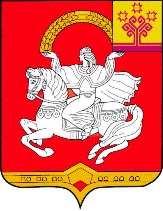 Чувашская  РеспубликаЯльчикский районАдминистрация Яльчикского районаПОСТАНОВЛЕНИЕ« 25 » июня .  №323село Яльчики«Объемы финансирования Муниципальной программы с разбивкой по годам реализации –прогнозируемый объем финансирования Муниципальной программы в 2019–2035 годах составляет 470198,5 тыс. рублей, в том числе:в 2019 году – 52583,3 тыс. рублей;в 2020 году – 47356,9 тыс. рублей;в 2021 году – 40824,2 тыс. рублей;в 2022 году – 27769,4 тыс. рублей;в 2023 году – 26922,3 тыс. рублей;в 2024 году – 22895,2 тыс. рублей;в 2025 году – 22895,2 тыс. рублей;в 2026–2030 годах – 114476,0 тыс. рублей;в 2031–2035 годах – 114476,0 тыс. рублей;из них средства:федерального бюджета – 25889,0 тыс. рублей, в том числе:в 2019 году – 2723,1 тыс. рублей;в 2020 году – 1487,7 тыс. рублей;в 2021 году – 1555,2 тыс. рублей;в 2022 году – 1584,0 тыс. рублей;в 2023 году – 1655,0 тыс. рублей;в 2024 году – 1407,0 тыс. рублей;в 2025 году – 1407,0 тыс. рублей;в 2026–2030 годах – 7035,0 тыс. рублей;в 2031–2035 годах – 7035,0 тыс. рублей;республиканского бюджета – 297390,4 тыс. рублей, в том числе:в 2019 году – 31374,1 тыс. рублей;в 2020 году – 30238,8 тыс. рублей;в 2021 году – 31017,6 тыс. рублей;в 2022 году – 21740,0 тыс. рублей;в 2023 году – 20821,9 тыс. рублей;в 2024 году – 13516,5 тыс. рублей;в 2025 году – 13516,5 тыс. рублей;в 2026–2030 годах – 67582,5 тыс. рублей;в 2031–2035 годах – 67582,5 тыс. рублей;бюджета Яльчикского района – 146919,1 тыс. рублей, в том числе:в 2019 году – 18486,1 тыс. рублей;в 2020 году – 15630,4 тыс. рублей;в 2021 году – 8251,4 тыс. рублей;в 2022 году – 4445,4 тыс. рублей;в 2023 году – 4445,4 тыс. рублей;в 2024 году – 7971,7 тыс. рублей;в 2025 году – 7971,7 тыс. рублей;в 2026–2030 годах – 39858,5 тыс. рублей;в 2031–2035 годах – 39858,5 тыс. рублей.Объемы финансирования Муниципальной программы подлежат ежегодному уточнению исходя из возможностей бюджетов всех уровней.».Объемы финансирования подпрограммы с разбивкой по годам реализации подпрограммы–прогнозируемый объем финансирования мероприятий подпрограммы в 2019–2035 годах составляет 399077,4 тыс. рублей, в том числе:в 2019 году – 48980,1 тыс. рублей;в 2020 году – 43292,9 тыс. рублей;в 2021 году – 36401,5 тыс. рублей;в 2022 году – 23374,0 тыс. рублей;в 2023 году – 22526,9 тыс. рублей;в 2024 году – 18708,5 тыс. рублей;в 2025 году – 18708,5 тыс. рублей;в 2026–2030 годах – 93542,5 тыс. рублей;в 2031–2035 годах – 93542,5 тыс. рублей;из них средства:федерального бюджета – 25889,0 тыс. рублей, в том числе:в 2019 году – 2723,1 тыс. рублей;в 2020 году – 1487,7 тыс. рублей;в 2021 году – 1555,2 тыс. рублей;в 2022 году – 1584,0 тыс. рублей;в 2023 году – 1655,0 тыс. рублей;в 2024 году – 1407,0 тыс. рублей;в 2025 году – 1407,0 тыс. рублей;в 2026–2030 годах – 7035,0 тыс. рублей;в 2031–2035 годах – 7035,0 тыс. рублей;республиканского бюджета – 297390,4 тыс. рублей, в том числе:в 2019 году – 31374,1 тыс. рублей;в 2020 году – 30238,8 тыс. рублей;в 2021 году – 31017,6 тыс. рублей;в 2022 году – 21740,0 тыс. рублей;в 2023 году – 20821,9 тыс. рублей;в 2024 году – 13516,5 тыс. рублей;в 2025 году – 13516,5 тыс. рублей;в 2026–2030 годах – 67582,5 тыс. рублей;в 2031–2035 годах – 67582,5 тыс. рублей.бюджета Яльчикского района – 75798,0 тыс. рублей, в том числе:в 2019 году – 14882,9 тыс. рублей;в 2020 году – 11566,4 тыс. рублей;в 2021 году – 3828,7 тыс. рублей;в 2022 году – 50,0 тыс. рублей;в 2023 году – 50,0 тыс. рублей;в 2024 году – 3785,0 тыс. рублей;в 2025 году – 3785,0 тыс. рублей;в 2026–2030 годах – 18925,0 тыс. рублей;в 2031–2035 годах – 18925,0 тыс. рублей.»;СтатусНаименование подпрограммы государственной программы Чувашской Республики (основного мероприятия, мероприятия)Код бюджетной классификацииКод бюджетной классификацииИсточники финансированияРасходы по годам, тыс. рублей Расходы по годам, тыс. рублей Расходы по годам, тыс. рублей Расходы по годам, тыс. рублей Расходы по годам, тыс. рублей Расходы по годам, тыс. рублей Расходы по годам, тыс. рублей Расходы по годам, тыс. рублей Расходы по годам, тыс. рублей СтатусНаименование подпрограммы государственной программы Чувашской Республики (основного мероприятия, мероприятия)главный распоря-дитель бюджет-ных средствцелевая статья расходовИсточники финансирования20192020202120222023202420252026–20302031–20351234567891011121314Муниципальная программа Яльчикского района«Управление общественными финансами и муниципальным долгом Яльчикского района»хЧ400000000всего52583,347356,940824,227769,426922,322895,222895,2114476,0114476,0Муниципальная программа Яльчикского района«Управление общественными финансами и муниципальным долгом Яльчикского района»ххфедеральный бюджет2723,11487,71555,21584,01655,01407,01407,07035,07035,0Муниципальная программа Яльчикского района«Управление общественными финансами и муниципальным долгом Яльчикского района»ххреспубликанский бюджет 31374,130238,831017,621740,020821,913516,513516,567582,567582,5Муниципальная программа Яльчикского района«Управление общественными финансами и муниципальным долгом Яльчикского района»ххбюджет Яльчикского района 18486,115630,48251,44445,44445,47971,77971,739858,539858,5Подпрограмма«Совершенствование бюджетной политики и обеспечение сбалансированности консолидированного бюджета Яльчикского района»хЧ410000000всего48980,143292,936401,523374,022526,918708,518708,593542,593542,5Подпрограмма«Совершенствование бюджетной политики и обеспечение сбалансированности консолидированного бюджета Яльчикского района»992Ч410000000федеральный бюджет1984,51487,71555,21584,01655,01407,01407,07035,07035,0Подпрограмма«Совершенствование бюджетной политики и обеспечение сбалансированности консолидированного бюджета Яльчикского района»903Ч410000000федеральный бюджет707,30,00,00,00,00,00,00,00,0Подпрограмма«Совершенствование бюджетной политики и обеспечение сбалансированности консолидированного бюджета Яльчикского района»974Ч410000000федеральный бюджет31,30,00,00,00,00,00,00,00,0Подпрограмма«Совершенствование бюджетной политики и обеспечение сбалансированности консолидированного бюджета Яльчикского района»903Ч410000000республиканский бюджет 0,02793,00,00,00,00,00,00,00,0Подпрограмма«Совершенствование бюджетной политики и обеспечение сбалансированности консолидированного бюджета Яльчикского района»974Ч410000000республиканский бюджет 16505,312210,94096,90,00,00,00,00,00,0Подпрограмма«Совершенствование бюджетной политики и обеспечение сбалансированности консолидированного бюджета Яльчикского района»992Ч410000000республиканский бюджет 14868,815234,926920,721740,020821,913516,513516,567582,567582,5Подпрограмма«Совершенствование бюджетной политики и обеспечение сбалансированности консолидированного бюджета Яльчикского района»903Ч410000000бюджет Яльчикского района 37,030,050,050,050,050,050,0250,0250,0Подпрограмма«Совершенствование бюджетной политики и обеспечение сбалансированности консолидированного бюджета Яльчикского района»974Ч410000000бюджет Яльчикского района 166,7123,341,40,00,00,00,00,00,0Подпрограмма«Совершенствование бюджетной политики и обеспечение сбалансированности консолидированного бюджета Яльчикского района»992Ч410000000бюджет Яльчикского района 14679,211413,13737,30,00,03735,03735,018675,018675,0Основное мероприятие 1Развитие бюджетного планирования, формирование бюджета Яльчикского района на очередной финансовый год и плановый периодхЧ410100000всего37,030,050,050,050,050,050,0250,0250,0Основное мероприятие 1Развитие бюджетного планирования, формирование бюджета Яльчикского района на очередной финансовый год и плановый периодххфедеральный бюджет0,00,00,00,00,00,00,00,00,0Основное мероприятие 1Развитие бюджетного планирования, формирование бюджета Яльчикского района на очередной финансовый год и плановый периодххреспубликанский бюджет0,00,00,00,00,00,00,00,00,0Основное мероприятие 1Развитие бюджетного планирования, формирование бюджета Яльчикского района на очередной финансовый год и плановый период903Ч410173430бюджет Яльчикского района 37,030,050,050,050,050,050,0250,0250,0Основное мероприятие 2Повышение доходной базы, уточнение бюджета Яльчикского района в ходе его исполнения с учетом поступлений доходов в бюджет Яльчикского района хЧ410200000всего0,00,00,00,00,00,00,00,00,0Основное мероприятие 2Повышение доходной базы, уточнение бюджета Яльчикского района в ходе его исполнения с учетом поступлений доходов в бюджет Яльчикского района ххфедеральный бюджет0,00,00,00,00,00,00,00,00,0Основное мероприятие 2Повышение доходной базы, уточнение бюджета Яльчикского района в ходе его исполнения с учетом поступлений доходов в бюджет Яльчикского района ххреспубликанский бюджет0,00,00,00,00,00,00,00,00,0Основное мероприятие 2Повышение доходной базы, уточнение бюджета Яльчикского района в ходе его исполнения с учетом поступлений доходов в бюджет Яльчикского района ххбюджет Яльчикского района0,00,00,00,00,00,00,00,00,0Основное мероприятие 3Организация исполнения и подготовка отчетов об исполнении бюджета Яльчикского района хЧ410300000всего0,00,00,00,00,00,00,00,00,0Основное мероприятие 3Организация исполнения и подготовка отчетов об исполнении бюджета Яльчикского района ххфедеральный бюджет0,00,00,00,00,00,00,00,00,0Основное мероприятие 3Организация исполнения и подготовка отчетов об исполнении бюджета Яльчикского района республиканский бюджет 0,00,00,00,00,00,00,00,00,0Основное мероприятие 3Организация исполнения и подготовка отчетов об исполнении бюджета Яльчикского района ххбюджет Яльчикского района 0,00,00,00,00,00,00,00,00,0Основное мероприятие 4Осуществление мер финансовой поддержки бюджетов муниципальных районов и поселений, направленных на обеспечение их сбалансированности и повышение уровня бюджетной обеспеченности муниципальных образованийхЧ410400000всего48943,143262,936351,523324,022476,918658,518658,593292,593292,5Основное мероприятие 4Осуществление мер финансовой поддержки бюджетов муниципальных районов и поселений, направленных на обеспечение их сбалансированности и повышение уровня бюджетной обеспеченности муниципальных образований992Ч410451180федеральный бюджет1349,11487,71555,21584,01655,01407,01407,07035,07035,0Основное мероприятие 4Осуществление мер финансовой поддержки бюджетов муниципальных районов и поселений, направленных на обеспечение их сбалансированности и повышение уровня бюджетной обеспеченности муниципальных образований903Ч410455500федеральный бюджет707,30,00,00,00,00,00,00,00,0Основное мероприятие 4Осуществление мер финансовой поддержки бюджетов муниципальных районов и поселений, направленных на обеспечение их сбалансированности и повышение уровня бюджетной обеспеченности муниципальных образований974Ч410455500федеральный бюджет31,30,00,00,00,00,00,00,00,0Основное мероприятие 4Осуществление мер финансовой поддержки бюджетов муниципальных районов и поселений, направленных на обеспечение их сбалансированности и повышение уровня бюджетной обеспеченности муниципальных образований992Ч410455500федеральный бюджет635,40,00,00,00,00,00,00,00,0Основное мероприятие 4Осуществление мер финансовой поддержки бюджетов муниципальных районов и поселений, направленных на обеспечение их сбалансированности и повышение уровня бюджетной обеспеченности муниципальных образований992Ч4104Д0071республиканский бюджет131,0136,1140,2144,1144,1139,7139,7698,5698,5Основное мероприятие 4Осуществление мер финансовой поддержки бюджетов муниципальных районов и поселений, направленных на обеспечение их сбалансированности и повышение уровня бюджетной обеспеченности муниципальных образований992Ч4104Д0072республиканский бюджет14737,815098,826780,521595,920677,813376,813376,866884,066884,0Основное мероприятие 4Осуществление мер финансовой поддержки бюджетов муниципальных районов и поселений, направленных на обеспечение их сбалансированности и повышение уровня бюджетной обеспеченности муниципальных образований974Ч4104SA710республиканский бюджет16505,312210,90,00,00,00,00,00,00,0Основное мероприятие 4Осуществление мер финансовой поддержки бюджетов муниципальных районов и поселений, направленных на обеспечение их сбалансированности и повышение уровня бюджетной обеспеченности муниципальных образований974Ч4104SA720республиканский бюджет0,00,04096,90,00,00,00,00,00,0Основное мероприятие 4Осуществление мер финансовой поддержки бюджетов муниципальных районов и поселений, направленных на обеспечение их сбалансированности и повышение уровня бюджетной обеспеченности муниципальных образований903Ч410400610республиканский бюджет0,02793,00,00,00,00,00,00,00,0Основное мероприятие 4Осуществление мер финансовой поддержки бюджетов муниципальных районов и поселений, направленных на обеспечение их сбалансированности и повышение уровня бюджетной обеспеченности муниципальных образований992Ч4104Г0040бюджет Яльчикского района14679,211413,13737,30,00,03735,03735,018675,018675,0Основное мероприятие 4Осуществление мер финансовой поддержки бюджетов муниципальных районов и поселений, направленных на обеспечение их сбалансированности и повышение уровня бюджетной обеспеченности муниципальных образований974Ч4104SA710бюджет Яльчикского района166,7123,30,00,00,00,00,00,00,0Основное мероприятие 4Осуществление мер финансовой поддержки бюджетов муниципальных районов и поселений, направленных на обеспечение их сбалансированности и повышение уровня бюджетной обеспеченности муниципальных образований974Ч4104SA720бюджет Яльчикского района0,00,041,40,00,00,00,00,00,0Основное мероприятие 5Реализация мер по оптимизации муниципального долга Яльчикского района и своевременному исполнению долговых обязательствхЧ410500000всего0,00,00,00,00,00,00,00,00,0Основное мероприятие 5Реализация мер по оптимизации муниципального долга Яльчикского района и своевременному исполнению долговых обязательствххфедеральный бюджет0,00,00,00,00,00,00,00,00,0Основное мероприятие 5Реализация мер по оптимизации муниципального долга Яльчикского района и своевременному исполнению долговых обязательствххреспубликанский бюджет 0,00,00,00,00,00,00,00,00,0Основное мероприятие 5Реализация мер по оптимизации муниципального долга Яльчикского района и своевременному исполнению долговых обязательствххбюджет Яльчикского района0,00,00,00,00,00,00,00,00,0Основное мероприятие 6Обеспечение долгосрочной устойчивости и сбалансированности бюджетной системы в Яльчикском районехЧ410600000всего0,00,00,00,00,00,00,00,00,0Основное мероприятие 6Обеспечение долгосрочной устойчивости и сбалансированности бюджетной системы в Яльчикском районеххфедеральный бюджет0,00,00,00,00,00,00,00,00,0Основное мероприятие 6Обеспечение долгосрочной устойчивости и сбалансированности бюджетной системы в Яльчикском районеххреспубликанский бюджет 0,00,00,00,00,00,00,00,00,0Основное мероприятие 6Обеспечение долгосрочной устойчивости и сбалансированности бюджетной системы в Яльчикском районеххбюджет Яльчикского района 0,00,00,00,00,00,00,00,00,0Подпрограмма «Повышение эффективности бюджетных расходов Яльчикского района»хЧ420000000всего0,00,00,00,00,00,00,00,00,0Подпрограмма «Повышение эффективности бюджетных расходов Яльчикского района»ххфедеральный бюджет0,00,00,00,00,00,00,00,00,0Подпрограмма «Повышение эффективности бюджетных расходов Яльчикского района»ххреспубликанский бюджет 0,00,00,00,00,00,00,00,00,0Подпрограмма «Повышение эффективности бюджетных расходов Яльчикского района»ххбюджет Яльчикского района 0,00,00,00,00,00,00,00,00,0Основное мероприятие 1Совершенствование бюджетного процесса в условиях внедрения программно-целевых методов управленияхЧ420100000всего0,00,00,00,00,00,00,00,00,0Основное мероприятие 1Совершенствование бюджетного процесса в условиях внедрения программно-целевых методов управленияххфедеральный бюджет0,00,00,00,00,00,00,00,00,0Основное мероприятие 1Совершенствование бюджетного процесса в условиях внедрения программно-целевых методов управленияххреспубликанский бюджет 0,00,00,00,00,00,00,00,00,0Основное мероприятие 1Совершенствование бюджетного процесса в условиях внедрения программно-целевых методов управленияххбюджет Яльчикского района 0,00,00,00,00,00,00,00,00,0Основное мероприятие 2Повышение качества управления муниципальными финансамихЧ420200000всего0,00,00,00,00,00,00,00,00,0Основное мероприятие 2Повышение качества управления муниципальными финансамиххфедеральный бюджет0,00,00,00,00,00,00,00,00,0Основное мероприятие 2Повышение качества управления муниципальными финансамиххреспубликанский бюджет 0,00,00,00,00,00,00,00,00,0Основное мероприятие 2Повышение качества управления муниципальными финансамиххбюджет Яльчикского района 0,00,00,00,00,00,00,00,00,0Основное мероприятие  3Развитие системы внутреннего муниципального финансового контроляхЧ420300000всего0,00,00,00,00,00,00,00,00,0Основное мероприятие  3Развитие системы внутреннего муниципального финансового контроляххфедеральный бюджет0,00,00,00,00,00,00,00,00,0Основное мероприятие  3Развитие системы внутреннего муниципального финансового контроляххреспубликанский бюджет 0,00,00,00,00,00,00,00,00,0Основное мероприятие  3Развитие системы внутреннего муниципального финансового контроляххбюджет Яльчикского района 0,00,00,00,00,00,00,00,00,0Основное мероприятие 4Повышение эффективности бюджетных расходов в условиях развития контрактной системы в сфере закупок товаров, работ, услуг для обеспечения муниципальных нуждхЧ420400000всего0,00,00,00,00,00,00,00,00,0Основное мероприятие 4Повышение эффективности бюджетных расходов в условиях развития контрактной системы в сфере закупок товаров, работ, услуг для обеспечения муниципальных нуждххфедеральный бюджет0,00,00,00,00,00,00,00,00,0Основное мероприятие 4Повышение эффективности бюджетных расходов в условиях развития контрактной системы в сфере закупок товаров, работ, услуг для обеспечения муниципальных нуждххреспубликанский бюджет 0,00,00,00,00,00,00,00,00,0Основное мероприятие 4Повышение эффективности бюджетных расходов в условиях развития контрактной системы в сфере закупок товаров, работ, услуг для обеспечения муниципальных нуждххбюджет Яльчикского района 0,00,00,00,00,00,00,00,00,0Основное мероприятие 5Повышение эффективности бюджетных инвестицийхЧ420500000всего0,00,00,00,00,00,00,00,00,0Основное мероприятие 5Повышение эффективности бюджетных инвестицийххфедеральный бюджет0,00,00,00,00,00,00,00,00,0Основное мероприятие 5Повышение эффективности бюджетных инвестицийххреспубликанский бюджет 0,00,00,00,00,00,00,00,00,0Основное мероприятие 5Повышение эффективности бюджетных инвестицийххбюджет Яльчикского района  0,00,00,00,00,00,00,00,00,0Основное мероприятие 6Повышение эффективности деятельности органов местного самоуправления Яльчикского района и муниципальных учреждений Яльчикского районахЧ420600000всего0,00,00,00,00,00,00,00,00,0Основное мероприятие 6Повышение эффективности деятельности органов местного самоуправления Яльчикского района и муниципальных учреждений Яльчикского районаххфедеральный бюджет0,00,00,00,00,00,00,00,00,0Основное мероприятие 6Повышение эффективности деятельности органов местного самоуправления Яльчикского района и муниципальных учреждений Яльчикского районаххреспубликанский бюджет0,00,00,00,00,00,00,00,00,0Основное мероприятие 6Повышение эффективности деятельности органов местного самоуправления Яльчикского района и муниципальных учреждений Яльчикского районаххбюджет Яльчикского района 0,00,00,00,00,00,00,00,00,0Основное мероприятие 7Развитие муниципальной интегрированной информационной системы управления общественными финансами «Электронный бюджет» в Яльчикском районехЧ420700000всего0,00,00,00,00,00,00,00,00,0Основное мероприятие 7Развитие муниципальной интегрированной информационной системы управления общественными финансами «Электронный бюджет» в Яльчикском районеххфедеральный бюджет0,00,00,00,00,00,00,00,00,0Основное мероприятие 7Развитие муниципальной интегрированной информационной системы управления общественными финансами «Электронный бюджет» в Яльчикском районеххреспубликанский бюджет 0,00,00,00,00,00,00,00,00,0Основное мероприятие 7Развитие муниципальной интегрированной информационной системы управления общественными финансами «Электронный бюджет» в Яльчикском районеххбюджет Яльчикского района 0,00,00,00,00,00,00,00,00,0Основное мероприятие 8Развитие системы внешнего муниципального финансового контроляхЧ420800000всего0,00,00,00,00,00,00,00,00,0Основное мероприятие 8Развитие системы внешнего муниципального финансового контроляххфедеральный бюджет0,00,00,00,00,00,00,00,00,0Основное мероприятие 8Развитие системы внешнего муниципального финансового контроляххреспубликанский бюджет 0,00,00,00,00,00,00,00,00,0Основное мероприятие 8Развитие системы внешнего муниципального финансового контроляххбюджет Яльчикского района 0,00,00,00,00,00,00,00,00,0Основное мероприятие 9Обеспечение открытости и прозрачности общественных финансов Яльчикского районахЧ420900000всего0,00,00,00,00,00,00,00,00,0Основное мероприятие 9Обеспечение открытости и прозрачности общественных финансов Яльчикского районаххфедеральный бюджет0,00,00,00,00,00,00,00,00,0Основное мероприятие 9Обеспечение открытости и прозрачности общественных финансов Яльчикского районаххреспубликанский бюджет 0,00,00,00,00,00,00,00,00,0Основное мероприятие 9Обеспечение открытости и прозрачности общественных финансов Яльчикского районаххбюджет Яльчикского района 0,00,00,00,00,00,00,00,00,0Подпрограмма «Обеспечение реализации муниципальной программы Яльчикского района «Управление общественными финансами и муниципальным долгом Яльчикского района»»хЧ4Э0000000всего3603,24064,04422,74395,44395,44186,74186,720933,520933,5Подпрограмма «Обеспечение реализации муниципальной программы Яльчикского района «Управление общественными финансами и муниципальным долгом Яльчикского района»»ххфедеральный бюджет0,00,00,00,00,00,00,00,00,0Подпрограмма «Обеспечение реализации муниципальной программы Яльчикского района «Управление общественными финансами и муниципальным долгом Яльчикского района»»ххреспубликанский бюджет 0,00,00,00,00,00,00,00,00,0Подпрограмма «Обеспечение реализации муниципальной программы Яльчикского района «Управление общественными финансами и муниципальным долгом Яльчикского района»»903Ч4Э0100200бюджет Яльчикского района 198,6188,2517,4517,4517,4517,4517,42587,02587,0Подпрограмма «Обеспечение реализации муниципальной программы Яльчикского района «Управление общественными финансами и муниципальным долгом Яльчикского района»»992Ч4Э0100200бюджет Яльчикского района 3404,63875,83905,33878,03878,03669,33669,318346,518346,5Приложение № 2
к постановлению администрации
Яльчикского района
от _____________2021 №___Приложение № 2
к постановлению администрации
Яльчикского района
от _____________2021 №___Приложение № 2
к постановлению администрации
Яльчикского района
от _____________2021 №___Приложение № 2
к постановлению администрации
Яльчикского района
от _____________2021 №___Приложение № 2
к постановлению администрации
Яльчикского района
от _____________2021 №___Приложение № 2
к постановлению администрации
Яльчикского района
от _____________2021 №___Приложение № 2
к постановлению администрации
Яльчикского района
от _____________2021 №___Приложение № 2
к постановлению администрации
Яльчикского района
от _____________2021 №___"Приложение
к подпрограмме «Совершенствование бюджетной политики и обеспечение сбалансированности консолидированного бюджета Яльчикского района" муниципальной программы Яльчикского района "Управление общественными финансами и муниципальным долгом Яльчикского района" "Приложение
к подпрограмме «Совершенствование бюджетной политики и обеспечение сбалансированности консолидированного бюджета Яльчикского района" муниципальной программы Яльчикского района "Управление общественными финансами и муниципальным долгом Яльчикского района" "Приложение
к подпрограмме «Совершенствование бюджетной политики и обеспечение сбалансированности консолидированного бюджета Яльчикского района" муниципальной программы Яльчикского района "Управление общественными финансами и муниципальным долгом Яльчикского района" "Приложение
к подпрограмме «Совершенствование бюджетной политики и обеспечение сбалансированности консолидированного бюджета Яльчикского района" муниципальной программы Яльчикского района "Управление общественными финансами и муниципальным долгом Яльчикского района" "Приложение
к подпрограмме «Совершенствование бюджетной политики и обеспечение сбалансированности консолидированного бюджета Яльчикского района" муниципальной программы Яльчикского района "Управление общественными финансами и муниципальным долгом Яльчикского района" "Приложение
к подпрограмме «Совершенствование бюджетной политики и обеспечение сбалансированности консолидированного бюджета Яльчикского района" муниципальной программы Яльчикского района "Управление общественными финансами и муниципальным долгом Яльчикского района" "Приложение
к подпрограмме «Совершенствование бюджетной политики и обеспечение сбалансированности консолидированного бюджета Яльчикского района" муниципальной программы Яльчикского района "Управление общественными финансами и муниципальным долгом Яльчикского района" "Приложение
к подпрограмме «Совершенствование бюджетной политики и обеспечение сбалансированности консолидированного бюджета Яльчикского района" муниципальной программы Яльчикского района "Управление общественными финансами и муниципальным долгом Яльчикского района" Ресурсное обеспечение реализации подпрограммы «Совершенствование бюджетной политики и обеспечение сбалансированности консолидированного бюджета Яльчикского района» муниципальной программы Яльчикского района «Управление общественными финансами и муниципальным долгом Яльчикского района» за счет всех источников финансированияРесурсное обеспечение реализации подпрограммы «Совершенствование бюджетной политики и обеспечение сбалансированности консолидированного бюджета Яльчикского района» муниципальной программы Яльчикского района «Управление общественными финансами и муниципальным долгом Яльчикского района» за счет всех источников финансированияРесурсное обеспечение реализации подпрограммы «Совершенствование бюджетной политики и обеспечение сбалансированности консолидированного бюджета Яльчикского района» муниципальной программы Яльчикского района «Управление общественными финансами и муниципальным долгом Яльчикского района» за счет всех источников финансированияРесурсное обеспечение реализации подпрограммы «Совершенствование бюджетной политики и обеспечение сбалансированности консолидированного бюджета Яльчикского района» муниципальной программы Яльчикского района «Управление общественными финансами и муниципальным долгом Яльчикского района» за счет всех источников финансированияРесурсное обеспечение реализации подпрограммы «Совершенствование бюджетной политики и обеспечение сбалансированности консолидированного бюджета Яльчикского района» муниципальной программы Яльчикского района «Управление общественными финансами и муниципальным долгом Яльчикского района» за счет всех источников финансированияРесурсное обеспечение реализации подпрограммы «Совершенствование бюджетной политики и обеспечение сбалансированности консолидированного бюджета Яльчикского района» муниципальной программы Яльчикского района «Управление общественными финансами и муниципальным долгом Яльчикского района» за счет всех источников финансированияРесурсное обеспечение реализации подпрограммы «Совершенствование бюджетной политики и обеспечение сбалансированности консолидированного бюджета Яльчикского района» муниципальной программы Яльчикского района «Управление общественными финансами и муниципальным долгом Яльчикского района» за счет всех источников финансированияРесурсное обеспечение реализации подпрограммы «Совершенствование бюджетной политики и обеспечение сбалансированности консолидированного бюджета Яльчикского района» муниципальной программы Яльчикского района «Управление общественными финансами и муниципальным долгом Яльчикского района» за счет всех источников финансированияРесурсное обеспечение реализации подпрограммы «Совершенствование бюджетной политики и обеспечение сбалансированности консолидированного бюджета Яльчикского района» муниципальной программы Яльчикского района «Управление общественными финансами и муниципальным долгом Яльчикского района» за счет всех источников финансированияРесурсное обеспечение реализации подпрограммы «Совершенствование бюджетной политики и обеспечение сбалансированности консолидированного бюджета Яльчикского района» муниципальной программы Яльчикского района «Управление общественными финансами и муниципальным долгом Яльчикского района» за счет всех источников финансированияРесурсное обеспечение реализации подпрограммы «Совершенствование бюджетной политики и обеспечение сбалансированности консолидированного бюджета Яльчикского района» муниципальной программы Яльчикского района «Управление общественными финансами и муниципальным долгом Яльчикского района» за счет всех источников финансированияРесурсное обеспечение реализации подпрограммы «Совершенствование бюджетной политики и обеспечение сбалансированности консолидированного бюджета Яльчикского района» муниципальной программы Яльчикского района «Управление общественными финансами и муниципальным долгом Яльчикского района» за счет всех источников финансированияРесурсное обеспечение реализации подпрограммы «Совершенствование бюджетной политики и обеспечение сбалансированности консолидированного бюджета Яльчикского района» муниципальной программы Яльчикского района «Управление общественными финансами и муниципальным долгом Яльчикского района» за счет всех источников финансированияРесурсное обеспечение реализации подпрограммы «Совершенствование бюджетной политики и обеспечение сбалансированности консолидированного бюджета Яльчикского района» муниципальной программы Яльчикского района «Управление общественными финансами и муниципальным долгом Яльчикского района» за счет всех источников финансированияРесурсное обеспечение реализации подпрограммы «Совершенствование бюджетной политики и обеспечение сбалансированности консолидированного бюджета Яльчикского района» муниципальной программы Яльчикского района «Управление общественными финансами и муниципальным долгом Яльчикского района» за счет всех источников финансированияРесурсное обеспечение реализации подпрограммы «Совершенствование бюджетной политики и обеспечение сбалансированности консолидированного бюджета Яльчикского района» муниципальной программы Яльчикского района «Управление общественными финансами и муниципальным долгом Яльчикского района» за счет всех источников финансированияРесурсное обеспечение реализации подпрограммы «Совершенствование бюджетной политики и обеспечение сбалансированности консолидированного бюджета Яльчикского района» муниципальной программы Яльчикского района «Управление общественными финансами и муниципальным долгом Яльчикского района» за счет всех источников финансированияРесурсное обеспечение реализации подпрограммы «Совершенствование бюджетной политики и обеспечение сбалансированности консолидированного бюджета Яльчикского района» муниципальной программы Яльчикского района «Управление общественными финансами и муниципальным долгом Яльчикского района» за счет всех источников финансированияСтатусНаименование подпрограммы муниципальной программы Яльчикского района (основного мероприятия, мероприятия)Задача подпрограммы муниципальной программы Яльчикского районаОтветственный исполнительКод бюджетной классификацииКод бюджетной классификацииКод бюджетной классификацииКод бюджетной классификацииИсточники финансированияРасходы по годам, тыс. рублей Расходы по годам, тыс. рублей Расходы по годам, тыс. рублей Расходы по годам, тыс. рублей Расходы по годам, тыс. рублей Расходы по годам, тыс. рублей Расходы по годам, тыс. рублей Расходы по годам, тыс. рублей Расходы по годам, тыс. рублей СтатусНаименование подпрограммы муниципальной программы Яльчикского района (основного мероприятия, мероприятия)Задача подпрограммы муниципальной программы Яльчикского районаОтветственный исполнительглавный распоря-дитель бюджет-ных средствраздел, подразделцелевая статья расходовгруппа (подгруппа) вида расходовИсточники финансирования20192020202120222023202420252026–20302031–2035123456789101112131415161718Подпрограмма «Совершенствование бюджетной политики и обеспечение сбалансированности консолидированного бюджета Яльчикского района»хххЧ410000000хвсего48980,143292,936401,523374,022526,918708,518708,593542,593542,5Подпрограмма «Совершенствование бюджетной политики и обеспечение сбалансированности консолидированного бюджета Яльчикского района»ответственный исполнитель – Финанасовый отдел администрации Яльчикского района992хххфедеральный бюджет1984,51487,71555,21584,01655,01407,01407,07035,07035,0Подпрограмма «Совершенствование бюджетной политики и обеспечение сбалансированности консолидированного бюджета Яльчикского района»ответственный исполнитель – Финанасовый отдел администрации Яльчикского района992хххреспубликанский бюджет 14868,815234,926920,721740,020821,913516,513516,567582,567582,5Подпрограмма «Совершенствование бюджетной политики и обеспечение сбалансированности консолидированного бюджета Яльчикского района»ответственный исполнитель – Финанасовый отдел администрации Яльчикского района992хххбюджет Яльчикского района 14679,211413,13737,30,00,03735,03735,018675,018675,0Подпрограмма «Совершенствование бюджетной политики и обеспечение сбалансированности консолидированного бюджета Яльчикского района»соисполнитель - администрация Яльчикского района 903хххфедеральный бюджет707,30,00,00,00,00,00,00,00,0Подпрограмма «Совершенствование бюджетной политики и обеспечение сбалансированности консолидированного бюджета Яльчикского района»соисполнитель - администрация Яльчикского района 903хххреспубликанский бюджет 0,02793,00,00,00,00,00,00,00,0Подпрограмма «Совершенствование бюджетной политики и обеспечение сбалансированности консолидированного бюджета Яльчикского района»соисполнитель - администрация Яльчикского района 903хххбюджет Яльчикского района 37,030,050,050,050,050,050,0250,0250,0Подпрограмма «Совершенствование бюджетной политики и обеспечение сбалансированности консолидированного бюджета Яльчикского района»соисполнитель – Отдел образования и молодежной политики администрации Яльчикского района974хххфедеральный бюджет31,30,00,00,00,00,00,00,00,0Подпрограмма «Совершенствование бюджетной политики и обеспечение сбалансированности консолидированного бюджета Яльчикского района»соисполнитель – Отдел образования и молодежной политики администрации Яльчикского района974хххреспубликанский бюджет 16505,312210,94096,90,00,00,00,00,00,0Подпрограмма «Совершенствование бюджетной политики и обеспечение сбалансированности консолидированного бюджета Яльчикского района»соисполнитель – Отдел образования и молодежной политики администрации Яльчикского района974хххбюджет Яльчикского района 166,7123,341,40,00,00,00,00,00,0Цель «Создание условий для обеспечения долгосрочной сбалансированности и повышения устойчивости бюджетной системы в Яльчикском районе»Цель «Создание условий для обеспечения долгосрочной сбалансированности и повышения устойчивости бюджетной системы в Яльчикском районе»Цель «Создание условий для обеспечения долгосрочной сбалансированности и повышения устойчивости бюджетной системы в Яльчикском районе»Цель «Создание условий для обеспечения долгосрочной сбалансированности и повышения устойчивости бюджетной системы в Яльчикском районе»Цель «Создание условий для обеспечения долгосрочной сбалансированности и повышения устойчивости бюджетной системы в Яльчикском районе»Цель «Создание условий для обеспечения долгосрочной сбалансированности и повышения устойчивости бюджетной системы в Яльчикском районе»Цель «Создание условий для обеспечения долгосрочной сбалансированности и повышения устойчивости бюджетной системы в Яльчикском районе»Цель «Создание условий для обеспечения долгосрочной сбалансированности и повышения устойчивости бюджетной системы в Яльчикском районе»Цель «Создание условий для обеспечения долгосрочной сбалансированности и повышения устойчивости бюджетной системы в Яльчикском районе»Цель «Создание условий для обеспечения долгосрочной сбалансированности и повышения устойчивости бюджетной системы в Яльчикском районе»Цель «Создание условий для обеспечения долгосрочной сбалансированности и повышения устойчивости бюджетной системы в Яльчикском районе»Цель «Создание условий для обеспечения долгосрочной сбалансированности и повышения устойчивости бюджетной системы в Яльчикском районе»Цель «Создание условий для обеспечения долгосрочной сбалансированности и повышения устойчивости бюджетной системы в Яльчикском районе»Цель «Создание условий для обеспечения долгосрочной сбалансированности и повышения устойчивости бюджетной системы в Яльчикском районе»Цель «Создание условий для обеспечения долгосрочной сбалансированности и повышения устойчивости бюджетной системы в Яльчикском районе»Цель «Создание условий для обеспечения долгосрочной сбалансированности и повышения устойчивости бюджетной системы в Яльчикском районе»Цель «Создание условий для обеспечения долгосрочной сбалансированности и повышения устойчивости бюджетной системы в Яльчикском районе»Цель «Создание условий для обеспечения долгосрочной сбалансированности и повышения устойчивости бюджетной системы в Яльчикском районе»Основное мероприятие 1Развитие бюджетного планирования, формирование бюджета Яльчикского района на очередной финансовый год и плановый периодсовершенствование бюджетной политики, создание прочной финансовой основы в рамках бюджетного планирования для социально-экономических преобразований, обеспечения социальных гарантий населению, развития общественной инфраструктурыхххЧ410100000хвсего37,030,050,050,050,050,050,0250,0250,0Основное мероприятие 1Развитие бюджетного планирования, формирование бюджета Яльчикского района на очередной финансовый год и плановый периодсовершенствование бюджетной политики, создание прочной финансовой основы в рамках бюджетного планирования для социально-экономических преобразований, обеспечения социальных гарантий населению, развития общественной инфраструктурыответственный исполнитель – Финансовый отдел администрации Яльчикского районаххххфедеральный бюджет0,00,00,00,00,00,00,00,00,0Основное мероприятие 1Развитие бюджетного планирования, формирование бюджета Яльчикского района на очередной финансовый год и плановый периодсовершенствование бюджетной политики, создание прочной финансовой основы в рамках бюджетного планирования для социально-экономических преобразований, обеспечения социальных гарантий населению, развития общественной инфраструктурыответственный исполнитель – Финансовый отдел администрации Яльчикского районаххххреспубликанский бюджет0,00,00,00,00,00,00,00,00,0Основное мероприятие 1Развитие бюджетного планирования, формирование бюджета Яльчикского района на очередной финансовый год и плановый периодсовершенствование бюджетной политики, создание прочной финансовой основы в рамках бюджетного планирования для социально-экономических преобразований, обеспечения социальных гарантий населению, развития общественной инфраструктурыответственный исполнитель – Финансовый отдел администрации Яльчикского районаххххбюджет Яльчикского района 0,00,00,00,00,00,00,00,00,0Основное мероприятие 1Развитие бюджетного планирования, формирование бюджета Яльчикского района на очередной финансовый год и плановый периодсовершенствование бюджетной политики, создание прочной финансовой основы в рамках бюджетного планирования для социально-экономических преобразований, обеспечения социальных гарантий населению, развития общественной инфраструктурыответственный исполнитель – Финансовый отдел администрации Яльчикского районаИтогоИтогоИтогоИтогоИтого0,00,00,00,00,00,00,00,00,0Основное мероприятие 1Развитие бюджетного планирования, формирование бюджета Яльчикского района на очередной финансовый год и плановый периодсовершенствование бюджетной политики, создание прочной финансовой основы в рамках бюджетного планирования для социально-экономических преобразований, обеспечения социальных гарантий населению, развития общественной инфраструктурысоисполнитель - администрация Яльчикского района ххххфедеральный бюджет0,00,00,00,00,00,00,00,00,0Основное мероприятие 1Развитие бюджетного планирования, формирование бюджета Яльчикского района на очередной финансовый год и плановый периодсовершенствование бюджетной политики, создание прочной финансовой основы в рамках бюджетного планирования для социально-экономических преобразований, обеспечения социальных гарантий населению, развития общественной инфраструктурысоисполнитель - администрация Яльчикского района ххххреспубликанский бюджет0,00,00,00,00,00,00,00,00,0Основное мероприятие 1Развитие бюджетного планирования, формирование бюджета Яльчикского района на очередной финансовый год и плановый периодсовершенствование бюджетной политики, создание прочной финансовой основы в рамках бюджетного планирования для социально-экономических преобразований, обеспечения социальных гарантий населению, развития общественной инфраструктурысоисполнитель - администрация Яльчикского района 9030111Ч410173430870бюджет Яльчикского района 37,030,050,050,050,050,050,0250,0250,0Основное мероприятие 1Развитие бюджетного планирования, формирование бюджета Яльчикского района на очередной финансовый год и плановый периодсовершенствование бюджетной политики, создание прочной финансовой основы в рамках бюджетного планирования для социально-экономических преобразований, обеспечения социальных гарантий населению, развития общественной инфраструктурысоисполнитель - администрация Яльчикского района ИтогоИтогоИтогоИтогоИтого37,030,050,050,050,050,050,0250,0250,0Целевой индикатор и показатель муниципальной программы, подпрограммы, увязанные с основным мероприятием 1Целевой индикатор и показатель муниципальной программы, подпрограммы, увязанные с основным мероприятием 1Отношение объема просроченной кредиторской задолженности бюджета Яльчикского района к объему расходов бюджета Яльчикского района, процентовОтношение объема просроченной кредиторской задолженности бюджета Яльчикского района к объему расходов бюджета Яльчикского района, процентовОтношение объема просроченной кредиторской задолженности бюджета Яльчикского района к объему расходов бюджета Яльчикского района, процентовОтношение объема просроченной кредиторской задолженности бюджета Яльчикского района к объему расходов бюджета Яльчикского района, процентовОтношение объема просроченной кредиторской задолженности бюджета Яльчикского района к объему расходов бюджета Яльчикского района, процентовОтношение объема просроченной кредиторской задолженности бюджета Яльчикского района к объему расходов бюджета Яльчикского района, процентовОтношение объема просроченной кредиторской задолженности бюджета Яльчикского района к объему расходов бюджета Яльчикского района, процентов0,00,00,00,00,00,00,00,00,0Мероприятие 1.1Разработка бюджетных проектировок и направление их главным распорядителям бюджетных средствответственный исполнитель – Финансовый отдел Яльчикского района ххххвсего0,00,00,00,00,00,00,00,00,0Мероприятие 1.1Разработка бюджетных проектировок и направление их главным распорядителям бюджетных средствответственный исполнитель – Финансовый отдел Яльчикского района ххххфедеральный бюджет0,00,00,00,00,00,00,00,00,0Мероприятие 1.1Разработка бюджетных проектировок и направление их главным распорядителям бюджетных средствответственный исполнитель – Финансовый отдел Яльчикского района ххххреспубликанский бюджет 0,00,00,00,00,00,00,00,00,0Мероприятие 1.1Разработка бюджетных проектировок и направление их главным распорядителям бюджетных средствответственный исполнитель – Финансовый отдел Яльчикского района ххххбюджет Яльчикского района 0,00,00,00,00,00,00,00,00,0Мероприятие 1.2Резервный фонд администрации муниципального образованиясоисполнитель - администрация Яльчикского района ххххвсего37,030,050,050,050,050,050,0250,0250,0Мероприятие 1.2Резервный фонд администрации муниципального образованиясоисполнитель - администрация Яльчикского района ххххфедеральный бюджет0,00,00,00,00,00,00,00,00,0Мероприятие 1.2Резервный фонд администрации муниципального образованиясоисполнитель - администрация Яльчикского района ххххреспубликанский бюджет 0,00,00,00,00,00,00,00,00,0Мероприятие 1.2Резервный фонд администрации муниципального образованиясоисполнитель - администрация Яльчикского района 9030111Ч410173430870бюджет Яльчикского района 37,030,050,050,050,050,050,0250,0250,0Мероприятие 1.3Анализ предложений главных распорядителей бюджетных средств по бюджетным проектировкам и подготовка проектов решений Собрания депутатов о бюджете Яльчикского района на очередной финансовый год и плановый периодответственный исполнитель – Финансовый отдел администрации Яльчикского района ххххвсего0,00,00,00,00,00,00,00,00,0Мероприятие 1.3Анализ предложений главных распорядителей бюджетных средств по бюджетным проектировкам и подготовка проектов решений Собрания депутатов о бюджете Яльчикского района на очередной финансовый год и плановый периодответственный исполнитель – Финансовый отдел администрации Яльчикского района ххххфедеральный бюджет0,00,00,00,00,00,00,00,00,0Мероприятие 1.3Анализ предложений главных распорядителей бюджетных средств по бюджетным проектировкам и подготовка проектов решений Собрания депутатов о бюджете Яльчикского района на очередной финансовый год и плановый периодответственный исполнитель – Финансовый отдел администрации Яльчикского района ххххреспубликанский бюджет 0,00,00,00,00,00,00,00,00,0Мероприятие 1.3Анализ предложений главных распорядителей бюджетных средств по бюджетным проектировкам и подготовка проектов решений Собрания депутатов о бюджете Яльчикского района на очередной финансовый год и плановый периодответственный исполнитель – Финансовый отдел администрации Яльчикского района ххххбюджет Яльчикского района 0,00,00,00,00,00,00,00,00,0Мероприятие 1.4Проведение работы, связанной с рассмотрением Собрания депутатов проекта решений о бюджете Яльчикского района на очередной финансовый год и плановый периодответственный исполнитель – Финансовый отдел администрации Яльчикского районаххххвсего0,00,00,00,00,00,00,00,00,0Мероприятие 1.4Проведение работы, связанной с рассмотрением Собрания депутатов проекта решений о бюджете Яльчикского района на очередной финансовый год и плановый периодответственный исполнитель – Финансовый отдел администрации Яльчикского районаххххфедеральный бюджет0,00,00,00,00,00,00,00,00,0Мероприятие 1.4Проведение работы, связанной с рассмотрением Собрания депутатов проекта решений о бюджете Яльчикского района на очередной финансовый год и плановый периодответственный исполнитель – Финансовый отдел администрации Яльчикского районаххххреспубликанский бюджет 0,00,00,00,00,00,00,00,00,0Мероприятие 1.4Проведение работы, связанной с рассмотрением Собрания депутатов проекта решений о бюджете Яльчикского района на очередной финансовый год и плановый периодответственный исполнитель – Финансовый отдел администрации Яльчикского районаххххбюджет Яльчикского района 0,00,00,00,00,00,00,00,00,0Цель «Создание условий для обеспечения долгосрочной сбалансированности и повышения устойчивости бюджетной системы в Яльчикском районе»Цель «Создание условий для обеспечения долгосрочной сбалансированности и повышения устойчивости бюджетной системы в Яльчикском районе»Цель «Создание условий для обеспечения долгосрочной сбалансированности и повышения устойчивости бюджетной системы в Яльчикском районе»Цель «Создание условий для обеспечения долгосрочной сбалансированности и повышения устойчивости бюджетной системы в Яльчикском районе»Цель «Создание условий для обеспечения долгосрочной сбалансированности и повышения устойчивости бюджетной системы в Яльчикском районе»Цель «Создание условий для обеспечения долгосрочной сбалансированности и повышения устойчивости бюджетной системы в Яльчикском районе»Цель «Создание условий для обеспечения долгосрочной сбалансированности и повышения устойчивости бюджетной системы в Яльчикском районе»Цель «Создание условий для обеспечения долгосрочной сбалансированности и повышения устойчивости бюджетной системы в Яльчикском районе»Цель «Создание условий для обеспечения долгосрочной сбалансированности и повышения устойчивости бюджетной системы в Яльчикском районе»Цель «Создание условий для обеспечения долгосрочной сбалансированности и повышения устойчивости бюджетной системы в Яльчикском районе»Цель «Создание условий для обеспечения долгосрочной сбалансированности и повышения устойчивости бюджетной системы в Яльчикском районе»Цель «Создание условий для обеспечения долгосрочной сбалансированности и повышения устойчивости бюджетной системы в Яльчикском районе»Цель «Создание условий для обеспечения долгосрочной сбалансированности и повышения устойчивости бюджетной системы в Яльчикском районе»Цель «Создание условий для обеспечения долгосрочной сбалансированности и повышения устойчивости бюджетной системы в Яльчикском районе»Цель «Создание условий для обеспечения долгосрочной сбалансированности и повышения устойчивости бюджетной системы в Яльчикском районе»Цель «Создание условий для обеспечения долгосрочной сбалансированности и повышения устойчивости бюджетной системы в Яльчикском районе»Цель «Создание условий для обеспечения долгосрочной сбалансированности и повышения устойчивости бюджетной системы в Яльчикском районе»Цель «Создание условий для обеспечения долгосрочной сбалансированности и повышения устойчивости бюджетной системы в Яльчикском районе»Основное мероприятие 2Повышение доходной базы, уточнение бюджета Яльчикского района в ходе его исполнения с учетом поступлений доходов в бюджет Яльчикского района обеспечение роста собственных доходов консолидированного бюджета Чувашской Республики, рациональное использование механизма предоставления налоговых льготответственный исполнитель – Финансовый отдел администрации Яльчикского районаххЧ410200000хвсего0,00,00,00,00,00,00,00,00,0Основное мероприятие 2Повышение доходной базы, уточнение бюджета Яльчикского района в ходе его исполнения с учетом поступлений доходов в бюджет Яльчикского района обеспечение роста собственных доходов консолидированного бюджета Чувашской Республики, рациональное использование механизма предоставления налоговых льготответственный исполнитель – Финансовый отдел администрации Яльчикского районаххххфедеральный бюджет0,00,00,00,00,00,00,00,00,0Основное мероприятие 2Повышение доходной базы, уточнение бюджета Яльчикского района в ходе его исполнения с учетом поступлений доходов в бюджет Яльчикского района обеспечение роста собственных доходов консолидированного бюджета Чувашской Республики, рациональное использование механизма предоставления налоговых льготответственный исполнитель – Финансовый отдел администрации Яльчикского районаххххреспубликанский бюджет0,00,00,00,00,00,00,00,00,0Основное мероприятие 2Повышение доходной базы, уточнение бюджета Яльчикского района в ходе его исполнения с учетом поступлений доходов в бюджет Яльчикского района обеспечение роста собственных доходов консолидированного бюджета Чувашской Республики, рациональное использование механизма предоставления налоговых льготответственный исполнитель – Финансовый отдел администрации Яльчикского районаххххбюджет Яльчикского района0,00,00,00,00,00,00,00,00,0Целевые индикаторы и показатели муниципальной программы, подпрограммы, увязанные с основным мероприятием 2Целевые индикаторы и показатели муниципальной программы, подпрограммы, увязанные с основным мероприятием 2Темп роста налоговых и неналоговых доходов консолидированного бюджета Яльчикского района (к предыдущему году), процентовТемп роста налоговых и неналоговых доходов консолидированного бюджета Яльчикского района (к предыдущему году), процентовТемп роста налоговых и неналоговых доходов консолидированного бюджета Яльчикского района (к предыдущему году), процентовТемп роста налоговых и неналоговых доходов консолидированного бюджета Яльчикского района (к предыдущему году), процентовТемп роста налоговых и неналоговых доходов консолидированного бюджета Яльчикского района (к предыдущему году), процентовТемп роста налоговых и неналоговых доходов консолидированного бюджета Яльчикского района (к предыдущему году), процентовТемп роста налоговых и неналоговых доходов консолидированного бюджета Яльчикского района (к предыдущему году), процентов104,6105,6104,7102,3102,1100,2100,2100,2100,2Целевые индикаторы и показатели муниципальной программы, подпрограммы, увязанные с основным мероприятием 2Целевые индикаторы и показатели муниципальной программы, подпрограммы, увязанные с основным мероприятием 2Темп роста налоговых и неналоговых доходов бюджета Яльчикского района (к предыдущему году), процентовТемп роста налоговых и неналоговых доходов бюджета Яльчикского района (к предыдущему году), процентовТемп роста налоговых и неналоговых доходов бюджета Яльчикского района (к предыдущему году), процентовТемп роста налоговых и неналоговых доходов бюджета Яльчикского района (к предыдущему году), процентовТемп роста налоговых и неналоговых доходов бюджета Яльчикского района (к предыдущему году), процентовТемп роста налоговых и неналоговых доходов бюджета Яльчикского района (к предыдущему году), процентовТемп роста налоговых и неналоговых доходов бюджета Яльчикского района (к предыдущему году), процентов103,9107,2105,4100,6101,5100,1100,1100,1100,1Мероприятие 2.1Анализ поступлений доходов в бюджет Яльчикского района и предоставляемых налоговых льготответственный исполнитель – Финансовый отдел администрации Яльчикского районаххххвсего0,00,00,00,00,00,00,00,00,0Мероприятие 2.1Анализ поступлений доходов в бюджет Яльчикского района и предоставляемых налоговых льготответственный исполнитель – Финансовый отдел администрации Яльчикского районаххххфедеральный бюджет0,00,00,00,00,00,00,00,00,0Мероприятие 2.1Анализ поступлений доходов в бюджет Яльчикского района и предоставляемых налоговых льготответственный исполнитель – Финансовый отдел администрации Яльчикского районаххххреспубликанский бюджет 0,00,00,00,00,00,00,00,00,0Мероприятие 2.1Анализ поступлений доходов в бюджет Яльчикского района и предоставляемых налоговых льготответственный исполнитель – Финансовый отдел администрации Яльчикского районаххххбюджет Яльчикского района 0,00,00,00,00,00,00,00,00,0Мероприятие 2.2Подготовка проектов решений Собрания депутатов о внесении изменений в решение Собрания депутатов о бюджете Яльчикского района на очередной финансовый год и плановый периодответственный исполнитель – Финансовый отдел администрации Яльчикского районаххххвсего0,00,00,00,00,00,00,00,00,0Мероприятие 2.2Подготовка проектов решений Собрания депутатов о внесении изменений в решение Собрания депутатов о бюджете Яльчикского района на очередной финансовый год и плановый периодответственный исполнитель – Финансовый отдел администрации Яльчикского районаххххфедеральный бюджет0,00,00,00,00,00,00,00,00,0Мероприятие 2.2Подготовка проектов решений Собрания депутатов о внесении изменений в решение Собрания депутатов о бюджете Яльчикского района на очередной финансовый год и плановый периодответственный исполнитель – Финансовый отдел администрации Яльчикского районаххххреспубликанский бюджет 0,00,00,00,00,00,00,00,00,0Мероприятие 2.2Подготовка проектов решений Собрания депутатов о внесении изменений в решение Собрания депутатов о бюджете Яльчикского района на очередной финансовый год и плановый периодответственный исполнитель – Финансовый отдел администрации Яльчикского районаххххбюджет Яльчикского района 0,00,00,00,00,00,00,00,00,0Цель «Создание условий для обеспечения долгосрочной сбалансированности и повышения устойчивости бюджетной системы в Яльчикском районе»Цель «Создание условий для обеспечения долгосрочной сбалансированности и повышения устойчивости бюджетной системы в Яльчикском районе»Цель «Создание условий для обеспечения долгосрочной сбалансированности и повышения устойчивости бюджетной системы в Яльчикском районе»Цель «Создание условий для обеспечения долгосрочной сбалансированности и повышения устойчивости бюджетной системы в Яльчикском районе»Цель «Создание условий для обеспечения долгосрочной сбалансированности и повышения устойчивости бюджетной системы в Яльчикском районе»Цель «Создание условий для обеспечения долгосрочной сбалансированности и повышения устойчивости бюджетной системы в Яльчикском районе»Цель «Создание условий для обеспечения долгосрочной сбалансированности и повышения устойчивости бюджетной системы в Яльчикском районе»Цель «Создание условий для обеспечения долгосрочной сбалансированности и повышения устойчивости бюджетной системы в Яльчикском районе»Цель «Создание условий для обеспечения долгосрочной сбалансированности и повышения устойчивости бюджетной системы в Яльчикском районе»Цель «Создание условий для обеспечения долгосрочной сбалансированности и повышения устойчивости бюджетной системы в Яльчикском районе»Цель «Создание условий для обеспечения долгосрочной сбалансированности и повышения устойчивости бюджетной системы в Яльчикском районе»Цель «Создание условий для обеспечения долгосрочной сбалансированности и повышения устойчивости бюджетной системы в Яльчикском районе»Цель «Создание условий для обеспечения долгосрочной сбалансированности и повышения устойчивости бюджетной системы в Яльчикском районе»Цель «Создание условий для обеспечения долгосрочной сбалансированности и повышения устойчивости бюджетной системы в Яльчикском районе»Цель «Создание условий для обеспечения долгосрочной сбалансированности и повышения устойчивости бюджетной системы в Яльчикском районе»Цель «Создание условий для обеспечения долгосрочной сбалансированности и повышения устойчивости бюджетной системы в Яльчикском районе»Цель «Создание условий для обеспечения долгосрочной сбалансированности и повышения устойчивости бюджетной системы в Яльчикском районе»Цель «Создание условий для обеспечения долгосрочной сбалансированности и повышения устойчивости бюджетной системы в Яльчикском районе»Основное мероприятие 3Организация исполнения и подготовка отчетов об исполнении бюджета Яльчикского района рационализация структуры расходов и эффективное использование средств бюджета Яльчикского района, концентрация бюджетных инвестиций на приоритетных направлениях социально-экономического развития Яльчикского районаответственный исполнитель – Финансовый отдел администрации Яльчикского районаххЧ410300000хвсего0,00,00,00,00,00,00,00,00,0Основное мероприятие 3Организация исполнения и подготовка отчетов об исполнении бюджета Яльчикского района рационализация структуры расходов и эффективное использование средств бюджета Яльчикского района, концентрация бюджетных инвестиций на приоритетных направлениях социально-экономического развития Яльчикского районаответственный исполнитель – Финансовый отдел администрации Яльчикского районаххххфедеральный бюджет0,00,00,00,00,00,00,00,00,0Основное мероприятие 3Организация исполнения и подготовка отчетов об исполнении бюджета Яльчикского района рационализация структуры расходов и эффективное использование средств бюджета Яльчикского района, концентрация бюджетных инвестиций на приоритетных направлениях социально-экономического развития Яльчикского районаответственный исполнитель – Финансовый отдел администрации Яльчикского районареспубликанский бюджет 0,00,00,00,00,00,00,00,00,0Основное мероприятие 3Организация исполнения и подготовка отчетов об исполнении бюджета Яльчикского района рационализация структуры расходов и эффективное использование средств бюджета Яльчикского района, концентрация бюджетных инвестиций на приоритетных направлениях социально-экономического развития Яльчикского районаответственный исполнитель – Финансовый отдел администрации Яльчикского районаххххбюджет Яльчикского района 0,00,00,00,00,00,00,00,00,0Целевой индикатор и показатель муниципальной программы, подпрограммы, увязанные с основным мероприятием 3Целевой индикатор и показатель муниципальной программы, подпрограммы, увязанные с основным мероприятием 3Отношение количества проведенных комплексных проверок местных бюджетов к количеству комплексных проверок, предусмотренных планом проведения комплексных проверок местных бюджетов – получателей межбюджетных трансфертов из бюджета Яльчикского района на соответствующий год, процентовОтношение количества проведенных комплексных проверок местных бюджетов к количеству комплексных проверок, предусмотренных планом проведения комплексных проверок местных бюджетов – получателей межбюджетных трансфертов из бюджета Яльчикского района на соответствующий год, процентовОтношение количества проведенных комплексных проверок местных бюджетов к количеству комплексных проверок, предусмотренных планом проведения комплексных проверок местных бюджетов – получателей межбюджетных трансфертов из бюджета Яльчикского района на соответствующий год, процентовОтношение количества проведенных комплексных проверок местных бюджетов к количеству комплексных проверок, предусмотренных планом проведения комплексных проверок местных бюджетов – получателей межбюджетных трансфертов из бюджета Яльчикского района на соответствующий год, процентовОтношение количества проведенных комплексных проверок местных бюджетов к количеству комплексных проверок, предусмотренных планом проведения комплексных проверок местных бюджетов – получателей межбюджетных трансфертов из бюджета Яльчикского района на соответствующий год, процентовОтношение количества проведенных комплексных проверок местных бюджетов к количеству комплексных проверок, предусмотренных планом проведения комплексных проверок местных бюджетов – получателей межбюджетных трансфертов из бюджета Яльчикского района на соответствующий год, процентовОтношение количества проведенных комплексных проверок местных бюджетов к количеству комплексных проверок, предусмотренных планом проведения комплексных проверок местных бюджетов – получателей межбюджетных трансфертов из бюджета Яльчикского района на соответствующий год, процентов100,0100,0100,0100,0100,0100,0100,0100,0100,0Мероприятие 3.1Организация исполнения бюджета Яльчикского районаответственный исполнитель – Финансовый отдел администрации Яльчикского районаххххвсего0,00,00,00,00,00,00,00,00,0Мероприятие 3.1Организация исполнения бюджета Яльчикского районаответственный исполнитель – Финансовый отдел администрации Яльчикского районаххххфедеральный бюджет0,00,00,00,00,00,00,00,00,0Мероприятие 3.1Организация исполнения бюджета Яльчикского районаответственный исполнитель – Финансовый отдел администрации Яльчикского районаххххреспубликанский бюджет0,00,00,00,00,00,00,00,00,0Мероприятие 3.1Организация исполнения бюджета Яльчикского районаответственный исполнитель – Финансовый отдел администрации Яльчикского районаххххбюджет Яльчикского района0,00,00,00,00,00,00,00,00,0Мероприятие 3.2Прочие выплаты по обязательствам Яльчикского районаответственный исполнитель – Финансовый отдел администрации Яльчикского районаххххвсего0,00,00,00,00,00,00,00,00,0Мероприятие 3.2Прочие выплаты по обязательствам Яльчикского районаответственный исполнитель – Финансовый отдел администрации Яльчикского районаххххфедеральный бюджет0,00,00,00,00,00,00,00,00,0Мероприятие 3.2Прочие выплаты по обязательствам Яльчикского районаответственный исполнитель – Финансовый отдел администрации Яльчикского районаххххреспубликанский бюджет0,00,00,00,00,00,00,00,00,0Мероприятие 3.2Прочие выплаты по обязательствам Яльчикского районаответственный исполнитель – Финансовый отдел администрации Яльчикского районаххххбюджет Яльчикского района0,00,00,00,00,00,00,00,00,0Мероприятие 3.3Составление и представление бюджетной отчетности Яльчикского районаответственный исполнитель – Финансовый отдел администрации Яльчикского районаххххвсего0,00,00,00,00,00,00,00,00,0Мероприятие 3.3Составление и представление бюджетной отчетности Яльчикского районаответственный исполнитель – Финансовый отдел администрации Яльчикского районаххххфедеральный бюджет0,00,00,00,00,00,00,00,00,0Мероприятие 3.3Составление и представление бюджетной отчетности Яльчикского районаответственный исполнитель – Финансовый отдел администрации Яльчикского районаххххреспубликанский бюджет0,00,00,00,00,00,00,00,00,0Мероприятие 3.3Составление и представление бюджетной отчетности Яльчикского районаответственный исполнитель – Финансовый отдел администрации Яльчикского районаххххбюджет Яльчикского района0,00,00,00,00,00,00,00,00,0Цель «Создание условий для обеспечения долгосрочной сбалансированности и повышения устойчивости бюджетной системы в Яльчикском районе»Цель «Создание условий для обеспечения долгосрочной сбалансированности и повышения устойчивости бюджетной системы в Яльчикском районе»Цель «Создание условий для обеспечения долгосрочной сбалансированности и повышения устойчивости бюджетной системы в Яльчикском районе»Цель «Создание условий для обеспечения долгосрочной сбалансированности и повышения устойчивости бюджетной системы в Яльчикском районе»Цель «Создание условий для обеспечения долгосрочной сбалансированности и повышения устойчивости бюджетной системы в Яльчикском районе»Цель «Создание условий для обеспечения долгосрочной сбалансированности и повышения устойчивости бюджетной системы в Яльчикском районе»Цель «Создание условий для обеспечения долгосрочной сбалансированности и повышения устойчивости бюджетной системы в Яльчикском районе»Цель «Создание условий для обеспечения долгосрочной сбалансированности и повышения устойчивости бюджетной системы в Яльчикском районе»Цель «Создание условий для обеспечения долгосрочной сбалансированности и повышения устойчивости бюджетной системы в Яльчикском районе»Цель «Создание условий для обеспечения долгосрочной сбалансированности и повышения устойчивости бюджетной системы в Яльчикском районе»Цель «Создание условий для обеспечения долгосрочной сбалансированности и повышения устойчивости бюджетной системы в Яльчикском районе»Цель «Создание условий для обеспечения долгосрочной сбалансированности и повышения устойчивости бюджетной системы в Яльчикском районе»Цель «Создание условий для обеспечения долгосрочной сбалансированности и повышения устойчивости бюджетной системы в Яльчикском районе»Цель «Создание условий для обеспечения долгосрочной сбалансированности и повышения устойчивости бюджетной системы в Яльчикском районе»Цель «Создание условий для обеспечения долгосрочной сбалансированности и повышения устойчивости бюджетной системы в Яльчикском районе»Цель «Создание условий для обеспечения долгосрочной сбалансированности и повышения устойчивости бюджетной системы в Яльчикском районе»Цель «Создание условий для обеспечения долгосрочной сбалансированности и повышения устойчивости бюджетной системы в Яльчикском районе»Цель «Создание условий для обеспечения долгосрочной сбалансированности и повышения устойчивости бюджетной системы в Яльчикском районе»Основное мероприятие 4Осуществление мер финансовой поддержки бюджетов муниципальных районов и поселений, направленных на обеспечение их сбалансированности и повышение уровня бюджетной обеспеченности муниципальных образованийразвитие и совершенствование механизмов финансовой поддержки бюджетов муниципальных образований Яльчикского района, направленных на повышение их сбалансированности и бюджетной обеспеченности муниципальных образованийхххЧ410400000хвсего48943,143262,936351,523324,022476,918658,518658,593292,593292,5Основное мероприятие 4Осуществление мер финансовой поддержки бюджетов муниципальных районов и поселений, направленных на обеспечение их сбалансированности и повышение уровня бюджетной обеспеченности муниципальных образованийразвитие и совершенствование механизмов финансовой поддержки бюджетов муниципальных образований Яльчикского района, направленных на повышение их сбалансированности и бюджетной обеспеченности муниципальных образованийответственный исполнитель – Финансовый отдел администрации Яльчикского района9920203Ч410451180530федеральный бюджет1349,11487,71555,21584,01655,01407,01407,07035,07035,0Основное мероприятие 4Осуществление мер финансовой поддержки бюджетов муниципальных районов и поселений, направленных на обеспечение их сбалансированности и повышение уровня бюджетной обеспеченности муниципальных образованийразвитие и совершенствование механизмов финансовой поддержки бюджетов муниципальных образований Яльчикского района, направленных на повышение их сбалансированности и бюджетной обеспеченности муниципальных образованийответственный исполнитель – Финансовый отдел администрации Яльчикского района9920106Ч410455500121федеральный бюджет109,00,00,00,00,00,00,00,00,0Основное мероприятие 4Осуществление мер финансовой поддержки бюджетов муниципальных районов и поселений, направленных на обеспечение их сбалансированности и повышение уровня бюджетной обеспеченности муниципальных образованийразвитие и совершенствование механизмов финансовой поддержки бюджетов муниципальных образований Яльчикского района, направленных на повышение их сбалансированности и бюджетной обеспеченности муниципальных образованийответственный исполнитель – Финансовый отдел администрации Яльчикского района9920106Ч410455500129федеральный бюджет32,90,00,00,00,00,00,00,00,0Основное мероприятие 4Осуществление мер финансовой поддержки бюджетов муниципальных районов и поселений, направленных на обеспечение их сбалансированности и повышение уровня бюджетной обеспеченности муниципальных образованийразвитие и совершенствование механизмов финансовой поддержки бюджетов муниципальных образований Яльчикского района, направленных на повышение их сбалансированности и бюджетной обеспеченности муниципальных образованийответственный исполнитель – Финансовый отдел администрации Яльчикского района9921403Ч410455500540федеральный бюджет493,50,00,00,00,00,00,00,00,0Основное мероприятие 4Осуществление мер финансовой поддержки бюджетов муниципальных районов и поселений, направленных на обеспечение их сбалансированности и повышение уровня бюджетной обеспеченности муниципальных образованийразвитие и совершенствование механизмов финансовой поддержки бюджетов муниципальных образований Яльчикского района, направленных на повышение их сбалансированности и бюджетной обеспеченности муниципальных образованийответственный исполнитель – Финансовый отдел администрации Яльчикского района9920106Ч4104Д0071121республиканский бюджет93,897,7100,8103,8103,8100,5100,5502,5502,5Основное мероприятие 4Осуществление мер финансовой поддержки бюджетов муниципальных районов и поселений, направленных на обеспечение их сбалансированности и повышение уровня бюджетной обеспеченности муниципальных образованийразвитие и совершенствование механизмов финансовой поддержки бюджетов муниципальных образований Яльчикского района, направленных на повышение их сбалансированности и бюджетной обеспеченности муниципальных образованийответственный исполнитель – Финансовый отдел администрации Яльчикского района9920106Ч4104Д0071129республиканский бюджет28,329,530,531,431,430,330,3151,5151,5Основное мероприятие 4Осуществление мер финансовой поддержки бюджетов муниципальных районов и поселений, направленных на обеспечение их сбалансированности и повышение уровня бюджетной обеспеченности муниципальных образованийразвитие и совершенствование механизмов финансовой поддержки бюджетов муниципальных образований Яльчикского района, направленных на повышение их сбалансированности и бюджетной обеспеченности муниципальных образованийответственный исполнитель – Финансовый отдел администрации Яльчикского района9920106Ч4104Д0071244республиканский бюджет8,98,98,98,98,98,98,944,544,5Основное мероприятие 4Осуществление мер финансовой поддержки бюджетов муниципальных районов и поселений, направленных на обеспечение их сбалансированности и повышение уровня бюджетной обеспеченности муниципальных образованийразвитие и совершенствование механизмов финансовой поддержки бюджетов муниципальных образований Яльчикского района, направленных на повышение их сбалансированности и бюджетной обеспеченности муниципальных образованийответственный исполнитель – Финансовый отдел администрации Яльчикского района9921401Ч4104Д0072511республиканский бюджет14737,815098,826780,521595,920677,813376,813376,866884,066884,0Основное мероприятие 4Осуществление мер финансовой поддержки бюджетов муниципальных районов и поселений, направленных на обеспечение их сбалансированности и повышение уровня бюджетной обеспеченности муниципальных образованийразвитие и совершенствование механизмов финансовой поддержки бюджетов муниципальных образований Яльчикского района, направленных на повышение их сбалансированности и бюджетной обеспеченности муниципальных образованийответственный исполнитель – Финансовый отдел администрации Яльчикского района9921402Ч4104Г0040512бюджет Яльчикского района14679,211413,13737,30,00,03735,03735,018675,018675,0Основное мероприятие 4Осуществление мер финансовой поддержки бюджетов муниципальных районов и поселений, направленных на обеспечение их сбалансированности и повышение уровня бюджетной обеспеченности муниципальных образованийразвитие и совершенствование механизмов финансовой поддержки бюджетов муниципальных образований Яльчикского района, направленных на повышение их сбалансированности и бюджетной обеспеченности муниципальных образованийответственный исполнитель – Финансовый отдел администрации Яльчикского районаИтогоИтогоИтогоИтогоИтого31532,528135,732213,223324,022476,918658,518658,593292,593292,5Основное мероприятие 4Осуществление мер финансовой поддержки бюджетов муниципальных районов и поселений, направленных на обеспечение их сбалансированности и повышение уровня бюджетной обеспеченности муниципальных образованийразвитие и совершенствование механизмов финансовой поддержки бюджетов муниципальных образований Яльчикского района, направленных на повышение их сбалансированности и бюджетной обеспеченности муниципальных образованийсоисполнитель – Отдел образования и молодежной политики администрации Яльчикского района9740104Ч410455500121федеральный бюджет24,00,00,00,00,00,00,00,00,0Основное мероприятие 4Осуществление мер финансовой поддержки бюджетов муниципальных районов и поселений, направленных на обеспечение их сбалансированности и повышение уровня бюджетной обеспеченности муниципальных образованийразвитие и совершенствование механизмов финансовой поддержки бюджетов муниципальных образований Яльчикского района, направленных на повышение их сбалансированности и бюджетной обеспеченности муниципальных образованийсоисполнитель – Отдел образования и молодежной политики администрации Яльчикского района9740104Ч410455500129федеральный бюджет7,30,00,00,00,00,00,00,00,0Основное мероприятие 4Осуществление мер финансовой поддержки бюджетов муниципальных районов и поселений, направленных на обеспечение их сбалансированности и повышение уровня бюджетной обеспеченности муниципальных образованийразвитие и совершенствование механизмов финансовой поддержки бюджетов муниципальных образований Яльчикского района, направленных на повышение их сбалансированности и бюджетной обеспеченности муниципальных образованийсоисполнитель – Отдел образования и молодежной политики администрации Яльчикского района9740701Ч4104SА710611республиканский бюджет1483,7895,60,00,00,00,00,00,00,0Основное мероприятие 4Осуществление мер финансовой поддержки бюджетов муниципальных районов и поселений, направленных на обеспечение их сбалансированности и повышение уровня бюджетной обеспеченности муниципальных образованийразвитие и совершенствование механизмов финансовой поддержки бюджетов муниципальных образований Яльчикского района, направленных на повышение их сбалансированности и бюджетной обеспеченности муниципальных образованийсоисполнитель – Отдел образования и молодежной политики администрации Яльчикского района9740702Ч4104SА710611республиканский бюджет14030,710618,90,00,00,00,00,00,00,0Основное мероприятие 4Осуществление мер финансовой поддержки бюджетов муниципальных районов и поселений, направленных на обеспечение их сбалансированности и повышение уровня бюджетной обеспеченности муниципальных образованийразвитие и совершенствование механизмов финансовой поддержки бюджетов муниципальных образований Яльчикского района, направленных на повышение их сбалансированности и бюджетной обеспеченности муниципальных образованийсоисполнитель – Отдел образования и молодежной политики администрации Яльчикского района9740703Ч4104SА710611республиканский бюджет274,6253,50,00,00,00,00,00,00,0Основное мероприятие 4Осуществление мер финансовой поддержки бюджетов муниципальных районов и поселений, направленных на обеспечение их сбалансированности и повышение уровня бюджетной обеспеченности муниципальных образованийразвитие и совершенствование механизмов финансовой поддержки бюджетов муниципальных образований Яльчикского района, направленных на повышение их сбалансированности и бюджетной обеспеченности муниципальных образованийсоисполнитель – Отдел образования и молодежной политики администрации Яльчикского района9740703Ч4104SА710621республиканский бюджет716,3442,90,00,00,00,00,00,00,0Основное мероприятие 4Осуществление мер финансовой поддержки бюджетов муниципальных районов и поселений, направленных на обеспечение их сбалансированности и повышение уровня бюджетной обеспеченности муниципальных образованийразвитие и совершенствование механизмов финансовой поддержки бюджетов муниципальных образований Яльчикского района, направленных на повышение их сбалансированности и бюджетной обеспеченности муниципальных образованийсоисполнитель – Отдел образования и молодежной политики администрации Яльчикского района9740701Ч4104SА720611республиканский бюджет0,00,0461,30,00,00,00,00,00,0Основное мероприятие 4Осуществление мер финансовой поддержки бюджетов муниципальных районов и поселений, направленных на обеспечение их сбалансированности и повышение уровня бюджетной обеспеченности муниципальных образованийразвитие и совершенствование механизмов финансовой поддержки бюджетов муниципальных образований Яльчикского района, направленных на повышение их сбалансированности и бюджетной обеспеченности муниципальных образованийсоисполнитель – Отдел образования и молодежной политики администрации Яльчикского района9740702Ч4104SА720611республиканский бюджет0,00,03589,40,00,00,00,00,00,0Основное мероприятие 4Осуществление мер финансовой поддержки бюджетов муниципальных районов и поселений, направленных на обеспечение их сбалансированности и повышение уровня бюджетной обеспеченности муниципальных образованийразвитие и совершенствование механизмов финансовой поддержки бюджетов муниципальных образований Яльчикского района, направленных на повышение их сбалансированности и бюджетной обеспеченности муниципальных образованийсоисполнитель – Отдел образования и молодежной политики администрации Яльчикского района9740703Ч4104SА720611республиканский бюджет0,00,046,20,00,00,00,00,00,0Основное мероприятие 4Осуществление мер финансовой поддержки бюджетов муниципальных районов и поселений, направленных на обеспечение их сбалансированности и повышение уровня бюджетной обеспеченности муниципальных образованийразвитие и совершенствование механизмов финансовой поддержки бюджетов муниципальных образований Яльчикского района, направленных на повышение их сбалансированности и бюджетной обеспеченности муниципальных образованийсоисполнитель – Отдел образования и молодежной политики администрации Яльчикского района9740701Ч4104SА710611бюджет Яльчикского района15,09,00,00,00,00,00,00,00,0Основное мероприятие 4Осуществление мер финансовой поддержки бюджетов муниципальных районов и поселений, направленных на обеспечение их сбалансированности и повышение уровня бюджетной обеспеченности муниципальных образованийразвитие и совершенствование механизмов финансовой поддержки бюджетов муниципальных образований Яльчикского района, направленных на повышение их сбалансированности и бюджетной обеспеченности муниципальных образованийсоисполнитель – Отдел образования и молодежной политики администрации Яльчикского района9740702Ч4104SА710611бюджет Яльчикского района141,7107,30,00,00,00,00,00,00,0Основное мероприятие 4Осуществление мер финансовой поддержки бюджетов муниципальных районов и поселений, направленных на обеспечение их сбалансированности и повышение уровня бюджетной обеспеченности муниципальных образованийразвитие и совершенствование механизмов финансовой поддержки бюджетов муниципальных образований Яльчикского района, направленных на повышение их сбалансированности и бюджетной обеспеченности муниципальных образованийсоисполнитель – Отдел образования и молодежной политики администрации Яльчикского района9740703Ч4104SА710611бюджет Яльчикского района2,82,50,00,00,00,00,00,00,0Основное мероприятие 4Осуществление мер финансовой поддержки бюджетов муниципальных районов и поселений, направленных на обеспечение их сбалансированности и повышение уровня бюджетной обеспеченности муниципальных образованийразвитие и совершенствование механизмов финансовой поддержки бюджетов муниципальных образований Яльчикского района, направленных на повышение их сбалансированности и бюджетной обеспеченности муниципальных образованийсоисполнитель – Отдел образования и молодежной политики администрации Яльчикского района9740703Ч4104SА710621бюджет Яльчикского района7,24,50,00,00,00,00,00,00,0Основное мероприятие 4Осуществление мер финансовой поддержки бюджетов муниципальных районов и поселений, направленных на обеспечение их сбалансированности и повышение уровня бюджетной обеспеченности муниципальных образованийразвитие и совершенствование механизмов финансовой поддержки бюджетов муниципальных образований Яльчикского района, направленных на повышение их сбалансированности и бюджетной обеспеченности муниципальных образованийсоисполнитель – Отдел образования и молодежной политики администрации Яльчикского района9740701Ч4104SА720611бюджет Яльчикского района0,00,04,60,00,00,00,00,00,0Основное мероприятие 4Осуществление мер финансовой поддержки бюджетов муниципальных районов и поселений, направленных на обеспечение их сбалансированности и повышение уровня бюджетной обеспеченности муниципальных образованийразвитие и совершенствование механизмов финансовой поддержки бюджетов муниципальных образований Яльчикского района, направленных на повышение их сбалансированности и бюджетной обеспеченности муниципальных образованийсоисполнитель – Отдел образования и молодежной политики администрации Яльчикского района9740702Ч4104SА720611бюджет Яльчикского района0,00,036,30,00,00,00,00,00,0Основное мероприятие 4Осуществление мер финансовой поддержки бюджетов муниципальных районов и поселений, направленных на обеспечение их сбалансированности и повышение уровня бюджетной обеспеченности муниципальных образованийразвитие и совершенствование механизмов финансовой поддержки бюджетов муниципальных образований Яльчикского района, направленных на повышение их сбалансированности и бюджетной обеспеченности муниципальных образованийсоисполнитель – Отдел образования и молодежной политики администрации Яльчикского района9740703Ч4104SА720611бюджет Яльчикского района0,00,00,50,00,00,00,00,00,0Основное мероприятие 4Осуществление мер финансовой поддержки бюджетов муниципальных районов и поселений, направленных на обеспечение их сбалансированности и повышение уровня бюджетной обеспеченности муниципальных образованийразвитие и совершенствование механизмов финансовой поддержки бюджетов муниципальных образований Яльчикского района, направленных на повышение их сбалансированности и бюджетной обеспеченности муниципальных образованийсоисполнитель – Отдел образования и молодежной политики администрации Яльчикского районаИтогоИтогоИтогоИтогоИтого16703,312334,24138,30,00,00,00,00,00,0Основное мероприятие 4Осуществление мер финансовой поддержки бюджетов муниципальных районов и поселений, направленных на обеспечение их сбалансированности и повышение уровня бюджетной обеспеченности муниципальных образованийразвитие и совершенствование механизмов финансовой поддержки бюджетов муниципальных образований Яльчикского района, направленных на повышение их сбалансированности и бюджетной обеспеченности муниципальных образованийсоисполнитель – Администрация Яльчикского района9030104Ч410455500121федеральный бюджет543,20,00,00,00,00,00,00,00,0Основное мероприятие 4Осуществление мер финансовой поддержки бюджетов муниципальных районов и поселений, направленных на обеспечение их сбалансированности и повышение уровня бюджетной обеспеченности муниципальных образованийразвитие и совершенствование механизмов финансовой поддержки бюджетов муниципальных образований Яльчикского района, направленных на повышение их сбалансированности и бюджетной обеспеченности муниципальных образованийсоисполнитель – Администрация Яльчикского района9030104Ч410455500129федеральный бюджет164,10,00,00,00,00,00,00,00,0Основное мероприятие 4Осуществление мер финансовой поддержки бюджетов муниципальных районов и поселений, направленных на обеспечение их сбалансированности и повышение уровня бюджетной обеспеченности муниципальных образованийразвитие и совершенствование механизмов финансовой поддержки бюджетов муниципальных образований Яльчикского района, направленных на повышение их сбалансированности и бюджетной обеспеченности муниципальных образованийсоисполнитель – Администрация Яльчикского района9030801Ч410400610611республиканский бюджет0,02793,00,00,00,00,00,00,00,0Основное мероприятие 4Осуществление мер финансовой поддержки бюджетов муниципальных районов и поселений, направленных на обеспечение их сбалансированности и повышение уровня бюджетной обеспеченности муниципальных образованийразвитие и совершенствование механизмов финансовой поддержки бюджетов муниципальных образований Яльчикского района, направленных на повышение их сбалансированности и бюджетной обеспеченности муниципальных образованийсоисполнитель – Администрация Яльчикского районаххххбюджет Яльчикского района0,00,00,00,00,00,00,00,00,0Основное мероприятие 4Осуществление мер финансовой поддержки бюджетов муниципальных районов и поселений, направленных на обеспечение их сбалансированности и повышение уровня бюджетной обеспеченности муниципальных образованийразвитие и совершенствование механизмов финансовой поддержки бюджетов муниципальных образований Яльчикского района, направленных на повышение их сбалансированности и бюджетной обеспеченности муниципальных образованийсоисполнитель – Администрация Яльчикского районаИтогоИтогоИтогоИтогоИтого707,32793,00,00,00,00,00,00,00,0Целевой индикатор и показатель муниципальной программы, подпрограммы, увязанные с основным мероприятием 4 Целевой индикатор и показатель муниципальной программы, подпрограммы, увязанные с основным мероприятием 4 Отношение фактического объема расходов консолидированного бюджета Яльчикского района, направленных на выравнивание бюджетной обеспеченности сельских поселений, к их плановому объему на соответствующий год, процентовОтношение фактического объема расходов консолидированного бюджета Яльчикского района, направленных на выравнивание бюджетной обеспеченности сельских поселений, к их плановому объему на соответствующий год, процентовОтношение фактического объема расходов консолидированного бюджета Яльчикского района, направленных на выравнивание бюджетной обеспеченности сельских поселений, к их плановому объему на соответствующий год, процентовОтношение фактического объема расходов консолидированного бюджета Яльчикского района, направленных на выравнивание бюджетной обеспеченности сельских поселений, к их плановому объему на соответствующий год, процентовОтношение фактического объема расходов консолидированного бюджета Яльчикского района, направленных на выравнивание бюджетной обеспеченности сельских поселений, к их плановому объему на соответствующий год, процентовОтношение фактического объема расходов консолидированного бюджета Яльчикского района, направленных на выравнивание бюджетной обеспеченности сельских поселений, к их плановому объему на соответствующий год, процентовОтношение фактического объема расходов консолидированного бюджета Яльчикского района, направленных на выравнивание бюджетной обеспеченности сельских поселений, к их плановому объему на соответствующий год, процентов100,0100,0100,0100,0100,0100,0100,0100,0100,0Целевой индикатор и показатель муниципальной программы, подпрограммы, увязанные с основным мероприятием 4 Целевой индикатор и показатель муниципальной программы, подпрограммы, увязанные с основным мероприятием 4 Объем просроченной кредиторской задолженности муниципальных бюджетных и автономных учреждений в сфере образования, тыс. рублейОбъем просроченной кредиторской задолженности муниципальных бюджетных и автономных учреждений в сфере образования, тыс. рублейОбъем просроченной кредиторской задолженности муниципальных бюджетных и автономных учреждений в сфере образования, тыс. рублейОбъем просроченной кредиторской задолженности муниципальных бюджетных и автономных учреждений в сфере образования, тыс. рублейОбъем просроченной кредиторской задолженности муниципальных бюджетных и автономных учреждений в сфере образования, тыс. рублейОбъем просроченной кредиторской задолженности муниципальных бюджетных и автономных учреждений в сфере образования, тыс. рублейОбъем просроченной кредиторской задолженности муниципальных бюджетных и автономных учреждений в сфере образования, тыс. рублей0,00,00,0------Целевой индикатор и показатель муниципальной программы, подпрограммы, увязанные с основным мероприятием 4 Целевой индикатор и показатель муниципальной программы, подпрограммы, увязанные с основным мероприятием 4 Объем просроченной кредиторской задолженности муниципальных бюджетных и автономных учреждений в сфере физической культуры и спорта, тыс. рублейОбъем просроченной кредиторской задолженности муниципальных бюджетных и автономных учреждений в сфере физической культуры и спорта, тыс. рублейОбъем просроченной кредиторской задолженности муниципальных бюджетных и автономных учреждений в сфере физической культуры и спорта, тыс. рублейОбъем просроченной кредиторской задолженности муниципальных бюджетных и автономных учреждений в сфере физической культуры и спорта, тыс. рублейОбъем просроченной кредиторской задолженности муниципальных бюджетных и автономных учреждений в сфере физической культуры и спорта, тыс. рублейОбъем просроченной кредиторской задолженности муниципальных бюджетных и автономных учреждений в сфере физической культуры и спорта, тыс. рублейОбъем просроченной кредиторской задолженности муниципальных бюджетных и автономных учреждений в сфере физической культуры и спорта, тыс. рублей0,00,00,0------Целевой индикатор и показатель муниципальной программы, подпрограммы, увязанные с основным мероприятием 4 Целевой индикатор и показатель муниципальной программы, подпрограммы, увязанные с основным мероприятием 4 Объем просроченной кредиторской задолженности по оплате труда работников органов местного самоуправления, замещающих муниципальные должности и должности муниципальной службыОбъем просроченной кредиторской задолженности по оплате труда работников органов местного самоуправления, замещающих муниципальные должности и должности муниципальной службыОбъем просроченной кредиторской задолженности по оплате труда работников органов местного самоуправления, замещающих муниципальные должности и должности муниципальной службыОбъем просроченной кредиторской задолженности по оплате труда работников органов местного самоуправления, замещающих муниципальные должности и должности муниципальной службыОбъем просроченной кредиторской задолженности по оплате труда работников органов местного самоуправления, замещающих муниципальные должности и должности муниципальной службыОбъем просроченной кредиторской задолженности по оплате труда работников органов местного самоуправления, замещающих муниципальные должности и должности муниципальной службыОбъем просроченной кредиторской задолженности по оплате труда работников органов местного самоуправления, замещающих муниципальные должности и должности муниципальной службы0,0--------Целевой индикатор и показатель муниципальной программы, подпрограммы, увязанные с основным мероприятием 4 Целевой индикатор и показатель муниципальной программы, подпрограммы, увязанные с основным мероприятием 4 Объем просроченной кредиторской задолженности муниципальных бюджетных и автономных учреждений в сфере культурыОбъем просроченной кредиторской задолженности муниципальных бюджетных и автономных учреждений в сфере культурыОбъем просроченной кредиторской задолженности муниципальных бюджетных и автономных учреждений в сфере культурыОбъем просроченной кредиторской задолженности муниципальных бюджетных и автономных учреждений в сфере культурыОбъем просроченной кредиторской задолженности муниципальных бюджетных и автономных учреждений в сфере культурыОбъем просроченной кредиторской задолженности муниципальных бюджетных и автономных учреждений в сфере культурыОбъем просроченной кредиторской задолженности муниципальных бюджетных и автономных учреждений в сфере культуры--0,0------Целевой индикатор и показатель муниципальной программы, подпрограммы, увязанные с основным мероприятием 4 Целевой индикатор и показатель муниципальной программы, подпрограммы, увязанные с основным мероприятием 4 Объем просроченной кредиторской задолженности по оплате труда работников бюджетной сферы и начислениям на выплаты по оплате труда, оплате коммунальных услуг и уплате налогов муниципальными учреждениямиОбъем просроченной кредиторской задолженности по оплате труда работников бюджетной сферы и начислениям на выплаты по оплате труда, оплате коммунальных услуг и уплате налогов муниципальными учреждениямиОбъем просроченной кредиторской задолженности по оплате труда работников бюджетной сферы и начислениям на выплаты по оплате труда, оплате коммунальных услуг и уплате налогов муниципальными учреждениямиОбъем просроченной кредиторской задолженности по оплате труда работников бюджетной сферы и начислениям на выплаты по оплате труда, оплате коммунальных услуг и уплате налогов муниципальными учреждениямиОбъем просроченной кредиторской задолженности по оплате труда работников бюджетной сферы и начислениям на выплаты по оплате труда, оплате коммунальных услуг и уплате налогов муниципальными учреждениямиОбъем просроченной кредиторской задолженности по оплате труда работников бюджетной сферы и начислениям на выплаты по оплате труда, оплате коммунальных услуг и уплате налогов муниципальными учреждениямиОбъем просроченной кредиторской задолженности по оплате труда работников бюджетной сферы и начислениям на выплаты по оплате труда, оплате коммунальных услуг и уплате налогов муниципальными учреждениями-0,0-------Мероприятие 4.1Дотации на выравнивание бюджетной обеспеченности сельских поселений Яльчикского района за счет субвенции, предоставляемой из республиканского бюджета Чувашской Республикиответственный исполнитель – Финансовый отдел администрации Яльчикского районаххххвсего14737,815098,826780,521595,920677,813376,813376,866884,066884,0Мероприятие 4.1Дотации на выравнивание бюджетной обеспеченности сельских поселений Яльчикского района за счет субвенции, предоставляемой из республиканского бюджета Чувашской Республикиответственный исполнитель – Финансовый отдел администрации Яльчикского районаххххфедеральный бюджет0,00,00,00,00,00,00,00,00,0Мероприятие 4.1Дотации на выравнивание бюджетной обеспеченности сельских поселений Яльчикского района за счет субвенции, предоставляемой из республиканского бюджета Чувашской Республикиответственный исполнитель – Финансовый отдел администрации Яльчикского района9921401Ч4104Д0072511республиканский бюджет14737,815098,826780,521595,920677,813376,813376,866884,066884,0Мероприятие 4.1Дотации на выравнивание бюджетной обеспеченности сельских поселений Яльчикского района за счет субвенции, предоставляемой из республиканского бюджета Чувашской Республикиответственный исполнитель – Финансовый отдел администрации Яльчикского районаххххбюджет Яльчикского района0,00,00,00,00,00,00,00,00,0Мероприятие 4.2Дотации на поддержку мер по обеспечению сбалансированности бюджетов сельских поселений ответственный исполнитель – Финансовый отдел администрации Яльчикского районаххххвсего14679,211413,13737,30,00,03735,03735,018675,018675,0Мероприятие 4.2Дотации на поддержку мер по обеспечению сбалансированности бюджетов сельских поселений ответственный исполнитель – Финансовый отдел администрации Яльчикского районаххххфедеральный бюджет0,00,00,00,00,00,00,00,00,0Мероприятие 4.2Дотации на поддержку мер по обеспечению сбалансированности бюджетов сельских поселений ответственный исполнитель – Финансовый отдел администрации Яльчикского районаххххреспубликанский бюджет0,00,00,00,00,00,00,00,00,0Мероприятие 4.2Дотации на поддержку мер по обеспечению сбалансированности бюджетов сельских поселений ответственный исполнитель – Финансовый отдел администрации Яльчикского района9921402Ч4104Г0040512бюджет Яльчикского района14679,211413,13737,30,00,03735,03735,018675,018675,0Мероприятие 4.3Осуществление государственных полномочий Чувашской Республики по расчету и предоставлению дотаций на выравнивание бюджетной обеспеченности поселений за счет субвенции, предоставляемой из республиканского бюджета Чувашской Республикиответственный исполнитель – Финансовый отдел администрации Яльчикского районаххххвсего131,0136,1140,2144,1144,1139,7139,7698,5698,5Мероприятие 4.3Осуществление государственных полномочий Чувашской Республики по расчету и предоставлению дотаций на выравнивание бюджетной обеспеченности поселений за счет субвенции, предоставляемой из республиканского бюджета Чувашской Республикиответственный исполнитель – Финансовый отдел администрации Яльчикского районаххххфедеральный бюджет0,00,00,00,00,00,00,00,00,0Мероприятие 4.3Осуществление государственных полномочий Чувашской Республики по расчету и предоставлению дотаций на выравнивание бюджетной обеспеченности поселений за счет субвенции, предоставляемой из республиканского бюджета Чувашской Республикиответственный исполнитель – Финансовый отдел администрации Яльчикского района9920106Ч4104Д0071121республиканский бюджет93,897,7100,8103,8103,8100,5100,5502,5502,5Мероприятие 4.3Осуществление государственных полномочий Чувашской Республики по расчету и предоставлению дотаций на выравнивание бюджетной обеспеченности поселений за счет субвенции, предоставляемой из республиканского бюджета Чувашской Республикиответственный исполнитель – Финансовый отдел администрации Яльчикского района9920106Ч4104Д0071129республиканский бюджет28,329,530,531,431,430,330,3151,5151,5Мероприятие 4.3Осуществление государственных полномочий Чувашской Республики по расчету и предоставлению дотаций на выравнивание бюджетной обеспеченности поселений за счет субвенции, предоставляемой из республиканского бюджета Чувашской Республикиответственный исполнитель – Финансовый отдел администрации Яльчикского района9920106Ч4104Д0071244республиканский бюджет8,98,98,98,98,98,98,944,544,5Мероприятие 4.3Осуществление государственных полномочий Чувашской Республики по расчету и предоставлению дотаций на выравнивание бюджетной обеспеченности поселений за счет субвенции, предоставляемой из республиканского бюджета Чувашской Республикиответственный исполнитель – Финансовый отдел администрации Яльчикского районаххххбюджет Яльчикского района0,00,00,00,00,00,00,00,00,0Мероприятие 4.4Осуществление первичного воинского учета на территориях, где отсутствуют военные комиссариаты, за счет субвенции, предоставляемой из федерального бюджетаответственный исполнитель – Финансовый отдел администрации Яльчикского района ххххвсего1349,11487,71555,21584,01655,01407,01407,07035,07035,0Мероприятие 4.4Осуществление первичного воинского учета на территориях, где отсутствуют военные комиссариаты, за счет субвенции, предоставляемой из федерального бюджетаответственный исполнитель – Финансовый отдел администрации Яльчикского района 9920203Ч410451180530федеральный бюджет1349,11487,71555,21584,01655,01407,01407,07035,07035,0Мероприятие 4.4Осуществление первичного воинского учета на территориях, где отсутствуют военные комиссариаты, за счет субвенции, предоставляемой из федерального бюджетаответственный исполнитель – Финансовый отдел администрации Яльчикского района ххххреспубликанский бюджет0,00,00,00,00,00,00,00,00,0Мероприятие 4.4Осуществление первичного воинского учета на территориях, где отсутствуют военные комиссариаты, за счет субвенции, предоставляемой из федерального бюджетаответственный исполнитель – Финансовый отдел администрации Яльчикского района ххххбюджет Яльчикского района0,00,00,00,00,00,00,00,00,0Мероприятие 4.5Реализация вопросов местного значения в сфере образования, физической культуры и спортасоисполнитель – Отдел образования и молодежной политики администрации Яльчикского районаххххвсего16672,012334,20,00,00,00,00,00,00,0Мероприятие 4.5Реализация вопросов местного значения в сфере образования, физической культуры и спортасоисполнитель – Отдел образования и молодежной политики администрации Яльчикского районаххххфедеральный бюджет0,00,00,00,00,00,00,00,00,0Мероприятие 4.5Реализация вопросов местного значения в сфере образования, физической культуры и спортасоисполнитель – Отдел образования и молодежной политики администрации Яльчикского района9740701Ч4104SА710611республиканский бюджет1483,7895,60,00,00,00,00,00,00,0Мероприятие 4.5Реализация вопросов местного значения в сфере образования, физической культуры и спортасоисполнитель – Отдел образования и молодежной политики администрации Яльчикского района9740702Ч4104SА710611республиканский бюджет14030,710618,90,00,00,00,00,00,00,0Мероприятие 4.5Реализация вопросов местного значения в сфере образования, физической культуры и спортасоисполнитель – Отдел образования и молодежной политики администрации Яльчикского района9740703Ч4104SА710611республиканский бюджет274,6253,50,00,00,00,00,00,00,0Мероприятие 4.5Реализация вопросов местного значения в сфере образования, физической культуры и спортасоисполнитель – Отдел образования и молодежной политики администрации Яльчикского района9740703Ч4104SА710621республиканский бюджет716,3442,90,00,00,00,00,00,00,0Мероприятие 4.5Реализация вопросов местного значения в сфере образования, физической культуры и спортасоисполнитель – Отдел образования и молодежной политики администрации Яльчикского района9740701Ч4104SА710611бюджет Яльчикского района15,09,00,00,00,00,00,00,00,0Мероприятие 4.5Реализация вопросов местного значения в сфере образования, физической культуры и спортасоисполнитель – Отдел образования и молодежной политики администрации Яльчикского района9740702Ч4104SА710611бюджет Яльчикского района141,7107,30,00,00,00,00,00,00,0Мероприятие 4.5Реализация вопросов местного значения в сфере образования, физической культуры и спортасоисполнитель – Отдел образования и молодежной политики администрации Яльчикского района9740703Ч4104SА710611бюджет Яльчикского района2,82,50,00,00,00,00,00,00,0Мероприятие 4.5Реализация вопросов местного значения в сфере образования, физической культуры и спортасоисполнитель – Отдел образования и молодежной политики администрации Яльчикского района9740703Ч4104SА710621бюджет Яльчикского района7,24,50,00,00,00,00,00,00,0Мероприятие 4.6Поощрение за содействие достижению значений (уровней) показателей для оценки эффективности деятельности высших должностных лиц (руководителей высших исполнительных органов государственной власти) субъектов Российской Федерации и деятельности органов исполнительной власти субъектов Российской Федерации в 2019 году за счет средств межбюджетных трансфертов, предоставляемых из федерального бюджета за достижение показателей деятельности органов исполнительной власти субъектов Российской Федерациихххххвсего1374,00,00,00,00,00,00,00,00,0Мероприятие 4.6Поощрение за содействие достижению значений (уровней) показателей для оценки эффективности деятельности высших должностных лиц (руководителей высших исполнительных органов государственной власти) субъектов Российской Федерации и деятельности органов исполнительной власти субъектов Российской Федерации в 2019 году за счет средств межбюджетных трансфертов, предоставляемых из федерального бюджета за достижение показателей деятельности органов исполнительной власти субъектов Российской Федерацииответственный исполнитель – Финансовый отдел администрации Яльчикского района;
соисполнители – Администрация Яльчикского района, Отдел образования и молодежной политики администрации Яльчикского района9030104Ч4104155500121федеральный бюджет543,20,00,00,00,00,00,00,00,0Мероприятие 4.6Поощрение за содействие достижению значений (уровней) показателей для оценки эффективности деятельности высших должностных лиц (руководителей высших исполнительных органов государственной власти) субъектов Российской Федерации и деятельности органов исполнительной власти субъектов Российской Федерации в 2019 году за счет средств межбюджетных трансфертов, предоставляемых из федерального бюджета за достижение показателей деятельности органов исполнительной власти субъектов Российской Федерацииответственный исполнитель – Финансовый отдел администрации Яльчикского района;
соисполнители – Администрация Яльчикского района, Отдел образования и молодежной политики администрации Яльчикского района9030104Ч4104155500129федеральный бюджет164,10,00,00,00,00,00,00,00,0Мероприятие 4.6Поощрение за содействие достижению значений (уровней) показателей для оценки эффективности деятельности высших должностных лиц (руководителей высших исполнительных органов государственной власти) субъектов Российской Федерации и деятельности органов исполнительной власти субъектов Российской Федерации в 2019 году за счет средств межбюджетных трансфертов, предоставляемых из федерального бюджета за достижение показателей деятельности органов исполнительной власти субъектов Российской Федерацииответственный исполнитель – Финансовый отдел администрации Яльчикского района;
соисполнители – Администрация Яльчикского района, Отдел образования и молодежной политики администрации Яльчикского района9740104Ч4104155500121федеральный бюджет24,00,00,00,00,00,00,00,00,0Мероприятие 4.6Поощрение за содействие достижению значений (уровней) показателей для оценки эффективности деятельности высших должностных лиц (руководителей высших исполнительных органов государственной власти) субъектов Российской Федерации и деятельности органов исполнительной власти субъектов Российской Федерации в 2019 году за счет средств межбюджетных трансфертов, предоставляемых из федерального бюджета за достижение показателей деятельности органов исполнительной власти субъектов Российской Федерацииответственный исполнитель – Финансовый отдел администрации Яльчикского района;
соисполнители – Администрация Яльчикского района, Отдел образования и молодежной политики администрации Яльчикского района9740104Ч4104155500129федеральный бюджет7,30,00,00,00,00,00,00,00,0Мероприятие 4.6Поощрение за содействие достижению значений (уровней) показателей для оценки эффективности деятельности высших должностных лиц (руководителей высших исполнительных органов государственной власти) субъектов Российской Федерации и деятельности органов исполнительной власти субъектов Российской Федерации в 2019 году за счет средств межбюджетных трансфертов, предоставляемых из федерального бюджета за достижение показателей деятельности органов исполнительной власти субъектов Российской Федерацииответственный исполнитель – Финансовый отдел администрации Яльчикского района;
соисполнители – Администрация Яльчикского района, Отдел образования и молодежной политики администрации Яльчикского района9920106Ч4104155500121федеральный бюджет109,00,00,00,00,00,00,00,00,0Мероприятие 4.6Поощрение за содействие достижению значений (уровней) показателей для оценки эффективности деятельности высших должностных лиц (руководителей высших исполнительных органов государственной власти) субъектов Российской Федерации и деятельности органов исполнительной власти субъектов Российской Федерации в 2019 году за счет средств межбюджетных трансфертов, предоставляемых из федерального бюджета за достижение показателей деятельности органов исполнительной власти субъектов Российской Федерацииответственный исполнитель – Финансовый отдел администрации Яльчикского района;
соисполнители – Администрация Яльчикского района, Отдел образования и молодежной политики администрации Яльчикского района9920106Ч4104155500129федеральный бюджет32,90,00,00,00,00,00,00,00,0Мероприятие 4.6Поощрение за содействие достижению значений (уровней) показателей для оценки эффективности деятельности высших должностных лиц (руководителей высших исполнительных органов государственной власти) субъектов Российской Федерации и деятельности органов исполнительной власти субъектов Российской Федерации в 2019 году за счет средств межбюджетных трансфертов, предоставляемых из федерального бюджета за достижение показателей деятельности органов исполнительной власти субъектов Российской Федерацииответственный исполнитель – Финансовый отдел администрации Яльчикского района;
соисполнители – Администрация Яльчикского района, Отдел образования и молодежной политики администрации Яльчикского района9921403Ч4104155500540федеральный бюджет493,50,00,00,00,00,00,00,00,0Мероприятие 4.6Поощрение за содействие достижению значений (уровней) показателей для оценки эффективности деятельности высших должностных лиц (руководителей высших исполнительных органов государственной власти) субъектов Российской Федерации и деятельности органов исполнительной власти субъектов Российской Федерации в 2019 году за счет средств межбюджетных трансфертов, предоставляемых из федерального бюджета за достижение показателей деятельности органов исполнительной власти субъектов Российской Федерацииответственный исполнитель – Финансовый отдел администрации Яльчикского района;
соисполнители – Администрация Яльчикского района, Отдел образования и молодежной политики администрации Яльчикского районаххххреспубликанский бюджет0,00,00,00,00,00,00,00,00,0Мероприятие 4.6Поощрение за содействие достижению значений (уровней) показателей для оценки эффективности деятельности высших должностных лиц (руководителей высших исполнительных органов государственной власти) субъектов Российской Федерации и деятельности органов исполнительной власти субъектов Российской Федерации в 2019 году за счет средств межбюджетных трансфертов, предоставляемых из федерального бюджета за достижение показателей деятельности органов исполнительной власти субъектов Российской Федерацииответственный исполнитель – Финансовый отдел администрации Яльчикского района;
соисполнители – Администрация Яльчикского района, Отдел образования и молодежной политики администрации Яльчикского районаххххбюджет Яльчикского района0,00,00,00,00,00,00,00,00,0Мероприятие 4.7Реализация вопросов местного значения в сфере образования, культуры, физической культуры и спортасоисполнитель – Отдел образования и молодежной политики администрации Яльчикского районаххххвсего0,00,04138,30,00,00,00,00,00,0Мероприятие 4.7Реализация вопросов местного значения в сфере образования, культуры, физической культуры и спортасоисполнитель – Отдел образования и молодежной политики администрации Яльчикского районаххххфедеральный бюджет0,00,00,00,00,00,00,00,00,0Мероприятие 4.7Реализация вопросов местного значения в сфере образования, культуры, физической культуры и спортасоисполнитель – Отдел образования и молодежной политики администрации Яльчикского района9740701Ч4104SА720611республиканский бюджет0,00,0461,30,00,00,00,00,00,0Мероприятие 4.7Реализация вопросов местного значения в сфере образования, культуры, физической культуры и спортасоисполнитель – Отдел образования и молодежной политики администрации Яльчикского района9740702Ч4104SА720611республиканский бюджет0,00,03589,40,00,00,00,00,00,0Мероприятие 4.7Реализация вопросов местного значения в сфере образования, культуры, физической культуры и спортасоисполнитель – Отдел образования и молодежной политики администрации Яльчикского района9740703Ч4104SА720611республиканский бюджет0,00,046,20,00,00,00,00,00,0Мероприятие 4.7Реализация вопросов местного значения в сфере образования, культуры, физической культуры и спортасоисполнитель – Отдел образования и молодежной политики администрации Яльчикского района9740701Ч4104SА720611бюджет Яльчикского района0,00,04,60,00,00,00,00,00,0Мероприятие 4.7Реализация вопросов местного значения в сфере образования, культуры, физической культуры и спортасоисполнитель – Отдел образования и молодежной политики администрации Яльчикского района9740702Ч4104SА720611бюджет Яльчикского района0,00,036,30,00,00,00,00,00,0Мероприятие 4.7Реализация вопросов местного значения в сфере образования, культуры, физической культуры и спортасоисполнитель – Отдел образования и молодежной политики администрации Яльчикского района9740703Ч4104SА720611бюджет Яльчикского района0,00,00,50,00,00,00,00,00,0Мероприятие 4.8Иные межбюджетные трансферты в целях обеспечения надлежащего осуществления полномочий по решению вопросов местного значенияответственный исполнитель – Финансовый отдел администрации Яльчикского района; 
соисполнитель – Администрация Яльчикского районаххххвсего0,02793,00,00,00,00,00,00,00,0Мероприятие 4.8Иные межбюджетные трансферты в целях обеспечения надлежащего осуществления полномочий по решению вопросов местного значенияответственный исполнитель – Финансовый отдел администрации Яльчикского района; 
соисполнитель – Администрация Яльчикского районаххххфедеральный бюджет0,00,00,00,00,00,00,00,00,0Мероприятие 4.8Иные межбюджетные трансферты в целях обеспечения надлежащего осуществления полномочий по решению вопросов местного значенияответственный исполнитель – Финансовый отдел администрации Яльчикского района; 
соисполнитель – Администрация Яльчикского района9030801Ч410400610611республиканский бюджет0,02793,00,00,00,00,00,00,00,0Мероприятие 4.8Иные межбюджетные трансферты в целях обеспечения надлежащего осуществления полномочий по решению вопросов местного значенияответственный исполнитель – Финансовый отдел администрации Яльчикского района; 
соисполнитель – Администрация Яльчикского районаххххбюджет Яльчикского района0,00,00,00,00,00,00,00,00,0Цель «Создание условий для обеспечения долгосрочной сбалансированности и повышения устойчивости бюджетной системы в Яльчикском районе»Цель «Создание условий для обеспечения долгосрочной сбалансированности и повышения устойчивости бюджетной системы в Яльчикском районе»Цель «Создание условий для обеспечения долгосрочной сбалансированности и повышения устойчивости бюджетной системы в Яльчикском районе»Цель «Создание условий для обеспечения долгосрочной сбалансированности и повышения устойчивости бюджетной системы в Яльчикском районе»Цель «Создание условий для обеспечения долгосрочной сбалансированности и повышения устойчивости бюджетной системы в Яльчикском районе»Цель «Создание условий для обеспечения долгосрочной сбалансированности и повышения устойчивости бюджетной системы в Яльчикском районе»Цель «Создание условий для обеспечения долгосрочной сбалансированности и повышения устойчивости бюджетной системы в Яльчикском районе»Цель «Создание условий для обеспечения долгосрочной сбалансированности и повышения устойчивости бюджетной системы в Яльчикском районе»Цель «Создание условий для обеспечения долгосрочной сбалансированности и повышения устойчивости бюджетной системы в Яльчикском районе»Цель «Создание условий для обеспечения долгосрочной сбалансированности и повышения устойчивости бюджетной системы в Яльчикском районе»Цель «Создание условий для обеспечения долгосрочной сбалансированности и повышения устойчивости бюджетной системы в Яльчикском районе»Цель «Создание условий для обеспечения долгосрочной сбалансированности и повышения устойчивости бюджетной системы в Яльчикском районе»Цель «Создание условий для обеспечения долгосрочной сбалансированности и повышения устойчивости бюджетной системы в Яльчикском районе»Цель «Создание условий для обеспечения долгосрочной сбалансированности и повышения устойчивости бюджетной системы в Яльчикском районе»Цель «Создание условий для обеспечения долгосрочной сбалансированности и повышения устойчивости бюджетной системы в Яльчикском районе»Цель «Создание условий для обеспечения долгосрочной сбалансированности и повышения устойчивости бюджетной системы в Яльчикском районе»Цель «Создание условий для обеспечения долгосрочной сбалансированности и повышения устойчивости бюджетной системы в Яльчикском районе»Цель «Создание условий для обеспечения долгосрочной сбалансированности и повышения устойчивости бюджетной системы в Яльчикском районе»Основное мероприятие 5Реализация мер по оптимизации муниципального долга Яльчикского района и своевременному исполнению долговых обязательствобеспечение долговой устойчивости Яльчикского района, проведение ответственной долговой политики, снижение бюджетных рисков, связанных с долговой нагрузкой на бюджет Яльчикского районаответственный исполнитель – Финансовый отдел администрации Яльчикского  района ххЧ410500000хвсего0,00,00,00,00,00,00,00,00,0Основное мероприятие 5Реализация мер по оптимизации муниципального долга Яльчикского района и своевременному исполнению долговых обязательствобеспечение долговой устойчивости Яльчикского района, проведение ответственной долговой политики, снижение бюджетных рисков, связанных с долговой нагрузкой на бюджет Яльчикского районаответственный исполнитель – Финансовый отдел администрации Яльчикского  района ххххфедеральный бюджет0,00,00,00,00,00,00,00,00,0Основное мероприятие 5Реализация мер по оптимизации муниципального долга Яльчикского района и своевременному исполнению долговых обязательствобеспечение долговой устойчивости Яльчикского района, проведение ответственной долговой политики, снижение бюджетных рисков, связанных с долговой нагрузкой на бюджет Яльчикского районаответственный исполнитель – Финансовый отдел администрации Яльчикского  района ххххреспубликанский бюджет 0,00,00,00,00,00,00,00,00,0Основное мероприятие 5Реализация мер по оптимизации муниципального долга Яльчикского района и своевременному исполнению долговых обязательствобеспечение долговой устойчивости Яльчикского района, проведение ответственной долговой политики, снижение бюджетных рисков, связанных с долговой нагрузкой на бюджет Яльчикского районаответственный исполнитель – Финансовый отдел администрации Яльчикского  района ххххбюджет Яльчикского района0,00,00,00,00,00,00,00,00,0Целевые индикаторы и показатели муниципальной программы, подпрограммы, увязанные с основным мероприятием 5 Целевые индикаторы и показатели муниципальной программы, подпрограммы, увязанные с основным мероприятием 5 Отношение муниципального долга Яльчикского района к доходам бюджета Яльчикского района (без учета безвозмездных поступлений), процентовОтношение муниципального долга Яльчикского района к доходам бюджета Яльчикского района (без учета безвозмездных поступлений), процентовОтношение муниципального долга Яльчикского района к доходам бюджета Яльчикского района (без учета безвозмездных поступлений), процентовОтношение муниципального долга Яльчикского района к доходам бюджета Яльчикского района (без учета безвозмездных поступлений), процентовОтношение муниципального долга Яльчикского района к доходам бюджета Яльчикского района (без учета безвозмездных поступлений), процентовОтношение муниципального долга Яльчикского района к доходам бюджета Яльчикского района (без учета безвозмездных поступлений), процентовОтношение муниципального долга Яльчикского района к доходам бюджета Яльчикского района (без учета безвозмездных поступлений), процентов0,00,00,00,00,00,00,00,00,0Целевые индикаторы и показатели муниципальной программы, подпрограммы, увязанные с основным мероприятием 5 Целевые индикаторы и показатели муниципальной программы, подпрограммы, увязанные с основным мероприятием 5 Отношение объема просроченной задолженности по долговым обязательствам Яльчикского района к общему объему задолженности по долговым обязательствам Яльчикского района, процентов Отношение объема просроченной задолженности по долговым обязательствам Яльчикского района к общему объему задолженности по долговым обязательствам Яльчикского района, процентов Отношение объема просроченной задолженности по долговым обязательствам Яльчикского района к общему объему задолженности по долговым обязательствам Яльчикского района, процентов Отношение объема просроченной задолженности по долговым обязательствам Яльчикского района к общему объему задолженности по долговым обязательствам Яльчикского района, процентов Отношение объема просроченной задолженности по долговым обязательствам Яльчикского района к общему объему задолженности по долговым обязательствам Яльчикского района, процентов Отношение объема просроченной задолженности по долговым обязательствам Яльчикского района к общему объему задолженности по долговым обязательствам Яльчикского района, процентов Отношение объема просроченной задолженности по долговым обязательствам Яльчикского района к общему объему задолженности по долговым обязательствам Яльчикского района, процентов 0,00,00,00,00,00,00,00,00,0Целевые индикаторы и показатели муниципальной программы, подпрограммы, увязанные с основным мероприятием 5 Целевые индикаторы и показатели муниципальной программы, подпрограммы, увязанные с основным мероприятием 5 Доля просроченной задолженности по бюджетным кредитам, предоставленным из республиканского бюджета, в общем объеме задолженности по бюджетным кредитам, предоставленным из республиканского бюджета, процентовДоля просроченной задолженности по бюджетным кредитам, предоставленным из республиканского бюджета, в общем объеме задолженности по бюджетным кредитам, предоставленным из республиканского бюджета, процентовДоля просроченной задолженности по бюджетным кредитам, предоставленным из республиканского бюджета, в общем объеме задолженности по бюджетным кредитам, предоставленным из республиканского бюджета, процентовДоля просроченной задолженности по бюджетным кредитам, предоставленным из республиканского бюджета, в общем объеме задолженности по бюджетным кредитам, предоставленным из республиканского бюджета, процентовДоля просроченной задолженности по бюджетным кредитам, предоставленным из республиканского бюджета, в общем объеме задолженности по бюджетным кредитам, предоставленным из республиканского бюджета, процентовДоля просроченной задолженности по бюджетным кредитам, предоставленным из республиканского бюджета, в общем объеме задолженности по бюджетным кредитам, предоставленным из республиканского бюджета, процентовДоля просроченной задолженности по бюджетным кредитам, предоставленным из республиканского бюджета, в общем объеме задолженности по бюджетным кредитам, предоставленным из республиканского бюджета, процентов0,00,00,00,00,00,00,00,00,0Мероприятие 5.1Анализ объема и структуры муниципального долга Яльчикского района и осуществление мер по его оптимизацииответственный исполнитель – Финансовый отдел администрации Яльчикского  районаххххвсего0,00,00,00,00,00,00,00,00,0Мероприятие 5.1Анализ объема и структуры муниципального долга Яльчикского района и осуществление мер по его оптимизацииответственный исполнитель – Финансовый отдел администрации Яльчикского  районаххххфедеральный бюджет0,00,00,00,00,00,00,00,00,0Мероприятие 5.1Анализ объема и структуры муниципального долга Яльчикского района и осуществление мер по его оптимизацииответственный исполнитель – Финансовый отдел администрации Яльчикского  районаххххреспубликанский бюджет 0,00,00,00,00,00,00,00,00,0Мероприятие 5.1Анализ объема и структуры муниципального долга Яльчикского района и осуществление мер по его оптимизацииответственный исполнитель – Финансовый отдел администрации Яльчикского  районаххххбюджет Яльчикского района0,00,00,00,00,00,00,00,00,0Мероприятие 5.2Ведение Муниципальной долговой книги Яльчикского района ответственный исполнитель – Финансовый отдел администрации Яльчикского  районаххххвсего0,00,00,00,00,00,00,00,00,0Мероприятие 5.2Ведение Муниципальной долговой книги Яльчикского района ответственный исполнитель – Финансовый отдел администрации Яльчикского  районаххххфедеральный бюджет0,00,00,00,00,00,00,00,00,0Мероприятие 5.2Ведение Муниципальной долговой книги Яльчикского района ответственный исполнитель – Финансовый отдел администрации Яльчикского  районаххххреспубликанский бюджет0,00,00,00,00,00,00,00,00,0Мероприятие 5.2Ведение Муниципальной долговой книги Яльчикского района ответственный исполнитель – Финансовый отдел администрации Яльчикского  районаххххбюджет Яльчикского района0,00,00,00,00,00,00,00,00,0Мероприятие 5.3Погашение муниципального долга Яльчикского района  ответственный исполнитель – Финансовый отдел администрации Яльчикского района ххххвсего0,00,00,00,00,00,00,00,00,0Мероприятие 5.3Погашение муниципального долга Яльчикского района  ответственный исполнитель – Финансовый отдел администрации Яльчикского района ххххфедеральный бюджет0,00,00,00,00,00,00,00,00,0Мероприятие 5.3Погашение муниципального долга Яльчикского района  ответственный исполнитель – Финансовый отдел администрации Яльчикского района ххххреспубликанский бюджет 0,00,00,00,00,00,00,00,00,0Мероприятие 5.3Погашение муниципального долга Яльчикского района  ответственный исполнитель – Финансовый отдел администрации Яльчикского района ххххбюджет Яльчикского района0,00,00,00,00,00,00,00,00,0Мероприятие 5.4Процентные платежи по муниципальному долгу Яльчикского района ответственный исполнитель – Финансовый отдел администрации Яльчикского района ххххвсего0,00,00,00,00,00,00,00,00,0Мероприятие 5.4Процентные платежи по муниципальному долгу Яльчикского района ответственный исполнитель – Финансовый отдел администрации Яльчикского района ххххфедеральный бюджет0,00,00,00,00,00,00,00,00,0Мероприятие 5.4Процентные платежи по муниципальному долгу Яльчикского района ответственный исполнитель – Финансовый отдел администрации Яльчикского района ххххреспубликанский бюджет 0,00,00,00,00,00,00,00,00,0Мероприятие 5.4Процентные платежи по муниципальному долгу Яльчикского района ответственный исполнитель – Финансовый отдел администрации Яльчикского района ххххбюджет Яльчикского района0,00,00,00,00,00,00,00,00,0Мероприятие 5.5Муниципальные гарантии Яльчикского районаответственный исполнитель – Финансовый отдел администрации Яльчикского района ххххвсего0,00,00,00,00,00,00,00,00,0Мероприятие 5.5Муниципальные гарантии Яльчикского районаответственный исполнитель – Финансовый отдел администрации Яльчикского района ххххфедеральный бюджет0,00,00,00,00,00,00,00,00,0Мероприятие 5.5Муниципальные гарантии Яльчикского районаответственный исполнитель – Финансовый отдел администрации Яльчикского района ххххреспубликанский бюджет 0,00,00,00,00,00,00,00,00,0Мероприятие 5.5Муниципальные гарантии Яльчикского районаответственный исполнитель – Финансовый отдел администрации Яльчикского района ххххбюджет Яльчикского района0,00,00,00,00,00,00,00,00,0Цель «Создание условий для обеспечения долгосрочной сбалансированности и повышения устойчивости бюджетной системы в Яльчикском районе»Цель «Создание условий для обеспечения долгосрочной сбалансированности и повышения устойчивости бюджетной системы в Яльчикском районе»Цель «Создание условий для обеспечения долгосрочной сбалансированности и повышения устойчивости бюджетной системы в Яльчикском районе»Цель «Создание условий для обеспечения долгосрочной сбалансированности и повышения устойчивости бюджетной системы в Яльчикском районе»Цель «Создание условий для обеспечения долгосрочной сбалансированности и повышения устойчивости бюджетной системы в Яльчикском районе»Цель «Создание условий для обеспечения долгосрочной сбалансированности и повышения устойчивости бюджетной системы в Яльчикском районе»Цель «Создание условий для обеспечения долгосрочной сбалансированности и повышения устойчивости бюджетной системы в Яльчикском районе»Цель «Создание условий для обеспечения долгосрочной сбалансированности и повышения устойчивости бюджетной системы в Яльчикском районе»Цель «Создание условий для обеспечения долгосрочной сбалансированности и повышения устойчивости бюджетной системы в Яльчикском районе»Цель «Создание условий для обеспечения долгосрочной сбалансированности и повышения устойчивости бюджетной системы в Яльчикском районе»Цель «Создание условий для обеспечения долгосрочной сбалансированности и повышения устойчивости бюджетной системы в Яльчикском районе»Цель «Создание условий для обеспечения долгосрочной сбалансированности и повышения устойчивости бюджетной системы в Яльчикском районе»Цель «Создание условий для обеспечения долгосрочной сбалансированности и повышения устойчивости бюджетной системы в Яльчикском районе»Цель «Создание условий для обеспечения долгосрочной сбалансированности и повышения устойчивости бюджетной системы в Яльчикском районе»Цель «Создание условий для обеспечения долгосрочной сбалансированности и повышения устойчивости бюджетной системы в Яльчикском районе»Цель «Создание условий для обеспечения долгосрочной сбалансированности и повышения устойчивости бюджетной системы в Яльчикском районе»Цель «Создание условий для обеспечения долгосрочной сбалансированности и повышения устойчивости бюджетной системы в Яльчикском районе»Цель «Создание условий для обеспечения долгосрочной сбалансированности и повышения устойчивости бюджетной системы в Яльчикском районе»Основное мероприятие 6Обеспечение долгосрочной устойчивости и сбалансированности бюджетной системы в Яльчикском районеразвитие долгосрочного и среднесрочного бюджетного планирования в увязке со стратегическим планированием и прогнозами социально-экономического развития Яльчикского района на долгосрочный период; эффективное управление муниципальным долгом Яльчикского района, недопущение образования просроченной задолженности по долговым обязательствам Яльчикского районаответственный исполнитель – Финансовый отдел администрации Яльчикского района ххЧ410600000хвсего0,00,00,00,00,00,00,00,00,0Основное мероприятие 6Обеспечение долгосрочной устойчивости и сбалансированности бюджетной системы в Яльчикском районеразвитие долгосрочного и среднесрочного бюджетного планирования в увязке со стратегическим планированием и прогнозами социально-экономического развития Яльчикского района на долгосрочный период; эффективное управление муниципальным долгом Яльчикского района, недопущение образования просроченной задолженности по долговым обязательствам Яльчикского районаответственный исполнитель – Финансовый отдел администрации Яльчикского района ххххфедеральный бюджет0,00,00,00,00,00,00,00,00,0Основное мероприятие 6Обеспечение долгосрочной устойчивости и сбалансированности бюджетной системы в Яльчикском районеразвитие долгосрочного и среднесрочного бюджетного планирования в увязке со стратегическим планированием и прогнозами социально-экономического развития Яльчикского района на долгосрочный период; эффективное управление муниципальным долгом Яльчикского района, недопущение образования просроченной задолженности по долговым обязательствам Яльчикского районаответственный исполнитель – Финансовый отдел администрации Яльчикского района ххххреспубликанский бюджет 0,00,00,00,00,00,00,00,00,0Основное мероприятие 6Обеспечение долгосрочной устойчивости и сбалансированности бюджетной системы в Яльчикском районеразвитие долгосрочного и среднесрочного бюджетного планирования в увязке со стратегическим планированием и прогнозами социально-экономического развития Яльчикского района на долгосрочный период; эффективное управление муниципальным долгом Яльчикского района, недопущение образования просроченной задолженности по долговым обязательствам Яльчикского районаответственный исполнитель – Финансовый отдел администрации Яльчикского района ххххбюджет Яльчикского района 0,00,00,00,00,00,00,00,00,0Целевые индикаторы и показатели муниципальной программы, подпрограммы, увязанные с основным мероприятием 6Целевые индикаторы и показатели муниципальной программы, подпрограммы, увязанные с основным мероприятием 6Отношение дефицита бюджета Яльчикского района к доходам бюджета Яльчикского района (без учета безвозмездных поступлений), процентовОтношение дефицита бюджета Яльчикского района к доходам бюджета Яльчикского района (без учета безвозмездных поступлений), процентовОтношение дефицита бюджета Яльчикского района к доходам бюджета Яльчикского района (без учета безвозмездных поступлений), процентовОтношение дефицита бюджета Яльчикского района к доходам бюджета Яльчикского района (без учета безвозмездных поступлений), процентовОтношение дефицита бюджета Яльчикского района к доходам бюджета Яльчикского района (без учета безвозмездных поступлений), процентовОтношение дефицита бюджета Яльчикского района к доходам бюджета Яльчикского района (без учета безвозмездных поступлений), процентовОтношение дефицита бюджета Яльчикского района к доходам бюджета Яльчикского района (без учета безвозмездных поступлений), процентов46,14,34,24,15,05,05,05,05,0Целевые индикаторы и показатели муниципальной программы, подпрограммы, увязанные с основным мероприятием 6Целевые индикаторы и показатели муниципальной программы, подпрограммы, увязанные с основным мероприятием 6Доля расходов на обслуживание муниципального долга Яльчикского района в объеме расходов бюджета Яльчикского района, за исключением объема расходов, которые осуществляются за счет субвенций, предоставляемых из бюджетов бюджетной системы Российской Федерации, процентовДоля расходов на обслуживание муниципального долга Яльчикского района в объеме расходов бюджета Яльчикского района, за исключением объема расходов, которые осуществляются за счет субвенций, предоставляемых из бюджетов бюджетной системы Российской Федерации, процентовДоля расходов на обслуживание муниципального долга Яльчикского района в объеме расходов бюджета Яльчикского района, за исключением объема расходов, которые осуществляются за счет субвенций, предоставляемых из бюджетов бюджетной системы Российской Федерации, процентовДоля расходов на обслуживание муниципального долга Яльчикского района в объеме расходов бюджета Яльчикского района, за исключением объема расходов, которые осуществляются за счет субвенций, предоставляемых из бюджетов бюджетной системы Российской Федерации, процентовДоля расходов на обслуживание муниципального долга Яльчикского района в объеме расходов бюджета Яльчикского района, за исключением объема расходов, которые осуществляются за счет субвенций, предоставляемых из бюджетов бюджетной системы Российской Федерации, процентовДоля расходов на обслуживание муниципального долга Яльчикского района в объеме расходов бюджета Яльчикского района, за исключением объема расходов, которые осуществляются за счет субвенций, предоставляемых из бюджетов бюджетной системы Российской Федерации, процентовДоля расходов на обслуживание муниципального долга Яльчикского района в объеме расходов бюджета Яльчикского района, за исключением объема расходов, которые осуществляются за счет субвенций, предоставляемых из бюджетов бюджетной системы Российской Федерации, процентов0,00,00,00,00,00,00,00,00,0Мероприятие 6.1Разработка (корректировка) бюджетного прогноза Яльчикского района на долгосрочный периодответственный исполнитель – Финансовый отдел администрации Яльчикского района ххххвсего0,00,00,00,00,00,00,00,00,0Мероприятие 6.1Разработка (корректировка) бюджетного прогноза Яльчикского района на долгосрочный периодответственный исполнитель – Финансовый отдел администрации Яльчикского района ххххфедеральный бюджет0,00,00,00,00,00,00,00,00,0Мероприятие 6.1Разработка (корректировка) бюджетного прогноза Яльчикского района на долгосрочный периодответственный исполнитель – Финансовый отдел администрации Яльчикского района ххххреспубликанский бюджет 0,00,00,00,00,00,00,00,00,0Мероприятие 6.1Разработка (корректировка) бюджетного прогноза Яльчикского района на долгосрочный периодответственный исполнитель – Финансовый отдел администрации Яльчикского района ххххбюджет Яльчикского района 0,00,00,00,00,00,00,00,00,0Мероприятие 6.2Формирование сбалансированного бюджета Яльчикского района на очередной финансовый год и плановый период, обеспечивающего поддержание безопасного уровня муниципального долга Яльчикского района ответственный исполнитель – Финансовый отдел администрации Яльчикского района ххххвсего0,00,00,00,00,00,00,00,00,0Мероприятие 6.2Формирование сбалансированного бюджета Яльчикского района на очередной финансовый год и плановый период, обеспечивающего поддержание безопасного уровня муниципального долга Яльчикского района ответственный исполнитель – Финансовый отдел администрации Яльчикского района ххххфедеральный бюджет0,00,00,00,00,00,00,00,00,0Мероприятие 6.2Формирование сбалансированного бюджета Яльчикского района на очередной финансовый год и плановый период, обеспечивающего поддержание безопасного уровня муниципального долга Яльчикского района ответственный исполнитель – Финансовый отдел администрации Яльчикского района ххххреспубликанский бюджет 0,00,00,00,00,00,00,00,00,0Мероприятие 6.2Формирование сбалансированного бюджета Яльчикского района на очередной финансовый год и плановый период, обеспечивающего поддержание безопасного уровня муниципального долга Яльчикского района ответственный исполнитель – Финансовый отдел администрации Яльчикского района ххххбюджет Яльчикского района 0,00,00,00,00,00,00,00,00,0Мероприятие 6.3Реализация Программы оздоровления муниципальных финансов Яльчикского района ответственный исполнитель – Финансовый отдел администрации Яльчикского района ххххвсего0,00,00,00,00,00,00,00,00,0Мероприятие 6.3Реализация Программы оздоровления муниципальных финансов Яльчикского района ответственный исполнитель – Финансовый отдел администрации Яльчикского района ххххфедеральный бюджет0,00,00,00,00,00,00,00,00,0Мероприятие 6.3Реализация Программы оздоровления муниципальных финансов Яльчикского района ответственный исполнитель – Финансовый отдел администрации Яльчикского района ххххреспубликанский бюджет0,00,00,00,00,00,00,00,00,0Мероприятие 6.3Реализация Программы оздоровления муниципальных финансов Яльчикского района ответственный исполнитель – Финансовый отдел администрации Яльчикского района ххххбюджет Яльчикского района0,00,00,00,00,00,00,00,00,0